ՀՀ ԼՈՌՈՒ ՄԱՐԶԻ ՏԱՇԻՐ ՀԱՄԱՅՆՔ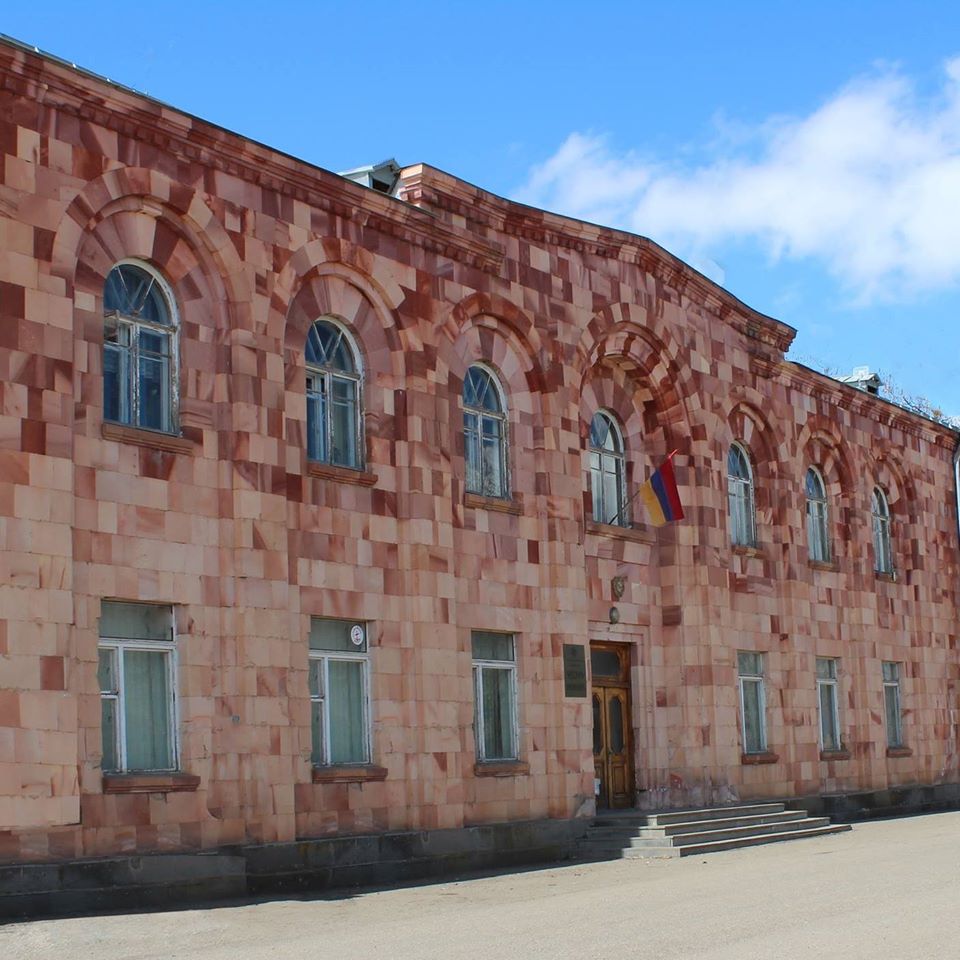 2020 թվականիՏԱՐԵԿԱՆ ԱՇԽԱՏԱՆՔԱՅԻՆ ՊԼԱՆԿազմել է՝ համայնքի ղեկավար ԷԴԳԱՐ  ԱՐՇԱԿՅԱՆԸՀաստատվել է՝  համայնքի ավագանու փետրվարի 21–ի թիվ       -Ա որոշմամբ                 (նիստի ամսաթիվը)ՏԱՇԻՐ 2020թ.ԲովանդակությունՆԵՐԱԾՈՒԹՅՈՒՆ----------------------------------------------------------------------------------------- 3ՀԱՄԱՅՆՔԻ ՏԵՍԼԱԿԱՆԸ ԵՎ ՈԼՈՐՏԱՅԻՆ ՆՊԱՏԱԿՆԵՐԸ----------------------------  4ՀԱՄԱՅՆՔԻ 2020Թ. ԾՐԱԳՐԵՐԻ ՑԱՆԿԸ ԵՎ ՏՐԱՄԱԲԱՆԱԿԱՆ ՀԵՆՔԵՐԸ (ԸՍՏ ՈԼՈՐՏՆԵՐԻ) --------------------------------------------------------------------------------------------- 11ՀԱՄԱՅՆՔԱՅԻՆ ԳՈՒՅՔԻ ԿԱՌԱՎԱՐՄԱՆ 2020թ. ԾՐԱԳԻՐԸ -----------------------  34ՀԱՄԱՅՆՔԻ ՏԱՊ-Ի ՖԻՆԱՆՍԱՎՈՐՄԱՆ ՊԼԱՆԸ ---------------------------------------   44ՀԱՄԱՅՆՔԻ ՏԱՊ-Ի ՄՈՆԻՏՈՐԻՆԳԻ ԵՎ ԳՆԱՀԱՏՄԱՆ ՊԼԱՆԸ -------------------   48ՆերածությունՏաշիր համայնքի 2020 թվականի տարեկան աշխատանքային պլանի (ՏԱՊ-ի) մշակման հիմնական նպատակն է՝ ապահովել համայնքի ավագանու կողմից հաստատված համայնքի հնգամյա զարգացման ծրագրով (ՀՀԶԾ-ով) սահմանված համայնքի տեսլականի, ռազմավարության, ոլորտային նպատակների և ծրագրերի իրագործումը:ՏԱՊ-ի 1-ին բաժնում ներկայացված են`համայնքի տեսլականը, համայնքի կայուն զարգացման ցուցանիշները (Աղյուսակ 1), ոլորտային նպատակները (Աղյուսակ 2):ՏԱՊ-ի 2-րդ բաժնում բերված են համայնքի 2020 թվականի համապատասխան ֆինանսական միջոցներով ապահովված ծրագրերը (Աղյուսակ 3) և այդ ծրագրերի տրամաբանական հենքերը՝ ըստ համայնքի ղեկավարի լիազորությունների ոլորտների (Աղյուսակ 5), ինչպես նաև այն ծրագրերը, որոնք դեռևս ապահովված չեն համապատասխան ֆինանսական միջոցներով (Աղյուսակ 4):ՏԱՊ-ի 3-րդ բաժնում ներկայացված է` համայնքի սեփականություն հանդիսացող գույքի կառավարման 2020 թվականի ծրագիրը (Աղյուսակ 6):ՏԱՊ-ի 4-րդ բաժնում բերված է ՏԱՊ-ի ֆինանսավորման պլանը՝ ըստ համայնքի ղեկավարի լիազորությունների ոլորտների (Աղյուսակ 7):ՏԱՊ-ի 5-րդ բաժնում(Աղյուսակ 8) ներկայացված է`- տեղեկատվություն ՏԱՊ-ում ներառված յուրաքանչյուր ոլորտային ծրագրի իրականացման արդյունքային ցուցանիշների մոնիթորինգի և գնահատման վերաբերյալ: Համայնքի տեսլականը և ոլորտային նպատակներըԸստ համայնքի ավագանու 2018 թվականի մարտի 30-ի թիվ 22-Ն որոշմամբ հաստատված ՀՀԶԾ-ի՝ համայնքի տեսլականն է՝ մինչև 2022թ. Տաշիր համայնքը դարձնել զբոսաշրջության և կաթնային անասնապահության կենտրոն, ինչպես նաև բարեփոխումներ անցկացնելու ճանապարհով հետևողականորեն բարելավել համայնքի բնակչության սոցիալ-տնտեսական, մշակութային և հանգստի պայմանները, համայնքը դարձնել մաքուր, բարեկարգ, գրավիչ բնակավայր և մրցունակ մյուս համայնքների նկատմամբ:Ստորև ներկայացված են համայնքի կայուն զարգացման ցուցանիշները: Ցուցանիշի ելակետային արժեքը՝ համապատասխան ցուցանիշի 2019 թվականի նոյեմբերի 1-ի դրությամբ ֆիքսված արժեքին 2020 թվականի նոյեմբեր-դեկտեմբեր ամիսներին կանխատեսվող ցուցանիշի ավելացումն է, հաշվի առնելով համայնքում առկա զարգացումները և միտումները, ինչպես նաև նախորդ տարիների փորձը: Ցուցանիշի թիրախային արժեքը՝ համապատասխան ցուցանիշի պլանավորվող արժեքն է, այսինքն՝ այն արժեքը, որին կհասնի համայնքը 2020 թվականին ՏԱՊ-ը հաջողությամբ իրականացնելու դեպքում:ՏԱՊ-ում ոլորտների և ծրագրերի ազդեցության վերջնական արդյունքի որոշ որակական ցուցանիշների  գնահատման համար կիրառվել է 10 բալանոց սանդղակ՝ 1- շատ վատ, 2 – վատ, 3 – բավականին վատ, 4 – ավելի շատ վատ, քան լավ, 5 – միջին՝ ոչ լավ. ոչ վատ, 6 - ավելի շատ լավ, քան վատ, 7 – բավականին լավ, 8 – լավ, 9 – շատ լավ, 10 – կատարյալ:Աղյուսակ 1. Համայնքի կայուն զարգացման ցուցանիշներըՍտորև սահմանված են համայնքի ոլորտային նպատակները` ըստ համայնքի ղեկավարի լիազորությունների առանձին բնագավառների (ոլորտների):Աղյուսակ 2.Համայնքի ոլորտային նպատակներըՀամայնքի 2020թ. ծրագրերի ցանկը և տրամաբանական հենքերը                  (ըստ ոլորտների)Ստորև ներկայացված են ՏԱՊ-ի այն ծրագրերը, որոնք ապահովված են համապատասխան ֆինանսական միջոցներով:Աղյուսակ 3. ՏԱՊ-ի ծրագրերը, որոնք ապահովված են համապատասխան  ֆինանսական միջոցներով Ստորև ներկայացված են ՏԱՊ-ի այն ծրագրերը, որոնք ապահովված չեն համապատասխան ֆինանսական միջոցներով:Աղյուսակ 4. ՏԱՊ-ի ծրագրերը, որոնք ապահովված չեն համապատասխան ֆինանսական միջոցներով Ստորև ներկայացված են ՏԱՊ-ով նախատեսված ծրագրերի տրամաբանական հենքերը՝ ըստ համայնքի ղեկավարի լիազորությունների ոլորտների:Աղյուսակ 5. ՏԱՊ-ով նախատեսված ծրագրերի տրամաբանական հենքերը՝ ըստ համայնքի ղեկավարի լիազորությունների ոլորտներիՀամայնքային գույքի կառավարման 2020 թ. ծրագիրըԱղյուսակ 6. Համայնքի  գույքի կառավարման 2020թ. ծրագիրըՀամայնքի ՏԱՊ-ի ֆինանսավորման պլանըԱղյուսակ 7. ՏԱՊ-ի ֆինանսավորման պլանը՝ ըստ համայնքի ղեկավարի լիազորությունների ոլորտներիՀամայնքի ՏԱՊ-ի մոնիթորինգի և գնահատման պլանըՍտորև ներկայացվում է ՏԱՊ-ում ներառված յուրաքանչյուր ոլորտային ծրագրի իրականացման արդյունքային ցուցանիշների մոնիթորինգի և գնահատման վերաբերյալ տեղեկատվությունը։Աղյուսակ 8. Տեղեկատվություն համայնքի ՏԱՊ-ում ներառված ծրագրերի արդյունքային ցուցանիշների մոնիթորինգի և գնահատման վերաբերյալ ՑուցանիշԵլակետային արժեքԹիրախային արժեքՀամայնքի բյուջեի սեփական եկամուտների տեսակարար կշիռն ընդհանուր եկամուտների մեջ (%)37,938,2Համայնքում հաշվառված բնակիչների ընդհանուր թիվը (մարդ)1602816065Ոլորտային նպատակՎերջնական արդյունքի՝Վերջնական արդյունքի՝Վերջնական արդյունքի՝Ոլորտային նպատակՑուցանիշԵլակետային արժեքԹիրախային արժեքՈլորտ 1. ԸնդհանուրԱպահովել ՏԻՄ-երի կողմից Տաշիր բազմաբնակավայր համայնքում, բնակչությանը հանրային որակյալ և մատչելի ծառայությունների մատուցումը:Համայնքի բնակիչների բավարարվածությունը (հարցումների հիման վրա) ՏԻՄ-երի, աշխատակազմի, ՀՈԱԿ-ների  գործունեությունից, մատուցված հանրային ծառայություններիցԱվելի շատ լավ, քան վատբավականին լավԱպահովել ՏԻՄ-երի կողմից Տաշիր բազմաբնակավայր համայնքում, բնակչությանը հանրային որակյալ և մատչելի ծառայությունների մատուցումը:Համայնքի բյուջեի սեփական եկամուտների տեսակարար կշիռը համայնքի բյուջեի ընդհանուր մուտքերի կազմում, % 37,938,2Ապահովել ՏԻՄ-երի կողմից Տաշիր բազմաբնակավայր համայնքում, բնակչությանը հանրային որակյալ և մատչելի ծառայությունների մատուցումը:Բնակիչների կարծիքը վերանորոգված համայնքային կենտրոնների, վերաբերյալՄիջին՝ ոչ լավ, ոչ վատԲավականին լավՈլորտ 2. Պաշտպանության կազմակերպում2020թվականի ընթացքում պաշտպանության կազմակերպման ոլորտում ծրագրեր և միջոցառումներ չեն նախատեսվում: Ոլորտային նպատակ չի սահմանվել:---Ոլորտ 3.Արտակարգ իրավիճակներից բնակչության պաշտպանություն և քաղաքացիական պաշտպանության կազմակերպում2020 թվականի ընթացքում ոլորտում ծրագրեր և միջոցառումներ չեն նախատեսվում:Ոլորտային նպատակ չի սահմանվել:---Ոլորտ 4. Քաղաքաշինություն և կոմունալ տնտեսությունԲարելավել քաղաքաշինության և կոմունալ ծառայության բնագավառում համայնքի բնակչությանը հանրային ծառայությունների մատուցումը և որակը։Գիշերային լուսավորված փողոցների թվի տեսակարար կշիռն ընդհանուրի մեջ, %4555Բարելավել քաղաքաշինության և կոմունալ ծառայության բնագավառում համայնքի բնակչությանը հանրային ծառայությունների մատուցումը և որակը։Բնակիչների բավարարվածությունը համայնքում գիշերային լուսավորվածությունից (հարցումների հիման վրա)միջին՝ ոչ լավ. ոչ վատ ավելի շատ լավ, քան վատԲարելավել քաղաքաշինության և կոմունալ ծառայության բնագավառում համայնքի բնակչությանը հանրային ծառայությունների մատուցումը և որակը։Բնակիչներիբավարարվածությունը համայնքումվերանորոգվածբնակելի շենքերիտանիքներցմիջին՝ ոչ լավ. ոչ վատ ավելի շատ լավ, քան վատՈլորտ 5. Հողօգտագործում2020 թվականի ընթացքում հողօգտագործման ոլորտում ծրագրեր և միջոցառումներ չեն նախատեսվում: Ոլորտային նպատակ չի սահմանվել:---Ոլորտ 6. ՏրանսպորտԲարձրացնել համայնքային ենթակայության ճանապարհների և ինժեներական կառույցների սպասարկման, շահագործման և պահպանման ծառայությունների որակը  և ապահովել ճանապարհային անվտանգ երթևեկությունը:Համայնքային ենթակայության ճանապարհների և ինժեներական կառույցների սպասարկման, շահագործման և պահպանման ծառայությունների որակից բնակչության բավարարվածության աստիճանը (հարցումների հիման վրա)միջին՝ ոչ լավ. ոչ վատ ավելի շատ լավ, քան վատԲարձրացնել համայնքային ենթակայության ճանապարհների և ինժեներական կառույցների սպասարկման, շահագործման և պահպանման ծառայությունների որակը  և ապահովել ճանապարհային անվտանգ երթևեկությունը:Ասֆալտապատված ներհամայնքային ճանապարհներ (բացառությամբ՝ միջպետական, հանրապետական, տեղական) ճանապարհների և փողոցներ, կմ18,319.0Ոլորտ 7. Առևտուր և ծառայություններ2020 թվականի ընթացքում առևտրի և ծառայությունների ոլորտում ծրագրեր և միջոցառումներ չեն նախատեսվում: Ոլորտային նպատակ չի սահմանվել:---Ոլորտ 8. ԿրթությունԲարձրացնել համայնքում կրթության որակը, մատչելիությունը և հասանելիությունը, ստեղծել նորարարական գաղափարների կենսագործման հնարավորություններՏԻՄ-երի, կրթական հաստատությունների գործունեությունից, մատուցված ծառայությունների որակից բնակչության բավարարվածության աստիճանը(հարցումների հիման վրա)Բավականին լավլավԲարձրացնել համայնքում կրթության որակը, մատչելիությունը և հասանելիությունը, ստեղծել նորարարական գաղափարների կենսագործման հնարավորություններՆՈՒՀ ՀՈԱԿ հաճախող երեխաների թիվը292320Ոլորտ 9. Մշակույթ և երիտասարդության հետ տարվող աշխատանքներԱվելացնել համայնքի տարածքում զբաղվածության կենտրոնների թիվըԲնակչության բավարարվածության աստիճանը զբաղվածության կենտրոնների առկայությունից և պայմաններից (հարցումների հիման վրա)Ավելի շատ լավ, քան վատԲավականին լավՀամայնքում առկա զբաղվածության կենտրոնների թիվը47Ոլորտ 10. Առողջապահություն2020 թվականի ընթացքում առողջապահության ոլորտում ծրագրեր և միջոցառումներ չեն նախատեսվում: Ոլորտային նպատակ չի սահմանվել:---Ոլորտ 11. Ֆիզիկական կուլտուրա և սպորտ2020 թվականի ընթացքում ֆիզիկական կուլտուրա և սպորտի ոլորտում ծրագրեր և միջոցառումներ չեն նախատեսվում: Ոլորտային նպատակ չի սահմանվել:---Ոլորտ 12. Սոցիալական պաշտպանությունԱպահովել սոցիալապես անապահով ընտանիքներին տրամադրվող սոցիալական աջակցության հասցեականությունը և մատչելիությունը:Սոցիալական ծրագրի առկայությունը, այո/ոչայոայոԱպահովել սոցիալապես անապահով ընտանիքներին տրամադրվող սոցիալական աջակցության հասցեականությունը և մատչելիությունը:Սոցիալական ծրագրի շահառուների բավարարվածությունը իրականացվող ծրագրիցԱվելի շատ վատ, քան լավ    միջին՝ ոչ լավ, ոչ վատ    Ոլորտ 13. ԳյուղատնտեսությունԳյուղատնտեսական ենթակառուցվածքների բարելավումԱրոտավայր տանող ճանապարհների նորոգում, ջրախմոցների, բաց և  փակ մակատեղիների, հովվի կացարանի կառուցում2333Հեռագնա արոտների նպատակային օգտագործումըԱվելի շատ վատ, քան լավ    միջին՝ ոչ լավ, ոչ վատ    Ոլորտ 14. Անասնաբուժություն և բուժսանիտարիա2020 թվականի ընթացքում անասնաբուժություն և բուժսանիտարիայի ոլորտում ծրագրեր և միջոցառումներ չեն նախատեսվում: Ոլորտային նպատակ չի սահմանվել:---Ոլորտ 15. Շրջակա միջավայրի պահպանությունԱպահովել համայնքի բոլոր բնակավայրերում բնակչությանը աղբահանության և սանիտարական մաքրման  որակյալ և մատչելի ծառայությունների մատուցումըև շրջակա միջավայրի մաքրությունը:Համայնքի բնակիչների բավարարվածությունը մատուցված  աղբահանության և սանիտարական մաքրման ծառայություններից (հարցումների հիման վրա)Ավելի շատ լավ, քան վատԲավականին լավՏեղափոխված աղբի ծավալը, տոննա3560,03640,0Ոլորտ 16. Զբոսաշրջություն2020 թվականի ընթացքում ֆիզիկական կուլտուրա և սպորտի ոլորտում ծրագրեր և միջոցառումներ չեն նախատեսվում: Ոլորտային նպատակ չի սահմանվել:Ոլորտ 17. Տեղական ինքնակառավարմանը բնակիչների մասնակցություն2020 թվականի ընթացքում ոլորտում ծրագրեր և միջոցառումներ չեն նախատեսվում, այդ պատճառով ոլորտային նպատակ չի սահմանվել---Հ/հՀ/հՀ/հԾրագրի անվանումըԾրագրի անվանումըԾրագրի արժեքը (հազ. դրամ)Ծրագրի արժեքը (հազ. դրամ)Բնակավայր(եր)ըՈլորտ 1. ԸնդհանուրՈլորտ 1. ԸնդհանուրՈլորտ 1. ԸնդհանուրՈլորտ 1. ԸնդհանուրՈլորտ 1. ԸնդհանուրՈլորտ 1. ԸնդհանուրՈլորտ 1. ԸնդհանուրՈլորտ 1. Ընդհանուր1.1.1.Համայնքապետարանի աշխատակազմի պահպանում, հանրային որակյալ ծառայությունների մատուցումՀամայնքապետարանի աշխատակազմի պահպանում, հանրային որակյալ ծառայությունների մատուցում153636 .5Տաշիր խոշորացված համայնքՏաշիր խոշորացված համայնք2.2.2.Տաշիրի համայնքի սեփականություն հանդիսացող շենքերի վերանորոգումՏաշիրի համայնքի սեփականություն հանդիսացող շենքերի վերանորոգում25000.0Տաշիր խոշորացված համայնքՏաշիր խոշորացված համայնքԸնդամենըԸնդամենըԸնդամենըԸնդամենըԸնդամենը178636.5Ոլորտ 3.Արտակարգ իրավիճակներից բնակչության պաշտպանություն և քաղաքացիական պաշտպանության կազմակերպումՈլորտ 3.Արտակարգ իրավիճակներից բնակչության պաշտպանություն և քաղաքացիական պաշտպանության կազմակերպումՈլորտ 3.Արտակարգ իրավիճակներից բնակչության պաշտպանություն և քաղաքացիական պաշտպանության կազմակերպումՈլորտ 3.Արտակարգ իրավիճակներից բնակչության պաշտպանություն և քաղաքացիական պաշտպանության կազմակերպումՈլորտ 3.Արտակարգ իրավիճակներից բնակչության պաշտպանություն և քաղաքացիական պաշտպանության կազմակերպումՈլորտ 3.Արտակարգ իրավիճակներից բնակչության պաշտպանություն և քաղաքացիական պաշտպանության կազմակերպումՈլորտ 3.Արտակարգ իրավիճակներից բնակչության պաշտպանություն և քաղաքացիական պաշտպանության կազմակերպումՈլորտ 3.Արտակարգ իրավիճակներից բնակչության պաշտպանություն և քաղաքացիական պաշտպանության կազմակերպում1.1.1.Քաղաքացիական պաշտպանությունՔաղաքացիական պաշտպանություն2000.0Տաշիր խոշորացված համայնքՏաշիր խոշորացված համայնքԸնդամենըԸնդամենըԸնդամենըԸնդամենըԸնդամենը2000.0Ոլորտ 4.Քաղաքաշինություն և կոմունալ տնտեսությունՈլորտ 4.Քաղաքաշինություն և կոմունալ տնտեսությունՈլորտ 4.Քաղաքաշինություն և կոմունալ տնտեսությունՈլորտ 4.Քաղաքաշինություն և կոմունալ տնտեսությունՈլորտ 4.Քաղաքաշինություն և կոմունալ տնտեսությունՈլորտ 4.Քաղաքաշինություն և կոմունալ տնտեսությունՈլորտ 4.Քաղաքաշինություն և կոմունալ տնտեսությունՈլորտ 4.Քաղաքաշինություն և կոմունալ տնտեսություն1.1.1.Տաշիր քաղաքի բազմաբնակարան շենքերի տանիքների վերանորոգում, էներգաարդյունավետության և ջերմաարդյունավետության բարձրացումՏաշիր քաղաքի բազմաբնակարան շենքերի տանիքների վերանորոգում, էներգաարդյունավետության և ջերմաարդյունավետության բարձրացում15000.015000.0ք. Տաշիր2.2.2.Համայնքի ջրամատակարարման համակարգերի նորոգում և պահպանումՀամայնքի ջրամատակարարման համակարգերի նորոգում և պահպանում1934.51934.5Տաշիր համայնք3.3.3.Տաշիրի համայնքի փողոցների լուսավորության ցանցի ընդլայնում և նոր էներգոարդյունավետ տեխնոլոգիաների միջոցով արդիականացում Տաշիրի համայնքի փողոցների լուսավորության ցանցի ընդլայնում և նոր էներգոարդյունավետ տեխնոլոգիաների միջոցով արդիականացում 15000.015000.0Տաշիր համայնք4.4.4.Բնակարանային շինարարության և կոմունալ ծառայություններ /Տաշիրի քաղաքային տնտեսությանը սպասարկող հիմնարկ/Բնակարանային շինարարության և կոմունալ ծառայություններ /Տաշիրի քաղաքային տնտեսությանը սպասարկող հիմնարկ/59434.059434.0Տաշիր համայնք5.5.5.Փողոցների լուսավորումՓողոցների լուսավորում16200.016200.0Տաշիր համայնք6.6.6.Բնակարանային շինարարությունԲնակարանային շինարարություն7000.07000.0Տաշիր համայնքԸնդամենըԸնդամենըԸնդամենըԸնդամենըԸնդամենը114568.5114568.5Ոլորտ 6.  ՏրանսպորտՈլորտ 6.  ՏրանսպորտՈլորտ 6.  ՏրանսպորտՈլորտ 6.  ՏրանսպորտՈլորտ 6.  ՏրանսպորտՈլորտ 6.  ՏրանսպորտՈլորտ 6.  ՏրանսպորտՈլորտ 6.  Տրանսպորտ1.1.1.Տաշիր համայնքի Կ. Դեմիրճյան և Վ. Սարգսյան փողոցների և Լեռնահովիտ բնակավայրի  փողոցների ասֆալտապատումՏաշիր համայնքի Կ. Դեմիրճյան և Վ. Սարգսյան փողոցների և Լեռնահովիտ բնակավայրի  փողոցների ասֆալտապատում15000,015000,0Տաշիր խոշորացված համայնքԸնդամենըԸնդամենըԸնդամենըԸնդամենըԸնդամենը15000,015000,0Ոլորտ 8.ԿրթությունՈլորտ 8.ԿրթությունՈլորտ 8.ԿրթությունՈլորտ 8.ԿրթությունՈլորտ 8.ԿրթությունՈլորտ 8.ԿրթությունՈլորտ 8.ԿրթությունՈլորտ 8.Կրթություն1.1.1.Նախադպրոցական կրթություն72500,0072500,0072500,00Տաշիր խոշորացված համայնք2.2.2.Համայնքում արտադպրոցական կրթության ծառայության մատուցում45687,045687,045687,0Տաշիր խոշորացված համայնք3.3.3.Միջնակարգ կրթություն600,0600,0600,0Տաշիր խոշորացված համայնքԸնդամենըԸնդամենըԸնդամենըԸնդամենը118787.0118787.0118787.09. Մշակույթ և երիտասարդություն9. Մշակույթ և երիտասարդություն9. Մշակույթ և երիտասարդություն9. Մշակույթ և երիտասարդություն9. Մշակույթ և երիտասարդություն9. Մշակույթ և երիտասարդություն9. Մշակույթ և երիտասարդություն9. Մշակույթ և երիտասարդություն1.1.1.Հանգստի և սպորտի ծառայություններՀանգստի և սպորտի ծառայություններ2250.02250.0Տաշիր համայնք2.2.2.ԳրադարաններԳրադարաններ5111.05111.0Տաշիր համայնք3.3.3.Մշակույթի տներ, ակումբներՄշակույթի տներ, ակումբներ28000.028000.0Տաշիր համայնք4.4.4.Այլ մշակութային կազմակերպություններԱյլ մշակութային կազմակերպություններ8440.08440.0Տաշիր համայնքԸնդամենըԸնդամենըԸնդամենըԸնդամենըԸնդամենը43801.043801.010. Առողջապահություն 10. Առողջապահություն 10. Առողջապահություն 10. Առողջապահություն 10. Առողջապահություն 10. Առողջապահություն 10. Առողջապահություն 10. Առողջապահություն 1.1.ԱռողջապահությունԱռողջապահությունԱռողջապահություն1500.01500.0Տաշիր համայնքԸնդամենըԸնդամենըԸնդամենըԸնդամենըԸնդամենը1500.01500.0Ոլորտ 12.Սոցիալական պաշտպանությունՈլորտ 12.Սոցիալական պաշտպանությունՈլորտ 12.Սոցիալական պաշտպանությունՈլորտ 12.Սոցիալական պաշտպանությունՈլորտ 12.Սոցիալական պաշտպանությունՈլորտ 12.Սոցիալական պաշտպանությունՈլորտ 12.Սոցիալական պաշտպանությունՈլորտ 12.Սոցիալական պաշտպանություն1.Աջակցություն սոցիալապես անապահով ընտանիքներին Աջակցություն սոցիալապես անապահով ընտանիքներին Աջակցություն սոցիալապես անապահով ընտանիքներին Աջակցություն սոցիալապես անապահով ընտանիքներին 2750,02750,0Բոլոր բնակավայրերումԸնդամենըԸնդամենըԸնդամենըԸնդամենըԸնդամենը2750,02750,0Ոլորտ 15.Շրջակա միջավայր պահպանությունՈլորտ 15.Շրջակա միջավայր պահպանությունՈլորտ 15.Շրջակա միջավայր պահպանությունՈլորտ 15.Շրջակա միջավայր պահպանությունՈլորտ 15.Շրջակա միջավայր պահպանությունՈլորտ 15.Շրջակա միջավայր պահպանությունՈլորտ 15.Շրջակա միջավայր պահպանությունՈլորտ 15.Շրջակա միջավայր պահպանություն1.Համայնքի բոլոր բնակավայրերում աղբահանության և սանիտարական մաքրման  ծառայությունների մատուցումՀամայնքի բոլոր բնակավայրերում աղբահանության և սանիտարական մաքրման  ծառայությունների մատուցումՀամայնքի բոլոր բնակավայրերում աղբահանության և սանիտարական մաքրման  ծառայությունների մատուցումՀամայնքի բոլոր բնակավայրերում աղբահանության և սանիտարական մաքրման  ծառայությունների մատուցում45000,045000,0Բոլոր բնակավայրերում2.Կեղտաջրերի հեռացումԿեղտաջրերի հեռացումԿեղտաջրերի հեռացումԿեղտաջրերի հեռացում2000,02000,03.Շրջակա միջավայրի պաշտպանությունՇրջակա միջավայրի պաշտպանությունՇրջակա միջավայրի պաշտպանությունՇրջակա միջավայրի պաշտպանություն14500,014500,0ԸնդամենըԸնդամենըԸնդամենըԸնդամենըԸնդամենը61500,061500,0ԸնդհանուրըԸնդհանուրըԸնդհանուրըԸնդհանուրըԸնդհանուրը538543.0538543.0Հ/հՀ/հԾրագրի անվանումըԾրագրի անվանումըԾրագրի անվանումըԾրագրի անվանումըԾրագրի անվանումըԾրագրի արժեքը (հազ. դրամ)Ծրագրի արժեքը (հազ. դրամ)Բնակավայր(եր)ըՈլորտ 1. ԸնդհանուրՈլորտ 1. ԸնդհանուրՈլորտ 1. ԸնդհանուրՈլորտ 1. ԸնդհանուրՈլորտ 1. ԸնդհանուրՈլորտ 1. ԸնդհանուրՈլորտ 1. ԸնդհանուրՈլորտ 1. ԸնդհանուրՈլորտ 1. ԸնդհանուրՈլորտ 1. Ընդհանուր1.1.1.Տաշիրի համայնքի սեփականություն հանդիսացող շենքերի վերանորոգումՏաշիրի համայնքի սեփականություն հանդիսացող շենքերի վերանորոգումՏաշիրի համայնքի սեփականություն հանդիսացող շենքերի վերանորոգում50180.050180.0Տաշիր համայնքՏաշիր համայնք2.2.2.Ավագանու նիստերի առցանց հեռարձակման  և խորհրդակցական մարմնի դահլիճի կահավորում և տեխնիկայի ձեռքբերումԱվագանու նիստերի առցանց հեռարձակման  և խորհրդակցական մարմնի դահլիճի կահավորում և տեխնիկայի ձեռքբերումԱվագանու նիստերի առցանց հեռարձակման  և խորհրդակցական մարմնի դահլիճի կահավորում և տեխնիկայի ձեռքբերում2900.02900.0Տաշիր համայնքՏաշիր համայնքԸնդամենըԸնդամենըԸնդամենըԸնդամենըԸնդամենըԸնդամենը53080.053080.0Ոլորտ 4.Քաղաքաշինություն և կոմունալ տնտեսությունՈլորտ 4.Քաղաքաշինություն և կոմունալ տնտեսությունՈլորտ 4.Քաղաքաշինություն և կոմունալ տնտեսությունՈլորտ 4.Քաղաքաշինություն և կոմունալ տնտեսությունՈլորտ 4.Քաղաքաշինություն և կոմունալ տնտեսությունՈլորտ 4.Քաղաքաշինություն և կոմունալ տնտեսությունՈլորտ 4.Քաղաքաշինություն և կոմունալ տնտեսությունՈլորտ 4.Քաղաքաշինություն և կոմունալ տնտեսությունՈլորտ 4.Քաղաքաշինություն և կոմունալ տնտեսությունՈլորտ 4.Քաղաքաշինություն և կոմունալ տնտեսություն1.Տաշիր քաղաքի բազմաբնակարան շենքերի տանիքների վերանորոգում, էներգաարդյունավետության և ջերմաարդյունավետության բարձրացումՏաշիր քաղաքի բազմաբնակարան շենքերի տանիքների վերանորոգում, էներգաարդյունավետության և ջերմաարդյունավետության բարձրացումՏաշիր քաղաքի բազմաբնակարան շենքերի տանիքների վերանորոգում, էներգաարդյունավետության և ջերմաարդյունավետության բարձրացումՏաշիր քաղաքի բազմաբնակարան շենքերի տանիքների վերանորոգում, էներգաարդյունավետության և ջերմաարդյունավետության բարձրացումՏաշիր քաղաքի բազմաբնակարան շենքերի տանիքների վերանորոգում, էներգաարդյունավետության և ջերմաարդյունավետության բարձրացումՏաշիր քաղաքի բազմաբնակարան շենքերի տանիքների վերանորոգում, էներգաարդյունավետության և ջերմաարդյունավետության բարձրացում122800.0122800.0ք. Տաշիր2.Տաշիրի համայնքի փողոցների լուսավորության ցանցի ընդլայնում և նոր էներգոարդյունավետ տեխնոլոգիաների միջոցով արդիականացումՏաշիրի համայնքի փողոցների լուսավորության ցանցի ընդլայնում և նոր էներգոարդյունավետ տեխնոլոգիաների միջոցով արդիականացումՏաշիրի համայնքի փողոցների լուսավորության ցանցի ընդլայնում և նոր էներգոարդյունավետ տեխնոլոգիաների միջոցով արդիականացումՏաշիրի համայնքի փողոցների լուսավորության ցանցի ընդլայնում և նոր էներգոարդյունավետ տեխնոլոգիաների միջոցով արդիականացումՏաշիրի համայնքի փողոցների լուսավորության ցանցի ընդլայնում և նոր էներգոարդյունավետ տեխնոլոգիաների միջոցով արդիականացումՏաշիրի համայնքի փողոցների լուսավորության ցանցի ընդլայնում և նոր էներգոարդյունավետ տեխնոլոգիաների միջոցով արդիականացում26010.026010.0ՏաշիրհամայնքԸնդամենըԸնդամենըԸնդամենըԸնդամենըԸնդամենըԸնդամենըԸնդամենը148810.0148810.0Ոլորտ 6.  ՏրանսպորտՈլորտ 6.  ՏրանսպորտՈլորտ 6.  ՏրանսպորտՈլորտ 6.  ՏրանսպորտՈլորտ 6.  ՏրանսպորտՈլորտ 6.  ՏրանսպորտՈլորտ 6.  ՏրանսպորտՈլորտ 6.  ՏրանսպորտՈլորտ 6.  ՏրանսպորտՈլորտ 6.  Տրանսպորտ1. 1. Տաշիր համայնքի Կ. Դեմիրճյան և Վ. Սարգսյան փողոցների և Լեռնահովիտ բնակավայրի  փողոցների ասֆալտապատումՏաշիր համայնքի Կ. Դեմիրճյան և Վ. Սարգսյան փողոցների և Լեռնահովիտ բնակավայրի  փողոցների ասֆալտապատումՏաշիր համայնքի Կ. Դեմիրճյան և Վ. Սարգսյան փողոցների և Լեռնահովիտ բնակավայրի  փողոցների ասֆալտապատումՏաշիր համայնքի Կ. Դեմիրճյան և Վ. Սարգսյան փողոցների և Լեռնահովիտ բնակավայրի  փողոցների ասֆալտապատումՏաշիր համայնքի Կ. Դեմիրճյան և Վ. Սարգսյան փողոցների և Լեռնահովիտ բնակավայրի  փողոցների ասֆալտապատում40200.040200.0ՏաշիրհամայնքԸնդամենըԸնդամենըԸնդամենըԸնդամենըԸնդամենըԸնդամենըԸնդամենը40200.040200.0Ոլորտ 13. ԳյուղատնտեսությունՈլորտ 13. ԳյուղատնտեսությունՈլորտ 13. ԳյուղատնտեսությունՈլորտ 13. ԳյուղատնտեսությունՈլորտ 13. ԳյուղատնտեսությունՈլորտ 13. ԳյուղատնտեսությունՈլորտ 13. Գյուղատնտեսություն1.1.1.1.1.Գյուղատնտեսական ենթակառուցվածքների բարելավման ծրագիր /ճանապարհ, ջրախմոց, ջրելագիծ, մակատեղի բաց-փակ, հովվի կացարան/Գյուղատնտեսական ենթակառուցվածքների բարելավման ծրագիր /ճանապարհ, ջրախմոց, ջրելագիծ, մակատեղի բաց-փակ, հովվի կացարան/23000.023000.0Տաշիր համայնքԸնդամենըԸնդամենըԸնդամենըԸնդամենըԸնդամենըԸնդամենըԸնդամենը23000.023000.0Ոլորտ 15. Շրջակա միջավայրի պահպանությունՈլորտ 15. Շրջակա միջավայրի պահպանությունՈլորտ 15. Շրջակա միջավայրի պահպանությունՈլորտ 15. Շրջակա միջավայրի պահպանությունՈլորտ 15. Շրջակա միջավայրի պահպանությունՈլորտ 15. Շրջակա միջավայրի պահպանությունՈլորտ 15. Շրջակա միջավայրի պահպանություն1.1.1.1.Տաշիր համայնքի աղբավայրի ցանկապատումՏաշիր համայնքի աղբավայրի ցանկապատումՏաշիր համայնքի աղբավայրի ցանկապատում12450.012450.0ՏաշիրհամայնքԸնդամենըԸնդամենըԸնդամենըԸնդամենըԸնդամենըԸնդամենըԸնդամենը277540.0277540.0Ամփոփ նկարագիրԱրդյունքային ցուցանիշներԱրդյունքային ցուցանիշներՏեղեկատվության աղբյուրներՏեղեկատվության աղբյուրներՏեղեկատվության աղբյուրներՏեղեկատվության աղբյուրներՏեղեկատվության աղբյուրներՊատասխանատուՊատասխանատուԺամկետԺամկետԺամկետԺամկետԺամկետԺամկետԺամկետՌիսկերՈլորտ 1. Ընդհանուր Ոլորտ 1. Ընդհանուր Ոլորտ 1. Ընդհանուր Ոլորտ 1. Ընդհանուր Ոլորտ 1. Ընդհանուր Ոլորտ 1. Ընդհանուր Ոլորտ 1. Ընդհանուր Ոլորտ 1. Ընդհանուր Ոլորտ 1. Ընդհանուր Ոլորտ 1. Ընդհանուր Ոլորտ 1. Ընդհանուր Ոլորտ 1. Ընդհանուր Ոլորտ 1. Ընդհանուր Ոլորտ 1. Ընդհանուր Ոլորտ 1. Ընդհանուր Ոլորտ 1. Ընդհանուր Ոլորտ 1. Ընդհանուր Ոլորտ 1. Ընդհանուր Ոլորտ 1. Ընդհանուր Ոլորտային նպատակ .Ապահովել ՏԻՄ-երի կողմից համայնքի բնակչությանը հանրային որակյալ և մատչելի ծառայությունների մատուցումը:Ոլորտային նպատակ .Ապահովել ՏԻՄ-երի կողմից համայնքի բնակչությանը հանրային որակյալ և մատչելի ծառայությունների մատուցումը:Ոլորտային նպատակ .Ապահովել ՏԻՄ-երի կողմից համայնքի բնակչությանը հանրային որակյալ և մատչելի ծառայությունների մատուցումը:Ոլորտային նպատակ .Ապահովել ՏԻՄ-երի կողմից համայնքի բնակչությանը հանրային որակյալ և մատչելի ծառայությունների մատուցումը:Ոլորտի ազդեցության (վերջնական արդյունքի) ցուցանիշ. 1.Համայնքի բնակիչների բավարարվածությունը (հարցումների հիման վրա) ՏԻՄ-երի, աշխատակազմի, ՀՈԱԿ-ների  գործունեությունից, մատուցված հանրային ծառայություններից –ավելի շատ լավ, քան վատ   2. Համայնքի բյուջեի սեփական եկամուտների տեսակարար կշիռը համայնքի բյուջեի ընդհանուր մուտքերի կազմում՝ 38,2%Ոլորտի ազդեցության (վերջնական արդյունքի) ցուցանիշ. 1.Համայնքի բնակիչների բավարարվածությունը (հարցումների հիման վրա) ՏԻՄ-երի, աշխատակազմի, ՀՈԱԿ-ների  գործունեությունից, մատուցված հանրային ծառայություններից –ավելի շատ լավ, քան վատ   2. Համայնքի բյուջեի սեփական եկամուտների տեսակարար կշիռը համայնքի բյուջեի ընդհանուր մուտքերի կազմում՝ 38,2%Ոլորտի ազդեցության (վերջնական արդյունքի) ցուցանիշ. 1.Համայնքի բնակիչների բավարարվածությունը (հարցումների հիման վրա) ՏԻՄ-երի, աշխատակազմի, ՀՈԱԿ-ների  գործունեությունից, մատուցված հանրային ծառայություններից –ավելի շատ լավ, քան վատ   2. Համայնքի բյուջեի սեփական եկամուտների տեսակարար կշիռը համայնքի բյուջեի ընդհանուր մուտքերի կազմում՝ 38,2%Ոլորտի ազդեցության (վերջնական արդյունքի) ցուցանիշ. 1.Համայնքի բնակիչների բավարարվածությունը (հարցումների հիման վրա) ՏԻՄ-երի, աշխատակազմի, ՀՈԱԿ-ների  գործունեությունից, մատուցված հանրային ծառայություններից –ավելի շատ լավ, քան վատ   2. Համայնքի բյուջեի սեփական եկամուտների տեսակարար կշիռը համայնքի բյուջեի ընդհանուր մուտքերի կազմում՝ 38,2%Ոլորտի ազդեցության (վերջնական արդյունքի) ցուցանիշ. 1.Համայնքի բնակիչների բավարարվածությունը (հարցումների հիման վրա) ՏԻՄ-երի, աշխատակազմի, ՀՈԱԿ-ների  գործունեությունից, մատուցված հանրային ծառայություններից –ավելի շատ լավ, քան վատ   2. Համայնքի բյուջեի սեփական եկամուտների տեսակարար կշիռը համայնքի բյուջեի ընդհանուր մուտքերի կազմում՝ 38,2%Ոլորտի ազդեցության (վերջնական արդյունքի) ցուցանիշ. 1.Համայնքի բնակիչների բավարարվածությունը (հարցումների հիման վրա) ՏԻՄ-երի, աշխատակազմի, ՀՈԱԿ-ների  գործունեությունից, մատուցված հանրային ծառայություններից –ավելի շատ լավ, քան վատ   2. Համայնքի բյուջեի սեփական եկամուտների տեսակարար կշիռը համայնքի բյուջեի ընդհանուր մուտքերի կազմում՝ 38,2%Ոլորտի ազդեցության (վերջնական արդյունքի) ցուցանիշ. 1.Համայնքի բնակիչների բավարարվածությունը (հարցումների հիման վրա) ՏԻՄ-երի, աշխատակազմի, ՀՈԱԿ-ների  գործունեությունից, մատուցված հանրային ծառայություններից –ավելի շատ լավ, քան վատ   2. Համայնքի բյուջեի սեփական եկամուտների տեսակարար կշիռը համայնքի բյուջեի ընդհանուր մուտքերի կազմում՝ 38,2%Ոլորտի ազդեցության (վերջնական արդյունքի) ցուցանիշ. 1.Համայնքի բնակիչների բավարարվածությունը (հարցումների հիման վրա) ՏԻՄ-երի, աշխատակազմի, ՀՈԱԿ-ների  գործունեությունից, մատուցված հանրային ծառայություններից –ավելի շատ լավ, քան վատ   2. Համայնքի բյուջեի սեփական եկամուտների տեսակարար կշիռը համայնքի բյուջեի ընդհանուր մուտքերի կազմում՝ 38,2%Ոլորտի ազդեցության (վերջնական արդյունքի) ցուցանիշ. 1.Համայնքի բնակիչների բավարարվածությունը (հարցումների հիման վրա) ՏԻՄ-երի, աշխատակազմի, ՀՈԱԿ-ների  գործունեությունից, մատուցված հանրային ծառայություններից –ավելի շատ լավ, քան վատ   2. Համայնքի բյուջեի սեփական եկամուտների տեսակարար կշիռը համայնքի բյուջեի ընդհանուր մուտքերի կազմում՝ 38,2%Ոլորտի ազդեցության (վերջնական արդյունքի) ցուցանիշ. 1.Համայնքի բնակիչների բավարարվածությունը (հարցումների հիման վրա) ՏԻՄ-երի, աշխատակազմի, ՀՈԱԿ-ների  գործունեությունից, մատուցված հանրային ծառայություններից –ավելի շատ լավ, քան վատ   2. Համայնքի բյուջեի սեփական եկամուտների տեսակարար կշիռը համայնքի բյուջեի ընդհանուր մուտքերի կազմում՝ 38,2%Ոլորտի ազդեցության (վերջնական արդյունքի) ցուցանիշ. 1.Համայնքի բնակիչների բավարարվածությունը (հարցումների հիման վրա) ՏԻՄ-երի, աշխատակազմի, ՀՈԱԿ-ների  գործունեությունից, մատուցված հանրային ծառայություններից –ավելի շատ լավ, քան վատ   2. Համայնքի բյուջեի սեփական եկամուտների տեսակարար կշիռը համայնքի բյուջեի ընդհանուր մուտքերի կազմում՝ 38,2%Ոլորտի ազդեցության (վերջնական արդյունքի) ցուցանիշ. 1.Համայնքի բնակիչների բավարարվածությունը (հարցումների հիման վրա) ՏԻՄ-երի, աշխատակազմի, ՀՈԱԿ-ների  գործունեությունից, մատուցված հանրային ծառայություններից –ավելի շատ լավ, քան վատ   2. Համայնքի բյուջեի սեփական եկամուտների տեսակարար կշիռը համայնքի բյուջեի ընդհանուր մուտքերի կազմում՝ 38,2%Ոլորտի ազդեցության (վերջնական արդյունքի) ցուցանիշ. 1.Համայնքի բնակիչների բավարարվածությունը (հարցումների հիման վրա) ՏԻՄ-երի, աշխատակազմի, ՀՈԱԿ-ների  գործունեությունից, մատուցված հանրային ծառայություններից –ավելի շատ լավ, քան վատ   2. Համայնքի բյուջեի սեփական եկամուտների տեսակարար կշիռը համայնքի բյուջեի ընդհանուր մուտքերի կազմում՝ 38,2%Ոլորտի ազդեցության (վերջնական արդյունքի) ցուցանիշ. 1.Համայնքի բնակիչների բավարարվածությունը (հարցումների հիման վրա) ՏԻՄ-երի, աշխատակազմի, ՀՈԱԿ-ների  գործունեությունից, մատուցված հանրային ծառայություններից –ավելի շատ լավ, քան վատ   2. Համայնքի բյուջեի սեփական եկամուտների տեսակարար կշիռը համայնքի բյուջեի ընդհանուր մուտքերի կազմում՝ 38,2%Ոլորտի ազդեցության (վերջնական արդյունքի) ցուցանիշ. 1.Համայնքի բնակիչների բավարարվածությունը (հարցումների հիման վրա) ՏԻՄ-երի, աշխատակազմի, ՀՈԱԿ-ների  գործունեությունից, մատուցված հանրային ծառայություններից –ավելի շատ լավ, քան վատ   2. Համայնքի բյուջեի սեփական եկամուտների տեսակարար կշիռը համայնքի բյուջեի ընդհանուր մուտքերի կազմում՝ 38,2%Ծրագիր 1.Համայնքապետարանի աշխատակազմի պահպանում, հանրային որակյալ ծառայությունների մատուցումԲնակավայրերը՝ք. Տաշիր և Բլագոդարնոյե, Դաշտադեմ, Լեռնահովիտ, Կաթնառատ, Մեդովկա, Մեղվահովիտ, Նովոսելցովո, Սարատովկա բնակավայրերԾրագիր 1.Համայնքապետարանի աշխատակազմի պահպանում, հանրային որակյալ ծառայությունների մատուցումԲնակավայրերը՝ք. Տաշիր և Բլագոդարնոյե, Դաշտադեմ, Լեռնահովիտ, Կաթնառատ, Մեդովկա, Մեղվահովիտ, Նովոսելցովո, Սարատովկա բնակավայրերԾրագիր 1.Համայնքապետարանի աշխատակազմի պահպանում, հանրային որակյալ ծառայությունների մատուցումԲնակավայրերը՝ք. Տաշիր և Բլագոդարնոյե, Դաշտադեմ, Լեռնահովիտ, Կաթնառատ, Մեդովկա, Մեղվահովիտ, Նովոսելցովո, Սարատովկա բնակավայրերԾրագիր 1.Համայնքապետարանի աշխատակազմի պահպանում, հանրային որակյալ ծառայությունների մատուցումԲնակավայրերը՝ք. Տաշիր և Բլագոդարնոյե, Դաշտադեմ, Լեռնահովիտ, Կաթնառատ, Մեդովկա, Մեղվահովիտ, Նովոսելցովո, Սարատովկա բնակավայրերԾրագիր 1.Համայնքապետարանի աշխատակազմի պահպանում, հանրային որակյալ ծառայությունների մատուցումԲնակավայրերը՝ք. Տաշիր և Բլագոդարնոյե, Դաշտադեմ, Լեռնահովիտ, Կաթնառատ, Մեդովկա, Մեղվահովիտ, Նովոսելցովո, Սարատովկա բնակավայրերԾրագիր 1.Համայնքապետարանի աշխատակազմի պահպանում, հանրային որակյալ ծառայությունների մատուցումԲնակավայրերը՝ք. Տաշիր և Բլագոդարնոյե, Դաշտադեմ, Լեռնահովիտ, Կաթնառատ, Մեդովկա, Մեղվահովիտ, Նովոսելցովո, Սարատովկա բնակավայրերԾրագիր 1.Համայնքապետարանի աշխատակազմի պահպանում, հանրային որակյալ ծառայությունների մատուցումԲնակավայրերը՝ք. Տաշիր և Բլագոդարնոյե, Դաշտադեմ, Լեռնահովիտ, Կաթնառատ, Մեդովկա, Մեղվահովիտ, Նովոսելցովո, Սարատովկա բնակավայրերԾրագիր 1.Համայնքապետարանի աշխատակազմի պահպանում, հանրային որակյալ ծառայությունների մատուցումԲնակավայրերը՝ք. Տաշիր և Բլագոդարնոյե, Դաշտադեմ, Լեռնահովիտ, Կաթնառատ, Մեդովկա, Մեղվահովիտ, Նովոսելցովո, Սարատովկա բնակավայրերԾրագիր 1.Համայնքապետարանի աշխատակազմի պահպանում, հանրային որակյալ ծառայությունների մատուցումԲնակավայրերը՝ք. Տաշիր և Բլագոդարնոյե, Դաշտադեմ, Լեռնահովիտ, Կաթնառատ, Մեդովկա, Մեղվահովիտ, Նովոսելցովո, Սարատովկա բնակավայրերԾրագիր 1.Համայնքապետարանի աշխատակազմի պահպանում, հանրային որակյալ ծառայությունների մատուցումԲնակավայրերը՝ք. Տաշիր և Բլագոդարնոյե, Դաշտադեմ, Լեռնահովիտ, Կաթնառատ, Մեդովկա, Մեղվահովիտ, Նովոսելցովո, Սարատովկա բնակավայրերԾրագիր 1.Համայնքապետարանի աշխատակազմի պահպանում, հանրային որակյալ ծառայությունների մատուցումԲնակավայրերը՝ք. Տաշիր և Բլագոդարնոյե, Դաշտադեմ, Լեռնահովիտ, Կաթնառատ, Մեդովկա, Մեղվահովիտ, Նովոսելցովո, Սարատովկա բնակավայրերԾրագիր 1.Համայնքապետարանի աշխատակազմի պահպանում, հանրային որակյալ ծառայությունների մատուցումԲնակավայրերը՝ք. Տաշիր և Բլագոդարնոյե, Դաշտադեմ, Լեռնահովիտ, Կաթնառատ, Մեդովկա, Մեղվահովիտ, Նովոսելցովո, Սարատովկա բնակավայրերԾրագիր 1.Համայնքապետարանի աշխատակազմի պահպանում, հանրային որակյալ ծառայությունների մատուցումԲնակավայրերը՝ք. Տաշիր և Բլագոդարնոյե, Դաշտադեմ, Լեռնահովիտ, Կաթնառատ, Մեդովկա, Մեղվահովիտ, Նովոսելցովո, Սարատովկա բնակավայրերԾրագիր 1.Համայնքապետարանի աշխատակազմի պահպանում, հանրային որակյալ ծառայությունների մատուցումԲնակավայրերը՝ք. Տաշիր և Բլագոդարնոյե, Դաշտադեմ, Լեռնահովիտ, Կաթնառատ, Մեդովկա, Մեղվահովիտ, Նովոսելցովո, Սարատովկա բնակավայրերԾրագիր 1.Համայնքապետարանի աշխատակազմի պահպանում, հանրային որակյալ ծառայությունների մատուցումԲնակավայրերը՝ք. Տաշիր և Բլագոդարնոյե, Դաշտադեմ, Լեռնահովիտ, Կաթնառատ, Մեդովկա, Մեղվահովիտ, Նովոսելցովո, Սարատովկա բնակավայրերԾրագիր 1.Համայնքապետարանի աշխատակազմի պահպանում, հանրային որակյալ ծառայությունների մատուցումԲնակավայրերը՝ք. Տաշիր և Բլագոդարնոյե, Դաշտադեմ, Լեռնահովիտ, Կաթնառատ, Մեդովկա, Մեղվահովիտ, Նովոսելցովո, Սարատովկա բնակավայրերԾրագիր 1.Համայնքապետարանի աշխատակազմի պահպանում, հանրային որակյալ ծառայությունների մատուցումԲնակավայրերը՝ք. Տաշիր և Բլագոդարնոյե, Դաշտադեմ, Լեռնահովիտ, Կաթնառատ, Մեդովկա, Մեղվահովիտ, Նովոսելցովո, Սարատովկա բնակավայրերԾրագիր 1.Համայնքապետարանի աշխատակազմի պահպանում, հանրային որակյալ ծառայությունների մատուցումԲնակավայրերը՝ք. Տաշիր և Բլագոդարնոյե, Դաշտադեմ, Լեռնահովիտ, Կաթնառատ, Մեդովկա, Մեղվահովիտ, Նովոսելցովո, Սարատովկա բնակավայրերԾրագիր 1.Համայնքապետարանի աշխատակազմի պահպանում, հանրային որակյալ ծառայությունների մատուցումԲնակավայրերը՝ք. Տաշիր և Բլագոդարնոյե, Դաշտադեմ, Լեռնահովիտ, Կաթնառատ, Մեդովկա, Մեղվահովիտ, Նովոսելցովո, Սարատովկա բնակավայրերԾրագրի նպատակ. Ապահովել աշխատակազմի բնականոն գործունեությունը, բարելավելբնակչությանը մատուցվող  հանրային ծառայությունների որակը և մատչելիությունը:Ծրագրի ազդեցության (վերջնական արդյունքի) ցուցանիշ.Աշխատակազմը բնականոն գործել է, բարելավվել էբնակչությանը մատուցված  հանրային ծառայությունների մատչելիությունը և որակը–ավելի շատ լավ, քան վատԾրագրի ազդեցության (վերջնական արդյունքի) ցուցանիշ.Աշխատակազմը բնականոն գործել է, բարելավվել էբնակչությանը մատուցված  հանրային ծառայությունների մատչելիությունը և որակը–ավելի շատ լավ, քան վատԾրագրի գնահատման համակարգ.ՄԳ կիսամյակային և տարեկան հաշվետվություններԾրագրի գնահատման համակարգ.ՄԳ կիսամյակային և տարեկան հաշվետվություններԾրագրի գնահատման համակարգ.ՄԳ կիսամյակային և տարեկան հաշվետվություններԾրագրի գնահատման համակարգ.ՄԳ կիսամյակային և տարեկան հաշվետվություններԾրագրի գնահատման համակարգ.ՄԳ կիսամյակային և տարեկան հաշվետվություններՀամայնքի ղեկավար, աշխատակազմի քարտուղար, վարչական ղեկավարներՀամայնքի ղեկավար, աշխատակազմի քարտուղար, վարչական ղեկավարներՀամայնքի ղեկավար, աշխատակազմի քարտուղար, վարչական ղեկավարներՀամայնքի ղեկավար, աշխատակազմի քարտուղար, վարչական ղեկավարներ2020թ. հունվար–2020թ. դեկտեմբեր2020թ. հունվար–2020թ. դեկտեմբեր2020թ. հունվար–2020թ. դեկտեմբերՀամապատասխան մարդկային, նյութական ևֆինանսական ռեսուրսները առկա ենՀամապատասխան մարդկային, նյութական ևֆինանսական ռեսուրսները առկա ենՀամապատասխան մարդկային, նյութական ևֆինանսական ռեսուրսները առկա ենՄիջանկյալ արդյունք 1. Ապահովվել է  աշխատակազմիբնականոն գործունեությունը:Ելքային ցուցանիշներ (քանակ, որակ, ժամկետ).1 ՏԻՄ-երի, համայնքապետարանի աշխատակազմի գործունեության վերաբերյալ բնակիչների իրազեկվածության աստիճանը (հարցումների հիման վրա) –բավականին լավ2.ՏԻՄ-երի կողմից մատուցված համայնքային (հանրային, ոչ վարչական բնույթի) ծառայությունների թիվը-23.Անշարժ գույքի հարկի բազայում առկա անճշտությունների նվազեցում -8%-ով4.Համայնքապետարանի աշխատակազմի աշխատանքային օրերի թիվը տարվա ընթացքում-248 օրԵլքային ցուցանիշներ (քանակ, որակ, ժամկետ).1 ՏԻՄ-երի, համայնքապետարանի աշխատակազմի գործունեության վերաբերյալ բնակիչների իրազեկվածության աստիճանը (հարցումների հիման վրա) –բավականին լավ2.ՏԻՄ-երի կողմից մատուցված համայնքային (հանրային, ոչ վարչական բնույթի) ծառայությունների թիվը-23.Անշարժ գույքի հարկի բազայում առկա անճշտությունների նվազեցում -8%-ով4.Համայնքապետարանի աշխատակազմի աշխատանքային օրերի թիվը տարվա ընթացքում-248 օրՏեղեկատվական աղբյուրներ.Աշխատակազմ,  ՄԳ կիսամյակային, տարեկան հաշվետվություններ,Քաղաքացիականհասարակության կազմակերպություններ և խմբեր, բնակիչներՏեղեկատվական աղբյուրներ.Աշխատակազմ,  ՄԳ կիսամյակային, տարեկան հաշվետվություններ,Քաղաքացիականհասարակության կազմակերպություններ և խմբեր, բնակիչներՏեղեկատվական աղբյուրներ.Աշխատակազմ,  ՄԳ կիսամյակային, տարեկան հաշվետվություններ,Քաղաքացիականհասարակության կազմակերպություններ և խմբեր, բնակիչներՏեղեկատվական աղբյուրներ.Աշխատակազմ,  ՄԳ կիսամյակային, տարեկան հաշվետվություններ,Քաղաքացիականհասարակության կազմակերպություններ և խմբեր, բնակիչներՏեղեկատվական աղբյուրներ.Աշխատակազմ,  ՄԳ կիսամյակային, տարեկան հաշվետվություններ,Քաղաքացիականհասարակության կազմակերպություններ և խմբեր, բնակիչներՀամայնքի ղեկավար, աշխատակազմի քարտուղար, վարչական ղեկավարներՀամայնքի ղեկավար, աշխատակազմի քարտուղար, վարչական ղեկավարներՀամայնքի ղեկավար, աշխատակազմի քարտուղար, վարչական ղեկավարներՀամայնքի ղեկավար, աշխատակազմի քարտուղար, վարչական ղեկավարներ2020թ. հունվար–2020թ. դեկտեմբեր2020թ. հունվար–2020թ. դեկտեմբեր2020թ. հունվար–2020թ. դեկտեմբերՀամապատասխան մարդկային, նյութական ևֆինանսական ռեսուրսները առկա են եղելՀամապատասխան մարդկային, նյութական ևֆինանսական ռեսուրսները առկա են եղելՀամապատասխան մարդկային, նյութական ևֆինանսական ռեսուրսները առկա են եղելՄիջոցառումներ (գործողություններ).1. Աշխատակազմի պահպանություն2. Համայնքի հողի հարկի և գույքահարկի գանձման ավտոմատացված համակարգերի սպասարկում3. Համայնքի անշարժ գույքի կառավարում4. Համայնքապետարանի և վարչական ղեկավարների նստավայրերի շենքերի և գույքի ընթացիկ նորոգումՄիջոցառումներ (գործողություններ).1. Աշխատակազմի պահպանություն2. Համայնքի հողի հարկի և գույքահարկի գանձման ավտոմատացված համակարգերի սպասարկում3. Համայնքի անշարժ գույքի կառավարում4. Համայնքապետարանի և վարչական ղեկավարների նստավայրերի շենքերի և գույքի ընթացիկ նորոգումՄիջոցառումներ (գործողություններ).1. Աշխատակազմի պահպանություն2. Համայնքի հողի հարկի և գույքահարկի գանձման ավտոմատացված համակարգերի սպասարկում3. Համայնքի անշարժ գույքի կառավարում4. Համայնքապետարանի և վարչական ղեկավարների նստավայրերի շենքերի և գույքի ընթացիկ նորոգումՄիջոցառումներ (գործողություններ).1. Աշխատակազմի պահպանություն2. Համայնքի հողի հարկի և գույքահարկի գանձման ավտոմատացված համակարգերի սպասարկում3. Համայնքի անշարժ գույքի կառավարում4. Համայնքապետարանի և վարչական ղեկավարների նստավայրերի շենքերի և գույքի ընթացիկ նորոգումՄուտքային ցուցանիշներ (ներդրված ռեսուրսներ) Համայնքապետարանի աշխատակազմի  պահպանման ծախսեր՝ 153636.5 հազ.դրամՀամայնքապետարանի աշխատակազմի աշխատողներ՝ 45Համայնքի հողի հարկի և գույքահարկի գանձման ավտոմատացված համակարգեր՝ 1Համայնքապետարանի վարչական շենք և գույքՎարչական ղեկավարների նստավայրերի շենքեր և գույքֆինանսավորման աղբյուրը՝ համայնքի բյուջեի միջոցներՄուտքային ցուցանիշներ (ներդրված ռեսուրսներ) Համայնքապետարանի աշխատակազմի  պահպանման ծախսեր՝ 153636.5 հազ.դրամՀամայնքապետարանի աշխատակազմի աշխատողներ՝ 45Համայնքի հողի հարկի և գույքահարկի գանձման ավտոմատացված համակարգեր՝ 1Համայնքապետարանի վարչական շենք և գույքՎարչական ղեկավարների նստավայրերի շենքեր և գույքֆինանսավորման աղբյուրը՝ համայնքի բյուջեի միջոցներՄուտքային ցուցանիշներ (ներդրված ռեսուրսներ) Համայնքապետարանի աշխատակազմի  պահպանման ծախսեր՝ 153636.5 հազ.դրամՀամայնքապետարանի աշխատակազմի աշխատողներ՝ 45Համայնքի հողի հարկի և գույքահարկի գանձման ավտոմատացված համակարգեր՝ 1Համայնքապետարանի վարչական շենք և գույքՎարչական ղեկավարների նստավայրերի շենքեր և գույքֆինանսավորման աղբյուրը՝ համայնքի բյուջեի միջոցներՄուտքային ցուցանիշներ (ներդրված ռեսուրսներ) Համայնքապետարանի աշխատակազմի  պահպանման ծախսեր՝ 153636.5 հազ.դրամՀամայնքապետարանի աշխատակազմի աշխատողներ՝ 45Համայնքի հողի հարկի և գույքահարկի գանձման ավտոմատացված համակարգեր՝ 1Համայնքապետարանի վարչական շենք և գույքՎարչական ղեկավարների նստավայրերի շենքեր և գույքֆինանսավորման աղբյուրը՝ համայնքի բյուջեի միջոցներՄուտքային ցուցանիշներ (ներդրված ռեսուրսներ) Համայնքապետարանի աշխատակազմի  պահպանման ծախսեր՝ 153636.5 հազ.դրամՀամայնքապետարանի աշխատակազմի աշխատողներ՝ 45Համայնքի հողի հարկի և գույքահարկի գանձման ավտոմատացված համակարգեր՝ 1Համայնքապետարանի վարչական շենք և գույքՎարչական ղեկավարների նստավայրերի շենքեր և գույքֆինանսավորման աղբյուրը՝ համայնքի բյուջեի միջոցներՄուտքային ցուցանիշներ (ներդրված ռեսուրսներ) Համայնքապետարանի աշխատակազմի  պահպանման ծախսեր՝ 153636.5 հազ.դրամՀամայնքապետարանի աշխատակազմի աշխատողներ՝ 45Համայնքի հողի հարկի և գույքահարկի գանձման ավտոմատացված համակարգեր՝ 1Համայնքապետարանի վարչական շենք և գույքՎարչական ղեկավարների նստավայրերի շենքեր և գույքֆինանսավորման աղբյուրը՝ համայնքի բյուջեի միջոցներՄուտքային ցուցանիշներ (ներդրված ռեսուրսներ) Համայնքապետարանի աշխատակազմի  պահպանման ծախսեր՝ 153636.5 հազ.դրամՀամայնքապետարանի աշխատակազմի աշխատողներ՝ 45Համայնքի հողի հարկի և գույքահարկի գանձման ավտոմատացված համակարգեր՝ 1Համայնքապետարանի վարչական շենք և գույքՎարչական ղեկավարների նստավայրերի շենքեր և գույքֆինանսավորման աղբյուրը՝ համայնքի բյուջեի միջոցներՄուտքային ցուցանիշներ (ներդրված ռեսուրսներ) Համայնքապետարանի աշխատակազմի  պահպանման ծախսեր՝ 153636.5 հազ.դրամՀամայնքապետարանի աշխատակազմի աշխատողներ՝ 45Համայնքի հողի հարկի և գույքահարկի գանձման ավտոմատացված համակարգեր՝ 1Համայնքապետարանի վարչական շենք և գույքՎարչական ղեկավարների նստավայրերի շենքեր և գույքֆինանսավորման աղբյուրը՝ համայնքի բյուջեի միջոցներՄուտքային ցուցանիշներ (ներդրված ռեսուրսներ) Համայնքապետարանի աշխատակազմի  պահպանման ծախսեր՝ 153636.5 հազ.դրամՀամայնքապետարանի աշխատակազմի աշխատողներ՝ 45Համայնքի հողի հարկի և գույքահարկի գանձման ավտոմատացված համակարգեր՝ 1Համայնքապետարանի վարչական շենք և գույքՎարչական ղեկավարների նստավայրերի շենքեր և գույքֆինանսավորման աղբյուրը՝ համայնքի բյուջեի միջոցներՄուտքային ցուցանիշներ (ներդրված ռեսուրսներ) Համայնքապետարանի աշխատակազմի  պահպանման ծախսեր՝ 153636.5 հազ.դրամՀամայնքապետարանի աշխատակազմի աշխատողներ՝ 45Համայնքի հողի հարկի և գույքահարկի գանձման ավտոմատացված համակարգեր՝ 1Համայնքապետարանի վարչական շենք և գույքՎարչական ղեկավարների նստավայրերի շենքեր և գույքֆինանսավորման աղբյուրը՝ համայնքի բյուջեի միջոցներՄուտքային ցուցանիշներ (ներդրված ռեսուրսներ) Համայնքապետարանի աշխատակազմի  պահպանման ծախսեր՝ 153636.5 հազ.դրամՀամայնքապետարանի աշխատակազմի աշխատողներ՝ 45Համայնքի հողի հարկի և գույքահարկի գանձման ավտոմատացված համակարգեր՝ 1Համայնքապետարանի վարչական շենք և գույքՎարչական ղեկավարների նստավայրերի շենքեր և գույքֆինանսավորման աղբյուրը՝ համայնքի բյուջեի միջոցներՄուտքային ցուցանիշներ (ներդրված ռեսուրսներ) Համայնքապետարանի աշխատակազմի  պահպանման ծախսեր՝ 153636.5 հազ.դրամՀամայնքապետարանի աշխատակազմի աշխատողներ՝ 45Համայնքի հողի հարկի և գույքահարկի գանձման ավտոմատացված համակարգեր՝ 1Համայնքապետարանի վարչական շենք և գույքՎարչական ղեկավարների նստավայրերի շենքեր և գույքֆինանսավորման աղբյուրը՝ համայնքի բյուջեի միջոցներՄուտքային ցուցանիշներ (ներդրված ռեսուրսներ) Համայնքապետարանի աշխատակազմի  պահպանման ծախսեր՝ 153636.5 հազ.դրամՀամայնքապետարանի աշխատակազմի աշխատողներ՝ 45Համայնքի հողի հարկի և գույքահարկի գանձման ավտոմատացված համակարգեր՝ 1Համայնքապետարանի վարչական շենք և գույքՎարչական ղեկավարների նստավայրերի շենքեր և գույքֆինանսավորման աղբյուրը՝ համայնքի բյուջեի միջոցներՄուտքային ցուցանիշներ (ներդրված ռեսուրսներ) Համայնքապետարանի աշխատակազմի  պահպանման ծախսեր՝ 153636.5 հազ.դրամՀամայնքապետարանի աշխատակազմի աշխատողներ՝ 45Համայնքի հողի հարկի և գույքահարկի գանձման ավտոմատացված համակարգեր՝ 1Համայնքապետարանի վարչական շենք և գույքՎարչական ղեկավարների նստավայրերի շենքեր և գույքֆինանսավորման աղբյուրը՝ համայնքի բյուջեի միջոցներՄուտքային ցուցանիշներ (ներդրված ռեսուրսներ) Համայնքապետարանի աշխատակազմի  պահպանման ծախսեր՝ 153636.5 հազ.դրամՀամայնքապետարանի աշխատակազմի աշխատողներ՝ 45Համայնքի հողի հարկի և գույքահարկի գանձման ավտոմատացված համակարգեր՝ 1Համայնքապետարանի վարչական շենք և գույքՎարչական ղեկավարների նստավայրերի շենքեր և գույքֆինանսավորման աղբյուրը՝ համայնքի բյուջեի միջոցներՄիջանկյալ արդյունք 2. Բարձրացել է համայնքի բյուջեի սեփական եկամուտների հավաքագրման մակարդակը:Ելքային ցուցանիշներ (քանակ, որակ, ժամկետ).1.Համայնքի բյուջեի սեփական եկամուտների հավաքագրման փաստացի գումարների տարեկան աճ-5%-ով2.Հարկային պարտականությունները չկատարողների նկատմամբ համայնքի կողմից դատարան ներկայացված հայցադիմումների թիվը-73.Հողի հարկի բազայում առկա անճշտությունների նվազեցում-10%-ով4.Գույքահարկի բազայում առկա անճշտությունների նվազեցում -10%-ով5.Համայնքի բյուջեի սեփական եկամուտների գծով առկա ապառքների նվազեցում- 5%-ովԵլքային ցուցանիշներ (քանակ, որակ, ժամկետ).1.Համայնքի բյուջեի սեփական եկամուտների հավաքագրման փաստացի գումարների տարեկան աճ-5%-ով2.Հարկային պարտականությունները չկատարողների նկատմամբ համայնքի կողմից դատարան ներկայացված հայցադիմումների թիվը-73.Հողի հարկի բազայում առկա անճշտությունների նվազեցում-10%-ով4.Գույքահարկի բազայում առկա անճշտությունների նվազեցում -10%-ով5.Համայնքի բյուջեի սեփական եկամուտների գծով առկա ապառքների նվազեցում- 5%-ովՏեղեկատվական աղբյուրներԾրագրի գնահատման համակարգ,ՄԳ կիսամյակային, տարեկան հաշվետվություններՏեղեկատվական աղբյուրներԾրագրի գնահատման համակարգ,ՄԳ կիսամյակային, տարեկան հաշվետվություններՏեղեկատվական աղբյուրներԾրագրի գնահատման համակարգ,ՄԳ կիսամյակային, տարեկան հաշվետվություններՏեղեկատվական աղբյուրներԾրագրի գնահատման համակարգ,ՄԳ կիսամյակային, տարեկան հաշվետվություններՏեղեկատվական աղբյուրներԾրագրի գնահատման համակարգ,ՄԳ կիսամյակային, տարեկան հաշվետվություններՖինանսական, հաշվապահական հաշվառման, եկամուտների հավաքագրման ու գանձման բաժնի պետ գլխավոր հաշվապահ, վարչական ղեկավարներ, երկրորդ կարգի մասնագետներՖինանսական, հաշվապահական հաշվառման, եկամուտների հավաքագրման ու գանձման բաժնի պետ գլխավոր հաշվապահ, վարչական ղեկավարներ, երկրորդ կարգի մասնագետներՖինանսական, հաշվապահական հաշվառման, եկամուտների հավաքագրման ու գանձման բաժնի պետ գլխավոր հաշվապահ, վարչական ղեկավարներ, երկրորդ կարգի մասնագետներՖինանսական, հաշվապահական հաշվառման, եկամուտների հավաքագրման ու գանձման բաժնի պետ գլխավոր հաշվապահ, վարչական ղեկավարներ, երկրորդ կարգի մասնագետներ2020թ. հունվար–2020թ. դեկտեմբեր2020թ. հունվար–2020թ. դեկտեմբեր2020թ. հունվար–2020թ. դեկտեմբերՀամապատասխան մարդկային, նյութական ևֆինանսական ռեսուրսները առկա են եղել  Համապատասխան մարդկային, նյութական ևֆինանսական ռեսուրսները առկա են եղել  Համապատասխան մարդկային, նյութական ևֆինանսական ռեսուրսները առկա են եղել  Միջոցառումներ (գործողություններ) .1. Տեղական հարկերի, տուրքերի և վճարների հավաքագրմամբ զբաղվող աշխատակիցների վերապատրաստումներ 2. Հողիհարկի, գույքահարկի, տեղական տուրքերի և վճարների բազաների ճշտում, հարկատուների ծանուցում3.Ապառքներ ունեցող հարկատուների հետ բացատրական աշխատանքների իրականացում, պարտականությունները չկատարողների նկատմամբ դատարան կամ ԴԱՀԿ հայցադիմումների ներկայացումՄիջոցառումներ (գործողություններ) .1. Տեղական հարկերի, տուրքերի և վճարների հավաքագրմամբ զբաղվող աշխատակիցների վերապատրաստումներ 2. Հողիհարկի, գույքահարկի, տեղական տուրքերի և վճարների բազաների ճշտում, հարկատուների ծանուցում3.Ապառքներ ունեցող հարկատուների հետ բացատրական աշխատանքների իրականացում, պարտականությունները չկատարողների նկատմամբ դատարան կամ ԴԱՀԿ հայցադիմումների ներկայացումՄիջոցառումներ (գործողություններ) .1. Տեղական հարկերի, տուրքերի և վճարների հավաքագրմամբ զբաղվող աշխատակիցների վերապատրաստումներ 2. Հողիհարկի, գույքահարկի, տեղական տուրքերի և վճարների բազաների ճշտում, հարկատուների ծանուցում3.Ապառքներ ունեցող հարկատուների հետ բացատրական աշխատանքների իրականացում, պարտականությունները չկատարողների նկատմամբ դատարան կամ ԴԱՀԿ հայցադիմումների ներկայացումՄիջոցառումներ (գործողություններ) .1. Տեղական հարկերի, տուրքերի և վճարների հավաքագրմամբ զբաղվող աշխատակիցների վերապատրաստումներ 2. Հողիհարկի, գույքահարկի, տեղական տուրքերի և վճարների բազաների ճշտում, հարկատուների ծանուցում3.Ապառքներ ունեցող հարկատուների հետ բացատրական աշխատանքների իրականացում, պարտականությունները չկատարողների նկատմամբ դատարան կամ ԴԱՀԿ հայցադիմումների ներկայացումՄուտքային ցուցանիշներ (ներդրված ռեսուրսներ).1. Տեղական հարկերի, տուրքերի և վճարների հավաքագրմամբ զբաղվող աշխատակիցներ՝ 152. Հողիհարկի, գույքահարկի, տեղական տուրքերի և վճարներիբազաներ՝ առկա է3.Համայնքի բյուջեի սեփական եկամուտների գծով առկա ապառքներ՝ 173392.0 հազ.դրամՄուտքային ցուցանիշներ (ներդրված ռեսուրսներ).1. Տեղական հարկերի, տուրքերի և վճարների հավաքագրմամբ զբաղվող աշխատակիցներ՝ 152. Հողիհարկի, գույքահարկի, տեղական տուրքերի և վճարներիբազաներ՝ առկա է3.Համայնքի բյուջեի սեփական եկամուտների գծով առկա ապառքներ՝ 173392.0 հազ.դրամՄուտքային ցուցանիշներ (ներդրված ռեսուրսներ).1. Տեղական հարկերի, տուրքերի և վճարների հավաքագրմամբ զբաղվող աշխատակիցներ՝ 152. Հողիհարկի, գույքահարկի, տեղական տուրքերի և վճարներիբազաներ՝ առկա է3.Համայնքի բյուջեի սեփական եկամուտների գծով առկա ապառքներ՝ 173392.0 հազ.դրամՄուտքային ցուցանիշներ (ներդրված ռեսուրսներ).1. Տեղական հարկերի, տուրքերի և վճարների հավաքագրմամբ զբաղվող աշխատակիցներ՝ 152. Հողիհարկի, գույքահարկի, տեղական տուրքերի և վճարներիբազաներ՝ առկա է3.Համայնքի բյուջեի սեփական եկամուտների գծով առկա ապառքներ՝ 173392.0 հազ.դրամՄուտքային ցուցանիշներ (ներդրված ռեսուրսներ).1. Տեղական հարկերի, տուրքերի և վճարների հավաքագրմամբ զբաղվող աշխատակիցներ՝ 152. Հողիհարկի, գույքահարկի, տեղական տուրքերի և վճարներիբազաներ՝ առկա է3.Համայնքի բյուջեի սեփական եկամուտների գծով առկա ապառքներ՝ 173392.0 հազ.դրամՄուտքային ցուցանիշներ (ներդրված ռեսուրսներ).1. Տեղական հարկերի, տուրքերի և վճարների հավաքագրմամբ զբաղվող աշխատակիցներ՝ 152. Հողիհարկի, գույքահարկի, տեղական տուրքերի և վճարներիբազաներ՝ առկա է3.Համայնքի բյուջեի սեփական եկամուտների գծով առկա ապառքներ՝ 173392.0 հազ.դրամՄուտքային ցուցանիշներ (ներդրված ռեսուրսներ).1. Տեղական հարկերի, տուրքերի և վճարների հավաքագրմամբ զբաղվող աշխատակիցներ՝ 152. Հողիհարկի, գույքահարկի, տեղական տուրքերի և վճարներիբազաներ՝ առկա է3.Համայնքի բյուջեի սեփական եկամուտների գծով առկա ապառքներ՝ 173392.0 հազ.դրամՄուտքային ցուցանիշներ (ներդրված ռեսուրսներ).1. Տեղական հարկերի, տուրքերի և վճարների հավաքագրմամբ զբաղվող աշխատակիցներ՝ 152. Հողիհարկի, գույքահարկի, տեղական տուրքերի և վճարներիբազաներ՝ առկա է3.Համայնքի բյուջեի սեփական եկամուտների գծով առկա ապառքներ՝ 173392.0 հազ.դրամՄուտքային ցուցանիշներ (ներդրված ռեսուրսներ).1. Տեղական հարկերի, տուրքերի և վճարների հավաքագրմամբ զբաղվող աշխատակիցներ՝ 152. Հողիհարկի, գույքահարկի, տեղական տուրքերի և վճարներիբազաներ՝ առկա է3.Համայնքի բյուջեի սեփական եկամուտների գծով առկա ապառքներ՝ 173392.0 հազ.դրամՄուտքային ցուցանիշներ (ներդրված ռեսուրսներ).1. Տեղական հարկերի, տուրքերի և վճարների հավաքագրմամբ զբաղվող աշխատակիցներ՝ 152. Հողիհարկի, գույքահարկի, տեղական տուրքերի և վճարներիբազաներ՝ առկա է3.Համայնքի բյուջեի սեփական եկամուտների գծով առկա ապառքներ՝ 173392.0 հազ.դրամՄուտքային ցուցանիշներ (ներդրված ռեսուրսներ).1. Տեղական հարկերի, տուրքերի և վճարների հավաքագրմամբ զբաղվող աշխատակիցներ՝ 152. Հողիհարկի, գույքահարկի, տեղական տուրքերի և վճարներիբազաներ՝ առկա է3.Համայնքի բյուջեի սեփական եկամուտների գծով առկա ապառքներ՝ 173392.0 հազ.դրամՄուտքային ցուցանիշներ (ներդրված ռեսուրսներ).1. Տեղական հարկերի, տուրքերի և վճարների հավաքագրմամբ զբաղվող աշխատակիցներ՝ 152. Հողիհարկի, գույքահարկի, տեղական տուրքերի և վճարներիբազաներ՝ առկա է3.Համայնքի բյուջեի սեփական եկամուտների գծով առկա ապառքներ՝ 173392.0 հազ.դրամՄուտքային ցուցանիշներ (ներդրված ռեսուրսներ).1. Տեղական հարկերի, տուրքերի և վճարների հավաքագրմամբ զբաղվող աշխատակիցներ՝ 152. Հողիհարկի, գույքահարկի, տեղական տուրքերի և վճարներիբազաներ՝ առկա է3.Համայնքի բյուջեի սեփական եկամուտների գծով առկա ապառքներ՝ 173392.0 հազ.դրամՄուտքային ցուցանիշներ (ներդրված ռեսուրսներ).1. Տեղական հարկերի, տուրքերի և վճարների հավաքագրմամբ զբաղվող աշխատակիցներ՝ 152. Հողիհարկի, գույքահարկի, տեղական տուրքերի և վճարներիբազաներ՝ առկա է3.Համայնքի բյուջեի սեփական եկամուտների գծով առկա ապառքներ՝ 173392.0 հազ.դրամՄուտքային ցուցանիշներ (ներդրված ռեսուրսներ).1. Տեղական հարկերի, տուրքերի և վճարների հավաքագրմամբ զբաղվող աշխատակիցներ՝ 152. Հողիհարկի, գույքահարկի, տեղական տուրքերի և վճարներիբազաներ՝ առկա է3.Համայնքի բյուջեի սեփական եկամուտների գծով առկա ապառքներ՝ 173392.0 հազ.դրամՄիջանկյալ արդյունք 3.Բարելավվել է բնակչությանը մատուցված  հանրային ծառայությունների մատչելիությունը և որակըԵլքային ցուցանիշներ (քանակ, որակ, ժամկետ).1. Համայնքապետարանում բնակիչների սպասարկման «մեկ պատուհան» սկզբունքի կիրառումը- կիրառվում  է2. ՏԻՄ-երի, համայնքապետարանի աշխատակազմի աշխատանքից, մատուցված ծառայությունների մատչելիությունից և որակից  բնակիչների բավարարվածության աստիճանը (հարցումների հիման վրա)-  բավականին լավ4.ՏԻՄ-երի գործունեության վերաբերյալ բնակիչների կողմից ստացված դիմում-բողոքների թվի նվազում-5 %-ով5. Համայնքի ղեկավարի, ավագանու կողմից կազմակերպվող բնակիչների ընդունելությունների հաճախականությունը- շաբաթը 1 անգամ6.Աշխատակազմում ստացված մեկ դիմումին պատասխանելու միջին ժամանակը – 2 օրԵլքային ցուցանիշներ (քանակ, որակ, ժամկետ).1. Համայնքապետարանում բնակիչների սպասարկման «մեկ պատուհան» սկզբունքի կիրառումը- կիրառվում  է2. ՏԻՄ-երի, համայնքապետարանի աշխատակազմի աշխատանքից, մատուցված ծառայությունների մատչելիությունից և որակից  բնակիչների բավարարվածության աստիճանը (հարցումների հիման վրա)-  բավականին լավ4.ՏԻՄ-երի գործունեության վերաբերյալ բնակիչների կողմից ստացված դիմում-բողոքների թվի նվազում-5 %-ով5. Համայնքի ղեկավարի, ավագանու կողմից կազմակերպվող բնակիչների ընդունելությունների հաճախականությունը- շաբաթը 1 անգամ6.Աշխատակազմում ստացված մեկ դիմումին պատասխանելու միջին ժամանակը – 2 օրՏեղեկատվական աղբյուրներԾրագրի գնահատման համակարգ,ՄԳկիսամյակային, տարեկան հաշվետվություններՏեղեկատվական աղբյուրներԾրագրի գնահատման համակարգ,ՄԳկիսամյակային, տարեկան հաշվետվություններՏեղեկատվական աղբյուրներԾրագրի գնահատման համակարգ,ՄԳկիսամյակային, տարեկան հաշվետվություններՏեղեկատվական աղբյուրներԾրագրի գնահատման համակարգ,ՄԳկիսամյակային, տարեկան հաշվետվություններՏեղեկատվական աղբյուրներԾրագրի գնահատման համակարգ,ՄԳկիսամյակային, տարեկան հաշվետվություններՀամայնքի ղեկավարի տեղակալ, աշխատակազմի քարտուղար, ՀՈԱԿ-ների տնօրեններ, վարչական ղեկավարներՀամայնքի ղեկավարի տեղակալ, աշխատակազմի քարտուղար, ՀՈԱԿ-ների տնօրեններ, վարչական ղեկավարներՀամայնքի ղեկավարի տեղակալ, աշխատակազմի քարտուղար, ՀՈԱԿ-ների տնօրեններ, վարչական ղեկավարներՀամայնքի ղեկավարի տեղակալ, աշխատակազմի քարտուղար, ՀՈԱԿ-ների տնօրեններ, վարչական ղեկավարներ2020թ. հունվար–2020թ. դեկտեմբեր2020թ. հունվար–2020թ. դեկտեմբեր2020թ. հունվար–2020թ. դեկտեմբերՀամապատասխան ենթակառուցվածքների և մասնագետների առկայությունըՀամապատասխան ենթակառուցվածքների և մասնագետների առկայությունըՀամապատասխան ենթակառուցվածքների և մասնագետների առկայությունըՄիջոցառումներ (գործողություններ)1. Աշխատակազմի աշխատողների արդյունավետ և թափանցիկ գործունեության ապահովում2. Համայնքի ֆինանսական թափանցիկ և արդյունավետ կառավարում 3.Համայնքի գույքի կառավարման բարելավում4. Աշխատակազմում գործող տեղեկատվական և հեռահաղորդակցության համակարգերի գործունակ աշխատանքային վիճակի պահպանում և շահագործում5. Աշխատակազմի աշխատակիցների և վարչական ղեկավարների աշխատանքային պայմանների բարելավում6. Համացանցային կայքում առկա տեղեկատվության պարբերական թարմացումՄիջոցառումներ (գործողություններ)1. Աշխատակազմի աշխատողների արդյունավետ և թափանցիկ գործունեության ապահովում2. Համայնքի ֆինանսական թափանցիկ և արդյունավետ կառավարում 3.Համայնքի գույքի կառավարման բարելավում4. Աշխատակազմում գործող տեղեկատվական և հեռահաղորդակցության համակարգերի գործունակ աշխատանքային վիճակի պահպանում և շահագործում5. Աշխատակազմի աշխատակիցների և վարչական ղեկավարների աշխատանքային պայմանների բարելավում6. Համացանցային կայքում առկա տեղեկատվության պարբերական թարմացումՄիջոցառումներ (գործողություններ)1. Աշխատակազմի աշխատողների արդյունավետ և թափանցիկ գործունեության ապահովում2. Համայնքի ֆինանսական թափանցիկ և արդյունավետ կառավարում 3.Համայնքի գույքի կառավարման բարելավում4. Աշխատակազմում գործող տեղեկատվական և հեռահաղորդակցության համակարգերի գործունակ աշխատանքային վիճակի պահպանում և շահագործում5. Աշխատակազմի աշխատակիցների և վարչական ղեկավարների աշխատանքային պայմանների բարելավում6. Համացանցային կայքում առկա տեղեկատվության պարբերական թարմացումՄիջոցառումներ (գործողություններ)1. Աշխատակազմի աշխատողների արդյունավետ և թափանցիկ գործունեության ապահովում2. Համայնքի ֆինանսական թափանցիկ և արդյունավետ կառավարում 3.Համայնքի գույքի կառավարման բարելավում4. Աշխատակազմում գործող տեղեկատվական և հեռահաղորդակցության համակարգերի գործունակ աշխատանքային վիճակի պահպանում և շահագործում5. Աշխատակազմի աշխատակիցների և վարչական ղեկավարների աշխատանքային պայմանների բարելավում6. Համացանցային կայքում առկա տեղեկատվության պարբերական թարմացումՄուտքային ցուցանիշներ (ներդրված ռեսուրսներ).1.Աշխատակազմում առկա համակարգչային սարքեր և սարքավորումներ - 762.Տեղեկատվական և հեռահաղորդակցության համակարգեր – առկա է3.Աշխատակազմում ֆինանսական (այդ թվում՝ գույքի) կառավարման հարցերով զբաղվող աշխատողներ-104.Աշխատակազմում տեղեկատվական և հեռահաղորդակցության համակարգերի կառավարման հարցերով զբաղվող աշխատողներ-15.ՏԻ-անը բնակիչների մասնակցության կարգեր-16.Համայնքի պաշտոնական համացանցային կայք –առկա էՄուտքային ցուցանիշներ (ներդրված ռեսուրսներ).1.Աշխատակազմում առկա համակարգչային սարքեր և սարքավորումներ - 762.Տեղեկատվական և հեռահաղորդակցության համակարգեր – առկա է3.Աշխատակազմում ֆինանսական (այդ թվում՝ գույքի) կառավարման հարցերով զբաղվող աշխատողներ-104.Աշխատակազմում տեղեկատվական և հեռահաղորդակցության համակարգերի կառավարման հարցերով զբաղվող աշխատողներ-15.ՏԻ-անը բնակիչների մասնակցության կարգեր-16.Համայնքի պաշտոնական համացանցային կայք –առկա էՄուտքային ցուցանիշներ (ներդրված ռեսուրսներ).1.Աշխատակազմում առկա համակարգչային սարքեր և սարքավորումներ - 762.Տեղեկատվական և հեռահաղորդակցության համակարգեր – առկա է3.Աշխատակազմում ֆինանսական (այդ թվում՝ գույքի) կառավարման հարցերով զբաղվող աշխատողներ-104.Աշխատակազմում տեղեկատվական և հեռահաղորդակցության համակարգերի կառավարման հարցերով զբաղվող աշխատողներ-15.ՏԻ-անը բնակիչների մասնակցության կարգեր-16.Համայնքի պաշտոնական համացանցային կայք –առկա էՄուտքային ցուցանիշներ (ներդրված ռեսուրսներ).1.Աշխատակազմում առկա համակարգչային սարքեր և սարքավորումներ - 762.Տեղեկատվական և հեռահաղորդակցության համակարգեր – առկա է3.Աշխատակազմում ֆինանսական (այդ թվում՝ գույքի) կառավարման հարցերով զբաղվող աշխատողներ-104.Աշխատակազմում տեղեկատվական և հեռահաղորդակցության համակարգերի կառավարման հարցերով զբաղվող աշխատողներ-15.ՏԻ-անը բնակիչների մասնակցության կարգեր-16.Համայնքի պաշտոնական համացանցային կայք –առկա էՄուտքային ցուցանիշներ (ներդրված ռեսուրսներ).1.Աշխատակազմում առկա համակարգչային սարքեր և սարքավորումներ - 762.Տեղեկատվական և հեռահաղորդակցության համակարգեր – առկա է3.Աշխատակազմում ֆինանսական (այդ թվում՝ գույքի) կառավարման հարցերով զբաղվող աշխատողներ-104.Աշխատակազմում տեղեկատվական և հեռահաղորդակցության համակարգերի կառավարման հարցերով զբաղվող աշխատողներ-15.ՏԻ-անը բնակիչների մասնակցության կարգեր-16.Համայնքի պաշտոնական համացանցային կայք –առկա էՄուտքային ցուցանիշներ (ներդրված ռեսուրսներ).1.Աշխատակազմում առկա համակարգչային սարքեր և սարքավորումներ - 762.Տեղեկատվական և հեռահաղորդակցության համակարգեր – առկա է3.Աշխատակազմում ֆինանսական (այդ թվում՝ գույքի) կառավարման հարցերով զբաղվող աշխատողներ-104.Աշխատակազմում տեղեկատվական և հեռահաղորդակցության համակարգերի կառավարման հարցերով զբաղվող աշխատողներ-15.ՏԻ-անը բնակիչների մասնակցության կարգեր-16.Համայնքի պաշտոնական համացանցային կայք –առկա էՄուտքային ցուցանիշներ (ներդրված ռեսուրսներ).1.Աշխատակազմում առկա համակարգչային սարքեր և սարքավորումներ - 762.Տեղեկատվական և հեռահաղորդակցության համակարգեր – առկա է3.Աշխատակազմում ֆինանսական (այդ թվում՝ գույքի) կառավարման հարցերով զբաղվող աշխատողներ-104.Աշխատակազմում տեղեկատվական և հեռահաղորդակցության համակարգերի կառավարման հարցերով զբաղվող աշխատողներ-15.ՏԻ-անը բնակիչների մասնակցության կարգեր-16.Համայնքի պաշտոնական համացանցային կայք –առկա էՄուտքային ցուցանիշներ (ներդրված ռեսուրսներ).1.Աշխատակազմում առկա համակարգչային սարքեր և սարքավորումներ - 762.Տեղեկատվական և հեռահաղորդակցության համակարգեր – առկա է3.Աշխատակազմում ֆինանսական (այդ թվում՝ գույքի) կառավարման հարցերով զբաղվող աշխատողներ-104.Աշխատակազմում տեղեկատվական և հեռահաղորդակցության համակարգերի կառավարման հարցերով զբաղվող աշխատողներ-15.ՏԻ-անը բնակիչների մասնակցության կարգեր-16.Համայնքի պաշտոնական համացանցային կայք –առկա էՄուտքային ցուցանիշներ (ներդրված ռեսուրսներ).1.Աշխատակազմում առկա համակարգչային սարքեր և սարքավորումներ - 762.Տեղեկատվական և հեռահաղորդակցության համակարգեր – առկա է3.Աշխատակազմում ֆինանսական (այդ թվում՝ գույքի) կառավարման հարցերով զբաղվող աշխատողներ-104.Աշխատակազմում տեղեկատվական և հեռահաղորդակցության համակարգերի կառավարման հարցերով զբաղվող աշխատողներ-15.ՏԻ-անը բնակիչների մասնակցության կարգեր-16.Համայնքի պաշտոնական համացանցային կայք –առկա էՄուտքային ցուցանիշներ (ներդրված ռեսուրսներ).1.Աշխատակազմում առկա համակարգչային սարքեր և սարքավորումներ - 762.Տեղեկատվական և հեռահաղորդակցության համակարգեր – առկա է3.Աշխատակազմում ֆինանսական (այդ թվում՝ գույքի) կառավարման հարցերով զբաղվող աշխատողներ-104.Աշխատակազմում տեղեկատվական և հեռահաղորդակցության համակարգերի կառավարման հարցերով զբաղվող աշխատողներ-15.ՏԻ-անը բնակիչների մասնակցության կարգեր-16.Համայնքի պաշտոնական համացանցային կայք –առկա էՄուտքային ցուցանիշներ (ներդրված ռեսուրսներ).1.Աշխատակազմում առկա համակարգչային սարքեր և սարքավորումներ - 762.Տեղեկատվական և հեռահաղորդակցության համակարգեր – առկա է3.Աշխատակազմում ֆինանսական (այդ թվում՝ գույքի) կառավարման հարցերով զբաղվող աշխատողներ-104.Աշխատակազմում տեղեկատվական և հեռահաղորդակցության համակարգերի կառավարման հարցերով զբաղվող աշխատողներ-15.ՏԻ-անը բնակիչների մասնակցության կարգեր-16.Համայնքի պաշտոնական համացանցային կայք –առկա էՄուտքային ցուցանիշներ (ներդրված ռեսուրսներ).1.Աշխատակազմում առկա համակարգչային սարքեր և սարքավորումներ - 762.Տեղեկատվական և հեռահաղորդակցության համակարգեր – առկա է3.Աշխատակազմում ֆինանսական (այդ թվում՝ գույքի) կառավարման հարցերով զբաղվող աշխատողներ-104.Աշխատակազմում տեղեկատվական և հեռահաղորդակցության համակարգերի կառավարման հարցերով զբաղվող աշխատողներ-15.ՏԻ-անը բնակիչների մասնակցության կարգեր-16.Համայնքի պաշտոնական համացանցային կայք –առկա էՄուտքային ցուցանիշներ (ներդրված ռեսուրսներ).1.Աշխատակազմում առկա համակարգչային սարքեր և սարքավորումներ - 762.Տեղեկատվական և հեռահաղորդակցության համակարգեր – առկա է3.Աշխատակազմում ֆինանսական (այդ թվում՝ գույքի) կառավարման հարցերով զբաղվող աշխատողներ-104.Աշխատակազմում տեղեկատվական և հեռահաղորդակցության համակարգերի կառավարման հարցերով զբաղվող աշխատողներ-15.ՏԻ-անը բնակիչների մասնակցության կարգեր-16.Համայնքի պաշտոնական համացանցային կայք –առկա էՄուտքային ցուցանիշներ (ներդրված ռեսուրսներ).1.Աշխատակազմում առկա համակարգչային սարքեր և սարքավորումներ - 762.Տեղեկատվական և հեռահաղորդակցության համակարգեր – առկա է3.Աշխատակազմում ֆինանսական (այդ թվում՝ գույքի) կառավարման հարցերով զբաղվող աշխատողներ-104.Աշխատակազմում տեղեկատվական և հեռահաղորդակցության համակարգերի կառավարման հարցերով զբաղվող աշխատողներ-15.ՏԻ-անը բնակիչների մասնակցության կարգեր-16.Համայնքի պաշտոնական համացանցային կայք –առկա էՄուտքային ցուցանիշներ (ներդրված ռեսուրսներ).1.Աշխատակազմում առկա համակարգչային սարքեր և սարքավորումներ - 762.Տեղեկատվական և հեռահաղորդակցության համակարգեր – առկա է3.Աշխատակազմում ֆինանսական (այդ թվում՝ գույքի) կառավարման հարցերով զբաղվող աշխատողներ-104.Աշխատակազմում տեղեկատվական և հեռահաղորդակցության համակարգերի կառավարման հարցերով զբաղվող աշխատողներ-15.ՏԻ-անը բնակիչների մասնակցության կարգեր-16.Համայնքի պաշտոնական համացանցային կայք –առկա էԾրագիր 2. Տաշիր համայնքի սեփականություն հանդիսացող շենքերի վերանորոգումԲնակավայրերը՝ ք. Տաշիր և Բլագոդարնոյե, Դաշտադեմ, Կաթնառատ, Մեդովկա, Նովոսելցովո, Սարատովկա բնակավայրեր Ծրագիր 2. Տաշիր համայնքի սեփականություն հանդիսացող շենքերի վերանորոգումԲնակավայրերը՝ ք. Տաշիր և Բլագոդարնոյե, Դաշտադեմ, Կաթնառատ, Մեդովկա, Նովոսելցովո, Սարատովկա բնակավայրեր Ծրագիր 2. Տաշիր համայնքի սեփականություն հանդիսացող շենքերի վերանորոգումԲնակավայրերը՝ ք. Տաշիր և Բլագոդարնոյե, Դաշտադեմ, Կաթնառատ, Մեդովկա, Նովոսելցովո, Սարատովկա բնակավայրեր Ծրագիր 2. Տաշիր համայնքի սեփականություն հանդիսացող շենքերի վերանորոգումԲնակավայրերը՝ ք. Տաշիր և Բլագոդարնոյե, Դաշտադեմ, Կաթնառատ, Մեդովկա, Նովոսելցովո, Սարատովկա բնակավայրեր Ծրագիր 2. Տաշիր համայնքի սեփականություն հանդիսացող շենքերի վերանորոգումԲնակավայրերը՝ ք. Տաշիր և Բլագոդարնոյե, Դաշտադեմ, Կաթնառատ, Մեդովկա, Նովոսելցովո, Սարատովկա բնակավայրեր Ծրագիր 2. Տաշիր համայնքի սեփականություն հանդիսացող շենքերի վերանորոգումԲնակավայրերը՝ ք. Տաշիր և Բլագոդարնոյե, Դաշտադեմ, Կաթնառատ, Մեդովկա, Նովոսելցովո, Սարատովկա բնակավայրեր Ծրագիր 2. Տաշիր համայնքի սեփականություն հանդիսացող շենքերի վերանորոգումԲնակավայրերը՝ ք. Տաշիր և Բլագոդարնոյե, Դաշտադեմ, Կաթնառատ, Մեդովկա, Նովոսելցովո, Սարատովկա բնակավայրեր Ծրագիր 2. Տաշիր համայնքի սեփականություն հանդիսացող շենքերի վերանորոգումԲնակավայրերը՝ ք. Տաշիր և Բլագոդարնոյե, Դաշտադեմ, Կաթնառատ, Մեդովկա, Նովոսելցովո, Սարատովկա բնակավայրեր Ծրագիր 2. Տաշիր համայնքի սեփականություն հանդիսացող շենքերի վերանորոգումԲնակավայրերը՝ ք. Տաշիր և Բլագոդարնոյե, Դաշտադեմ, Կաթնառատ, Մեդովկա, Նովոսելցովո, Սարատովկա բնակավայրեր Ծրագիր 2. Տաշիր համայնքի սեփականություն հանդիսացող շենքերի վերանորոգումԲնակավայրերը՝ ք. Տաշիր և Բլագոդարնոյե, Դաշտադեմ, Կաթնառատ, Մեդովկա, Նովոսելցովո, Սարատովկա բնակավայրեր Ծրագիր 2. Տաշիր համայնքի սեփականություն հանդիսացող շենքերի վերանորոգումԲնակավայրերը՝ ք. Տաշիր և Բլագոդարնոյե, Դաշտադեմ, Կաթնառատ, Մեդովկա, Նովոսելցովո, Սարատովկա բնակավայրեր Ծրագիր 2. Տաշիր համայնքի սեփականություն հանդիսացող շենքերի վերանորոգումԲնակավայրերը՝ ք. Տաշիր և Բլագոդարնոյե, Դաշտադեմ, Կաթնառատ, Մեդովկա, Նովոսելցովո, Սարատովկա բնակավայրեր Ծրագիր 2. Տաշիր համայնքի սեփականություն հանդիսացող շենքերի վերանորոգումԲնակավայրերը՝ ք. Տաշիր և Բլագոդարնոյե, Դաշտադեմ, Կաթնառատ, Մեդովկա, Նովոսելցովո, Սարատովկա բնակավայրեր Ծրագիր 2. Տաշիր համայնքի սեփականություն հանդիսացող շենքերի վերանորոգումԲնակավայրերը՝ ք. Տաշիր և Բլագոդարնոյե, Դաշտադեմ, Կաթնառատ, Մեդովկա, Նովոսելցովո, Սարատովկա բնակավայրեր Ծրագիր 2. Տաշիր համայնքի սեփականություն հանդիսացող շենքերի վերանորոգումԲնակավայրերը՝ ք. Տաշիր և Բլագոդարնոյե, Դաշտադեմ, Կաթնառատ, Մեդովկա, Նովոսելցովո, Սարատովկա բնակավայրեր Ծրագիր 2. Տաշիր համայնքի սեփականություն հանդիսացող շենքերի վերանորոգումԲնակավայրերը՝ ք. Տաշիր և Բլագոդարնոյե, Դաշտադեմ, Կաթնառատ, Մեդովկա, Նովոսելցովո, Սարատովկա բնակավայրեր Ծրագիր 2. Տաշիր համայնքի սեփականություն հանդիսացող շենքերի վերանորոգումԲնակավայրերը՝ ք. Տաշիր և Բլագոդարնոյե, Դաշտադեմ, Կաթնառատ, Մեդովկա, Նովոսելցովո, Սարատովկա բնակավայրեր Ծրագիր 2. Տաշիր համայնքի սեփականություն հանդիսացող շենքերի վերանորոգումԲնակավայրերը՝ ք. Տաշիր և Բլագոդարնոյե, Դաշտադեմ, Կաթնառատ, Մեդովկա, Նովոսելցովո, Սարատովկա բնակավայրեր Ծրագիր 2. Տաշիր համայնքի սեփականություն հանդիսացող շենքերի վերանորոգումԲնակավայրերը՝ ք. Տաշիր և Բլագոդարնոյե, Դաշտադեմ, Կաթնառատ, Մեդովկա, Նովոսելցովո, Սարատովկա բնակավայրեր Ծրագրի նպատակ. Բնակավայրերում վերանորոգել (կապիտալ /մասնակի) համայնքային կենտրոնները, կառուցել 2 կայանատեղիհիմնանորոգել արվեստի դպրոցի շենքըԾրագրի ազդեցության (վերջնական արդյունքի) ցուցանիշ.Բնակավայրերում վերանորոգվել  են (կապիտալ /մասնակի) համայնքային կենտրոնները, կառուցվել է համայնքային սեփականություն հանդիսացող տեխնիկական միջոցների համար նախատեսված 2 կայանատեղիհիմնանորոգվել է արվեստի դպրոցի շենքը Ծրագրի ազդեցության (վերջնական արդյունքի) ցուցանիշ.Բնակավայրերում վերանորոգվել  են (կապիտալ /մասնակի) համայնքային կենտրոնները, կառուցվել է համայնքային սեփականություն հանդիսացող տեխնիկական միջոցների համար նախատեսված 2 կայանատեղիհիմնանորոգվել է արվեստի դպրոցի շենքը Ծրագրի ազդեցության (վերջնական արդյունքի) ցուցանիշ.Բնակավայրերում վերանորոգվել  են (կապիտալ /մասնակի) համայնքային կենտրոնները, կառուցվել է համայնքային սեփականություն հանդիսացող տեխնիկական միջոցների համար նախատեսված 2 կայանատեղիհիմնանորոգվել է արվեստի դպրոցի շենքը Ծրագրի ազդեցության (վերջնական արդյունքի) ցուցանիշ.Բնակավայրերում վերանորոգվել  են (կապիտալ /մասնակի) համայնքային կենտրոնները, կառուցվել է համայնքային սեփականություն հանդիսացող տեխնիկական միջոցների համար նախատեսված 2 կայանատեղիհիմնանորոգվել է արվեստի դպրոցի շենքը Ծրագրի գնահատման համակարգ.ՄԳ կիսամյակային և տարեկան հաշվետվություններԾրագրի գնահատման համակարգ.ՄԳ կիսամյակային և տարեկան հաշվետվություններԾրագրի գնահատման համակարգ.ՄԳ կիսամյակային և տարեկան հաշվետվություններԾրագրի գնահատման համակարգ.ՄԳ կիսամյակային և տարեկան հաշվետվություններՀամայնքի ղեկավար, աշխատակազմի քարտուղար, վարչական ղեկավարներՀամայնքի ղեկավար, աշխատակազմի քարտուղար, վարչական ղեկավարներՀամայնքի ղեկավար, աշխատակազմի քարտուղար, վարչական ղեկավարներՀամայնքի ղեկավար, աշխատակազմի քարտուղար, վարչական ղեկավարներ2020թ. մայիս –  2020թ. դեկտեմբեր2020թ. մայիս –  2020թ. դեկտեմբեր2020թ. մայիս –  2020թ. դեկտեմբերՀամապատասխան մարդկային, նյութական ևֆինանսական ռեսուրսները առկա ենՀամապատասխան մարդկային, նյութական ևֆինանսական ռեսուրսները առկա ենՀամապատասխան մարդկային, նյութական ևֆինանսական ռեսուրսները առկա ենՄիջանկյալ արդյունք 1. Բնակավայրերում վերանորոգել (կապիտալ /մասնակի) համայնքային կենտրոնները, կառուցել 2 կայանատեղի,հիմնանորոգել արվեստի դպրոցի շենքըԵլքային ցուցանիշներ (քանակ, որակ, ժամկետ)  
1.Բնակիչների կարծիքը վերանորոգված համայնքային կենտրոնների, վերաբերյալ-բավականին լավ2. կայանատեղիների առկայությունը –առկա է3. հիմնանորոգված արվեստի դպրոցը-առկա է4. բարեկարգվել են համայնքային կենտրոնները,  կառուցվել են կայանատեղիները, հիմնանորոգվել է արվեստի դպրոցի շենքը, տևողությունը-7 ամիսԵլքային ցուցանիշներ (քանակ, որակ, ժամկետ)  
1.Բնակիչների կարծիքը վերանորոգված համայնքային կենտրոնների, վերաբերյալ-բավականին լավ2. կայանատեղիների առկայությունը –առկա է3. հիմնանորոգված արվեստի դպրոցը-առկա է4. բարեկարգվել են համայնքային կենտրոնները,  կառուցվել են կայանատեղիները, հիմնանորոգվել է արվեստի դպրոցի շենքը, տևողությունը-7 ամիսԵլքային ցուցանիշներ (քանակ, որակ, ժամկետ)  
1.Բնակիչների կարծիքը վերանորոգված համայնքային կենտրոնների, վերաբերյալ-բավականին լավ2. կայանատեղիների առկայությունը –առկա է3. հիմնանորոգված արվեստի դպրոցը-առկա է4. բարեկարգվել են համայնքային կենտրոնները,  կառուցվել են կայանատեղիները, հիմնանորոգվել է արվեստի դպրոցի շենքը, տևողությունը-7 ամիսԵլքային ցուցանիշներ (քանակ, որակ, ժամկետ)  
1.Բնակիչների կարծիքը վերանորոգված համայնքային կենտրոնների, վերաբերյալ-բավականին լավ2. կայանատեղիների առկայությունը –առկա է3. հիմնանորոգված արվեստի դպրոցը-առկա է4. բարեկարգվել են համայնքային կենտրոնները,  կառուցվել են կայանատեղիները, հիմնանորոգվել է արվեստի դպրոցի շենքը, տևողությունը-7 ամիսՏեղեկատվական աղբյուրներԾրագրի գնահատման համակարգ,աշխատակազմ, ՄԳ կիսամյակային, տարեկան հաշվետվություններ,քաղաքացիական հասարակություն, բնակիչներՏեղեկատվական աղբյուրներԾրագրի գնահատման համակարգ,աշխատակազմ, ՄԳ կիսամյակային, տարեկան հաշվետվություններ,քաղաքացիական հասարակություն, բնակիչներՏեղեկատվական աղբյուրներԾրագրի գնահատման համակարգ,աշխատակազմ, ՄԳ կիսամյակային, տարեկան հաշվետվություններ,քաղաքացիական հասարակություն, բնակիչներՏեղեկատվական աղբյուրներԾրագրի գնահատման համակարգ,աշխատակազմ, ՄԳ կիսամյակային, տարեկան հաշվետվություններ,քաղաքացիական հասարակություն, բնակիչներՀամայնքի ղեկավարի տեղակալ, «Տաշիրի քաղաքային տնտեսությանը սպասարկող հիմնարկ»-ի տնօրեն,  Իրականացումը՝ մրցույթում հաղթող ճանաչված մասնակցի միջոցով      Համայնքի ղեկավարի տեղակալ, «Տաշիրի քաղաքային տնտեսությանը սպասարկող հիմնարկ»-ի տնօրեն,  Իրականացումը՝ մրցույթում հաղթող ճանաչված մասնակցի միջոցով      Համայնքի ղեկավարի տեղակալ, «Տաշիրի քաղաքային տնտեսությանը սպասարկող հիմնարկ»-ի տնօրեն,  Իրականացումը՝ մրցույթում հաղթող ճանաչված մասնակցի միջոցով      Համայնքի ղեկավարի տեղակալ, «Տաշիրի քաղաքային տնտեսությանը սպասարկող հիմնարկ»-ի տնօրեն,  Իրականացումը՝ մրցույթում հաղթող ճանաչված մասնակցի միջոցով      2020թ.մայիս–2020թ. դեկտեմբեր2020թ.մայիս–2020թ. դեկտեմբեր2020թ.մայիս–2020թ. դեկտեմբերՀամապատասխան մարդկային, նյութական ևֆինանսական ռեսուրսների առկա են եղելՀամապատասխան մարդկային, նյութական ևֆինանսական ռեսուրսների առկա են եղելՀամապատասխան մարդկային, նյութական ևֆինանսական ռեսուրսների առկա են եղելՄիջոցառումներ (գործողություններ)  
1. Տաշիր համայնքի սեփականություն հանդիսացող շենքերի վերանորոգման նախագծանախահաշվային փաստաթղթերի  կազմման աշխատանքների պատվիրում և նախապատրաստում2. Գնումների գործընթացի կազմակերպում, պայամանգրերի կնքում3.Տաշիր համայնքի սեփականություն հանդիսացող շենքերի վերանորոգման իրականացում և վերահսկում4. Աշխատանքների կատարման ավարտական ակտի կազմում, քննարկում և հաստատում5. Ֆինանսական միջոցների հատկացում կապալառուին Միջոցառումներ (գործողություններ)  
1. Տաշիր համայնքի սեփականություն հանդիսացող շենքերի վերանորոգման նախագծանախահաշվային փաստաթղթերի  կազմման աշխատանքների պատվիրում և նախապատրաստում2. Գնումների գործընթացի կազմակերպում, պայամանգրերի կնքում3.Տաշիր համայնքի սեփականություն հանդիսացող շենքերի վերանորոգման իրականացում և վերահսկում4. Աշխատանքների կատարման ավարտական ակտի կազմում, քննարկում և հաստատում5. Ֆինանսական միջոցների հատկացում կապալառուին Միջոցառումներ (գործողություններ)  
1. Տաշիր համայնքի սեփականություն հանդիսացող շենքերի վերանորոգման նախագծանախահաշվային փաստաթղթերի  կազմման աշխատանքների պատվիրում և նախապատրաստում2. Գնումների գործընթացի կազմակերպում, պայամանգրերի կնքում3.Տաշիր համայնքի սեփականություն հանդիսացող շենքերի վերանորոգման իրականացում և վերահսկում4. Աշխատանքների կատարման ավարտական ակտի կազմում, քննարկում և հաստատում5. Ֆինանսական միջոցների հատկացում կապալառուին Միջոցառումներ (գործողություններ)  
1. Տաշիր համայնքի սեփականություն հանդիսացող շենքերի վերանորոգման նախագծանախահաշվային փաստաթղթերի  կազմման աշխատանքների պատվիրում և նախապատրաստում2. Գնումների գործընթացի կազմակերպում, պայամանգրերի կնքում3.Տաշիր համայնքի սեփականություն հանդիսացող շենքերի վերանորոգման իրականացում և վերահսկում4. Աշխատանքների կատարման ավարտական ակտի կազմում, քննարկում և հաստատում5. Ֆինանսական միջոցների հատկացում կապալառուին Միջոցառումներ (գործողություններ)  
1. Տաշիր համայնքի սեփականություն հանդիսացող շենքերի վերանորոգման նախագծանախահաշվային փաստաթղթերի  կազմման աշխատանքների պատվիրում և նախապատրաստում2. Գնումների գործընթացի կազմակերպում, պայամանգրերի կնքում3.Տաշիր համայնքի սեփականություն հանդիսացող շենքերի վերանորոգման իրականացում և վերահսկում4. Աշխատանքների կատարման ավարտական ակտի կազմում, քննարկում և հաստատում5. Ֆինանսական միջոցների հատկացում կապալառուին Միջոցառումներ (գործողություններ)  
1. Տաշիր համայնքի սեփականություն հանդիսացող շենքերի վերանորոգման նախագծանախահաշվային փաստաթղթերի  կազմման աշխատանքների պատվիրում և նախապատրաստում2. Գնումների գործընթացի կազմակերպում, պայամանգրերի կնքում3.Տաշիր համայնքի սեփականություն հանդիսացող շենքերի վերանորոգման իրականացում և վերահսկում4. Աշխատանքների կատարման ավարտական ակտի կազմում, քննարկում և հաստատում5. Ֆինանսական միջոցների հատկացում կապալառուին Մուտքային ցուցանիշներ (ներդրված ռեսուրսներ)                                               1. Համայնքի բյուջեից նախատեսված ֆինանսական միջոցներ՝ 25000.0 հազ. դրամ2. Այլ աղբյուրներից նախատեսված ծախսեր 50180.0 հազ. դրամ3. Նախագծանախահաշվային փաստաթղթեր՝ 3
ֆինանսավորման աղբյուրը՝ համայնքի բյուջեի միջոցներ,այլ աղբյուրներ և սուբվենցիաՄուտքային ցուցանիշներ (ներդրված ռեսուրսներ)                                               1. Համայնքի բյուջեից նախատեսված ֆինանսական միջոցներ՝ 25000.0 հազ. դրամ2. Այլ աղբյուրներից նախատեսված ծախսեր 50180.0 հազ. դրամ3. Նախագծանախահաշվային փաստաթղթեր՝ 3
ֆինանսավորման աղբյուրը՝ համայնքի բյուջեի միջոցներ,այլ աղբյուրներ և սուբվենցիաՄուտքային ցուցանիշներ (ներդրված ռեսուրսներ)                                               1. Համայնքի բյուջեից նախատեսված ֆինանսական միջոցներ՝ 25000.0 հազ. դրամ2. Այլ աղբյուրներից նախատեսված ծախսեր 50180.0 հազ. դրամ3. Նախագծանախահաշվային փաստաթղթեր՝ 3
ֆինանսավորման աղբյուրը՝ համայնքի բյուջեի միջոցներ,այլ աղբյուրներ և սուբվենցիաՄուտքային ցուցանիշներ (ներդրված ռեսուրսներ)                                               1. Համայնքի բյուջեից նախատեսված ֆինանսական միջոցներ՝ 25000.0 հազ. դրամ2. Այլ աղբյուրներից նախատեսված ծախսեր 50180.0 հազ. դրամ3. Նախագծանախահաշվային փաստաթղթեր՝ 3
ֆինանսավորման աղբյուրը՝ համայնքի բյուջեի միջոցներ,այլ աղբյուրներ և սուբվենցիաՄուտքային ցուցանիշներ (ներդրված ռեսուրսներ)                                               1. Համայնքի բյուջեից նախատեսված ֆինանսական միջոցներ՝ 25000.0 հազ. դրամ2. Այլ աղբյուրներից նախատեսված ծախսեր 50180.0 հազ. դրամ3. Նախագծանախահաշվային փաստաթղթեր՝ 3
ֆինանսավորման աղբյուրը՝ համայնքի բյուջեի միջոցներ,այլ աղբյուրներ և սուբվենցիաՄուտքային ցուցանիշներ (ներդրված ռեսուրսներ)                                               1. Համայնքի բյուջեից նախատեսված ֆինանսական միջոցներ՝ 25000.0 հազ. դրամ2. Այլ աղբյուրներից նախատեսված ծախսեր 50180.0 հազ. դրամ3. Նախագծանախահաշվային փաստաթղթեր՝ 3
ֆինանսավորման աղբյուրը՝ համայնքի բյուջեի միջոցներ,այլ աղբյուրներ և սուբվենցիաՄուտքային ցուցանիշներ (ներդրված ռեսուրսներ)                                               1. Համայնքի բյուջեից նախատեսված ֆինանսական միջոցներ՝ 25000.0 հազ. դրամ2. Այլ աղբյուրներից նախատեսված ծախսեր 50180.0 հազ. դրամ3. Նախագծանախահաշվային փաստաթղթեր՝ 3
ֆինանսավորման աղբյուրը՝ համայնքի բյուջեի միջոցներ,այլ աղբյուրներ և սուբվենցիաՄուտքային ցուցանիշներ (ներդրված ռեսուրսներ)                                               1. Համայնքի բյուջեից նախատեսված ֆինանսական միջոցներ՝ 25000.0 հազ. դրամ2. Այլ աղբյուրներից նախատեսված ծախսեր 50180.0 հազ. դրամ3. Նախագծանախահաշվային փաստաթղթեր՝ 3
ֆինանսավորման աղբյուրը՝ համայնքի բյուջեի միջոցներ,այլ աղբյուրներ և սուբվենցիաՄուտքային ցուցանիշներ (ներդրված ռեսուրսներ)                                               1. Համայնքի բյուջեից նախատեսված ֆինանսական միջոցներ՝ 25000.0 հազ. դրամ2. Այլ աղբյուրներից նախատեսված ծախսեր 50180.0 հազ. դրամ3. Նախագծանախահաշվային փաստաթղթեր՝ 3
ֆինանսավորման աղբյուրը՝ համայնքի բյուջեի միջոցներ,այլ աղբյուրներ և սուբվենցիաՄուտքային ցուցանիշներ (ներդրված ռեսուրսներ)                                               1. Համայնքի բյուջեից նախատեսված ֆինանսական միջոցներ՝ 25000.0 հազ. դրամ2. Այլ աղբյուրներից նախատեսված ծախսեր 50180.0 հազ. դրամ3. Նախագծանախահաշվային փաստաթղթեր՝ 3
ֆինանսավորման աղբյուրը՝ համայնքի բյուջեի միջոցներ,այլ աղբյուրներ և սուբվենցիաՄուտքային ցուցանիշներ (ներդրված ռեսուրսներ)                                               1. Համայնքի բյուջեից նախատեսված ֆինանսական միջոցներ՝ 25000.0 հազ. դրամ2. Այլ աղբյուրներից նախատեսված ծախսեր 50180.0 հազ. դրամ3. Նախագծանախահաշվային փաստաթղթեր՝ 3
ֆինանսավորման աղբյուրը՝ համայնքի բյուջեի միջոցներ,այլ աղբյուրներ և սուբվենցիաՄուտքային ցուցանիշներ (ներդրված ռեսուրսներ)                                               1. Համայնքի բյուջեից նախատեսված ֆինանսական միջոցներ՝ 25000.0 հազ. դրամ2. Այլ աղբյուրներից նախատեսված ծախսեր 50180.0 հազ. դրամ3. Նախագծանախահաշվային փաստաթղթեր՝ 3
ֆինանսավորման աղբյուրը՝ համայնքի բյուջեի միջոցներ,այլ աղբյուրներ և սուբվենցիաՄուտքային ցուցանիշներ (ներդրված ռեսուրսներ)                                               1. Համայնքի բյուջեից նախատեսված ֆինանսական միջոցներ՝ 25000.0 հազ. դրամ2. Այլ աղբյուրներից նախատեսված ծախսեր 50180.0 հազ. դրամ3. Նախագծանախահաշվային փաստաթղթեր՝ 3
ֆինանսավորման աղբյուրը՝ համայնքի բյուջեի միջոցներ,այլ աղբյուրներ և սուբվենցիաՈլորտ 4. Քաղաքաշինություն և կոմունալ տնտեսությունՈլորտ 4. Քաղաքաշինություն և կոմունալ տնտեսությունՈլորտ 4. Քաղաքաշինություն և կոմունալ տնտեսությունՈլորտ 4. Քաղաքաշինություն և կոմունալ տնտեսությունՈլորտ 4. Քաղաքաշինություն և կոմունալ տնտեսությունՈլորտ 4. Քաղաքաշինություն և կոմունալ տնտեսությունՈլորտ 4. Քաղաքաշինություն և կոմունալ տնտեսությունՈլորտ 4. Քաղաքաշինություն և կոմունալ տնտեսությունՈլորտ 4. Քաղաքաշինություն և կոմունալ տնտեսությունՈլորտ 4. Քաղաքաշինություն և կոմունալ տնտեսությունՈլորտ 4. Քաղաքաշինություն և կոմունալ տնտեսությունՈլորտ 4. Քաղաքաշինություն և կոմունալ տնտեսությունՈլորտ 4. Քաղաքաշինություն և կոմունալ տնտեսությունՈլորտ 4. Քաղաքաշինություն և կոմունալ տնտեսությունՈլորտ 4. Քաղաքաշինություն և կոմունալ տնտեսությունՈլորտ 4. Քաղաքաշինություն և կոմունալ տնտեսությունՈլորտ 4. Քաղաքաշինություն և կոմունալ տնտեսությունՈլորտ 4. Քաղաքաշինություն և կոմունալ տնտեսությունՈլորտ 4. Քաղաքաշինություն և կոմունալ տնտեսությունՈլորտային նպատակ.Բարելավել քաղաքաշինության և կոմունալ ծառայության բնագավառում համայնքի բնակչությանը հանրային ծառայությունների մատուցումը և որակը:Ոլորտային նպատակ.Բարելավել քաղաքաշինության և կոմունալ ծառայության բնագավառում համայնքի բնակչությանը հանրային ծառայությունների մատուցումը և որակը:Ոլորտային նպատակ.Բարելավել քաղաքաշինության և կոմունալ ծառայության բնագավառում համայնքի բնակչությանը հանրային ծառայությունների մատուցումը և որակը:Ոլորտային նպատակ.Բարելավել քաղաքաշինության և կոմունալ ծառայության բնագավառում համայնքի բնակչությանը հանրային ծառայությունների մատուցումը և որակը:Ոլորտի ազդեցության (վերջնական արդյունքի) ցուցանիշ.
 1. Բազմաբնակարան շենքերի տանիքների վերանորոգում, էներգաարդյունավետության և ջերմաարդյունավետության բարձրացում - միջին՝ ոչ լավ, ոչ վատ2.Բնակիչների բավարարվածությունը համայնքում գիշերային լուսավորվածությունից (հարցումների հիման վրա) -  միջին՝ ոչ լավ. ոչ վատ3. Գիշերային լուսավորված փողոցների թվի տեսակարար կշիռն ընդհանուրի մեջ –55 %Ոլորտի ազդեցության (վերջնական արդյունքի) ցուցանիշ.
 1. Բազմաբնակարան շենքերի տանիքների վերանորոգում, էներգաարդյունավետության և ջերմաարդյունավետության բարձրացում - միջին՝ ոչ լավ, ոչ վատ2.Բնակիչների բավարարվածությունը համայնքում գիշերային լուսավորվածությունից (հարցումների հիման վրա) -  միջին՝ ոչ լավ. ոչ վատ3. Գիշերային լուսավորված փողոցների թվի տեսակարար կշիռն ընդհանուրի մեջ –55 %Ոլորտի ազդեցության (վերջնական արդյունքի) ցուցանիշ.
 1. Բազմաբնակարան շենքերի տանիքների վերանորոգում, էներգաարդյունավետության և ջերմաարդյունավետության բարձրացում - միջին՝ ոչ լավ, ոչ վատ2.Բնակիչների բավարարվածությունը համայնքում գիշերային լուսավորվածությունից (հարցումների հիման վրա) -  միջին՝ ոչ լավ. ոչ վատ3. Գիշերային լուսավորված փողոցների թվի տեսակարար կշիռն ընդհանուրի մեջ –55 %Ոլորտի ազդեցության (վերջնական արդյունքի) ցուցանիշ.
 1. Բազմաբնակարան շենքերի տանիքների վերանորոգում, էներգաարդյունավետության և ջերմաարդյունավետության բարձրացում - միջին՝ ոչ լավ, ոչ վատ2.Բնակիչների բավարարվածությունը համայնքում գիշերային լուսավորվածությունից (հարցումների հիման վրա) -  միջին՝ ոչ լավ. ոչ վատ3. Գիշերային լուսավորված փողոցների թվի տեսակարար կշիռն ընդհանուրի մեջ –55 %Ոլորտի ազդեցության (վերջնական արդյունքի) ցուցանիշ.
 1. Բազմաբնակարան շենքերի տանիքների վերանորոգում, էներգաարդյունավետության և ջերմաարդյունավետության բարձրացում - միջին՝ ոչ լավ, ոչ վատ2.Բնակիչների բավարարվածությունը համայնքում գիշերային լուսավորվածությունից (հարցումների հիման վրա) -  միջին՝ ոչ լավ. ոչ վատ3. Գիշերային լուսավորված փողոցների թվի տեսակարար կշիռն ընդհանուրի մեջ –55 %Ոլորտի ազդեցության (վերջնական արդյունքի) ցուցանիշ.
 1. Բազմաբնակարան շենքերի տանիքների վերանորոգում, էներգաարդյունավետության և ջերմաարդյունավետության բարձրացում - միջին՝ ոչ լավ, ոչ վատ2.Բնակիչների բավարարվածությունը համայնքում գիշերային լուսավորվածությունից (հարցումների հիման վրա) -  միջին՝ ոչ լավ. ոչ վատ3. Գիշերային լուսավորված փողոցների թվի տեսակարար կշիռն ընդհանուրի մեջ –55 %Ոլորտի ազդեցության (վերջնական արդյունքի) ցուցանիշ.
 1. Բազմաբնակարան շենքերի տանիքների վերանորոգում, էներգաարդյունավետության և ջերմաարդյունավետության բարձրացում - միջին՝ ոչ լավ, ոչ վատ2.Բնակիչների բավարարվածությունը համայնքում գիշերային լուսավորվածությունից (հարցումների հիման վրա) -  միջին՝ ոչ լավ. ոչ վատ3. Գիշերային լուսավորված փողոցների թվի տեսակարար կշիռն ընդհանուրի մեջ –55 %Ոլորտի ազդեցության (վերջնական արդյունքի) ցուցանիշ.
 1. Բազմաբնակարան շենքերի տանիքների վերանորոգում, էներգաարդյունավետության և ջերմաարդյունավետության բարձրացում - միջին՝ ոչ լավ, ոչ վատ2.Բնակիչների բավարարվածությունը համայնքում գիշերային լուսավորվածությունից (հարցումների հիման վրա) -  միջին՝ ոչ լավ. ոչ վատ3. Գիշերային լուսավորված փողոցների թվի տեսակարար կշիռն ընդհանուրի մեջ –55 %Ոլորտի ազդեցության (վերջնական արդյունքի) ցուցանիշ.
 1. Բազմաբնակարան շենքերի տանիքների վերանորոգում, էներգաարդյունավետության և ջերմաարդյունավետության բարձրացում - միջին՝ ոչ լավ, ոչ վատ2.Բնակիչների բավարարվածությունը համայնքում գիշերային լուսավորվածությունից (հարցումների հիման վրա) -  միջին՝ ոչ լավ. ոչ վատ3. Գիշերային լուսավորված փողոցների թվի տեսակարար կշիռն ընդհանուրի մեջ –55 %Ոլորտի ազդեցության (վերջնական արդյունքի) ցուցանիշ.
 1. Բազմաբնակարան շենքերի տանիքների վերանորոգում, էներգաարդյունավետության և ջերմաարդյունավետության բարձրացում - միջին՝ ոչ լավ, ոչ վատ2.Բնակիչների բավարարվածությունը համայնքում գիշերային լուսավորվածությունից (հարցումների հիման վրա) -  միջին՝ ոչ լավ. ոչ վատ3. Գիշերային լուսավորված փողոցների թվի տեսակարար կշիռն ընդհանուրի մեջ –55 %Ոլորտի ազդեցության (վերջնական արդյունքի) ցուցանիշ.
 1. Բազմաբնակարան շենքերի տանիքների վերանորոգում, էներգաարդյունավետության և ջերմաարդյունավետության բարձրացում - միջին՝ ոչ լավ, ոչ վատ2.Բնակիչների բավարարվածությունը համայնքում գիշերային լուսավորվածությունից (հարցումների հիման վրա) -  միջին՝ ոչ լավ. ոչ վատ3. Գիշերային լուսավորված փողոցների թվի տեսակարար կշիռն ընդհանուրի մեջ –55 %Ոլորտի ազդեցության (վերջնական արդյունքի) ցուցանիշ.
 1. Բազմաբնակարան շենքերի տանիքների վերանորոգում, էներգաարդյունավետության և ջերմաարդյունավետության բարձրացում - միջին՝ ոչ լավ, ոչ վատ2.Բնակիչների բավարարվածությունը համայնքում գիշերային լուսավորվածությունից (հարցումների հիման վրա) -  միջին՝ ոչ լավ. ոչ վատ3. Գիշերային լուսավորված փողոցների թվի տեսակարար կշիռն ընդհանուրի մեջ –55 %Ոլորտի ազդեցության (վերջնական արդյունքի) ցուցանիշ.
 1. Բազմաբնակարան շենքերի տանիքների վերանորոգում, էներգաարդյունավետության և ջերմաարդյունավետության բարձրացում - միջին՝ ոչ լավ, ոչ վատ2.Բնակիչների բավարարվածությունը համայնքում գիշերային լուսավորվածությունից (հարցումների հիման վրա) -  միջին՝ ոչ լավ. ոչ վատ3. Գիշերային լուսավորված փողոցների թվի տեսակարար կշիռն ընդհանուրի մեջ –55 %Ոլորտի ազդեցության (վերջնական արդյունքի) ցուցանիշ.
 1. Բազմաբնակարան շենքերի տանիքների վերանորոգում, էներգաարդյունավետության և ջերմաարդյունավետության բարձրացում - միջին՝ ոչ լավ, ոչ վատ2.Բնակիչների բավարարվածությունը համայնքում գիշերային լուսավորվածությունից (հարցումների հիման վրա) -  միջին՝ ոչ լավ. ոչ վատ3. Գիշերային լուսավորված փողոցների թվի տեսակարար կշիռն ընդհանուրի մեջ –55 %Ոլորտի ազդեցության (վերջնական արդյունքի) ցուցանիշ.
 1. Բազմաբնակարան շենքերի տանիքների վերանորոգում, էներգաարդյունավետության և ջերմաարդյունավետության բարձրացում - միջին՝ ոչ լավ, ոչ վատ2.Բնակիչների բավարարվածությունը համայնքում գիշերային լուսավորվածությունից (հարցումների հիման վրա) -  միջին՝ ոչ լավ. ոչ վատ3. Գիշերային լուսավորված փողոցների թվի տեսակարար կշիռն ընդհանուրի մեջ –55 %Ծրագիր 1. Տաշիր քաղաքի բազմաբնակարան շենքերի տանիքների վերանորոգում էներգաարդյունավետության և ջերմաարդյունավետության բարձրացումԲնակավայրը՝  ք. ՏաշիրԾրագիր 1. Տաշիր քաղաքի բազմաբնակարան շենքերի տանիքների վերանորոգում էներգաարդյունավետության և ջերմաարդյունավետության բարձրացումԲնակավայրը՝  ք. ՏաշիրԾրագիր 1. Տաշիր քաղաքի բազմաբնակարան շենքերի տանիքների վերանորոգում էներգաարդյունավետության և ջերմաարդյունավետության բարձրացումԲնակավայրը՝  ք. ՏաշիրԾրագիր 1. Տաշիր քաղաքի բազմաբնակարան շենքերի տանիքների վերանորոգում էներգաարդյունավետության և ջերմաարդյունավետության բարձրացումԲնակավայրը՝  ք. ՏաշիրԾրագիր 1. Տաշիր քաղաքի բազմաբնակարան շենքերի տանիքների վերանորոգում էներգաարդյունավետության և ջերմաարդյունավետության բարձրացումԲնակավայրը՝  ք. ՏաշիրԾրագիր 1. Տաշիր քաղաքի բազմաբնակարան շենքերի տանիքների վերանորոգում էներգաարդյունավետության և ջերմաարդյունավետության բարձրացումԲնակավայրը՝  ք. ՏաշիրԾրագիր 1. Տաշիր քաղաքի բազմաբնակարան շենքերի տանիքների վերանորոգում էներգաարդյունավետության և ջերմաարդյունավետության բարձրացումԲնակավայրը՝  ք. ՏաշիրԾրագիր 1. Տաշիր քաղաքի բազմաբնակարան շենքերի տանիքների վերանորոգում էներգաարդյունավետության և ջերմաարդյունավետության բարձրացումԲնակավայրը՝  ք. ՏաշիրԾրագիր 1. Տաշիր քաղաքի բազմաբնակարան շենքերի տանիքների վերանորոգում էներգաարդյունավետության և ջերմաարդյունավետության բարձրացումԲնակավայրը՝  ք. ՏաշիրԾրագիր 1. Տաշիր քաղաքի բազմաբնակարան շենքերի տանիքների վերանորոգում էներգաարդյունավետության և ջերմաարդյունավետության բարձրացումԲնակավայրը՝  ք. ՏաշիրԾրագիր 1. Տաշիր քաղաքի բազմաբնակարան շենքերի տանիքների վերանորոգում էներգաարդյունավետության և ջերմաարդյունավետության բարձրացումԲնակավայրը՝  ք. ՏաշիրԾրագիր 1. Տաշիր քաղաքի բազմաբնակարան շենքերի տանիքների վերանորոգում էներգաարդյունավետության և ջերմաարդյունավետության բարձրացումԲնակավայրը՝  ք. ՏաշիրԾրագիր 1. Տաշիր քաղաքի բազմաբնակարան շենքերի տանիքների վերանորոգում էներգաարդյունավետության և ջերմաարդյունավետության բարձրացումԲնակավայրը՝  ք. ՏաշիրԾրագիր 1. Տաշիր քաղաքի բազմաբնակարան շենքերի տանիքների վերանորոգում էներգաարդյունավետության և ջերմաարդյունավետության բարձրացումԲնակավայրը՝  ք. ՏաշիրԾրագիր 1. Տաշիր քաղաքի բազմաբնակարան շենքերի տանիքների վերանորոգում էներգաարդյունավետության և ջերմաարդյունավետության բարձրացումԲնակավայրը՝  ք. ՏաշիրԾրագիր 1. Տաշիր քաղաքի բազմաբնակարան շենքերի տանիքների վերանորոգում էներգաարդյունավետության և ջերմաարդյունավետության բարձրացումԲնակավայրը՝  ք. ՏաշիրԾրագիր 1. Տաշիր քաղաքի բազմաբնակարան շենքերի տանիքների վերանորոգում էներգաարդյունավետության և ջերմաարդյունավետության բարձրացումԲնակավայրը՝  ք. ՏաշիրԾրագիր 1. Տաշիր քաղաքի բազմաբնակարան շենքերի տանիքների վերանորոգում էներգաարդյունավետության և ջերմաարդյունավետության բարձրացումԲնակավայրը՝  ք. ՏաշիրԾրագիր 1. Տաշիր քաղաքի բազմաբնակարան շենքերի տանիքների վերանորոգում էներգաարդյունավետության և ջերմաարդյունավետության բարձրացումԲնակավայրը՝  ք. ՏաշիրԾրագրի նպատակ.Բարելավել Տաշիր քաղաքի բնակելի շենքերի տանիքները,  կրճատել բնակիչների ջեռուցման ծախսերը, բարեկարգել շենքերի արտաքին տեսքըԾրագրի ազդեցության (վերջնական արդյունքի) ցուցանիշ .Տաշիր քաղաքի բնակելի շենքերի բնակչների շենքային պայմանները բարելավվել են, բարեկարգվել է բնակելի շենքերի տանիքները, արտաքին տեսքը, կրճատվել է բնակիչների ջեռուցման ծախսերըԾրագրի ազդեցության (վերջնական արդյունքի) ցուցանիշ .Տաշիր քաղաքի բնակելի շենքերի բնակչների շենքային պայմանները բարելավվել են, բարեկարգվել է բնակելի շենքերի տանիքները, արտաքին տեսքը, կրճատվել է բնակիչների ջեռուցման ծախսերըԾրագրի գնահատման համակարգ .
ՄԳ կիսամյակային, տարեկան հաշվետվություններԾրագրի գնահատման համակարգ .
ՄԳ կիսամյակային, տարեկան հաշվետվություններԾրագրի գնահատման համակարգ .
ՄԳ կիսամյակային, տարեկան հաշվետվություններԾրագրի գնահատման համակարգ .
ՄԳ կիսամյակային, տարեկան հաշվետվություններԾրագրի գնահատման համակարգ .
ՄԳ կիսամյակային, տարեկան հաշվետվություններՀամայնքի ղեկավարի տեղակալ, «Տաշիրի քաղաքային տնտեսությանը սպասարկող հիմնարկ»-ի տնօրեն       Իրականացումը՝ մրցույթում հաղթող ճանաչված մասնակցի միջոցովՀամայնքի ղեկավարի տեղակալ, «Տաշիրի քաղաքային տնտեսությանը սպասարկող հիմնարկ»-ի տնօրեն       Իրականացումը՝ մրցույթում հաղթող ճանաչված մասնակցի միջոցովՀամայնքի ղեկավարի տեղակալ, «Տաշիրի քաղաքային տնտեսությանը սպասարկող հիմնարկ»-ի տնօրեն       Իրականացումը՝ մրցույթում հաղթող ճանաչված մասնակցի միջոցովՀամայնքի ղեկավարի տեղակալ, «Տաշիրի քաղաքային տնտեսությանը սպասարկող հիմնարկ»-ի տնօրեն       Իրականացումը՝ մրցույթում հաղթող ճանաչված մասնակցի միջոցով2020թ.մայիս–2020թ. դեկտեմբեր2020թ.մայիս–2020թ. դեկտեմբեր2020թ.մայիս–2020թ. դեկտեմբերՀամապատասխան մարդկային, նյութական ևֆինանսական ռեսուրսների անբավարարություն  Համապատասխան մարդկային, նյութական ևֆինանսական ռեսուրսների անբավարարություն  Համապատասխան մարդկային, նյութական ևֆինանսական ռեսուրսների անբավարարություն  Միջանկյալ արդյունք 1. ՎերանորոգելՏաշիր քաղաքի բնակելի շենքերի տանիքները,կրճատել բնակիչների ջեռուցման ծախսերը, բարեկարգել շենքերի արտաքին տեսքըԵլքային ցուցանիշներ (քանակ, որակ, ժամկետ)  
1. բարեկարգվել է բնակելի շենքերի տանիքները,  կրճատվել են բնակիչների ջեռուցման ծախսերը, բարեկարգվել  են շենքերի արտաքին տեսքը, տևողությունը-7 ամիս2. Բնակիչների կարծիքը վերանորոգված շենքերի տանիքների, արտաքին տեսքի վերաբերյալ-բավականին լավ3. վերանորոգված շենքերի տանիքների առկայությունը –առկա է4.բարեկարգված շենքերի արտաքին տեսքը-առկա էԵլքային ցուցանիշներ (քանակ, որակ, ժամկետ)  
1. բարեկարգվել է բնակելի շենքերի տանիքները,  կրճատվել են բնակիչների ջեռուցման ծախսերը, բարեկարգվել  են շենքերի արտաքին տեսքը, տևողությունը-7 ամիս2. Բնակիչների կարծիքը վերանորոգված շենքերի տանիքների, արտաքին տեսքի վերաբերյալ-բավականին լավ3. վերանորոգված շենքերի տանիքների առկայությունը –առկա է4.բարեկարգված շենքերի արտաքին տեսքը-առկա էՏեղեկատվական աղբյուրներԾրագրի գնահատման համակարգ,աշխատակազմ, ՄԳ կիսամյակային, տարեկան հաշվետվություններ,քաղաքացիական հասարակություն, բնակիչներՏեղեկատվական աղբյուրներԾրագրի գնահատման համակարգ,աշխատակազմ, ՄԳ կիսամյակային, տարեկան հաշվետվություններ,քաղաքացիական հասարակություն, բնակիչներՏեղեկատվական աղբյուրներԾրագրի գնահատման համակարգ,աշխատակազմ, ՄԳ կիսամյակային, տարեկան հաշվետվություններ,քաղաքացիական հասարակություն, բնակիչներՏեղեկատվական աղբյուրներԾրագրի գնահատման համակարգ,աշխատակազմ, ՄԳ կիսամյակային, տարեկան հաշվետվություններ,քաղաքացիական հասարակություն, բնակիչներՏեղեկատվական աղբյուրներԾրագրի գնահատման համակարգ,աշխատակազմ, ՄԳ կիսամյակային, տարեկան հաշվետվություններ,քաղաքացիական հասարակություն, բնակիչներՀամայնքի ղեկավարի տեղակալ, «Տաշիրի քաղաքային տնտեսությանը սպասարկող հիմնարկ»-ի տնօրեն       Համայնքի ղեկավարի տեղակալ, «Տաշիրի քաղաքային տնտեսությանը սպասարկող հիմնարկ»-ի տնօրեն       Համայնքի ղեկավարի տեղակալ, «Տաշիրի քաղաքային տնտեսությանը սպասարկող հիմնարկ»-ի տնօրեն       Համայնքի ղեկավարի տեղակալ, «Տաշիրի քաղաքային տնտեսությանը սպասարկող հիմնարկ»-ի տնօրեն       2020թ.մայիս–2020թ. դեկտեմբեր2020թ.մայիս–2020թ. դեկտեմբեր2020թ.մայիս–2020թ. դեկտեմբերՀամապատասխան մարդկային, նյութական ևֆինանսական ռեսուրսների առկա են եղելՀամապատասխան մարդկային, նյութական ևֆինանսական ռեսուրսների առկա են եղելՀամապատասխան մարդկային, նյութական ևֆինանսական ռեսուրսների առկա են եղելՄիջոցառումներ (գործողություններ)  
1. Տաշիր քաղաքի բազմաբնակարան շենքերի տանիքների վերանորոգում էներգաարդյունավետության և ջերմաարդյունավետության բարձրացմանՆախագծանախահաշվային փաստաթղթերի  կազմման աշխատանքների պատվիրում և նախապատրաստում2. Գնումների գործընթացի կազմակերպում, պայամանգրերի կնքում3.Տաշիր քաղաքի բազմաբնակարան շենքերի տանիքների վերանորոգում էներգաարդյունավետության և ջերմաարդյունավետության բարձրացման իրականացում և վերահսկում4. Աշխատանքների կատարման ավարտական ակտի կազմում, քննարկում և հաստատում5. Ֆինանսական միջոցների հատկացում կապալառուինՄիջոցառումներ (գործողություններ)  
1. Տաշիր քաղաքի բազմաբնակարան շենքերի տանիքների վերանորոգում էներգաարդյունավետության և ջերմաարդյունավետության բարձրացմանՆախագծանախահաշվային փաստաթղթերի  կազմման աշխատանքների պատվիրում և նախապատրաստում2. Գնումների գործընթացի կազմակերպում, պայամանգրերի կնքում3.Տաշիր քաղաքի բազմաբնակարան շենքերի տանիքների վերանորոգում էներգաարդյունավետության և ջերմաարդյունավետության բարձրացման իրականացում և վերահսկում4. Աշխատանքների կատարման ավարտական ակտի կազմում, քննարկում և հաստատում5. Ֆինանսական միջոցների հատկացում կապալառուինՄիջոցառումներ (գործողություններ)  
1. Տաշիր քաղաքի բազմաբնակարան շենքերի տանիքների վերանորոգում էներգաարդյունավետության և ջերմաարդյունավետության բարձրացմանՆախագծանախահաշվային փաստաթղթերի  կազմման աշխատանքների պատվիրում և նախապատրաստում2. Գնումների գործընթացի կազմակերպում, պայամանգրերի կնքում3.Տաշիր քաղաքի բազմաբնակարան շենքերի տանիքների վերանորոգում էներգաարդյունավետության և ջերմաարդյունավետության բարձրացման իրականացում և վերահսկում4. Աշխատանքների կատարման ավարտական ակտի կազմում, քննարկում և հաստատում5. Ֆինանսական միջոցների հատկացում կապալառուինՄիջոցառումներ (գործողություններ)  
1. Տաշիր քաղաքի բազմաբնակարան շենքերի տանիքների վերանորոգում էներգաարդյունավետության և ջերմաարդյունավետության բարձրացմանՆախագծանախահաշվային փաստաթղթերի  կազմման աշխատանքների պատվիրում և նախապատրաստում2. Գնումների գործընթացի կազմակերպում, պայամանգրերի կնքում3.Տաշիր քաղաքի բազմաբնակարան շենքերի տանիքների վերանորոգում էներգաարդյունավետության և ջերմաարդյունավետության բարձրացման իրականացում և վերահսկում4. Աշխատանքների կատարման ավարտական ակտի կազմում, քննարկում և հաստատում5. Ֆինանսական միջոցների հատկացում կապալառուինՄուտքային ցուցանիշներ (ներդրված ռեսուրսներ)                                               1. Համայնքի բյուջեից նախատեսված վերանորոգման ծախսեր՝ 15000.0 հազ. դրամ2. Այլ աղբյուրներից նախատեսված ծախսեր 122800.0 հազ. դրամ3. Նախագծանախահաշվային փաստաթղթեր՝ 3
ֆինանսավորման աղբյուրը՝ համայնքի բյուջեի միջոցներ,այլ աղբյուրներ և սուբվենցիաՄուտքային ցուցանիշներ (ներդրված ռեսուրսներ)                                               1. Համայնքի բյուջեից նախատեսված վերանորոգման ծախսեր՝ 15000.0 հազ. դրամ2. Այլ աղբյուրներից նախատեսված ծախսեր 122800.0 հազ. դրամ3. Նախագծանախահաշվային փաստաթղթեր՝ 3
ֆինանսավորման աղբյուրը՝ համայնքի բյուջեի միջոցներ,այլ աղբյուրներ և սուբվենցիաՄուտքային ցուցանիշներ (ներդրված ռեսուրսներ)                                               1. Համայնքի բյուջեից նախատեսված վերանորոգման ծախսեր՝ 15000.0 հազ. դրամ2. Այլ աղբյուրներից նախատեսված ծախսեր 122800.0 հազ. դրամ3. Նախագծանախահաշվային փաստաթղթեր՝ 3
ֆինանսավորման աղբյուրը՝ համայնքի բյուջեի միջոցներ,այլ աղբյուրներ և սուբվենցիաՄուտքային ցուցանիշներ (ներդրված ռեսուրսներ)                                               1. Համայնքի բյուջեից նախատեսված վերանորոգման ծախսեր՝ 15000.0 հազ. դրամ2. Այլ աղբյուրներից նախատեսված ծախսեր 122800.0 հազ. դրամ3. Նախագծանախահաշվային փաստաթղթեր՝ 3
ֆինանսավորման աղբյուրը՝ համայնքի բյուջեի միջոցներ,այլ աղբյուրներ և սուբվենցիաՄուտքային ցուցանիշներ (ներդրված ռեսուրսներ)                                               1. Համայնքի բյուջեից նախատեսված վերանորոգման ծախսեր՝ 15000.0 հազ. դրամ2. Այլ աղբյուրներից նախատեսված ծախսեր 122800.0 հազ. դրամ3. Նախագծանախահաշվային փաստաթղթեր՝ 3
ֆինանսավորման աղբյուրը՝ համայնքի բյուջեի միջոցներ,այլ աղբյուրներ և սուբվենցիաՄուտքային ցուցանիշներ (ներդրված ռեսուրսներ)                                               1. Համայնքի բյուջեից նախատեսված վերանորոգման ծախսեր՝ 15000.0 հազ. դրամ2. Այլ աղբյուրներից նախատեսված ծախսեր 122800.0 հազ. դրամ3. Նախագծանախահաշվային փաստաթղթեր՝ 3
ֆինանսավորման աղբյուրը՝ համայնքի բյուջեի միջոցներ,այլ աղբյուրներ և սուբվենցիաՄուտքային ցուցանիշներ (ներդրված ռեսուրսներ)                                               1. Համայնքի բյուջեից նախատեսված վերանորոգման ծախսեր՝ 15000.0 հազ. դրամ2. Այլ աղբյուրներից նախատեսված ծախսեր 122800.0 հազ. դրամ3. Նախագծանախահաշվային փաստաթղթեր՝ 3
ֆինանսավորման աղբյուրը՝ համայնքի բյուջեի միջոցներ,այլ աղբյուրներ և սուբվենցիաՄուտքային ցուցանիշներ (ներդրված ռեսուրսներ)                                               1. Համայնքի բյուջեից նախատեսված վերանորոգման ծախսեր՝ 15000.0 հազ. դրամ2. Այլ աղբյուրներից նախատեսված ծախսեր 122800.0 հազ. դրամ3. Նախագծանախահաշվային փաստաթղթեր՝ 3
ֆինանսավորման աղբյուրը՝ համայնքի բյուջեի միջոցներ,այլ աղբյուրներ և սուբվենցիաՄուտքային ցուցանիշներ (ներդրված ռեսուրսներ)                                               1. Համայնքի բյուջեից նախատեսված վերանորոգման ծախսեր՝ 15000.0 հազ. դրամ2. Այլ աղբյուրներից նախատեսված ծախսեր 122800.0 հազ. դրամ3. Նախագծանախահաշվային փաստաթղթեր՝ 3
ֆինանսավորման աղբյուրը՝ համայնքի բյուջեի միջոցներ,այլ աղբյուրներ և սուբվենցիաՄուտքային ցուցանիշներ (ներդրված ռեսուրսներ)                                               1. Համայնքի բյուջեից նախատեսված վերանորոգման ծախսեր՝ 15000.0 հազ. դրամ2. Այլ աղբյուրներից նախատեսված ծախսեր 122800.0 հազ. դրամ3. Նախագծանախահաշվային փաստաթղթեր՝ 3
ֆինանսավորման աղբյուրը՝ համայնքի բյուջեի միջոցներ,այլ աղբյուրներ և սուբվենցիաՄուտքային ցուցանիշներ (ներդրված ռեսուրսներ)                                               1. Համայնքի բյուջեից նախատեսված վերանորոգման ծախսեր՝ 15000.0 հազ. դրամ2. Այլ աղբյուրներից նախատեսված ծախսեր 122800.0 հազ. դրամ3. Նախագծանախահաշվային փաստաթղթեր՝ 3
ֆինանսավորման աղբյուրը՝ համայնքի բյուջեի միջոցներ,այլ աղբյուրներ և սուբվենցիաՄուտքային ցուցանիշներ (ներդրված ռեսուրսներ)                                               1. Համայնքի բյուջեից նախատեսված վերանորոգման ծախսեր՝ 15000.0 հազ. դրամ2. Այլ աղբյուրներից նախատեսված ծախսեր 122800.0 հազ. դրամ3. Նախագծանախահաշվային փաստաթղթեր՝ 3
ֆինանսավորման աղբյուրը՝ համայնքի բյուջեի միջոցներ,այլ աղբյուրներ և սուբվենցիաՄուտքային ցուցանիշներ (ներդրված ռեսուրսներ)                                               1. Համայնքի բյուջեից նախատեսված վերանորոգման ծախսեր՝ 15000.0 հազ. դրամ2. Այլ աղբյուրներից նախատեսված ծախսեր 122800.0 հազ. դրամ3. Նախագծանախահաշվային փաստաթղթեր՝ 3
ֆինանսավորման աղբյուրը՝ համայնքի բյուջեի միջոցներ,այլ աղբյուրներ և սուբվենցիաՄուտքային ցուցանիշներ (ներդրված ռեսուրսներ)                                               1. Համայնքի բյուջեից նախատեսված վերանորոգման ծախսեր՝ 15000.0 հազ. դրամ2. Այլ աղբյուրներից նախատեսված ծախսեր 122800.0 հազ. դրամ3. Նախագծանախահաշվային փաստաթղթեր՝ 3
ֆինանսավորման աղբյուրը՝ համայնքի բյուջեի միջոցներ,այլ աղբյուրներ և սուբվենցիաՄուտքային ցուցանիշներ (ներդրված ռեսուրսներ)                                               1. Համայնքի բյուջեից նախատեսված վերանորոգման ծախսեր՝ 15000.0 հազ. դրամ2. Այլ աղբյուրներից նախատեսված ծախսեր 122800.0 հազ. դրամ3. Նախագծանախահաշվային փաստաթղթեր՝ 3
ֆինանսավորման աղբյուրը՝ համայնքի բյուջեի միջոցներ,այլ աղբյուրներ և սուբվենցիաԾրագիր 2. Տաշիր համայնքի ջրամատակարարման համակարգերի նորոգում և պահպանումԲնակավայրը՝ Տաշիր համայնքԾրագիր 2. Տաշիր համայնքի ջրամատակարարման համակարգերի նորոգում և պահպանումԲնակավայրը՝ Տաշիր համայնքԾրագիր 2. Տաշիր համայնքի ջրամատակարարման համակարգերի նորոգում և պահպանումԲնակավայրը՝ Տաշիր համայնքԾրագիր 2. Տաշիր համայնքի ջրամատակարարման համակարգերի նորոգում և պահպանումԲնակավայրը՝ Տաշիր համայնքԾրագիր 2. Տաշիր համայնքի ջրամատակարարման համակարգերի նորոգում և պահպանումԲնակավայրը՝ Տաշիր համայնքԾրագիր 2. Տաշիր համայնքի ջրամատակարարման համակարգերի նորոգում և պահպանումԲնակավայրը՝ Տաշիր համայնքԾրագիր 2. Տաշիր համայնքի ջրամատակարարման համակարգերի նորոգում և պահպանումԲնակավայրը՝ Տաշիր համայնքԾրագիր 2. Տաշիր համայնքի ջրամատակարարման համակարգերի նորոգում և պահպանումԲնակավայրը՝ Տաշիր համայնքԾրագիր 2. Տաշիր համայնքի ջրամատակարարման համակարգերի նորոգում և պահպանումԲնակավայրը՝ Տաշիր համայնքԾրագիր 2. Տաշիր համայնքի ջրամատակարարման համակարգերի նորոգում և պահպանումԲնակավայրը՝ Տաշիր համայնքԾրագիր 2. Տաշիր համայնքի ջրամատակարարման համակարգերի նորոգում և պահպանումԲնակավայրը՝ Տաշիր համայնքԾրագիր 2. Տաշիր համայնքի ջրամատակարարման համակարգերի նորոգում և պահպանումԲնակավայրը՝ Տաշիր համայնքԾրագիր 2. Տաշիր համայնքի ջրամատակարարման համակարգերի նորոգում և պահպանումԲնակավայրը՝ Տաշիր համայնքԾրագիր 2. Տաշիր համայնքի ջրամատակարարման համակարգերի նորոգում և պահպանումԲնակավայրը՝ Տաշիր համայնքԾրագիր 2. Տաշիր համայնքի ջրամատակարարման համակարգերի նորոգում և պահպանումԲնակավայրը՝ Տաշիր համայնքԾրագիր 2. Տաշիր համայնքի ջրամատակարարման համակարգերի նորոգում և պահպանումԲնակավայրը՝ Տաշիր համայնքԾրագիր 2. Տաշիր համայնքի ջրամատակարարման համակարգերի նորոգում և պահպանումԲնակավայրը՝ Տաշիր համայնքԾրագիր 2. Տաշիր համայնքի ջրամատակարարման համակարգերի նորոգում և պահպանումԲնակավայրը՝ Տաշիր համայնքԾրագիր 2. Տաշիր համայնքի ջրամատակարարման համակարգերի նորոգում և պահպանումԲնակավայրը՝ Տաշիր համայնքԾրագրի նպատակ.      Նորոգել և պահպանել խմելու ջրի ջրամատակարարման համակարգերը, բարելավել խմելու ջրի ջրամատակարարման ծառայության մատուցման մատչելիությունը և որակը համայնքի գյուղական բոլոր բնակավայրերումԾրագրի ազդեցության (վերջնական արդյունքի) ցուցանիշ.Բնակավայրերում խմելու ջրի հասանելությունը, Խմելու ջրի ջրամատակարարման ծառայության որակից բնակիչների բավարարվածության աստիճանը - միջին՝ ոչ լավ, ոչ վատԾրագրի ազդեցության (վերջնական արդյունքի) ցուցանիշ.Բնակավայրերում խմելու ջրի հասանելությունը, Խմելու ջրի ջրամատակարարման ծառայության որակից բնակիչների բավարարվածության աստիճանը - միջին՝ ոչ լավ, ոչ վատԾրագրի գնահատման համակարգ,ՄԳ կիսամյակային, տարեկան հաշվետվություններԾրագրի գնահատման համակարգ,ՄԳ կիսամյակային, տարեկան հաշվետվություններԾրագրի գնահատման համակարգ,ՄԳ կիսամյակային, տարեկան հաշվետվություններԾրագրի գնահատման համակարգ,ՄԳ կիսամյակային, տարեկան հաշվետվություններԾրագրի գնահատման համակարգ,ՄԳ կիսամյակային, տարեկան հաշվետվություններՀամայնքի ղեկավարի տեղակալ, վարչական ղեկավարներ, Իրականացումը՝ մրցույթում հաղթող ճանաչված մասնակցի միջոցովՀամայնքի ղեկավարի տեղակալ, վարչական ղեկավարներ, Իրականացումը՝ մրցույթում հաղթող ճանաչված մասնակցի միջոցովՀամայնքի ղեկավարի տեղակալ, վարչական ղեկավարներ, Իրականացումը՝ մրցույթում հաղթող ճանաչված մասնակցի միջոցովՀամայնքի ղեկավարի տեղակալ, վարչական ղեկավարներ, Իրականացումը՝ մրցույթում հաղթող ճանաչված մասնակցի միջոցով2020թ. հունվար–2020թ. դեկտեմբեր2020թ. հունվար–2020թ. դեկտեմբեր2020թ. հունվար–2020թ. դեկտեմբերՀամապատասխան մարդկային, նյութական ևֆինանսական ռեսուրսների անբավարարություն  Համապատասխան մարդկային, նյութական ևֆինանսական ռեսուրսների անբավարարություն  Համապատասխան մարդկային, նյութական ևֆինանսական ռեսուրսների անբավարարություն  Միջանկյալ արդյունք 1. Ապահովվել է խմելու ջրով, բարելավվել է խմելու ջրի ջրամատակարարման ծառայության մատուցման մատչելիությունը և որակը համայնքի բոլոր բնակավայրերումԵլքային ցուցանիշներ (քանակ, որակ, ժամկետ)  1.Բնակիչների կարծիքը խմելու ջրի ջրամատակարարման մատչելիությունից – միջին՝ ոչ լավ, ոչ վատ5. Ծրագրի իրականացման ժամկետը - 1 տարիԵլքային ցուցանիշներ (քանակ, որակ, ժամկետ)  1.Բնակիչների կարծիքը խմելու ջրի ջրամատակարարման մատչելիությունից – միջին՝ ոչ լավ, ոչ վատ5. Ծրագրի իրականացման ժամկետը - 1 տարիՏեղեկատվական աղբյուրներԾրագրի գնահատման համակարգ,աշխատակազմ, ՄԳ կիսամյակային, տարեկան հաշվետվություններ,քաղաքացիականհասարակություն, բնակիչներՏեղեկատվական աղբյուրներԾրագրի գնահատման համակարգ,աշխատակազմ, ՄԳ կիսամյակային, տարեկան հաշվետվություններ,քաղաքացիականհասարակություն, բնակիչներՏեղեկատվական աղբյուրներԾրագրի գնահատման համակարգ,աշխատակազմ, ՄԳ կիսամյակային, տարեկան հաշվետվություններ,քաղաքացիականհասարակություն, բնակիչներՏեղեկատվական աղբյուրներԾրագրի գնահատման համակարգ,աշխատակազմ, ՄԳ կիսամյակային, տարեկան հաշվետվություններ,քաղաքացիականհասարակություն, բնակիչներՏեղեկատվական աղբյուրներԾրագրի գնահատման համակարգ,աշխատակազմ, ՄԳ կիսամյակային, տարեկան հաշվետվություններ,քաղաքացիականհասարակություն, բնակիչներՀամայնքի ղեկավարի տեղակալ, վարչական ղեկավարներ, Համայնքի ղեկավարի տեղակալ, վարչական ղեկավարներ, Համայնքի ղեկավարի տեղակալ, վարչական ղեկավարներ, Համայնքի ղեկավարի տեղակալ, վարչական ղեկավարներ, 2020թ. հունվար–2020թ. դեկտեմբեր2020թ. հունվար–2020թ. դեկտեմբեր2020թ. հունվար–2020թ. դեկտեմբերՀամապատասխան մարդկային, նյութական ևֆինանսական ռեսուրսների առկայությունըՀամապատասխան մարդկային, նյութական ևֆինանսական ռեսուրսների առկայությունըՀամապատասխան մարդկային, նյութական ևֆինանսական ռեսուրսների առկայությունըՄիջոցառումներ (գործողություններ)  
1. Ջրամատակարարման ներբնակավայրային համակարգերի նորոգման և պահպանման աշխատանքների իրականացում և վերահսկում 2.Վերանորոգման աշխատանքների կատարման ավարտական ակտի կազմում, քննարկում և հաստատում3.Ֆինանսական միջոցների հատկացում կապալառուինՄիջոցառումներ (գործողություններ)  
1. Ջրամատակարարման ներբնակավայրային համակարգերի նորոգման և պահպանման աշխատանքների իրականացում և վերահսկում 2.Վերանորոգման աշխատանքների կատարման ավարտական ակտի կազմում, քննարկում և հաստատում3.Ֆինանսական միջոցների հատկացում կապալառուինՄիջոցառումներ (գործողություններ)  
1. Ջրամատակարարման ներբնակավայրային համակարգերի նորոգման և պահպանման աշխատանքների իրականացում և վերահսկում 2.Վերանորոգման աշխատանքների կատարման ավարտական ակտի կազմում, քննարկում և հաստատում3.Ֆինանսական միջոցների հատկացում կապալառուինՄիջոցառումներ (գործողություններ)  
1. Ջրամատակարարման ներբնակավայրային համակարգերի նորոգման և պահպանման աշխատանքների իրականացում և վերահսկում 2.Վերանորոգման աշխատանքների կատարման ավարտական ակտի կազմում, քննարկում և հաստատում3.Ֆինանսական միջոցների հատկացում կապալառուինՄուտքային ցուցանիշներ (ներդրված ռեսուրսներ)                                       1.Համայնքի բյուջեով նախատեսված ջրագծի նորոգման և պահպանման ծախսեր՝ 1934.5 հազ. դրամ 2. Ծրագրի իրականացման հարցերով զբաղվող աշխատակազմի աշխատակիցներ՝ 5ֆինանսավորման աղբյուրը՝ համայնքի բյուջեի միջոցներ Մուտքային ցուցանիշներ (ներդրված ռեսուրսներ)                                       1.Համայնքի բյուջեով նախատեսված ջրագծի նորոգման և պահպանման ծախսեր՝ 1934.5 հազ. դրամ 2. Ծրագրի իրականացման հարցերով զբաղվող աշխատակազմի աշխատակիցներ՝ 5ֆինանսավորման աղբյուրը՝ համայնքի բյուջեի միջոցներ Մուտքային ցուցանիշներ (ներդրված ռեսուրսներ)                                       1.Համայնքի բյուջեով նախատեսված ջրագծի նորոգման և պահպանման ծախսեր՝ 1934.5 հազ. դրամ 2. Ծրագրի իրականացման հարցերով զբաղվող աշխատակազմի աշխատակիցներ՝ 5ֆինանսավորման աղբյուրը՝ համայնքի բյուջեի միջոցներ Մուտքային ցուցանիշներ (ներդրված ռեսուրսներ)                                       1.Համայնքի բյուջեով նախատեսված ջրագծի նորոգման և պահպանման ծախսեր՝ 1934.5 հազ. դրամ 2. Ծրագրի իրականացման հարցերով զբաղվող աշխատակազմի աշխատակիցներ՝ 5ֆինանսավորման աղբյուրը՝ համայնքի բյուջեի միջոցներ Մուտքային ցուցանիշներ (ներդրված ռեսուրսներ)                                       1.Համայնքի բյուջեով նախատեսված ջրագծի նորոգման և պահպանման ծախսեր՝ 1934.5 հազ. դրամ 2. Ծրագրի իրականացման հարցերով զբաղվող աշխատակազմի աշխատակիցներ՝ 5ֆինանսավորման աղբյուրը՝ համայնքի բյուջեի միջոցներ Մուտքային ցուցանիշներ (ներդրված ռեսուրսներ)                                       1.Համայնքի բյուջեով նախատեսված ջրագծի նորոգման և պահպանման ծախսեր՝ 1934.5 հազ. դրամ 2. Ծրագրի իրականացման հարցերով զբաղվող աշխատակազմի աշխատակիցներ՝ 5ֆինանսավորման աղբյուրը՝ համայնքի բյուջեի միջոցներ Մուտքային ցուցանիշներ (ներդրված ռեսուրսներ)                                       1.Համայնքի բյուջեով նախատեսված ջրագծի նորոգման և պահպանման ծախսեր՝ 1934.5 հազ. դրամ 2. Ծրագրի իրականացման հարցերով զբաղվող աշխատակազմի աշխատակիցներ՝ 5ֆինանսավորման աղբյուրը՝ համայնքի բյուջեի միջոցներ Մուտքային ցուցանիշներ (ներդրված ռեսուրսներ)                                       1.Համայնքի բյուջեով նախատեսված ջրագծի նորոգման և պահպանման ծախսեր՝ 1934.5 հազ. դրամ 2. Ծրագրի իրականացման հարցերով զբաղվող աշխատակազմի աշխատակիցներ՝ 5ֆինանսավորման աղբյուրը՝ համայնքի բյուջեի միջոցներ Մուտքային ցուցանիշներ (ներդրված ռեսուրսներ)                                       1.Համայնքի բյուջեով նախատեսված ջրագծի նորոգման և պահպանման ծախսեր՝ 1934.5 հազ. դրամ 2. Ծրագրի իրականացման հարցերով զբաղվող աշխատակազմի աշխատակիցներ՝ 5ֆինանսավորման աղբյուրը՝ համայնքի բյուջեի միջոցներ Մուտքային ցուցանիշներ (ներդրված ռեսուրսներ)                                       1.Համայնքի բյուջեով նախատեսված ջրագծի նորոգման և պահպանման ծախսեր՝ 1934.5 հազ. դրամ 2. Ծրագրի իրականացման հարցերով զբաղվող աշխատակազմի աշխատակիցներ՝ 5ֆինանսավորման աղբյուրը՝ համայնքի բյուջեի միջոցներ Մուտքային ցուցանիշներ (ներդրված ռեսուրսներ)                                       1.Համայնքի բյուջեով նախատեսված ջրագծի նորոգման և պահպանման ծախսեր՝ 1934.5 հազ. դրամ 2. Ծրագրի իրականացման հարցերով զբաղվող աշխատակազմի աշխատակիցներ՝ 5ֆինանսավորման աղբյուրը՝ համայնքի բյուջեի միջոցներ Մուտքային ցուցանիշներ (ներդրված ռեսուրսներ)                                       1.Համայնքի բյուջեով նախատեսված ջրագծի նորոգման և պահպանման ծախսեր՝ 1934.5 հազ. դրամ 2. Ծրագրի իրականացման հարցերով զբաղվող աշխատակազմի աշխատակիցներ՝ 5ֆինանսավորման աղբյուրը՝ համայնքի բյուջեի միջոցներ Մուտքային ցուցանիշներ (ներդրված ռեսուրսներ)                                       1.Համայնքի բյուջեով նախատեսված ջրագծի նորոգման և պահպանման ծախսեր՝ 1934.5 հազ. դրամ 2. Ծրագրի իրականացման հարցերով զբաղվող աշխատակազմի աշխատակիցներ՝ 5ֆինանսավորման աղբյուրը՝ համայնքի բյուջեի միջոցներ Մուտքային ցուցանիշներ (ներդրված ռեսուրսներ)                                       1.Համայնքի բյուջեով նախատեսված ջրագծի նորոգման և պահպանման ծախսեր՝ 1934.5 հազ. դրամ 2. Ծրագրի իրականացման հարցերով զբաղվող աշխատակազմի աշխատակիցներ՝ 5ֆինանսավորման աղբյուրը՝ համայնքի բյուջեի միջոցներ Մուտքային ցուցանիշներ (ներդրված ռեսուրսներ)                                       1.Համայնքի բյուջեով նախատեսված ջրագծի նորոգման և պահպանման ծախսեր՝ 1934.5 հազ. դրամ 2. Ծրագրի իրականացման հարցերով զբաղվող աշխատակազմի աշխատակիցներ՝ 5ֆինանսավորման աղբյուրը՝ համայնքի բյուջեի միջոցներ Ծրագիր 2. Տաշիր համայնքի փողոցների լուսավորության ցանցի ընդլայնում և նոր էներգոարդյունավետ տեխնոլոգիաների միջոցով արդիականացումԲնակավայրերը՝ Տաշիր համայնքԾրագիր 2. Տաշիր համայնքի փողոցների լուսավորության ցանցի ընդլայնում և նոր էներգոարդյունավետ տեխնոլոգիաների միջոցով արդիականացումԲնակավայրերը՝ Տաշիր համայնքԾրագիր 2. Տաշիր համայնքի փողոցների լուսավորության ցանցի ընդլայնում և նոր էներգոարդյունավետ տեխնոլոգիաների միջոցով արդիականացումԲնակավայրերը՝ Տաշիր համայնքԾրագիր 2. Տաշիր համայնքի փողոցների լուսավորության ցանցի ընդլայնում և նոր էներգոարդյունավետ տեխնոլոգիաների միջոցով արդիականացումԲնակավայրերը՝ Տաշիր համայնքԾրագիր 2. Տաշիր համայնքի փողոցների լուսավորության ցանցի ընդլայնում և նոր էներգոարդյունավետ տեխնոլոգիաների միջոցով արդիականացումԲնակավայրերը՝ Տաշիր համայնքԾրագիր 2. Տաշիր համայնքի փողոցների լուսավորության ցանցի ընդլայնում և նոր էներգոարդյունավետ տեխնոլոգիաների միջոցով արդիականացումԲնակավայրերը՝ Տաշիր համայնքԾրագիր 2. Տաշիր համայնքի փողոցների լուսավորության ցանցի ընդլայնում և նոր էներգոարդյունավետ տեխնոլոգիաների միջոցով արդիականացումԲնակավայրերը՝ Տաշիր համայնքԾրագիր 2. Տաշիր համայնքի փողոցների լուսավորության ցանցի ընդլայնում և նոր էներգոարդյունավետ տեխնոլոգիաների միջոցով արդիականացումԲնակավայրերը՝ Տաշիր համայնքԾրագիր 2. Տաշիր համայնքի փողոցների լուսավորության ցանցի ընդլայնում և նոր էներգոարդյունավետ տեխնոլոգիաների միջոցով արդիականացումԲնակավայրերը՝ Տաշիր համայնքԾրագիր 2. Տաշիր համայնքի փողոցների լուսավորության ցանցի ընդլայնում և նոր էներգոարդյունավետ տեխնոլոգիաների միջոցով արդիականացումԲնակավայրերը՝ Տաշիր համայնքԾրագիր 2. Տաշիր համայնքի փողոցների լուսավորության ցանցի ընդլայնում և նոր էներգոարդյունավետ տեխնոլոգիաների միջոցով արդիականացումԲնակավայրերը՝ Տաշիր համայնքԾրագիր 2. Տաշիր համայնքի փողոցների լուսավորության ցանցի ընդլայնում և նոր էներգոարդյունավետ տեխնոլոգիաների միջոցով արդիականացումԲնակավայրերը՝ Տաշիր համայնքԾրագիր 2. Տաշիր համայնքի փողոցների լուսավորության ցանցի ընդլայնում և նոր էներգոարդյունավետ տեխնոլոգիաների միջոցով արդիականացումԲնակավայրերը՝ Տաշիր համայնքԾրագիր 2. Տաշիր համայնքի փողոցների լուսավորության ցանցի ընդլայնում և նոր էներգոարդյունավետ տեխնոլոգիաների միջոցով արդիականացումԲնակավայրերը՝ Տաշիր համայնքԾրագիր 2. Տաշիր համայնքի փողոցների լուսավորության ցանցի ընդլայնում և նոր էներգոարդյունավետ տեխնոլոգիաների միջոցով արդիականացումԲնակավայրերը՝ Տաշիր համայնքԾրագիր 2. Տաշիր համայնքի փողոցների լուսավորության ցանցի ընդլայնում և նոր էներգոարդյունավետ տեխնոլոգիաների միջոցով արդիականացումԲնակավայրերը՝ Տաշիր համայնքԾրագիր 2. Տաշիր համայնքի փողոցների լուսավորության ցանցի ընդլայնում և նոր էներգոարդյունավետ տեխնոլոգիաների միջոցով արդիականացումԲնակավայրերը՝ Տաշիր համայնքԾրագիր 2. Տաշիր համայնքի փողոցների լուսավորության ցանցի ընդլայնում և նոր էներգոարդյունավետ տեխնոլոգիաների միջոցով արդիականացումԲնակավայրերը՝ Տաշիր համայնքԾրագիր 2. Տաշիր համայնքի փողոցների լուսավորության ցանցի ընդլայնում և նոր էներգոարդյունավետ տեխնոլոգիաների միջոցով արդիականացումԲնակավայրերը՝ Տաշիր համայնքԾրագրի նպատակ.Բարձրացնել Տաշիր համայնքի փողոցներով երթևեկության անվտանգության մակարդակը, ունենալ  էներգախնայող և անվտանգ  արտաքին լուսավորության ցանց, փողոցները դարձնել լուսավոր, գեղեցիկ ու հարմարավետ համայնքի բնակիչների, հյուրերի, տրանսպորտային միջոցների և զբոսաշրջիկների համար, Ծրագրի ազդեցության (վերջնական արդյունքի) ցուցանիշ.1. Տաշիր համայնքի փողոցները դարձել են լուսավոր, գեղեցիկ ու հարմարավետ համայնքի բնակիչների, հյուրերի, տրանսպորտային միջոցների և զբոսաշրջիկների համար - 75%-ով2. Գիշերային լուսավորություն ունեցող փողոցների տեսակարար կշիռն ընդհանուրի մեջ –55%3. Տաշիր համայնքը կունոնա էներգախնայող և անվտանգ  արտաքին լուսավորության ցանցԾրագրի ազդեցության (վերջնական արդյունքի) ցուցանիշ.1. Տաշիր համայնքի փողոցները դարձել են լուսավոր, գեղեցիկ ու հարմարավետ համայնքի բնակիչների, հյուրերի, տրանսպորտային միջոցների և զբոսաշրջիկների համար - 75%-ով2. Գիշերային լուսավորություն ունեցող փողոցների տեսակարար կշիռն ընդհանուրի մեջ –55%3. Տաշիր համայնքը կունոնա էներգախնայող և անվտանգ  արտաքին լուսավորության ցանցԾրագրի գնահատման համակարգ,ՄԳ կիսամյակային, տարեկան հաշվետվություններԾրագրի գնահատման համակարգ,ՄԳ կիսամյակային, տարեկան հաշվետվություններԾրագրի գնահատման համակարգ,ՄԳ կիսամյակային, տարեկան հաշվետվություններԾրագրի գնահատման համակարգ,ՄԳ կիսամյակային, տարեկան հաշվետվություններԾրագրի գնահատման համակարգ,ՄԳ կիսամյակային, տարեկան հաշվետվություններՀամայնքի ղեկավարի  տեղակալ, բնակավայրերի վարչական ղեկավար,«Տաշիրի քաղաքային տնտեսությանը սպասարկող հիմնարկ»-ի տնօրեն, Իրականացումը՝ մրցույթում հաղթող ճանաչված մասնակցի միջոցովՀամայնքի ղեկավարի  տեղակալ, բնակավայրերի վարչական ղեկավար,«Տաշիրի քաղաքային տնտեսությանը սպասարկող հիմնարկ»-ի տնօրեն, Իրականացումը՝ մրցույթում հաղթող ճանաչված մասնակցի միջոցովՀամայնքի ղեկավարի  տեղակալ, բնակավայրերի վարչական ղեկավար,«Տաշիրի քաղաքային տնտեսությանը սպասարկող հիմնարկ»-ի տնօրեն, Իրականացումը՝ մրցույթում հաղթող ճանաչված մասնակցի միջոցովՀամայնքի ղեկավարի  տեղակալ, բնակավայրերի վարչական ղեկավար,«Տաշիրի քաղաքային տնտեսությանը սպասարկող հիմնարկ»-ի տնօրեն, Իրականացումը՝ մրցույթում հաղթող ճանաչված մասնակցի միջոցով2020թ.մայիս– 2020թ. դեկտեմբեր2020թ.մայիս– 2020թ. դեկտեմբեր2020թ.մայիս– 2020թ. դեկտեմբերՀամապատասխան մարդկային, նյութական ևֆինանսական ռեսուրսներ առկա ենՀամապատասխան մարդկային, նյութական ևֆինանսական ռեսուրսներ առկա ենՀամապատասխան մարդկային, նյութական ևֆինանսական ռեսուրսներ առկա ենՄիջանկյալ արդյունք 1.Տաշիր համայնքի փողոցները դարձել են լուսավոր, գեղեցիկ   և բարեկարգԵլքային ցուցանիշներ (քանակ, որակ, ժամկետ). 1. Փողոցներում տեղադրված լուսատուների և հենասյուների քանակը -2972. Բնակիչների բավարարվածությունը համայնքում գիշերային լուսավորվածությունից –բավականին ավ4. Ծրագրի իրականացման ժամկետը – 7 ամիսԵլքային ցուցանիշներ (քանակ, որակ, ժամկետ). 1. Փողոցներում տեղադրված լուսատուների և հենասյուների քանակը -2972. Բնակիչների բավարարվածությունը համայնքում գիշերային լուսավորվածությունից –բավականին ավ4. Ծրագրի իրականացման ժամկետը – 7 ամիսՏեղեկատվական աղբյուրներ.Ծրագրի գնահատման համակարգ,աշխատակազմ, ՄԳ կիսամյակային, տարեկան հաշվետվություններ, համայնքի բնակիչներՏեղեկատվական աղբյուրներ.Ծրագրի գնահատման համակարգ,աշխատակազմ, ՄԳ կիսամյակային, տարեկան հաշվետվություններ, համայնքի բնակիչներՏեղեկատվական աղբյուրներ.Ծրագրի գնահատման համակարգ,աշխատակազմ, ՄԳ կիսամյակային, տարեկան հաշվետվություններ, համայնքի բնակիչներՏեղեկատվական աղբյուրներ.Ծրագրի գնահատման համակարգ,աշխատակազմ, ՄԳ կիսամյակային, տարեկան հաշվետվություններ, համայնքի բնակիչներՏեղեկատվական աղբյուրներ.Ծրագրի գնահատման համակարգ,աշխատակազմ, ՄԳ կիսամյակային, տարեկան հաշվետվություններ, համայնքի բնակիչներՀամայնքի ղեկավարի տեղակալ, բնակավայրերի վարչական ղեկավարներ,«Տաշիրի քաղաքային տնտեսությանը սպասարկող հիմնարկ»-ի տնօրեն,Համայնքի ղեկավարի տեղակալ, բնակավայրերի վարչական ղեկավարներ,«Տաշիրի քաղաքային տնտեսությանը սպասարկող հիմնարկ»-ի տնօրեն,Համայնքի ղեկավարի տեղակալ, բնակավայրերի վարչական ղեկավարներ,«Տաշիրի քաղաքային տնտեսությանը սպասարկող հիմնարկ»-ի տնօրեն,Համայնքի ղեկավարի տեղակալ, բնակավայրերի վարչական ղեկավարներ,«Տաշիրի քաղաքային տնտեսությանը սպասարկող հիմնարկ»-ի տնօրեն,2020թ. մայիս–2020թ. դեկտեմբեր2020թ. մայիս–2020թ. դեկտեմբեր2020թ. մայիս–2020թ. դեկտեմբերՀամապատասխան մարդկային, նյութական ևֆինանսական ռեսուրսների առկա են Համապատասխան մարդկային, նյութական ևֆինանսական ռեսուրսների առկա են Համապատասխան մարդկային, նյութական ևֆինանսական ռեսուրսների առկա են Միջոցառումներ (գործողություններ) Տաշիր համայնքի 2020թ. բյուջեով ֆինանսական միջոցների նախատեսումՏաշիր համայնքի փողոցների լուսավորության ցանցի ընդլայնում և նոր էներգոարդյունավետ տեխնոլոգիաների միջոցով արդիականացման նախագծանախահաշվային փաստաթղթերի  կազմման աշխատանքների ձեռքբերումԳնումների գործընթացի կազմակերպում, պայամանգրերի կնքումՏաշիր համայնքի փողոցների լուսավորության ցանցի ընդլայնում և նոր էներգոարդյունավետ տեխնոլոգիաների միջոցով արդիականացման աշխատանքների իրականացում և վերահսկումԱշխատանքների կատարման ավարտական ակտերի կազմում,քննարկում և հաստատումՖինանսական միջոցների հատկացումՄիջոցառումներ (գործողություններ) Տաշիր համայնքի 2020թ. բյուջեով ֆինանսական միջոցների նախատեսումՏաշիր համայնքի փողոցների լուսավորության ցանցի ընդլայնում և նոր էներգոարդյունավետ տեխնոլոգիաների միջոցով արդիականացման նախագծանախահաշվային փաստաթղթերի  կազմման աշխատանքների ձեռքբերումԳնումների գործընթացի կազմակերպում, պայամանգրերի կնքումՏաշիր համայնքի փողոցների լուսավորության ցանցի ընդլայնում և նոր էներգոարդյունավետ տեխնոլոգիաների միջոցով արդիականացման աշխատանքների իրականացում և վերահսկումԱշխատանքների կատարման ավարտական ակտերի կազմում,քննարկում և հաստատումՖինանսական միջոցների հատկացումՄիջոցառումներ (գործողություններ) Տաշիր համայնքի 2020թ. բյուջեով ֆինանսական միջոցների նախատեսումՏաշիր համայնքի փողոցների լուսավորության ցանցի ընդլայնում և նոր էներգոարդյունավետ տեխնոլոգիաների միջոցով արդիականացման նախագծանախահաշվային փաստաթղթերի  կազմման աշխատանքների ձեռքբերումԳնումների գործընթացի կազմակերպում, պայամանգրերի կնքումՏաշիր համայնքի փողոցների լուսավորության ցանցի ընդլայնում և նոր էներգոարդյունավետ տեխնոլոգիաների միջոցով արդիականացման աշխատանքների իրականացում և վերահսկումԱշխատանքների կատարման ավարտական ակտերի կազմում,քննարկում և հաստատումՖինանսական միջոցների հատկացումՄիջոցառումներ (գործողություններ) Տաշիր համայնքի 2020թ. բյուջեով ֆինանսական միջոցների նախատեսումՏաշիր համայնքի փողոցների լուսավորության ցանցի ընդլայնում և նոր էներգոարդյունավետ տեխնոլոգիաների միջոցով արդիականացման նախագծանախահաշվային փաստաթղթերի  կազմման աշխատանքների ձեռքբերումԳնումների գործընթացի կազմակերպում, պայամանգրերի կնքումՏաշիր համայնքի փողոցների լուսավորության ցանցի ընդլայնում և նոր էներգոարդյունավետ տեխնոլոգիաների միջոցով արդիականացման աշխատանքների իրականացում և վերահսկումԱշխատանքների կատարման ավարտական ակտերի կազմում,քննարկում և հաստատումՖինանսական միջոցների հատկացումՄուտքային ցուցանիշներ (ներդրված ռեսուրսներ)                                       1.Համայնքի բյուջով նախատեսված ծախսեր՝ 15000.0  հազ. դրամ2. Այլ աղբյուրներից նախատեսված ծախսեր՝ 30000.0 հազ. դրամ3. Ծրագրի իրականացման հարցերով զբաղվող աշխատակազմի աշխատակիցներ՝ 104. Համայնքի սեփականություն հանդիսացող գույքի և տեխնիկայի օգտագործում5. Նախագծանախահաշվային փաստաթղթեր՝ 3ֆինանսավորման աղբյուրը՝ համայնքի բյուջեի միջոցներ , այլ ներդրողներ և սուբվենցիաՄուտքային ցուցանիշներ (ներդրված ռեսուրսներ)                                       1.Համայնքի բյուջով նախատեսված ծախսեր՝ 15000.0  հազ. դրամ2. Այլ աղբյուրներից նախատեսված ծախսեր՝ 30000.0 հազ. դրամ3. Ծրագրի իրականացման հարցերով զբաղվող աշխատակազմի աշխատակիցներ՝ 104. Համայնքի սեփականություն հանդիսացող գույքի և տեխնիկայի օգտագործում5. Նախագծանախահաշվային փաստաթղթեր՝ 3ֆինանսավորման աղբյուրը՝ համայնքի բյուջեի միջոցներ , այլ ներդրողներ և սուբվենցիաՄուտքային ցուցանիշներ (ներդրված ռեսուրսներ)                                       1.Համայնքի բյուջով նախատեսված ծախսեր՝ 15000.0  հազ. դրամ2. Այլ աղբյուրներից նախատեսված ծախսեր՝ 30000.0 հազ. դրամ3. Ծրագրի իրականացման հարցերով զբաղվող աշխատակազմի աշխատակիցներ՝ 104. Համայնքի սեփականություն հանդիսացող գույքի և տեխնիկայի օգտագործում5. Նախագծանախահաշվային փաստաթղթեր՝ 3ֆինանսավորման աղբյուրը՝ համայնքի բյուջեի միջոցներ , այլ ներդրողներ և սուբվենցիաՄուտքային ցուցանիշներ (ներդրված ռեսուրսներ)                                       1.Համայնքի բյուջով նախատեսված ծախսեր՝ 15000.0  հազ. դրամ2. Այլ աղբյուրներից նախատեսված ծախսեր՝ 30000.0 հազ. դրամ3. Ծրագրի իրականացման հարցերով զբաղվող աշխատակազմի աշխատակիցներ՝ 104. Համայնքի սեփականություն հանդիսացող գույքի և տեխնիկայի օգտագործում5. Նախագծանախահաշվային փաստաթղթեր՝ 3ֆինանսավորման աղբյուրը՝ համայնքի բյուջեի միջոցներ , այլ ներդրողներ և սուբվենցիաՄուտքային ցուցանիշներ (ներդրված ռեսուրսներ)                                       1.Համայնքի բյուջով նախատեսված ծախսեր՝ 15000.0  հազ. դրամ2. Այլ աղբյուրներից նախատեսված ծախսեր՝ 30000.0 հազ. դրամ3. Ծրագրի իրականացման հարցերով զբաղվող աշխատակազմի աշխատակիցներ՝ 104. Համայնքի սեփականություն հանդիսացող գույքի և տեխնիկայի օգտագործում5. Նախագծանախահաշվային փաստաթղթեր՝ 3ֆինանսավորման աղբյուրը՝ համայնքի բյուջեի միջոցներ , այլ ներդրողներ և սուբվենցիաՄուտքային ցուցանիշներ (ներդրված ռեսուրսներ)                                       1.Համայնքի բյուջով նախատեսված ծախսեր՝ 15000.0  հազ. դրամ2. Այլ աղբյուրներից նախատեսված ծախսեր՝ 30000.0 հազ. դրամ3. Ծրագրի իրականացման հարցերով զբաղվող աշխատակազմի աշխատակիցներ՝ 104. Համայնքի սեփականություն հանդիսացող գույքի և տեխնիկայի օգտագործում5. Նախագծանախահաշվային փաստաթղթեր՝ 3ֆինանսավորման աղբյուրը՝ համայնքի բյուջեի միջոցներ , այլ ներդրողներ և սուբվենցիաՄուտքային ցուցանիշներ (ներդրված ռեսուրսներ)                                       1.Համայնքի բյուջով նախատեսված ծախսեր՝ 15000.0  հազ. դրամ2. Այլ աղբյուրներից նախատեսված ծախսեր՝ 30000.0 հազ. դրամ3. Ծրագրի իրականացման հարցերով զբաղվող աշխատակազմի աշխատակիցներ՝ 104. Համայնքի սեփականություն հանդիսացող գույքի և տեխնիկայի օգտագործում5. Նախագծանախահաշվային փաստաթղթեր՝ 3ֆինանսավորման աղբյուրը՝ համայնքի բյուջեի միջոցներ , այլ ներդրողներ և սուբվենցիաՄուտքային ցուցանիշներ (ներդրված ռեսուրսներ)                                       1.Համայնքի բյուջով նախատեսված ծախսեր՝ 15000.0  հազ. դրամ2. Այլ աղբյուրներից նախատեսված ծախսեր՝ 30000.0 հազ. դրամ3. Ծրագրի իրականացման հարցերով զբաղվող աշխատակազմի աշխատակիցներ՝ 104. Համայնքի սեփականություն հանդիսացող գույքի և տեխնիկայի օգտագործում5. Նախագծանախահաշվային փաստաթղթեր՝ 3ֆինանսավորման աղբյուրը՝ համայնքի բյուջեի միջոցներ , այլ ներդրողներ և սուբվենցիաՄուտքային ցուցանիշներ (ներդրված ռեսուրսներ)                                       1.Համայնքի բյուջով նախատեսված ծախսեր՝ 15000.0  հազ. դրամ2. Այլ աղբյուրներից նախատեսված ծախսեր՝ 30000.0 հազ. դրամ3. Ծրագրի իրականացման հարցերով զբաղվող աշխատակազմի աշխատակիցներ՝ 104. Համայնքի սեփականություն հանդիսացող գույքի և տեխնիկայի օգտագործում5. Նախագծանախահաշվային փաստաթղթեր՝ 3ֆինանսավորման աղբյուրը՝ համայնքի բյուջեի միջոցներ , այլ ներդրողներ և սուբվենցիաՄուտքային ցուցանիշներ (ներդրված ռեսուրսներ)                                       1.Համայնքի բյուջով նախատեսված ծախսեր՝ 15000.0  հազ. դրամ2. Այլ աղբյուրներից նախատեսված ծախսեր՝ 30000.0 հազ. դրամ3. Ծրագրի իրականացման հարցերով զբաղվող աշխատակազմի աշխատակիցներ՝ 104. Համայնքի սեփականություն հանդիսացող գույքի և տեխնիկայի օգտագործում5. Նախագծանախահաշվային փաստաթղթեր՝ 3ֆինանսավորման աղբյուրը՝ համայնքի բյուջեի միջոցներ , այլ ներդրողներ և սուբվենցիաՄուտքային ցուցանիշներ (ներդրված ռեսուրսներ)                                       1.Համայնքի բյուջով նախատեսված ծախսեր՝ 15000.0  հազ. դրամ2. Այլ աղբյուրներից նախատեսված ծախսեր՝ 30000.0 հազ. դրամ3. Ծրագրի իրականացման հարցերով զբաղվող աշխատակազմի աշխատակիցներ՝ 104. Համայնքի սեփականություն հանդիսացող գույքի և տեխնիկայի օգտագործում5. Նախագծանախահաշվային փաստաթղթեր՝ 3ֆինանսավորման աղբյուրը՝ համայնքի բյուջեի միջոցներ , այլ ներդրողներ և սուբվենցիաՄուտքային ցուցանիշներ (ներդրված ռեսուրսներ)                                       1.Համայնքի բյուջով նախատեսված ծախսեր՝ 15000.0  հազ. դրամ2. Այլ աղբյուրներից նախատեսված ծախսեր՝ 30000.0 հազ. դրամ3. Ծրագրի իրականացման հարցերով զբաղվող աշխատակազմի աշխատակիցներ՝ 104. Համայնքի սեփականություն հանդիսացող գույքի և տեխնիկայի օգտագործում5. Նախագծանախահաշվային փաստաթղթեր՝ 3ֆինանսավորման աղբյուրը՝ համայնքի բյուջեի միջոցներ , այլ ներդրողներ և սուբվենցիաՄուտքային ցուցանիշներ (ներդրված ռեսուրսներ)                                       1.Համայնքի բյուջով նախատեսված ծախսեր՝ 15000.0  հազ. դրամ2. Այլ աղբյուրներից նախատեսված ծախսեր՝ 30000.0 հազ. դրամ3. Ծրագրի իրականացման հարցերով զբաղվող աշխատակազմի աշխատակիցներ՝ 104. Համայնքի սեփականություն հանդիսացող գույքի և տեխնիկայի օգտագործում5. Նախագծանախահաշվային փաստաթղթեր՝ 3ֆինանսավորման աղբյուրը՝ համայնքի բյուջեի միջոցներ , այլ ներդրողներ և սուբվենցիաՄուտքային ցուցանիշներ (ներդրված ռեսուրսներ)                                       1.Համայնքի բյուջով նախատեսված ծախսեր՝ 15000.0  հազ. դրամ2. Այլ աղբյուրներից նախատեսված ծախսեր՝ 30000.0 հազ. դրամ3. Ծրագրի իրականացման հարցերով զբաղվող աշխատակազմի աշխատակիցներ՝ 104. Համայնքի սեփականություն հանդիսացող գույքի և տեխնիկայի օգտագործում5. Նախագծանախահաշվային փաստաթղթեր՝ 3ֆինանսավորման աղբյուրը՝ համայնքի բյուջեի միջոցներ , այլ ներդրողներ և սուբվենցիաՄուտքային ցուցանիշներ (ներդրված ռեսուրսներ)                                       1.Համայնքի բյուջով նախատեսված ծախսեր՝ 15000.0  հազ. դրամ2. Այլ աղբյուրներից նախատեսված ծախսեր՝ 30000.0 հազ. դրամ3. Ծրագրի իրականացման հարցերով զբաղվող աշխատակազմի աշխատակիցներ՝ 104. Համայնքի սեփականություն հանդիսացող գույքի և տեխնիկայի օգտագործում5. Նախագծանախահաշվային փաստաթղթեր՝ 3ֆինանսավորման աղբյուրը՝ համայնքի բյուջեի միջոցներ , այլ ներդրողներ և սուբվենցիաՈլորտ 6. ՏրանսպորտՈլորտ 6. ՏրանսպորտՈլորտ 6. ՏրանսպորտՈլորտ 6. ՏրանսպորտՈլորտ 6. ՏրանսպորտՈլորտ 6. ՏրանսպորտՈլորտ 6. ՏրանսպորտՈլորտ 6. ՏրանսպորտՈլորտ 6. ՏրանսպորտՈլորտ 6. ՏրանսպորտՈլորտ 6. ՏրանսպորտՈլորտ 6. ՏրանսպորտՈլորտ 6. ՏրանսպորտՈլորտ 6. ՏրանսպորտՈլորտ 6. ՏրանսպորտՈլորտ 6. ՏրանսպորտՈլորտ 6. ՏրանսպորտՈլորտ 6. ՏրանսպորտՈլորտ 6. ՏրանսպորտՈլորտային նպատակ .Բարձրացնել համայնքային ենթակայության ճանապարհների և ինժեներական կառույցների սպասարկման, շահագործման և պահպանման ծառայությունների որակը  և ապահովել ճանապարհային անվտանգ երթևեկությունը:Ոլորտային նպատակ .Բարձրացնել համայնքային ենթակայության ճանապարհների և ինժեներական կառույցների սպասարկման, շահագործման և պահպանման ծառայությունների որակը  և ապահովել ճանապարհային անվտանգ երթևեկությունը:Ոլորտային նպատակ .Բարձրացնել համայնքային ենթակայության ճանապարհների և ինժեներական կառույցների սպասարկման, շահագործման և պահպանման ծառայությունների որակը  և ապահովել ճանապարհային անվտանգ երթևեկությունը:Ոլորտային նպատակ .Բարձրացնել համայնքային ենթակայության ճանապարհների և ինժեներական կառույցների սպասարկման, շահագործման և պահպանման ծառայությունների որակը  և ապահովել ճանապարհային անվտանգ երթևեկությունը:Ոլորտի ազդեցության (վերջնական արդյունքի) ցուցանիշ.1.Համայնքային ենթակայության ճանապարհների և ինժեներական կառույցների սպասարկման, շահագործման և պահպանման ծառայությունների որակից բնակչության բավարարվածության աստիճանը (հարցումների հիման վրա) - միջին՝ ոչ լավ,ոչ վատ 2.Ասֆալտապատված ներհամայնքային ճանապարհների և փողոցների երկարությունը կավելանա 718մ-ովՈլորտի ազդեցության (վերջնական արդյունքի) ցուցանիշ.1.Համայնքային ենթակայության ճանապարհների և ինժեներական կառույցների սպասարկման, շահագործման և պահպանման ծառայությունների որակից բնակչության բավարարվածության աստիճանը (հարցումների հիման վրա) - միջին՝ ոչ լավ,ոչ վատ 2.Ասֆալտապատված ներհամայնքային ճանապարհների և փողոցների երկարությունը կավելանա 718մ-ովՈլորտի ազդեցության (վերջնական արդյունքի) ցուցանիշ.1.Համայնքային ենթակայության ճանապարհների և ինժեներական կառույցների սպասարկման, շահագործման և պահպանման ծառայությունների որակից բնակչության բավարարվածության աստիճանը (հարցումների հիման վրա) - միջին՝ ոչ լավ,ոչ վատ 2.Ասֆալտապատված ներհամայնքային ճանապարհների և փողոցների երկարությունը կավելանա 718մ-ովՈլորտի ազդեցության (վերջնական արդյունքի) ցուցանիշ.1.Համայնքային ենթակայության ճանապարհների և ինժեներական կառույցների սպասարկման, շահագործման և պահպանման ծառայությունների որակից բնակչության բավարարվածության աստիճանը (հարցումների հիման վրա) - միջին՝ ոչ լավ,ոչ վատ 2.Ասֆալտապատված ներհամայնքային ճանապարհների և փողոցների երկարությունը կավելանա 718մ-ովՈլորտի ազդեցության (վերջնական արդյունքի) ցուցանիշ.1.Համայնքային ենթակայության ճանապարհների և ինժեներական կառույցների սպասարկման, շահագործման և պահպանման ծառայությունների որակից բնակչության բավարարվածության աստիճանը (հարցումների հիման վրա) - միջին՝ ոչ լավ,ոչ վատ 2.Ասֆալտապատված ներհամայնքային ճանապարհների և փողոցների երկարությունը կավելանա 718մ-ովՈլորտի ազդեցության (վերջնական արդյունքի) ցուցանիշ.1.Համայնքային ենթակայության ճանապարհների և ինժեներական կառույցների սպասարկման, շահագործման և պահպանման ծառայությունների որակից բնակչության բավարարվածության աստիճանը (հարցումների հիման վրա) - միջին՝ ոչ լավ,ոչ վատ 2.Ասֆալտապատված ներհամայնքային ճանապարհների և փողոցների երկարությունը կավելանա 718մ-ովՈլորտի ազդեցության (վերջնական արդյունքի) ցուցանիշ.1.Համայնքային ենթակայության ճանապարհների և ինժեներական կառույցների սպասարկման, շահագործման և պահպանման ծառայությունների որակից բնակչության բավարարվածության աստիճանը (հարցումների հիման վրա) - միջին՝ ոչ լավ,ոչ վատ 2.Ասֆալտապատված ներհամայնքային ճանապարհների և փողոցների երկարությունը կավելանա 718մ-ովՈլորտի ազդեցության (վերջնական արդյունքի) ցուցանիշ.1.Համայնքային ենթակայության ճանապարհների և ինժեներական կառույցների սպասարկման, շահագործման և պահպանման ծառայությունների որակից բնակչության բավարարվածության աստիճանը (հարցումների հիման վրա) - միջին՝ ոչ լավ,ոչ վատ 2.Ասֆալտապատված ներհամայնքային ճանապարհների և փողոցների երկարությունը կավելանա 718մ-ովՈլորտի ազդեցության (վերջնական արդյունքի) ցուցանիշ.1.Համայնքային ենթակայության ճանապարհների և ինժեներական կառույցների սպասարկման, շահագործման և պահպանման ծառայությունների որակից բնակչության բավարարվածության աստիճանը (հարցումների հիման վրա) - միջին՝ ոչ լավ,ոչ վատ 2.Ասֆալտապատված ներհամայնքային ճանապարհների և փողոցների երկարությունը կավելանա 718մ-ովՈլորտի ազդեցության (վերջնական արդյունքի) ցուցանիշ.1.Համայնքային ենթակայության ճանապարհների և ինժեներական կառույցների սպասարկման, շահագործման և պահպանման ծառայությունների որակից բնակչության բավարարվածության աստիճանը (հարցումների հիման վրա) - միջին՝ ոչ լավ,ոչ վատ 2.Ասֆալտապատված ներհամայնքային ճանապարհների և փողոցների երկարությունը կավելանա 718մ-ովՈլորտի ազդեցության (վերջնական արդյունքի) ցուցանիշ.1.Համայնքային ենթակայության ճանապարհների և ինժեներական կառույցների սպասարկման, շահագործման և պահպանման ծառայությունների որակից բնակչության բավարարվածության աստիճանը (հարցումների հիման վրա) - միջին՝ ոչ լավ,ոչ վատ 2.Ասֆալտապատված ներհամայնքային ճանապարհների և փողոցների երկարությունը կավելանա 718մ-ովՈլորտի ազդեցության (վերջնական արդյունքի) ցուցանիշ.1.Համայնքային ենթակայության ճանապարհների և ինժեներական կառույցների սպասարկման, շահագործման և պահպանման ծառայությունների որակից բնակչության բավարարվածության աստիճանը (հարցումների հիման վրա) - միջին՝ ոչ լավ,ոչ վատ 2.Ասֆալտապատված ներհամայնքային ճանապարհների և փողոցների երկարությունը կավելանա 718մ-ովՈլորտի ազդեցության (վերջնական արդյունքի) ցուցանիշ.1.Համայնքային ենթակայության ճանապարհների և ինժեներական կառույցների սպասարկման, շահագործման և պահպանման ծառայությունների որակից բնակչության բավարարվածության աստիճանը (հարցումների հիման վրա) - միջին՝ ոչ լավ,ոչ վատ 2.Ասֆալտապատված ներհամայնքային ճանապարհների և փողոցների երկարությունը կավելանա 718մ-ովՈլորտի ազդեցության (վերջնական արդյունքի) ցուցանիշ.1.Համայնքային ենթակայության ճանապարհների և ինժեներական կառույցների սպասարկման, շահագործման և պահպանման ծառայությունների որակից բնակչության բավարարվածության աստիճանը (հարցումների հիման վրա) - միջին՝ ոչ լավ,ոչ վատ 2.Ասֆալտապատված ներհամայնքային ճանապարհների և փողոցների երկարությունը կավելանա 718մ-ովՈլորտի ազդեցության (վերջնական արդյունքի) ցուցանիշ.1.Համայնքային ենթակայության ճանապարհների և ինժեներական կառույցների սպասարկման, շահագործման և պահպանման ծառայությունների որակից բնակչության բավարարվածության աստիճանը (հարցումների հիման վրա) - միջին՝ ոչ լավ,ոչ վատ 2.Ասֆալտապատված ներհամայնքային ճանապարհների և փողոցների երկարությունը կավելանա 718մ-ովԾրագիր 1. Տաշիր համայնքի Կ. Դեմիրճյան և Վ. Սարգսյան փողոցների և Լեռնահովիտ բնակավայրի փողոցների ասֆալտապատումԲնակավայրերը՝ Տաշիր քաղաք և Լեռնահովիտ բնակավայրԾրագիր 1. Տաշիր համայնքի Կ. Դեմիրճյան և Վ. Սարգսյան փողոցների և Լեռնահովիտ բնակավայրի փողոցների ասֆալտապատումԲնակավայրերը՝ Տաշիր քաղաք և Լեռնահովիտ բնակավայրԾրագիր 1. Տաշիր համայնքի Կ. Դեմիրճյան և Վ. Սարգսյան փողոցների և Լեռնահովիտ բնակավայրի փողոցների ասֆալտապատումԲնակավայրերը՝ Տաշիր քաղաք և Լեռնահովիտ բնակավայրԾրագիր 1. Տաշիր համայնքի Կ. Դեմիրճյան և Վ. Սարգսյան փողոցների և Լեռնահովիտ բնակավայրի փողոցների ասֆալտապատումԲնակավայրերը՝ Տաշիր քաղաք և Լեռնահովիտ բնակավայրԾրագիր 1. Տաշիր համայնքի Կ. Դեմիրճյան և Վ. Սարգսյան փողոցների և Լեռնահովիտ բնակավայրի փողոցների ասֆալտապատումԲնակավայրերը՝ Տաշիր քաղաք և Լեռնահովիտ բնակավայրԾրագիր 1. Տաշիր համայնքի Կ. Դեմիրճյան և Վ. Սարգսյան փողոցների և Լեռնահովիտ բնակավայրի փողոցների ասֆալտապատումԲնակավայրերը՝ Տաշիր քաղաք և Լեռնահովիտ բնակավայրԾրագիր 1. Տաշիր համայնքի Կ. Դեմիրճյան և Վ. Սարգսյան փողոցների և Լեռնահովիտ բնակավայրի փողոցների ասֆալտապատումԲնակավայրերը՝ Տաշիր քաղաք և Լեռնահովիտ բնակավայրԾրագիր 1. Տաշիր համայնքի Կ. Դեմիրճյան և Վ. Սարգսյան փողոցների և Լեռնահովիտ բնակավայրի փողոցների ասֆալտապատումԲնակավայրերը՝ Տաշիր քաղաք և Լեռնահովիտ բնակավայրԾրագիր 1. Տաշիր համայնքի Կ. Դեմիրճյան և Վ. Սարգսյան փողոցների և Լեռնահովիտ բնակավայրի փողոցների ասֆալտապատումԲնակավայրերը՝ Տաշիր քաղաք և Լեռնահովիտ բնակավայրԾրագիր 1. Տաշիր համայնքի Կ. Դեմիրճյան և Վ. Սարգսյան փողոցների և Լեռնահովիտ բնակավայրի փողոցների ասֆալտապատումԲնակավայրերը՝ Տաշիր քաղաք և Լեռնահովիտ բնակավայրԾրագիր 1. Տաշիր համայնքի Կ. Դեմիրճյան և Վ. Սարգսյան փողոցների և Լեռնահովիտ բնակավայրի փողոցների ասֆալտապատումԲնակավայրերը՝ Տաշիր քաղաք և Լեռնահովիտ բնակավայրԾրագիր 1. Տաշիր համայնքի Կ. Դեմիրճյան և Վ. Սարգսյան փողոցների և Լեռնահովիտ բնակավայրի փողոցների ասֆալտապատումԲնակավայրերը՝ Տաշիր քաղաք և Լեռնահովիտ բնակավայրԾրագիր 1. Տաշիր համայնքի Կ. Դեմիրճյան և Վ. Սարգսյան փողոցների և Լեռնահովիտ բնակավայրի փողոցների ասֆալտապատումԲնակավայրերը՝ Տաշիր քաղաք և Լեռնահովիտ բնակավայրԾրագիր 1. Տաշիր համայնքի Կ. Դեմիրճյան և Վ. Սարգսյան փողոցների և Լեռնահովիտ բնակավայրի փողոցների ասֆալտապատումԲնակավայրերը՝ Տաշիր քաղաք և Լեռնահովիտ բնակավայրԾրագիր 1. Տաշիր համայնքի Կ. Դեմիրճյան և Վ. Սարգսյան փողոցների և Լեռնահովիտ բնակավայրի փողոցների ասֆալտապատումԲնակավայրերը՝ Տաշիր քաղաք և Լեռնահովիտ բնակավայրԾրագիր 1. Տաշիր համայնքի Կ. Դեմիրճյան և Վ. Սարգսյան փողոցների և Լեռնահովիտ բնակավայրի փողոցների ասֆալտապատումԲնակավայրերը՝ Տաշիր քաղաք և Լեռնահովիտ բնակավայրԾրագիր 1. Տաշիր համայնքի Կ. Դեմիրճյան և Վ. Սարգսյան փողոցների և Լեռնահովիտ բնակավայրի փողոցների ասֆալտապատումԲնակավայրերը՝ Տաշիր քաղաք և Լեռնահովիտ բնակավայրԾրագիր 1. Տաշիր համայնքի Կ. Դեմիրճյան և Վ. Սարգսյան փողոցների և Լեռնահովիտ բնակավայրի փողոցների ասֆալտապատումԲնակավայրերը՝ Տաշիր քաղաք և Լեռնահովիտ բնակավայրԾրագիր 1. Տաշիր համայնքի Կ. Դեմիրճյան և Վ. Սարգսյան փողոցների և Լեռնահովիտ բնակավայրի փողոցների ասֆալտապատումԲնակավայրերը՝ Տաշիր քաղաք և Լեռնահովիտ բնակավայրԾրագրի նպատակ.1.  Ասֆալտապատել Տաշիր քաղաքի Կ. Դեմիրճյան  և Վ. Սարգսյան  և Լեռնահովիտ բնակավայրի փողոցները , վերացնել փողոցների ջրափոսերը և դրանք դարձնել անցանելի ու հարմարավետ հետիոտների և տրանսպորտային միջոցների երթևեկության համար տարվա բոլոր եղանակներին:Ծրագրի ազդեցության (վերջնական արդյունքի) ցուցանիշ.Ապահովվել բնակչությանը  բարեկարգ, ասֆալտապատ ճանապարհներով երթևեկելու ծառայության մատուցումը - 100 %-ովԾրագրի ազդեցության (վերջնական արդյունքի) ցուցանիշ.Ապահովվել բնակչությանը  բարեկարգ, ասֆալտապատ ճանապարհներով երթևեկելու ծառայության մատուցումը - 100 %-ովԾրագրի գնահատման համակարգ,ՄԳ կիսամյակային, տարեկան հաշվետվություններԾրագրի գնահատման համակարգ,ՄԳ կիսամյակային, տարեկան հաշվետվություններԾրագրի գնահատման համակարգ,ՄԳ կիսամյակային, տարեկան հաշվետվություններԾրագրի գնահատման համակարգ,ՄԳ կիսամյակային, տարեկան հաշվետվություններԾրագրի գնահատման համակարգ,ՄԳ կիսամյակային, տարեկան հաշվետվություններՀամայնքի ղեկավարի տեղակալ, վարչական ղեկավարներ,Իրականացումը՝ մրցույթում հաղթող ճանաչված մասնակցի միջոցովՀամայնքի ղեկավարի տեղակալ, վարչական ղեկավարներ,Իրականացումը՝ մրցույթում հաղթող ճանաչված մասնակցի միջոցովՀամայնքի ղեկավարի տեղակալ, վարչական ղեկավարներ,Իրականացումը՝ մրցույթում հաղթող ճանաչված մասնակցի միջոցովՀամայնքի ղեկավարի տեղակալ, վարչական ղեկավարներ,Իրականացումը՝ մրցույթում հաղթող ճանաչված մասնակցի միջոցով2020թ.մայիս – 2020թ. դեկտեմբեր2020թ.մայիս – 2020թ. դեկտեմբեր2020թ.մայիս – 2020թ. դեկտեմբերՀամապատասխան մարդկային, նյութական ևֆինանսական ռեսուրսներ առկա ենՀամապատասխան մարդկային, նյութական ևֆինանսական ռեսուրսներ առկա ենՀամապատասխան մարդկային, նյութական ևֆինանսական ռեսուրսներ առկա ենՄիջանկյալ արդյունքներ. 1. Տաշիր քաղաքի և Լեռնահովիտ բնակավայրի  բնակիչներն ունենում են բարեկարգ ճանապարհներ: 2. Բնակիչները չեն կատարում մեքենաների և տեխնիկայի անսարքությունների վերացման ավելորդ ծախսեր:Ելքային ցուցանիշներ (քանակ, որակ, ժամկետ). 1. Բնակիչների բավարարվածությունը վերանորոգված ճանապարհների վիճակից – բավականին լավ     2. Ծրագրի իրականացման ժամկետը -7ամիսԵլքային ցուցանիշներ (քանակ, որակ, ժամկետ). 1. Բնակիչների բավարարվածությունը վերանորոգված ճանապարհների վիճակից – բավականին լավ     2. Ծրագրի իրականացման ժամկետը -7ամիսՏեղեկատվական աղբյուրներ.Ծրագրի գնահատման համակարգ,աշխատակազմ, ՄԳ կիսամյակային, տարեկան հաշվետվություններ, Տաշիրք աղաքի, և բնակավայրերի  բնակիչներՏեղեկատվական աղբյուրներ.Ծրագրի գնահատման համակարգ,աշխատակազմ, ՄԳ կիսամյակային, տարեկան հաշվետվություններ, Տաշիրք աղաքի, և բնակավայրերի  բնակիչներՏեղեկատվական աղբյուրներ.Ծրագրի գնահատման համակարգ,աշխատակազմ, ՄԳ կիսամյակային, տարեկան հաշվետվություններ, Տաշիրք աղաքի, և բնակավայրերի  բնակիչներՏեղեկատվական աղբյուրներ.Ծրագրի գնահատման համակարգ,աշխատակազմ, ՄԳ կիսամյակային, տարեկան հաշվետվություններ, Տաշիրք աղաքի, և բնակավայրերի  բնակիչներՏեղեկատվական աղբյուրներ.Ծրագրի գնահատման համակարգ,աշխատակազմ, ՄԳ կիսամյակային, տարեկան հաշվետվություններ, Տաշիրք աղաքի, և բնակավայրերի  բնակիչներՀամայնքի ղեկավարի  տեղակալ, վարչական ղեկավարներ,մրցույթում հաղթող ճանաչված մասնակցի միջոցովՀամայնքի ղեկավարի  տեղակալ, վարչական ղեկավարներ,մրցույթում հաղթող ճանաչված մասնակցի միջոցովՀամայնքի ղեկավարի  տեղակալ, վարչական ղեկավարներ,մրցույթում հաղթող ճանաչված մասնակցի միջոցովՀամայնքի ղեկավարի  տեղակալ, վարչական ղեկավարներ,մրցույթում հաղթող ճանաչված մասնակցի միջոցով2020թ.մայիս – 2020թ. դեկտեմբեր2020թ.մայիս – 2020թ. դեկտեմբեր2020թ.մայիս – 2020թ. դեկտեմբերՀամապատասխան մարդկային, նյութական ևֆինանսական ռեսուրսներ առկա են:Համապատասխան մարդկային, նյութական ևֆինանսական ռեսուրսներ առկա են:Համապատասխան մարդկային, նյութական ևֆինանսական ռեսուրսներ առկա են:Միջոցառումներ (գործողություններ) Տաշիր համայնքի 2020թ. բյուջեով ֆինանսական միջոցների հատկացումՏաշիր համայնքի Կ. Դեմիրճյան և Վ. Սարգսյան փողոցների և Լեռնահովիտ բնակավայրի փողոցների ասֆալտապատման նախագծանախահաշվային փաստաթղթերի  կազմման աշխատանքների ձեռքբերումԳնումների գործընթացի կազմակերպում, պայամանգրերի կնքումՏաշիր համայնքի Կ. Դեմիրճյան և Վ. Սարգսյան փողոցների և Լեռնահովիտ բնակավայրի փողոցների ասֆալտապատման աշխատանքների իրականացում և վերահսկումԱշխատանքների կատարման ավարտական ակտերի կազմում,քննարկում և հաստատումՖինանսական միջոցների հատկացումՄիջոցառումներ (գործողություններ) Տաշիր համայնքի 2020թ. բյուջեով ֆինանսական միջոցների հատկացումՏաշիր համայնքի Կ. Դեմիրճյան և Վ. Սարգսյան փողոցների և Լեռնահովիտ բնակավայրի փողոցների ասֆալտապատման նախագծանախահաշվային փաստաթղթերի  կազմման աշխատանքների ձեռքբերումԳնումների գործընթացի կազմակերպում, պայամանգրերի կնքումՏաշիր համայնքի Կ. Դեմիրճյան և Վ. Սարգսյան փողոցների և Լեռնահովիտ բնակավայրի փողոցների ասֆալտապատման աշխատանքների իրականացում և վերահսկումԱշխատանքների կատարման ավարտական ակտերի կազմում,քննարկում և հաստատումՖինանսական միջոցների հատկացումՄիջոցառումներ (գործողություններ) Տաշիր համայնքի 2020թ. բյուջեով ֆինանսական միջոցների հատկացումՏաշիր համայնքի Կ. Դեմիրճյան և Վ. Սարգսյան փողոցների և Լեռնահովիտ բնակավայրի փողոցների ասֆալտապատման նախագծանախահաշվային փաստաթղթերի  կազմման աշխատանքների ձեռքբերումԳնումների գործընթացի կազմակերպում, պայամանգրերի կնքումՏաշիր համայնքի Կ. Դեմիրճյան և Վ. Սարգսյան փողոցների և Լեռնահովիտ բնակավայրի փողոցների ասֆալտապատման աշխատանքների իրականացում և վերահսկումԱշխատանքների կատարման ավարտական ակտերի կազմում,քննարկում և հաստատումՖինանսական միջոցների հատկացումՄիջոցառումներ (գործողություններ) Տաշիր համայնքի 2020թ. բյուջեով ֆինանսական միջոցների հատկացումՏաշիր համայնքի Կ. Դեմիրճյան և Վ. Սարգսյան փողոցների և Լեռնահովիտ բնակավայրի փողոցների ասֆալտապատման նախագծանախահաշվային փաստաթղթերի  կազմման աշխատանքների ձեռքբերումԳնումների գործընթացի կազմակերպում, պայամանգրերի կնքումՏաշիր համայնքի Կ. Դեմիրճյան և Վ. Սարգսյան փողոցների և Լեռնահովիտ բնակավայրի փողոցների ասֆալտապատման աշխատանքների իրականացում և վերահսկումԱշխատանքների կատարման ավարտական ակտերի կազմում,քննարկում և հաստատումՖինանսական միջոցների հատկացումՄուտքային ցուցանիշներ (ներդրված ռեսուրսներ) 1.Համայնքի բյուջեով նախատեսված վերանորոգման ծախսեր՝ 15000,0 հազ. Դրամ2.Այլ աղբյուրներից նախատեսված ծախսեր՝ 40200.0 հազ. դրամ3. Ծրագրի իրականացման հարցերով զբաղվող աշխատակազմի աշխատակիցներ՝ 104. Համայնքի սեփականություն հանդիսացող գույքի և տեխնիկայի օգտագործում5. Նախագծանախահաշվային փաստաթղթեր՝ 3
ֆինանսավորման աղբյուրը՝ համայնքի բյուջեի միջոցներ, այլ աղբյուրներ և սուբվենցիաՄուտքային ցուցանիշներ (ներդրված ռեսուրսներ) 1.Համայնքի բյուջեով նախատեսված վերանորոգման ծախսեր՝ 15000,0 հազ. Դրամ2.Այլ աղբյուրներից նախատեսված ծախսեր՝ 40200.0 հազ. դրամ3. Ծրագրի իրականացման հարցերով զբաղվող աշխատակազմի աշխատակիցներ՝ 104. Համայնքի սեփականություն հանդիսացող գույքի և տեխնիկայի օգտագործում5. Նախագծանախահաշվային փաստաթղթեր՝ 3
ֆինանսավորման աղբյուրը՝ համայնքի բյուջեի միջոցներ, այլ աղբյուրներ և սուբվենցիաՄուտքային ցուցանիշներ (ներդրված ռեսուրսներ) 1.Համայնքի բյուջեով նախատեսված վերանորոգման ծախսեր՝ 15000,0 հազ. Դրամ2.Այլ աղբյուրներից նախատեսված ծախսեր՝ 40200.0 հազ. դրամ3. Ծրագրի իրականացման հարցերով զբաղվող աշխատակազմի աշխատակիցներ՝ 104. Համայնքի սեփականություն հանդիսացող գույքի և տեխնիկայի օգտագործում5. Նախագծանախահաշվային փաստաթղթեր՝ 3
ֆինանսավորման աղբյուրը՝ համայնքի բյուջեի միջոցներ, այլ աղբյուրներ և սուբվենցիաՄուտքային ցուցանիշներ (ներդրված ռեսուրսներ) 1.Համայնքի բյուջեով նախատեսված վերանորոգման ծախսեր՝ 15000,0 հազ. Դրամ2.Այլ աղբյուրներից նախատեսված ծախսեր՝ 40200.0 հազ. դրամ3. Ծրագրի իրականացման հարցերով զբաղվող աշխատակազմի աշխատակիցներ՝ 104. Համայնքի սեփականություն հանդիսացող գույքի և տեխնիկայի օգտագործում5. Նախագծանախահաշվային փաստաթղթեր՝ 3
ֆինանսավորման աղբյուրը՝ համայնքի բյուջեի միջոցներ, այլ աղբյուրներ և սուբվենցիաՄուտքային ցուցանիշներ (ներդրված ռեսուրսներ) 1.Համայնքի բյուջեով նախատեսված վերանորոգման ծախսեր՝ 15000,0 հազ. Դրամ2.Այլ աղբյուրներից նախատեսված ծախսեր՝ 40200.0 հազ. դրամ3. Ծրագրի իրականացման հարցերով զբաղվող աշխատակազմի աշխատակիցներ՝ 104. Համայնքի սեփականություն հանդիսացող գույքի և տեխնիկայի օգտագործում5. Նախագծանախահաշվային փաստաթղթեր՝ 3
ֆինանսավորման աղբյուրը՝ համայնքի բյուջեի միջոցներ, այլ աղբյուրներ և սուբվենցիաՄուտքային ցուցանիշներ (ներդրված ռեսուրսներ) 1.Համայնքի բյուջեով նախատեսված վերանորոգման ծախսեր՝ 15000,0 հազ. Դրամ2.Այլ աղբյուրներից նախատեսված ծախսեր՝ 40200.0 հազ. դրամ3. Ծրագրի իրականացման հարցերով զբաղվող աշխատակազմի աշխատակիցներ՝ 104. Համայնքի սեփականություն հանդիսացող գույքի և տեխնիկայի օգտագործում5. Նախագծանախահաշվային փաստաթղթեր՝ 3
ֆինանսավորման աղբյուրը՝ համայնքի բյուջեի միջոցներ, այլ աղբյուրներ և սուբվենցիաՄուտքային ցուցանիշներ (ներդրված ռեսուրսներ) 1.Համայնքի բյուջեով նախատեսված վերանորոգման ծախսեր՝ 15000,0 հազ. Դրամ2.Այլ աղբյուրներից նախատեսված ծախսեր՝ 40200.0 հազ. դրամ3. Ծրագրի իրականացման հարցերով զբաղվող աշխատակազմի աշխատակիցներ՝ 104. Համայնքի սեփականություն հանդիսացող գույքի և տեխնիկայի օգտագործում5. Նախագծանախահաշվային փաստաթղթեր՝ 3
ֆինանսավորման աղբյուրը՝ համայնքի բյուջեի միջոցներ, այլ աղբյուրներ և սուբվենցիաՄուտքային ցուցանիշներ (ներդրված ռեսուրսներ) 1.Համայնքի բյուջեով նախատեսված վերանորոգման ծախսեր՝ 15000,0 հազ. Դրամ2.Այլ աղբյուրներից նախատեսված ծախսեր՝ 40200.0 հազ. դրամ3. Ծրագրի իրականացման հարցերով զբաղվող աշխատակազմի աշխատակիցներ՝ 104. Համայնքի սեփականություն հանդիսացող գույքի և տեխնիկայի օգտագործում5. Նախագծանախահաշվային փաստաթղթեր՝ 3
ֆինանսավորման աղբյուրը՝ համայնքի բյուջեի միջոցներ, այլ աղբյուրներ և սուբվենցիաՄուտքային ցուցանիշներ (ներդրված ռեսուրսներ) 1.Համայնքի բյուջեով նախատեսված վերանորոգման ծախսեր՝ 15000,0 հազ. Դրամ2.Այլ աղբյուրներից նախատեսված ծախսեր՝ 40200.0 հազ. դրամ3. Ծրագրի իրականացման հարցերով զբաղվող աշխատակազմի աշխատակիցներ՝ 104. Համայնքի սեփականություն հանդիսացող գույքի և տեխնիկայի օգտագործում5. Նախագծանախահաշվային փաստաթղթեր՝ 3
ֆինանսավորման աղբյուրը՝ համայնքի բյուջեի միջոցներ, այլ աղբյուրներ և սուբվենցիաՄուտքային ցուցանիշներ (ներդրված ռեսուրսներ) 1.Համայնքի բյուջեով նախատեսված վերանորոգման ծախսեր՝ 15000,0 հազ. Դրամ2.Այլ աղբյուրներից նախատեսված ծախսեր՝ 40200.0 հազ. դրամ3. Ծրագրի իրականացման հարցերով զբաղվող աշխատակազմի աշխատակիցներ՝ 104. Համայնքի սեփականություն հանդիսացող գույքի և տեխնիկայի օգտագործում5. Նախագծանախահաշվային փաստաթղթեր՝ 3
ֆինանսավորման աղբյուրը՝ համայնքի բյուջեի միջոցներ, այլ աղբյուրներ և սուբվենցիաՄուտքային ցուցանիշներ (ներդրված ռեսուրսներ) 1.Համայնքի բյուջեով նախատեսված վերանորոգման ծախսեր՝ 15000,0 հազ. Դրամ2.Այլ աղբյուրներից նախատեսված ծախսեր՝ 40200.0 հազ. դրամ3. Ծրագրի իրականացման հարցերով զբաղվող աշխատակազմի աշխատակիցներ՝ 104. Համայնքի սեփականություն հանդիսացող գույքի և տեխնիկայի օգտագործում5. Նախագծանախահաշվային փաստաթղթեր՝ 3
ֆինանսավորման աղբյուրը՝ համայնքի բյուջեի միջոցներ, այլ աղբյուրներ և սուբվենցիաՄուտքային ցուցանիշներ (ներդրված ռեսուրսներ) 1.Համայնքի բյուջեով նախատեսված վերանորոգման ծախսեր՝ 15000,0 հազ. Դրամ2.Այլ աղբյուրներից նախատեսված ծախսեր՝ 40200.0 հազ. դրամ3. Ծրագրի իրականացման հարցերով զբաղվող աշխատակազմի աշխատակիցներ՝ 104. Համայնքի սեփականություն հանդիսացող գույքի և տեխնիկայի օգտագործում5. Նախագծանախահաշվային փաստաթղթեր՝ 3
ֆինանսավորման աղբյուրը՝ համայնքի բյուջեի միջոցներ, այլ աղբյուրներ և սուբվենցիաՄուտքային ցուցանիշներ (ներդրված ռեսուրսներ) 1.Համայնքի բյուջեով նախատեսված վերանորոգման ծախսեր՝ 15000,0 հազ. Դրամ2.Այլ աղբյուրներից նախատեսված ծախսեր՝ 40200.0 հազ. դրամ3. Ծրագրի իրականացման հարցերով զբաղվող աշխատակազմի աշխատակիցներ՝ 104. Համայնքի սեփականություն հանդիսացող գույքի և տեխնիկայի օգտագործում5. Նախագծանախահաշվային փաստաթղթեր՝ 3
ֆինանսավորման աղբյուրը՝ համայնքի բյուջեի միջոցներ, այլ աղբյուրներ և սուբվենցիաՄուտքային ցուցանիշներ (ներդրված ռեսուրսներ) 1.Համայնքի բյուջեով նախատեսված վերանորոգման ծախսեր՝ 15000,0 հազ. Դրամ2.Այլ աղբյուրներից նախատեսված ծախսեր՝ 40200.0 հազ. դրամ3. Ծրագրի իրականացման հարցերով զբաղվող աշխատակազմի աշխատակիցներ՝ 104. Համայնքի սեփականություն հանդիսացող գույքի և տեխնիկայի օգտագործում5. Նախագծանախահաշվային փաստաթղթեր՝ 3
ֆինանսավորման աղբյուրը՝ համայնքի բյուջեի միջոցներ, այլ աղբյուրներ և սուբվենցիաՄուտքային ցուցանիշներ (ներդրված ռեսուրսներ) 1.Համայնքի բյուջեով նախատեսված վերանորոգման ծախսեր՝ 15000,0 հազ. Դրամ2.Այլ աղբյուրներից նախատեսված ծախսեր՝ 40200.0 հազ. դրամ3. Ծրագրի իրականացման հարցերով զբաղվող աշխատակազմի աշխատակիցներ՝ 104. Համայնքի սեփականություն հանդիսացող գույքի և տեխնիկայի օգտագործում5. Նախագծանախահաշվային փաստաթղթեր՝ 3
ֆինանսավորման աղբյուրը՝ համայնքի բյուջեի միջոցներ, այլ աղբյուրներ և սուբվենցիաՈլորտ 8.Կրթություն Ոլորտ 8.Կրթություն Ոլորտ 8.Կրթություն Ոլորտ 8.Կրթություն Ոլորտ 8.Կրթություն Ոլորտ 8.Կրթություն Ոլորտ 8.Կրթություն Ոլորտ 8.Կրթություն Ոլորտ 8.Կրթություն Ոլորտ 8.Կրթություն Ոլորտ 8.Կրթություն Ոլորտ 8.Կրթություն Ոլորտ 8.Կրթություն Ոլորտ 8.Կրթություն Ոլորտ 8.Կրթություն Ոլորտ 8.Կրթություն Ոլորտ 8.Կրթություն Ոլորտ 8.Կրթություն Ոլորտ 8.Կրթություն Ոլորտային նպատակ.Բարձրացնել համայնքում կրթության որակը և մատչելիությունը, ապահովել համայնքում կրթական ծառայությունների արդյունավետ մատուցումըՈլորտային նպատակ.Բարձրացնել համայնքում կրթության որակը և մատչելիությունը, ապահովել համայնքում կրթական ծառայությունների արդյունավետ մատուցումըՈլորտային նպատակ.Բարձրացնել համայնքում կրթության որակը և մատչելիությունը, ապահովել համայնքում կրթական ծառայությունների արդյունավետ մատուցումըՈլորտային նպատակ.Բարձրացնել համայնքում կրթության որակը և մատչելիությունը, ապահովել համայնքում կրթական ծառայությունների արդյունավետ մատուցումըՈլորտի ազդեցության (վերջնական արդյունքի) ցուցանիշ.Համայնքի բնակիչների համար կրթական ծառայությունների հասանելիության մակարդակի բարձրացում, 20%Բնակիչների բավարարվածությունը մատուցվող նախադպրոցական կրթության ծառայությունից, 95%Մատուցվող նախադպրոցական կրթության ծառայության հասանելիությունը համայնքի բնակիչներին, 85%Արտադպրոցական դաստիարակության խմբակներում ընդգրկված երեխաների թվի տեսակարար կշիռը դպրոցական տարիքի երեխաների ընդհանուր թվի մեջ, 40%կրթական հաստատությունների գործունեությունից, մատուցված ծառայությունների որակից բնակչության բավարարվածության աստիճանը  (հարցումների հիման վրա) - լավՈլորտի ազդեցության (վերջնական արդյունքի) ցուցանիշ.Համայնքի բնակիչների համար կրթական ծառայությունների հասանելիության մակարդակի բարձրացում, 20%Բնակիչների բավարարվածությունը մատուցվող նախադպրոցական կրթության ծառայությունից, 95%Մատուցվող նախադպրոցական կրթության ծառայության հասանելիությունը համայնքի բնակիչներին, 85%Արտադպրոցական դաստիարակության խմբակներում ընդգրկված երեխաների թվի տեսակարար կշիռը դպրոցական տարիքի երեխաների ընդհանուր թվի մեջ, 40%կրթական հաստատությունների գործունեությունից, մատուցված ծառայությունների որակից բնակչության բավարարվածության աստիճանը  (հարցումների հիման վրա) - լավՈլորտի ազդեցության (վերջնական արդյունքի) ցուցանիշ.Համայնքի բնակիչների համար կրթական ծառայությունների հասանելիության մակարդակի բարձրացում, 20%Բնակիչների բավարարվածությունը մատուցվող նախադպրոցական կրթության ծառայությունից, 95%Մատուցվող նախադպրոցական կրթության ծառայության հասանելիությունը համայնքի բնակիչներին, 85%Արտադպրոցական դաստիարակության խմբակներում ընդգրկված երեխաների թվի տեսակարար կշիռը դպրոցական տարիքի երեխաների ընդհանուր թվի մեջ, 40%կրթական հաստատությունների գործունեությունից, մատուցված ծառայությունների որակից բնակչության բավարարվածության աստիճանը  (հարցումների հիման վրա) - լավՈլորտի ազդեցության (վերջնական արդյունքի) ցուցանիշ.Համայնքի բնակիչների համար կրթական ծառայությունների հասանելիության մակարդակի բարձրացում, 20%Բնակիչների բավարարվածությունը մատուցվող նախադպրոցական կրթության ծառայությունից, 95%Մատուցվող նախադպրոցական կրթության ծառայության հասանելիությունը համայնքի բնակիչներին, 85%Արտադպրոցական դաստիարակության խմբակներում ընդգրկված երեխաների թվի տեսակարար կշիռը դպրոցական տարիքի երեխաների ընդհանուր թվի մեջ, 40%կրթական հաստատությունների գործունեությունից, մատուցված ծառայությունների որակից բնակչության բավարարվածության աստիճանը  (հարցումների հիման վրա) - լավՈլորտի ազդեցության (վերջնական արդյունքի) ցուցանիշ.Համայնքի բնակիչների համար կրթական ծառայությունների հասանելիության մակարդակի բարձրացում, 20%Բնակիչների բավարարվածությունը մատուցվող նախադպրոցական կրթության ծառայությունից, 95%Մատուցվող նախադպրոցական կրթության ծառայության հասանելիությունը համայնքի բնակիչներին, 85%Արտադպրոցական դաստիարակության խմբակներում ընդգրկված երեխաների թվի տեսակարար կշիռը դպրոցական տարիքի երեխաների ընդհանուր թվի մեջ, 40%կրթական հաստատությունների գործունեությունից, մատուցված ծառայությունների որակից բնակչության բավարարվածության աստիճանը  (հարցումների հիման վրա) - լավՈլորտի ազդեցության (վերջնական արդյունքի) ցուցանիշ.Համայնքի բնակիչների համար կրթական ծառայությունների հասանելիության մակարդակի բարձրացում, 20%Բնակիչների բավարարվածությունը մատուցվող նախադպրոցական կրթության ծառայությունից, 95%Մատուցվող նախադպրոցական կրթության ծառայության հասանելիությունը համայնքի բնակիչներին, 85%Արտադպրոցական դաստիարակության խմբակներում ընդգրկված երեխաների թվի տեսակարար կշիռը դպրոցական տարիքի երեխաների ընդհանուր թվի մեջ, 40%կրթական հաստատությունների գործունեությունից, մատուցված ծառայությունների որակից բնակչության բավարարվածության աստիճանը  (հարցումների հիման վրա) - լավՈլորտի ազդեցության (վերջնական արդյունքի) ցուցանիշ.Համայնքի բնակիչների համար կրթական ծառայությունների հասանելիության մակարդակի բարձրացում, 20%Բնակիչների բավարարվածությունը մատուցվող նախադպրոցական կրթության ծառայությունից, 95%Մատուցվող նախադպրոցական կրթության ծառայության հասանելիությունը համայնքի բնակիչներին, 85%Արտադպրոցական դաստիարակության խմբակներում ընդգրկված երեխաների թվի տեսակարար կշիռը դպրոցական տարիքի երեխաների ընդհանուր թվի մեջ, 40%կրթական հաստատությունների գործունեությունից, մատուցված ծառայությունների որակից բնակչության բավարարվածության աստիճանը  (հարցումների հիման վրա) - լավՈլորտի ազդեցության (վերջնական արդյունքի) ցուցանիշ.Համայնքի բնակիչների համար կրթական ծառայությունների հասանելիության մակարդակի բարձրացում, 20%Բնակիչների բավարարվածությունը մատուցվող նախադպրոցական կրթության ծառայությունից, 95%Մատուցվող նախադպրոցական կրթության ծառայության հասանելիությունը համայնքի բնակիչներին, 85%Արտադպրոցական դաստիարակության խմբակներում ընդգրկված երեխաների թվի տեսակարար կշիռը դպրոցական տարիքի երեխաների ընդհանուր թվի մեջ, 40%կրթական հաստատությունների գործունեությունից, մատուցված ծառայությունների որակից բնակչության բավարարվածության աստիճանը  (հարցումների հիման վրա) - լավՈլորտի ազդեցության (վերջնական արդյունքի) ցուցանիշ.Համայնքի բնակիչների համար կրթական ծառայությունների հասանելիության մակարդակի բարձրացում, 20%Բնակիչների բավարարվածությունը մատուցվող նախադպրոցական կրթության ծառայությունից, 95%Մատուցվող նախադպրոցական կրթության ծառայության հասանելիությունը համայնքի բնակիչներին, 85%Արտադպրոցական դաստիարակության խմբակներում ընդգրկված երեխաների թվի տեսակարար կշիռը դպրոցական տարիքի երեխաների ընդհանուր թվի մեջ, 40%կրթական հաստատությունների գործունեությունից, մատուցված ծառայությունների որակից բնակչության բավարարվածության աստիճանը  (հարցումների հիման վրա) - լավՈլորտի ազդեցության (վերջնական արդյունքի) ցուցանիշ.Համայնքի բնակիչների համար կրթական ծառայությունների հասանելիության մակարդակի բարձրացում, 20%Բնակիչների բավարարվածությունը մատուցվող նախադպրոցական կրթության ծառայությունից, 95%Մատուցվող նախադպրոցական կրթության ծառայության հասանելիությունը համայնքի բնակիչներին, 85%Արտադպրոցական դաստիարակության խմբակներում ընդգրկված երեխաների թվի տեսակարար կշիռը դպրոցական տարիքի երեխաների ընդհանուր թվի մեջ, 40%կրթական հաստատությունների գործունեությունից, մատուցված ծառայությունների որակից բնակչության բավարարվածության աստիճանը  (հարցումների հիման վրա) - լավՈլորտի ազդեցության (վերջնական արդյունքի) ցուցանիշ.Համայնքի բնակիչների համար կրթական ծառայությունների հասանելիության մակարդակի բարձրացում, 20%Բնակիչների բավարարվածությունը մատուցվող նախադպրոցական կրթության ծառայությունից, 95%Մատուցվող նախադպրոցական կրթության ծառայության հասանելիությունը համայնքի բնակիչներին, 85%Արտադպրոցական դաստիարակության խմբակներում ընդգրկված երեխաների թվի տեսակարար կշիռը դպրոցական տարիքի երեխաների ընդհանուր թվի մեջ, 40%կրթական հաստատությունների գործունեությունից, մատուցված ծառայությունների որակից բնակչության բավարարվածության աստիճանը  (հարցումների հիման վրա) - լավՈլորտի ազդեցության (վերջնական արդյունքի) ցուցանիշ.Համայնքի բնակիչների համար կրթական ծառայությունների հասանելիության մակարդակի բարձրացում, 20%Բնակիչների բավարարվածությունը մատուցվող նախադպրոցական կրթության ծառայությունից, 95%Մատուցվող նախադպրոցական կրթության ծառայության հասանելիությունը համայնքի բնակիչներին, 85%Արտադպրոցական դաստիարակության խմբակներում ընդգրկված երեխաների թվի տեսակարար կշիռը դպրոցական տարիքի երեխաների ընդհանուր թվի մեջ, 40%կրթական հաստատությունների գործունեությունից, մատուցված ծառայությունների որակից բնակչության բավարարվածության աստիճանը  (հարցումների հիման վրա) - լավՈլորտի ազդեցության (վերջնական արդյունքի) ցուցանիշ.Համայնքի բնակիչների համար կրթական ծառայությունների հասանելիության մակարդակի բարձրացում, 20%Բնակիչների բավարարվածությունը մատուցվող նախադպրոցական կրթության ծառայությունից, 95%Մատուցվող նախադպրոցական կրթության ծառայության հասանելիությունը համայնքի բնակիչներին, 85%Արտադպրոցական դաստիարակության խմբակներում ընդգրկված երեխաների թվի տեսակարար կշիռը դպրոցական տարիքի երեխաների ընդհանուր թվի մեջ, 40%կրթական հաստատությունների գործունեությունից, մատուցված ծառայությունների որակից բնակչության բավարարվածության աստիճանը  (հարցումների հիման վրա) - լավՈլորտի ազդեցության (վերջնական արդյունքի) ցուցանիշ.Համայնքի բնակիչների համար կրթական ծառայությունների հասանելիության մակարդակի բարձրացում, 20%Բնակիչների բավարարվածությունը մատուցվող նախադպրոցական կրթության ծառայությունից, 95%Մատուցվող նախադպրոցական կրթության ծառայության հասանելիությունը համայնքի բնակիչներին, 85%Արտադպրոցական դաստիարակության խմբակներում ընդգրկված երեխաների թվի տեսակարար կշիռը դպրոցական տարիքի երեխաների ընդհանուր թվի մեջ, 40%կրթական հաստատությունների գործունեությունից, մատուցված ծառայությունների որակից բնակչության բավարարվածության աստիճանը  (հարցումների հիման վրա) - լավՈլորտի ազդեցության (վերջնական արդյունքի) ցուցանիշ.Համայնքի բնակիչների համար կրթական ծառայությունների հասանելիության մակարդակի բարձրացում, 20%Բնակիչների բավարարվածությունը մատուցվող նախադպրոցական կրթության ծառայությունից, 95%Մատուցվող նախադպրոցական կրթության ծառայության հասանելիությունը համայնքի բնակիչներին, 85%Արտադպրոցական դաստիարակության խմբակներում ընդգրկված երեխաների թվի տեսակարար կշիռը դպրոցական տարիքի երեխաների ընդհանուր թվի մեջ, 40%կրթական հաստատությունների գործունեությունից, մատուցված ծառայությունների որակից բնակչության բավարարվածության աստիճանը  (հարցումների հիման վրա) - լավԾրագիր 1. Նախադպրոցական և արտադպրոցական կրթության կազմակերպումԾրագիր 1. Նախադպրոցական և արտադպրոցական կրթության կազմակերպումԾրագիր 1. Նախադպրոցական և արտադպրոցական կրթության կազմակերպումԾրագիր 1. Նախադպրոցական և արտադպրոցական կրթության կազմակերպումԾրագիր 1. Նախադպրոցական և արտադպրոցական կրթության կազմակերպումԾրագիր 1. Նախադպրոցական և արտադպրոցական կրթության կազմակերպումԾրագիր 1. Նախադպրոցական և արտադպրոցական կրթության կազմակերպումԾրագիր 1. Նախադպրոցական և արտադպրոցական կրթության կազմակերպումԾրագիր 1. Նախադպրոցական և արտադպրոցական կրթության կազմակերպումԾրագիր 1. Նախադպրոցական և արտադպրոցական կրթության կազմակերպումԾրագիր 1. Նախադպրոցական և արտադպրոցական կրթության կազմակերպումԾրագիր 1. Նախադպրոցական և արտադպրոցական կրթության կազմակերպումԾրագիր 1. Նախադպրոցական և արտադպրոցական կրթության կազմակերպումԾրագիր 1. Նախադպրոցական և արտադպրոցական կրթության կազմակերպումԾրագիր 1. Նախադպրոցական և արտադպրոցական կրթության կազմակերպումԾրագիր 1. Նախադպրոցական և արտադպրոցական կրթության կազմակերպումԾրագիր 1. Նախադպրոցական և արտադպրոցական կրթության կազմակերպումԾրագիր 1. Նախադպրոցական և արտադպրոցական կրթության կազմակերպումԾրագիր 1. Նախադպրոցական և արտադպրոցական կրթության կազմակերպումԾրագրի նպատակԲարձրացնել նախադպրոցական կրթության և արտադպրոցական դաստիարակության  ոլորտում մատուցվող ծառայությունների որակըԾրագրի նպատակԲարձրացնել նախադպրոցական կրթության և արտադպրոցական դաստիարակության  ոլորտում մատուցվող ծառայությունների որակըԾրագրի ազդեցության (վերջնական արդյունքի) ցուցանիշներԾնողների կարծիքը մատուցվող նախադպրոցական կրթության ծառայության վերաբերյալ՝ գերազանցԾնողների կարծիքը մատուցվող արտադպրոցական դաստիարակության  ծառայության վերաբերյալ, լավԾրագրի ազդեցության (վերջնական արդյունքի) ցուցանիշներԾնողների կարծիքը մատուցվող նախադպրոցական կրթության ծառայության վերաբերյալ՝ գերազանցԾնողների կարծիքը մատուցվող արտադպրոցական դաստիարակության  ծառայության վերաբերյալ, լավԾրագրի գնահատման համակարգ,ՄԳ կիսամյակային, տարեկան հաշվետվություններԾրագրի գնահատման համակարգ,ՄԳ կիսամյակային, տարեկան հաշվետվություններԾրագրի գնահատման համակարգ,ՄԳ կիսամյակային, տարեկան հաշվետվություններՀամայնքի ղեկավար, աշխատակազմի քարտուղար,բնակավայրերի վարչական ղեկավարներ, ՆՈՒՀ-երի տնօրեններՀամայնքի ղեկավար, աշխատակազմի քարտուղար,բնակավայրերի վարչական ղեկավարներ, ՆՈՒՀ-երի տնօրեններՀամայնքի ղեկավար, աշխատակազմի քարտուղար,բնակավայրերի վարչական ղեկավարներ, ՆՈՒՀ-երի տնօրեններՀամայնքի ղեկավար, աշխատակազմի քարտուղար,բնակավայրերի վարչական ղեկավարներ, ՆՈՒՀ-երի տնօրեններ2020թ. հունվար–2020թ. դեկտեմբեր2020թ. հունվար–2020թ. դեկտեմբեր2020թ. հունվար–2020թ. դեկտեմբերՀամապատասխան մարդկային, տեխնիկական  և ֆինանսական ռեսուրսների առկայությունՀամապատասխան մարդկային, տեխնիկական  և ֆինանսական ռեսուրսների առկայությունՀամապատասխան մարդկային, տեխնիկական  և ֆինանսական ռեսուրսների առկայությունՀամապատասխան մարդկային, տեխնիկական  և ֆինանսական ռեսուրսների առկայությունՀամապատասխան մարդկային, տեխնիկական  և ֆինանսական ռեսուրսների առկայությունՄիջանկյալ արդյունք Ժամանակի մարտահրավերներին պատրաստ, կիրթ և բազմակողմանի զարգացած երեխաներՄիջանկյալ արդյունք Ժամանակի մարտահրավերներին պատրաստ, կիրթ և բազմակողմանի զարգացած երեխաներԵլքային ցուցանիշներ (քանակ, որակ, ժամկետ) 1.ՆՈՒՀ ՀՈԱԿ-ներ հաճախող երեխաների ընդհանուր թիվը 292,2.ՆՈՒՀ ՀՈԱԿ-ների խմբերի թիվը 12,3. ՆՈՒՀ ՀՈԱԿ-ներում աշխատող աշխատակիցների թիվը 404. Բնակիչների բավարարվածությունը մատուցվող նախադպրոցական կրթության և արտադպրոցական դաստիարակության ծառայությունից, 60%Ելքային ցուցանիշներ (քանակ, որակ, ժամկետ) 1.ՆՈՒՀ ՀՈԱԿ-ներ հաճախող երեխաների ընդհանուր թիվը 292,2.ՆՈՒՀ ՀՈԱԿ-ների խմբերի թիվը 12,3. ՆՈՒՀ ՀՈԱԿ-ներում աշխատող աշխատակիցների թիվը 404. Բնակիչների բավարարվածությունը մատուցվող նախադպրոցական կրթության և արտադպրոցական դաստիարակության ծառայությունից, 60%Աշխատակազմ,  ՄԳ կիսամյակային, տարեկան հաշվետվություններ,համայնքի բնակիչներԱշխատակազմ,  ՄԳ կիսամյակային, տարեկան հաշվետվություններ,համայնքի բնակիչներԱշխատակազմ,  ՄԳ կիսամյակային, տարեկան հաշվետվություններ,համայնքի բնակիչներՀամայնքի ղեկավար, աշխատակազմի քարտուղար,բնակավայրերի վարչական ղեկավարներ, ՆՈՒՀ-երի տնօրեններՀամայնքի ղեկավար, աշխատակազմի քարտուղար,բնակավայրերի վարչական ղեկավարներ, ՆՈՒՀ-երի տնօրեններՀամայնքի ղեկավար, աշխատակազմի քարտուղար,բնակավայրերի վարչական ղեկավարներ, ՆՈՒՀ-երի տնօրեններՀամայնքի ղեկավար, աշխատակազմի քարտուղար,բնակավայրերի վարչական ղեկավարներ, ՆՈՒՀ-երի տնօրեններ2020թ. հունվար–2020թ. դեկտեմբեր2020թ. հունվար–2020թ. դեկտեմբեր2020թ. հունվար–2020թ. դեկտեմբերՀամապատասխան մարդկային, տեխնիկական  և ֆինանսական ռեսուրսների առկայությունՀամապատասխան մարդկային, տեխնիկական  և ֆինանսական ռեսուրսների առկայությունՀամապատասխան մարդկային, տեխնիկական  և ֆինանսական ռեսուրսների առկայությունՀամապատասխան մարդկային, տեխնիկական  և ֆինանսական ռեսուրսների առկայությունՀամապատասխան մարդկային, տեխնիկական  և ֆինանսական ռեսուրսների առկայությունՄիջոցառումներ /գործողությունն Տաշիր խոշորացված համայնքի ՆՈՒՀ ՀՈԱԿ-ների կողմից մատուցվող ծառայությունների ընթացիկ մակարդակի պահպանումԵրեխաների զբաղվածության կենտրոնի ստեղծումՏաշիր համայնքի արվեստի դպրոցի հիմնանորոգումՄիջոցառումներ /գործողությունն Տաշիր խոշորացված համայնքի ՆՈՒՀ ՀՈԱԿ-ների կողմից մատուցվող ծառայությունների ընթացիկ մակարդակի պահպանումԵրեխաների զբաղվածության կենտրոնի ստեղծումՏաշիր համայնքի արվեստի դպրոցի հիմնանորոգումՄիջոցառումներ /գործողությունն Տաշիր խոշորացված համայնքի ՆՈՒՀ ՀՈԱԿ-ների կողմից մատուցվող ծառայությունների ընթացիկ մակարդակի պահպանումԵրեխաների զբաղվածության կենտրոնի ստեղծումՏաշիր համայնքի արվեստի դպրոցի հիմնանորոգումՄիջոցառումներ /գործողությունն Տաշիր խոշորացված համայնքի ՆՈՒՀ ՀՈԱԿ-ների կողմից մատուցվող ծառայությունների ընթացիկ մակարդակի պահպանումԵրեխաների զբաղվածության կենտրոնի ստեղծումՏաշիր համայնքի արվեստի դպրոցի հիմնանորոգումՄիջոցառումներ /գործողությունն Տաշիր խոշորացված համայնքի ՆՈՒՀ ՀՈԱԿ-ների կողմից մատուցվող ծառայությունների ընթացիկ մակարդակի պահպանումԵրեխաների զբաղվածության կենտրոնի ստեղծումՏաշիր համայնքի արվեստի դպրոցի հիմնանորոգումՄիջոցառումներ /գործողությունն Տաշիր խոշորացված համայնքի ՆՈՒՀ ՀՈԱԿ-ների կողմից մատուցվող ծառայությունների ընթացիկ մակարդակի պահպանումԵրեխաների զբաղվածության կենտրոնի ստեղծումՏաշիր համայնքի արվեստի դպրոցի հիմնանորոգումՄիջոցառումներ /գործողությունն Տաշիր խոշորացված համայնքի ՆՈՒՀ ՀՈԱԿ-ների կողմից մատուցվող ծառայությունների ընթացիկ մակարդակի պահպանումԵրեխաների զբաղվածության կենտրոնի ստեղծումՏաշիր համայնքի արվեստի դպրոցի հիմնանորոգումՄուտքային ցուցանիշներ (ներդրված ռեսուրսներ) Տաշիր համայնքի բյուջեի միջոցներ՝ 118787,0 հազար դրամՏաշիր համայնքի համար 1 ՆՈՒՀ ՀՈԱԿ-ի, Տաշիր համայնքի համար 3 ՆՈՒՀ ՀՈԱԿ-ի, Տաշիր համայնքի Ամալյա Կարապետյանի անվան համար 4 ՆՈՒՀ ՀՈԱԿ-ի շենք և գույք, Տաշիր համայնքի արվեստի դպրոցի շենք և գույք,Տաշիր համայնքի արտադպրոցական կենտրոնի շենք և գույքՄուտքային ցուցանիշներ (ներդրված ռեսուրսներ) Տաշիր համայնքի բյուջեի միջոցներ՝ 118787,0 հազար դրամՏաշիր համայնքի համար 1 ՆՈՒՀ ՀՈԱԿ-ի, Տաշիր համայնքի համար 3 ՆՈՒՀ ՀՈԱԿ-ի, Տաշիր համայնքի Ամալյա Կարապետյանի անվան համար 4 ՆՈՒՀ ՀՈԱԿ-ի շենք և գույք, Տաշիր համայնքի արվեստի դպրոցի շենք և գույք,Տաշիր համայնքի արտադպրոցական կենտրոնի շենք և գույքՄուտքային ցուցանիշներ (ներդրված ռեսուրսներ) Տաշիր համայնքի բյուջեի միջոցներ՝ 118787,0 հազար դրամՏաշիր համայնքի համար 1 ՆՈՒՀ ՀՈԱԿ-ի, Տաշիր համայնքի համար 3 ՆՈՒՀ ՀՈԱԿ-ի, Տաշիր համայնքի Ամալյա Կարապետյանի անվան համար 4 ՆՈՒՀ ՀՈԱԿ-ի շենք և գույք, Տաշիր համայնքի արվեստի դպրոցի շենք և գույք,Տաշիր համայնքի արտադպրոցական կենտրոնի շենք և գույքՄուտքային ցուցանիշներ (ներդրված ռեսուրսներ) Տաշիր համայնքի բյուջեի միջոցներ՝ 118787,0 հազար դրամՏաշիր համայնքի համար 1 ՆՈՒՀ ՀՈԱԿ-ի, Տաշիր համայնքի համար 3 ՆՈՒՀ ՀՈԱԿ-ի, Տաշիր համայնքի Ամալյա Կարապետյանի անվան համար 4 ՆՈՒՀ ՀՈԱԿ-ի շենք և գույք, Տաշիր համայնքի արվեստի դպրոցի շենք և գույք,Տաշիր համայնքի արտադպրոցական կենտրոնի շենք և գույքՄուտքային ցուցանիշներ (ներդրված ռեսուրսներ) Տաշիր համայնքի բյուջեի միջոցներ՝ 118787,0 հազար դրամՏաշիր համայնքի համար 1 ՆՈՒՀ ՀՈԱԿ-ի, Տաշիր համայնքի համար 3 ՆՈՒՀ ՀՈԱԿ-ի, Տաշիր համայնքի Ամալյա Կարապետյանի անվան համար 4 ՆՈՒՀ ՀՈԱԿ-ի շենք և գույք, Տաշիր համայնքի արվեստի դպրոցի շենք և գույք,Տաշիր համայնքի արտադպրոցական կենտրոնի շենք և գույքՄուտքային ցուցանիշներ (ներդրված ռեսուրսներ) Տաշիր համայնքի բյուջեի միջոցներ՝ 118787,0 հազար դրամՏաշիր համայնքի համար 1 ՆՈՒՀ ՀՈԱԿ-ի, Տաշիր համայնքի համար 3 ՆՈՒՀ ՀՈԱԿ-ի, Տաշիր համայնքի Ամալյա Կարապետյանի անվան համար 4 ՆՈՒՀ ՀՈԱԿ-ի շենք և գույք, Տաշիր համայնքի արվեստի դպրոցի շենք և գույք,Տաշիր համայնքի արտադպրոցական կենտրոնի շենք և գույքՄուտքային ցուցանիշներ (ներդրված ռեսուրսներ) Տաշիր համայնքի բյուջեի միջոցներ՝ 118787,0 հազար դրամՏաշիր համայնքի համար 1 ՆՈՒՀ ՀՈԱԿ-ի, Տաշիր համայնքի համար 3 ՆՈՒՀ ՀՈԱԿ-ի, Տաշիր համայնքի Ամալյա Կարապետյանի անվան համար 4 ՆՈՒՀ ՀՈԱԿ-ի շենք և գույք, Տաշիր համայնքի արվեստի դպրոցի շենք և գույք,Տաշիր համայնքի արտադպրոցական կենտրոնի շենք և գույքՄուտքային ցուցանիշներ (ներդրված ռեսուրսներ) Տաշիր համայնքի բյուջեի միջոցներ՝ 118787,0 հազար դրամՏաշիր համայնքի համար 1 ՆՈՒՀ ՀՈԱԿ-ի, Տաշիր համայնքի համար 3 ՆՈՒՀ ՀՈԱԿ-ի, Տաշիր համայնքի Ամալյա Կարապետյանի անվան համար 4 ՆՈՒՀ ՀՈԱԿ-ի շենք և գույք, Տաշիր համայնքի արվեստի դպրոցի շենք և գույք,Տաշիր համայնքի արտադպրոցական կենտրոնի շենք և գույքՄուտքային ցուցանիշներ (ներդրված ռեսուրսներ) Տաշիր համայնքի բյուջեի միջոցներ՝ 118787,0 հազար դրամՏաշիր համայնքի համար 1 ՆՈՒՀ ՀՈԱԿ-ի, Տաշիր համայնքի համար 3 ՆՈՒՀ ՀՈԱԿ-ի, Տաշիր համայնքի Ամալյա Կարապետյանի անվան համար 4 ՆՈՒՀ ՀՈԱԿ-ի շենք և գույք, Տաշիր համայնքի արվեստի դպրոցի շենք և գույք,Տաշիր համայնքի արտադպրոցական կենտրոնի շենք և գույքՄուտքային ցուցանիշներ (ներդրված ռեսուրսներ) Տաշիր համայնքի բյուջեի միջոցներ՝ 118787,0 հազար դրամՏաշիր համայնքի համար 1 ՆՈՒՀ ՀՈԱԿ-ի, Տաշիր համայնքի համար 3 ՆՈՒՀ ՀՈԱԿ-ի, Տաշիր համայնքի Ամալյա Կարապետյանի անվան համար 4 ՆՈՒՀ ՀՈԱԿ-ի շենք և գույք, Տաշիր համայնքի արվեստի դպրոցի շենք և գույք,Տաշիր համայնքի արտադպրոցական կենտրոնի շենք և գույքՄուտքային ցուցանիշներ (ներդրված ռեսուրսներ) Տաշիր համայնքի բյուջեի միջոցներ՝ 118787,0 հազար դրամՏաշիր համայնքի համար 1 ՆՈՒՀ ՀՈԱԿ-ի, Տաշիր համայնքի համար 3 ՆՈՒՀ ՀՈԱԿ-ի, Տաշիր համայնքի Ամալյա Կարապետյանի անվան համար 4 ՆՈՒՀ ՀՈԱԿ-ի շենք և գույք, Տաշիր համայնքի արվեստի դպրոցի շենք և գույք,Տաշիր համայնքի արտադպրոցական կենտրոնի շենք և գույքՄուտքային ցուցանիշներ (ներդրված ռեսուրսներ) Տաշիր համայնքի բյուջեի միջոցներ՝ 118787,0 հազար դրամՏաշիր համայնքի համար 1 ՆՈՒՀ ՀՈԱԿ-ի, Տաշիր համայնքի համար 3 ՆՈՒՀ ՀՈԱԿ-ի, Տաշիր համայնքի Ամալյա Կարապետյանի անվան համար 4 ՆՈՒՀ ՀՈԱԿ-ի շենք և գույք, Տաշիր համայնքի արվեստի դպրոցի շենք և գույք,Տաշիր համայնքի արտադպրոցական կենտրոնի շենք և գույքՈլորտ 12.Սոցիալական պաշտպանություն Ոլորտ 12.Սոցիալական պաշտպանություն Ոլորտ 12.Սոցիալական պաշտպանություն Ոլորտ 12.Սոցիալական պաշտպանություն Ոլորտ 12.Սոցիալական պաշտպանություն Ոլորտ 12.Սոցիալական պաշտպանություն Ոլորտ 12.Սոցիալական պաշտպանություն Ոլորտ 12.Սոցիալական պաշտպանություն Ոլորտ 12.Սոցիալական պաշտպանություն Ոլորտ 12.Սոցիալական պաշտպանություն Ոլորտ 12.Սոցիալական պաշտպանություն Ոլորտ 12.Սոցիալական պաշտպանություն Ոլորտ 12.Սոցիալական պաշտպանություն Ոլորտ 12.Սոցիալական պաշտպանություն Ոլորտ 12.Սոցիալական պաշտպանություն Ոլորտ 12.Սոցիալական պաշտպանություն Ոլորտ 12.Սոցիալական պաշտպանություն Ոլորտ 12.Սոցիալական պաշտպանություն Ոլորտ 12.Սոցիալական պաշտպանություն Ոլորտային նպատակ.Ապահովել սոցիալապես անապահով ընտանիքներին տրամադրվող սոցիալական աջակցության հասցեականությունը և մատչելիությունը:Ոլորտային նպատակ.Ապահովել սոցիալապես անապահով ընտանիքներին տրամադրվող սոցիալական աջակցության հասցեականությունը և մատչելիությունը:Ոլորտային նպատակ.Ապահովել սոցիալապես անապահով ընտանիքներին տրամադրվող սոցիալական աջակցության հասցեականությունը և մատչելիությունը:Ոլորտային նպատակ.Ապահովել սոցիալապես անապահով ընտանիքներին տրամադրվող սոցիալական աջակցության հասցեականությունը և մատչելիությունը:Ոլորտի ազդեցության (վերջնական արդյունքի) ցուցանիշ.1.Սոցիալական ծրագրի առկայությունը, այո/ոչ -այո2. Սոցիալական ծրագրի շահառուների բավարարվածությունը իրականացվող ծրագրից - միջին՝ոչ լավ, ոչ վատ    Ոլորտի ազդեցության (վերջնական արդյունքի) ցուցանիշ.1.Սոցիալական ծրագրի առկայությունը, այո/ոչ -այո2. Սոցիալական ծրագրի շահառուների բավարարվածությունը իրականացվող ծրագրից - միջին՝ոչ լավ, ոչ վատ    Ոլորտի ազդեցության (վերջնական արդյունքի) ցուցանիշ.1.Սոցիալական ծրագրի առկայությունը, այո/ոչ -այո2. Սոցիալական ծրագրի շահառուների բավարարվածությունը իրականացվող ծրագրից - միջին՝ոչ լավ, ոչ վատ    Ոլորտի ազդեցության (վերջնական արդյունքի) ցուցանիշ.1.Սոցիալական ծրագրի առկայությունը, այո/ոչ -այո2. Սոցիալական ծրագրի շահառուների բավարարվածությունը իրականացվող ծրագրից - միջին՝ոչ լավ, ոչ վատ    Ոլորտի ազդեցության (վերջնական արդյունքի) ցուցանիշ.1.Սոցիալական ծրագրի առկայությունը, այո/ոչ -այո2. Սոցիալական ծրագրի շահառուների բավարարվածությունը իրականացվող ծրագրից - միջին՝ոչ լավ, ոչ վատ    Ոլորտի ազդեցության (վերջնական արդյունքի) ցուցանիշ.1.Սոցիալական ծրագրի առկայությունը, այո/ոչ -այո2. Սոցիալական ծրագրի շահառուների բավարարվածությունը իրականացվող ծրագրից - միջին՝ոչ լավ, ոչ վատ    Ոլորտի ազդեցության (վերջնական արդյունքի) ցուցանիշ.1.Սոցիալական ծրագրի առկայությունը, այո/ոչ -այո2. Սոցիալական ծրագրի շահառուների բավարարվածությունը իրականացվող ծրագրից - միջին՝ոչ լավ, ոչ վատ    Ոլորտի ազդեցության (վերջնական արդյունքի) ցուցանիշ.1.Սոցիալական ծրագրի առկայությունը, այո/ոչ -այո2. Սոցիալական ծրագրի շահառուների բավարարվածությունը իրականացվող ծրագրից - միջին՝ոչ լավ, ոչ վատ    Ոլորտի ազդեցության (վերջնական արդյունքի) ցուցանիշ.1.Սոցիալական ծրագրի առկայությունը, այո/ոչ -այո2. Սոցիալական ծրագրի շահառուների բավարարվածությունը իրականացվող ծրագրից - միջին՝ոչ լավ, ոչ վատ    Ոլորտի ազդեցության (վերջնական արդյունքի) ցուցանիշ.1.Սոցիալական ծրագրի առկայությունը, այո/ոչ -այո2. Սոցիալական ծրագրի շահառուների բավարարվածությունը իրականացվող ծրագրից - միջին՝ոչ լավ, ոչ վատ    Ոլորտի ազդեցության (վերջնական արդյունքի) ցուցանիշ.1.Սոցիալական ծրագրի առկայությունը, այո/ոչ -այո2. Սոցիալական ծրագրի շահառուների բավարարվածությունը իրականացվող ծրագրից - միջին՝ոչ լավ, ոչ վատ    Ոլորտի ազդեցության (վերջնական արդյունքի) ցուցանիշ.1.Սոցիալական ծրագրի առկայությունը, այո/ոչ -այո2. Սոցիալական ծրագրի շահառուների բավարարվածությունը իրականացվող ծրագրից - միջին՝ոչ լավ, ոչ վատ    Ոլորտի ազդեցության (վերջնական արդյունքի) ցուցանիշ.1.Սոցիալական ծրագրի առկայությունը, այո/ոչ -այո2. Սոցիալական ծրագրի շահառուների բավարարվածությունը իրականացվող ծրագրից - միջին՝ոչ լավ, ոչ վատ    Ոլորտի ազդեցության (վերջնական արդյունքի) ցուցանիշ.1.Սոցիալական ծրագրի առկայությունը, այո/ոչ -այո2. Սոցիալական ծրագրի շահառուների բավարարվածությունը իրականացվող ծրագրից - միջին՝ոչ լավ, ոչ վատ    Ոլորտի ազդեցության (վերջնական արդյունքի) ցուցանիշ.1.Սոցիալական ծրագրի առկայությունը, այո/ոչ -այո2. Սոցիալական ծրագրի շահառուների բավարարվածությունը իրականացվող ծրագրից - միջին՝ոչ լավ, ոչ վատ    Ծրագիր 1. Աջակցություն սոցիալապես անապահով ընտանիքներինԲնակավայրերը՝ Տաշիր քաղաք և Բլագոդարնոյե, Դաշտադեմ, Լեռնահովիտ, Կաթնառատ, Մեդովկա, Մեղվահովիտ, Նովոսելցովո,  Սարատովկա բնակավայրերԾրագիր 1. Աջակցություն սոցիալապես անապահով ընտանիքներինԲնակավայրերը՝ Տաշիր քաղաք և Բլագոդարնոյե, Դաշտադեմ, Լեռնահովիտ, Կաթնառատ, Մեդովկա, Մեղվահովիտ, Նովոսելցովո,  Սարատովկա բնակավայրերԾրագիր 1. Աջակցություն սոցիալապես անապահով ընտանիքներինԲնակավայրերը՝ Տաշիր քաղաք և Բլագոդարնոյե, Դաշտադեմ, Լեռնահովիտ, Կաթնառատ, Մեդովկա, Մեղվահովիտ, Նովոսելցովո,  Սարատովկա բնակավայրերԾրագիր 1. Աջակցություն սոցիալապես անապահով ընտանիքներինԲնակավայրերը՝ Տաշիր քաղաք և Բլագոդարնոյե, Դաշտադեմ, Լեռնահովիտ, Կաթնառատ, Մեդովկա, Մեղվահովիտ, Նովոսելցովո,  Սարատովկա բնակավայրերԾրագիր 1. Աջակցություն սոցիալապես անապահով ընտանիքներինԲնակավայրերը՝ Տաշիր քաղաք և Բլագոդարնոյե, Դաշտադեմ, Լեռնահովիտ, Կաթնառատ, Մեդովկա, Մեղվահովիտ, Նովոսելցովո,  Սարատովկա բնակավայրերԾրագիր 1. Աջակցություն սոցիալապես անապահով ընտանիքներինԲնակավայրերը՝ Տաշիր քաղաք և Բլագոդարնոյե, Դաշտադեմ, Լեռնահովիտ, Կաթնառատ, Մեդովկա, Մեղվահովիտ, Նովոսելցովո,  Սարատովկա բնակավայրերԾրագիր 1. Աջակցություն սոցիալապես անապահով ընտանիքներինԲնակավայրերը՝ Տաշիր քաղաք և Բլագոդարնոյե, Դաշտադեմ, Լեռնահովիտ, Կաթնառատ, Մեդովկա, Մեղվահովիտ, Նովոսելցովո,  Սարատովկա բնակավայրերԾրագիր 1. Աջակցություն սոցիալապես անապահով ընտանիքներինԲնակավայրերը՝ Տաշիր քաղաք և Բլագոդարնոյե, Դաշտադեմ, Լեռնահովիտ, Կաթնառատ, Մեդովկա, Մեղվահովիտ, Նովոսելցովո,  Սարատովկա բնակավայրերԾրագիր 1. Աջակցություն սոցիալապես անապահով ընտանիքներինԲնակավայրերը՝ Տաշիր քաղաք և Բլագոդարնոյե, Դաշտադեմ, Լեռնահովիտ, Կաթնառատ, Մեդովկա, Մեղվահովիտ, Նովոսելցովո,  Սարատովկա բնակավայրերԾրագիր 1. Աջակցություն սոցիալապես անապահով ընտանիքներինԲնակավայրերը՝ Տաշիր քաղաք և Բլագոդարնոյե, Դաշտադեմ, Լեռնահովիտ, Կաթնառատ, Մեդովկա, Մեղվահովիտ, Նովոսելցովո,  Սարատովկա բնակավայրերԾրագիր 1. Աջակցություն սոցիալապես անապահով ընտանիքներինԲնակավայրերը՝ Տաշիր քաղաք և Բլագոդարնոյե, Դաշտադեմ, Լեռնահովիտ, Կաթնառատ, Մեդովկա, Մեղվահովիտ, Նովոսելցովո,  Սարատովկա բնակավայրերԾրագիր 1. Աջակցություն սոցիալապես անապահով ընտանիքներինԲնակավայրերը՝ Տաշիր քաղաք և Բլագոդարնոյե, Դաշտադեմ, Լեռնահովիտ, Կաթնառատ, Մեդովկա, Մեղվահովիտ, Նովոսելցովո,  Սարատովկա բնակավայրերԾրագիր 1. Աջակցություն սոցիալապես անապահով ընտանիքներինԲնակավայրերը՝ Տաշիր քաղաք և Բլագոդարնոյե, Դաշտադեմ, Լեռնահովիտ, Կաթնառատ, Մեդովկա, Մեղվահովիտ, Նովոսելցովո,  Սարատովկա բնակավայրերԾրագիր 1. Աջակցություն սոցիալապես անապահով ընտանիքներինԲնակավայրերը՝ Տաշիր քաղաք և Բլագոդարնոյե, Դաշտադեմ, Լեռնահովիտ, Կաթնառատ, Մեդովկա, Մեղվահովիտ, Նովոսելցովո,  Սարատովկա բնակավայրերԾրագիր 1. Աջակցություն սոցիալապես անապահով ընտանիքներինԲնակավայրերը՝ Տաշիր քաղաք և Բլագոդարնոյե, Դաշտադեմ, Լեռնահովիտ, Կաթնառատ, Մեդովկա, Մեղվահովիտ, Նովոսելցովո,  Սարատովկա բնակավայրերԾրագիր 1. Աջակցություն սոցիալապես անապահով ընտանիքներինԲնակավայրերը՝ Տաշիր քաղաք և Բլագոդարնոյե, Դաշտադեմ, Լեռնահովիտ, Կաթնառատ, Մեդովկա, Մեղվահովիտ, Նովոսելցովո,  Սարատովկա բնակավայրերԾրագիր 1. Աջակցություն սոցիալապես անապահով ընտանիքներինԲնակավայրերը՝ Տաշիր քաղաք և Բլագոդարնոյե, Դաշտադեմ, Լեռնահովիտ, Կաթնառատ, Մեդովկա, Մեղվահովիտ, Նովոսելցովո,  Սարատովկա բնակավայրերԾրագիր 1. Աջակցություն սոցիալապես անապահով ընտանիքներինԲնակավայրերը՝ Տաշիր քաղաք և Բլագոդարնոյե, Դաշտադեմ, Լեռնահովիտ, Կաթնառատ, Մեդովկա, Մեղվահովիտ, Նովոսելցովո,  Սարատովկա բնակավայրերԾրագիր 1. Աջակցություն սոցիալապես անապահով ընտանիքներինԲնակավայրերը՝ Տաշիր քաղաք և Բլագոդարնոյե, Դաշտադեմ, Լեռնահովիտ, Կաթնառատ, Մեդովկա, Մեղվահովիտ, Նովոսելցովո,  Սարատովկա բնակավայրերԾրագրի նպատակ.Բարելավել անապահով ընտանիքների հետ  տարվող աշխատանքների որակը և հասցեականությունըԾրագրի ազդեցության (վերջնական արդյունքի) ցուցանիշ.Բարելավվելէ սոցիալապես անապահով ընտանիքներին տրամադրվող սոցիալական աջակցության հասցեականությունը և ծառայության մատչելիությունը(հարցումների հիման վրա) -  բավականինլավԾրագրի ազդեցության (վերջնական արդյունքի) ցուցանիշ.Բարելավվելէ սոցիալապես անապահով ընտանիքներին տրամադրվող սոցիալական աջակցության հասցեականությունը և ծառայության մատչելիությունը(հարցումների հիման վրա) -  բավականինլավԾրագրի գնահատման համակարգ.ՄԳ կիսամյակային, տարեկան հաշվետվություններԾրագրի գնահատման համակարգ.ՄԳ կիսամյակային, տարեկան հաշվետվություններԾրագրի գնահատման համակարգ.ՄԳ կիսամյակային, տարեկան հաշվետվություններԾրագրի գնահատման համակարգ.ՄԳ կիսամյակային, տարեկան հաշվետվություններԾրագրի գնահատման համակարգ.ՄԳ կիսամյակային, տարեկան հաշվետվություններՀամայնքի ղեկավար,  աշխատակազմի քարտուղար, աշխատակազմի սոցիալական հարցերով զբաղվող մասնագետ,վարչական ղեկավարներՀամայնքի ղեկավար,  աշխատակազմի քարտուղար, աշխատակազմի սոցիալական հարցերով զբաղվող մասնագետ,վարչական ղեկավարներՀամայնքի ղեկավար,  աշխատակազմի քարտուղար, աշխատակազմի սոցիալական հարցերով զբաղվող մասնագետ,վարչական ղեկավարներՀամայնքի ղեկավար,  աշխատակազմի քարտուղար, աշխատակազմի սոցիալական հարցերով զբաղվող մասնագետ,վարչական ղեկավարներ2020թ. հունվար – 2020թ. դեկտեմբեր2020թ. հունվար – 2020թ. դեկտեմբեր2020թ. հունվար – 2020թ. դեկտեմբերՀամապատասխան ֆինանսական ռեսուրսներ առկա ենՀամապատասխան ֆինանսական ռեսուրսներ առկա ենՀամապատասխան ֆինանսական ռեսուրսներ առկա ենՄիջանկյալ արդյունք 1.Բարելավվել է սոցիալապես անապահով ընտանիքներին տրամադրվող սոցիալական աջակցության հասցեականությունըԵլքային ցուցանիշներ (քանակ, որակ, ժամկետ) 1.Սոցիալական աջակցություն ստացած սոցիալապես խոցելի ընտանիքների թիվը -952. Սոցիալական աջակցություն ստանալու դիմումների քանակը ներկայացրածների թիվը -1203.Սոցիալական աջակցություն ստացած հաշմանդամների թիվը -154. Սոցիալական աջակցություն ստացած ուսանողների թիվը -15.Բնակչության կարծիքը սոցիալական աջակցության ծառայության մատուցման հասցեականության մասին - միջին՝ոչլավ, ոչվատ    6. Ծրագրի իրականացման ժամկետը - 1 տարիԵլքային ցուցանիշներ (քանակ, որակ, ժամկետ) 1.Սոցիալական աջակցություն ստացած սոցիալապես խոցելի ընտանիքների թիվը -952. Սոցիալական աջակցություն ստանալու դիմումների քանակը ներկայացրածների թիվը -1203.Սոցիալական աջակցություն ստացած հաշմանդամների թիվը -154. Սոցիալական աջակցություն ստացած ուսանողների թիվը -15.Բնակչության կարծիքը սոցիալական աջակցության ծառայության մատուցման հասցեականության մասին - միջին՝ոչլավ, ոչվատ    6. Ծրագրի իրականացման ժամկետը - 1 տարիՏեղեկատվական աղբյուրներՀամայնքի ղեկավար, վարչական ղեկավարներ, աշխատակազմի սոցիալակն հարցերով զբաղվող մասնագետ, ՄԳ կիսամյակային, տարեկան հաշվետվություններ, շահառուներՏեղեկատվական աղբյուրներՀամայնքի ղեկավար, վարչական ղեկավարներ, աշխատակազմի սոցիալակն հարցերով զբաղվող մասնագետ, ՄԳ կիսամյակային, տարեկան հաշվետվություններ, շահառուներՏեղեկատվական աղբյուրներՀամայնքի ղեկավար, վարչական ղեկավարներ, աշխատակազմի սոցիալակն հարցերով զբաղվող մասնագետ, ՄԳ կիսամյակային, տարեկան հաշվետվություններ, շահառուներՏեղեկատվական աղբյուրներՀամայնքի ղեկավար, վարչական ղեկավարներ, աշխատակազմի սոցիալակն հարցերով զբաղվող մասնագետ, ՄԳ կիսամյակային, տարեկան հաշվետվություններ, շահառուներՏեղեկատվական աղբյուրներՀամայնքի ղեկավար, վարչական ղեկավարներ, աշխատակազմի սոցիալակն հարցերով զբաղվող մասնագետ, ՄԳ կիսամյակային, տարեկան հաշվետվություններ, շահառուներՀամայնքի ղեկավար,  աշխատակազմի քարտուղար, աշխատակազմի սոցիալական հարցերով զբաղվող մասնագետ,վարչական ղեկավարներՀամայնքի ղեկավար,  աշխատակազմի քարտուղար, աշխատակազմի սոցիալական հարցերով զբաղվող մասնագետ,վարչական ղեկավարներՀամայնքի ղեկավար,  աշխատակազմի քարտուղար, աշխատակազմի սոցիալական հարցերով զբաղվող մասնագետ,վարչական ղեկավարներՀամայնքի ղեկավար,  աշխատակազմի քարտուղար, աշխատակազմի սոցիալական հարցերով զբաղվող մասնագետ,վարչական ղեկավարներ2020թ. հունվար–2020թ. դեկտեմբեր2020թ. հունվար–2020թ. դեկտեմբեր2020թ. հունվար–2020թ. դեկտեմբերՀամապատասխան ֆինանսական ռեսուրսները առկա ենՀամապատասխան ֆինանսական ռեսուրսները առկա ենՀամապատասխան ֆինանսական ռեսուրսները առկա ենՄիջոցառումներ (գործողություններ) 1. Սոցիալական աջակցության տրամադրման կարգի ընդունում ավագանու կողմից2. Սոցիալական աջակցության կարիք ունեցող ընտանիքների հայտնաբերում 3. Սոցիալական աջակցություն ստանալու դիմումների քննարկում և աջակցության տրամադրումՄիջոցառումներ (գործողություններ) 1. Սոցիալական աջակցության տրամադրման կարգի ընդունում ավագանու կողմից2. Սոցիալական աջակցության կարիք ունեցող ընտանիքների հայտնաբերում 3. Սոցիալական աջակցություն ստանալու դիմումների քննարկում և աջակցության տրամադրումՄիջոցառումներ (գործողություններ) 1. Սոցիալական աջակցության տրամադրման կարգի ընդունում ավագանու կողմից2. Սոցիալական աջակցության կարիք ունեցող ընտանիքների հայտնաբերում 3. Սոցիալական աջակցություն ստանալու դիմումների քննարկում և աջակցության տրամադրումՄիջոցառումներ (գործողություններ) 1. Սոցիալական աջակցության տրամադրման կարգի ընդունում ավագանու կողմից2. Սոցիալական աջակցության կարիք ունեցող ընտանիքների հայտնաբերում 3. Սոցիալական աջակցություն ստանալու դիմումների քննարկում և աջակցության տրամադրումՄուտքային ցուցանիշներ (ներդրված ռեսուրսներ)1. Համայնքի բյուջեով նախատեսված սոցիալական աջակցության տրամադրման ծախսեր՝ 2750.0 հազ. դրամ, 2. Սոցիալական աջակցության հարցերով զբաղվող աշխատակիցներ՝1ֆինանսավորման աղբյուրը՝ համայնքի բյուջեի միջոցներՄուտքային ցուցանիշներ (ներդրված ռեսուրսներ)1. Համայնքի բյուջեով նախատեսված սոցիալական աջակցության տրամադրման ծախսեր՝ 2750.0 հազ. դրամ, 2. Սոցիալական աջակցության հարցերով զբաղվող աշխատակիցներ՝1ֆինանսավորման աղբյուրը՝ համայնքի բյուջեի միջոցներՄուտքային ցուցանիշներ (ներդրված ռեսուրսներ)1. Համայնքի բյուջեով նախատեսված սոցիալական աջակցության տրամադրման ծախսեր՝ 2750.0 հազ. դրամ, 2. Սոցիալական աջակցության հարցերով զբաղվող աշխատակիցներ՝1ֆինանսավորման աղբյուրը՝ համայնքի բյուջեի միջոցներՄուտքային ցուցանիշներ (ներդրված ռեսուրսներ)1. Համայնքի բյուջեով նախատեսված սոցիալական աջակցության տրամադրման ծախսեր՝ 2750.0 հազ. դրամ, 2. Սոցիալական աջակցության հարցերով զբաղվող աշխատակիցներ՝1ֆինանսավորման աղբյուրը՝ համայնքի բյուջեի միջոցներՄուտքային ցուցանիշներ (ներդրված ռեսուրսներ)1. Համայնքի բյուջեով նախատեսված սոցիալական աջակցության տրամադրման ծախսեր՝ 2750.0 հազ. դրամ, 2. Սոցիալական աջակցության հարցերով զբաղվող աշխատակիցներ՝1ֆինանսավորման աղբյուրը՝ համայնքի բյուջեի միջոցներՄուտքային ցուցանիշներ (ներդրված ռեսուրսներ)1. Համայնքի բյուջեով նախատեսված սոցիալական աջակցության տրամադրման ծախսեր՝ 2750.0 հազ. դրամ, 2. Սոցիալական աջակցության հարցերով զբաղվող աշխատակիցներ՝1ֆինանսավորման աղբյուրը՝ համայնքի բյուջեի միջոցներՄուտքային ցուցանիշներ (ներդրված ռեսուրսներ)1. Համայնքի բյուջեով նախատեսված սոցիալական աջակցության տրամադրման ծախսեր՝ 2750.0 հազ. դրամ, 2. Սոցիալական աջակցության հարցերով զբաղվող աշխատակիցներ՝1ֆինանսավորման աղբյուրը՝ համայնքի բյուջեի միջոցներՄուտքային ցուցանիշներ (ներդրված ռեսուրսներ)1. Համայնքի բյուջեով նախատեսված սոցիալական աջակցության տրամադրման ծախսեր՝ 2750.0 հազ. դրամ, 2. Սոցիալական աջակցության հարցերով զբաղվող աշխատակիցներ՝1ֆինանսավորման աղբյուրը՝ համայնքի բյուջեի միջոցներՄուտքային ցուցանիշներ (ներդրված ռեսուրսներ)1. Համայնքի բյուջեով նախատեսված սոցիալական աջակցության տրամադրման ծախսեր՝ 2750.0 հազ. դրամ, 2. Սոցիալական աջակցության հարցերով զբաղվող աշխատակիցներ՝1ֆինանսավորման աղբյուրը՝ համայնքի բյուջեի միջոցներՄուտքային ցուցանիշներ (ներդրված ռեսուրսներ)1. Համայնքի բյուջեով նախատեսված սոցիալական աջակցության տրամադրման ծախսեր՝ 2750.0 հազ. դրամ, 2. Սոցիալական աջակցության հարցերով զբաղվող աշխատակիցներ՝1ֆինանսավորման աղբյուրը՝ համայնքի բյուջեի միջոցներՄուտքային ցուցանիշներ (ներդրված ռեսուրսներ)1. Համայնքի բյուջեով նախատեսված սոցիալական աջակցության տրամադրման ծախսեր՝ 2750.0 հազ. դրամ, 2. Սոցիալական աջակցության հարցերով զբաղվող աշխատակիցներ՝1ֆինանսավորման աղբյուրը՝ համայնքի բյուջեի միջոցներՄուտքային ցուցանիշներ (ներդրված ռեսուրսներ)1. Համայնքի բյուջեով նախատեսված սոցիալական աջակցության տրամադրման ծախսեր՝ 2750.0 հազ. դրամ, 2. Սոցիալական աջակցության հարցերով զբաղվող աշխատակիցներ՝1ֆինանսավորման աղբյուրը՝ համայնքի բյուջեի միջոցներՄուտքային ցուցանիշներ (ներդրված ռեսուրսներ)1. Համայնքի բյուջեով նախատեսված սոցիալական աջակցության տրամադրման ծախսեր՝ 2750.0 հազ. դրամ, 2. Սոցիալական աջակցության հարցերով զբաղվող աշխատակիցներ՝1ֆինանսավորման աղբյուրը՝ համայնքի բյուջեի միջոցներՄուտքային ցուցանիշներ (ներդրված ռեսուրսներ)1. Համայնքի բյուջեով նախատեսված սոցիալական աջակցության տրամադրման ծախսեր՝ 2750.0 հազ. դրամ, 2. Սոցիալական աջակցության հարցերով զբաղվող աշխատակիցներ՝1ֆինանսավորման աղբյուրը՝ համայնքի բյուջեի միջոցներՄուտքային ցուցանիշներ (ներդրված ռեսուրսներ)1. Համայնքի բյուջեով նախատեսված սոցիալական աջակցության տրամադրման ծախսեր՝ 2750.0 հազ. դրամ, 2. Սոցիալական աջակցության հարցերով զբաղվող աշխատակիցներ՝1ֆինանսավորման աղբյուրը՝ համայնքի բյուջեի միջոցներՈլորտ 15.Շրջակա միջավայրի պահպանությունՈլորտ 15.Շրջակա միջավայրի պահպանությունՈլորտ 15.Շրջակա միջավայրի պահպանությունՈլորտ 15.Շրջակա միջավայրի պահպանությունՈլորտ 15.Շրջակա միջավայրի պահպանությունՈլորտ 15.Շրջակա միջավայրի պահպանությունՈլորտ 15.Շրջակա միջավայրի պահպանությունՈլորտ 15.Շրջակա միջավայրի պահպանությունՈլորտ 15.Շրջակա միջավայրի պահպանությունՈլորտ 15.Շրջակա միջավայրի պահպանությունՈլորտ 15.Շրջակա միջավայրի պահպանությունՈլորտ 15.Շրջակա միջավայրի պահպանությունՈլորտ 15.Շրջակա միջավայրի պահպանությունՈլորտ 15.Շրջակա միջավայրի պահպանությունՈլորտ 15.Շրջակա միջավայրի պահպանությունՈլորտ 15.Շրջակա միջավայրի պահպանությունՈլորտ 15.Շրջակա միջավայրի պահպանությունՈլորտ 15.Շրջակա միջավայրի պահպանությունՈլորտ 15.Շրջակա միջավայրի պահպանությունՈլորտային նպատակ.Ապահովել համայնքի բոլոր բնակավայրերում բնակչությանը աղբահանության և սանիտարական մաքրման  որակյալ և մատչելի ծառայությունների մատուցումըև շրջակա միջավայրի մաքրությունը:  Ոլորտային նպատակ.Ապահովել համայնքի բոլոր բնակավայրերում բնակչությանը աղբահանության և սանիտարական մաքրման  որակյալ և մատչելի ծառայությունների մատուցումըև շրջակա միջավայրի մաքրությունը:  Ոլորտային նպատակ.Ապահովել համայնքի բոլոր բնակավայրերում բնակչությանը աղբահանության և սանիտարական մաքրման  որակյալ և մատչելի ծառայությունների մատուցումըև շրջակա միջավայրի մաքրությունը:  Ոլորտային նպատակ.Ապահովել համայնքի բոլոր բնակավայրերում բնակչությանը աղբահանության և սանիտարական մաքրման  որակյալ և մատչելի ծառայությունների մատուցումըև շրջակա միջավայրի մաքրությունը:  Ոլորտի ազդեցության (վերջնական արդյունքի) ցուցանիշ.1. Համայնքի բնակիչների բավարարվածությունը մատուցված  աղբահանության և սանիտարական մաքրման ծառայություններից (հարցումների հիման վրա) –ավելի շատ լավ, քանվատ   2.Տեղափոխված աղբի ծավալը՝ 3640 տոննաՈլորտի ազդեցության (վերջնական արդյունքի) ցուցանիշ.1. Համայնքի բնակիչների բավարարվածությունը մատուցված  աղբահանության և սանիտարական մաքրման ծառայություններից (հարցումների հիման վրա) –ավելի շատ լավ, քանվատ   2.Տեղափոխված աղբի ծավալը՝ 3640 տոննաՈլորտի ազդեցության (վերջնական արդյունքի) ցուցանիշ.1. Համայնքի բնակիչների բավարարվածությունը մատուցված  աղբահանության և սանիտարական մաքրման ծառայություններից (հարցումների հիման վրա) –ավելի շատ լավ, քանվատ   2.Տեղափոխված աղբի ծավալը՝ 3640 տոննաՈլորտի ազդեցության (վերջնական արդյունքի) ցուցանիշ.1. Համայնքի բնակիչների բավարարվածությունը մատուցված  աղբահանության և սանիտարական մաքրման ծառայություններից (հարցումների հիման վրա) –ավելի շատ լավ, քանվատ   2.Տեղափոխված աղբի ծավալը՝ 3640 տոննաՈլորտի ազդեցության (վերջնական արդյունքի) ցուցանիշ.1. Համայնքի բնակիչների բավարարվածությունը մատուցված  աղբահանության և սանիտարական մաքրման ծառայություններից (հարցումների հիման վրա) –ավելի շատ լավ, քանվատ   2.Տեղափոխված աղբի ծավալը՝ 3640 տոննաՈլորտի ազդեցության (վերջնական արդյունքի) ցուցանիշ.1. Համայնքի բնակիչների բավարարվածությունը մատուցված  աղբահանության և սանիտարական մաքրման ծառայություններից (հարցումների հիման վրա) –ավելի շատ լավ, քանվատ   2.Տեղափոխված աղբի ծավալը՝ 3640 տոննաՈլորտի ազդեցության (վերջնական արդյունքի) ցուցանիշ.1. Համայնքի բնակիչների բավարարվածությունը մատուցված  աղբահանության և սանիտարական մաքրման ծառայություններից (հարցումների հիման վրա) –ավելի շատ լավ, քանվատ   2.Տեղափոխված աղբի ծավալը՝ 3640 տոննաՈլորտի ազդեցության (վերջնական արդյունքի) ցուցանիշ.1. Համայնքի բնակիչների բավարարվածությունը մատուցված  աղբահանության և սանիտարական մաքրման ծառայություններից (հարցումների հիման վրա) –ավելի շատ լավ, քանվատ   2.Տեղափոխված աղբի ծավալը՝ 3640 տոննաՈլորտի ազդեցության (վերջնական արդյունքի) ցուցանիշ.1. Համայնքի բնակիչների բավարարվածությունը մատուցված  աղբահանության և սանիտարական մաքրման ծառայություններից (հարցումների հիման վրա) –ավելի շատ լավ, քանվատ   2.Տեղափոխված աղբի ծավալը՝ 3640 տոննաՈլորտի ազդեցության (վերջնական արդյունքի) ցուցանիշ.1. Համայնքի բնակիչների բավարարվածությունը մատուցված  աղբահանության և սանիտարական մաքրման ծառայություններից (հարցումների հիման վրա) –ավելի շատ լավ, քանվատ   2.Տեղափոխված աղբի ծավալը՝ 3640 տոննաՈլորտի ազդեցության (վերջնական արդյունքի) ցուցանիշ.1. Համայնքի բնակիչների բավարարվածությունը մատուցված  աղբահանության և սանիտարական մաքրման ծառայություններից (հարցումների հիման վրա) –ավելի շատ լավ, քանվատ   2.Տեղափոխված աղբի ծավալը՝ 3640 տոննաՈլորտի ազդեցության (վերջնական արդյունքի) ցուցանիշ.1. Համայնքի բնակիչների բավարարվածությունը մատուցված  աղբահանության և սանիտարական մաքրման ծառայություններից (հարցումների հիման վրա) –ավելի շատ լավ, քանվատ   2.Տեղափոխված աղբի ծավալը՝ 3640 տոննաՈլորտի ազդեցության (վերջնական արդյունքի) ցուցանիշ.1. Համայնքի բնակիչների բավարարվածությունը մատուցված  աղբահանության և սանիտարական մաքրման ծառայություններից (հարցումների հիման վրա) –ավելի շատ լավ, քանվատ   2.Տեղափոխված աղբի ծավալը՝ 3640 տոննաՈլորտի ազդեցության (վերջնական արդյունքի) ցուցանիշ.1. Համայնքի բնակիչների բավարարվածությունը մատուցված  աղբահանության և սանիտարական մաքրման ծառայություններից (հարցումների հիման վրա) –ավելի շատ լավ, քանվատ   2.Տեղափոխված աղբի ծավալը՝ 3640 տոննաՈլորտի ազդեցության (վերջնական արդյունքի) ցուցանիշ.1. Համայնքի բնակիչների բավարարվածությունը մատուցված  աղբահանության և սանիտարական մաքրման ծառայություններից (հարցումների հիման վրա) –ավելի շատ լավ, քանվատ   2.Տեղափոխված աղբի ծավալը՝ 3640 տոննաԾրագիր 1. Համայնքի բոլոր բնակավայրերում աղբահանության և սանիտարական մաքրման ծառայությունների մատուցումԲնակավայրերը՝ Տաշիր քաղաք և Բլագոդարնոյե, Դաշտադեմ, Լեռնահովիտ, Կաթնառատ, Մեդովկա, Մեղվահովիտ, Նովոսելցովո,  Սարատովկա բնակավայրերԾրագիր 1. Համայնքի բոլոր բնակավայրերում աղբահանության և սանիտարական մաքրման ծառայությունների մատուցումԲնակավայրերը՝ Տաշիր քաղաք և Բլագոդարնոյե, Դաշտադեմ, Լեռնահովիտ, Կաթնառատ, Մեդովկա, Մեղվահովիտ, Նովոսելցովո,  Սարատովկա բնակավայրերԾրագիր 1. Համայնքի բոլոր բնակավայրերում աղբահանության և սանիտարական մաքրման ծառայությունների մատուցումԲնակավայրերը՝ Տաշիր քաղաք և Բլագոդարնոյե, Դաշտադեմ, Լեռնահովիտ, Կաթնառատ, Մեդովկա, Մեղվահովիտ, Նովոսելցովո,  Սարատովկա բնակավայրերԾրագիր 1. Համայնքի բոլոր բնակավայրերում աղբահանության և սանիտարական մաքրման ծառայությունների մատուցումԲնակավայրերը՝ Տաշիր քաղաք և Բլագոդարնոյե, Դաշտադեմ, Լեռնահովիտ, Կաթնառատ, Մեդովկա, Մեղվահովիտ, Նովոսելցովո,  Սարատովկա բնակավայրերԾրագիր 1. Համայնքի բոլոր բնակավայրերում աղբահանության և սանիտարական մաքրման ծառայությունների մատուցումԲնակավայրերը՝ Տաշիր քաղաք և Բլագոդարնոյե, Դաշտադեմ, Լեռնահովիտ, Կաթնառատ, Մեդովկա, Մեղվահովիտ, Նովոսելցովո,  Սարատովկա բնակավայրերԾրագիր 1. Համայնքի բոլոր բնակավայրերում աղբահանության և սանիտարական մաքրման ծառայությունների մատուցումԲնակավայրերը՝ Տաշիր քաղաք և Բլագոդարնոյե, Դաշտադեմ, Լեռնահովիտ, Կաթնառատ, Մեդովկա, Մեղվահովիտ, Նովոսելցովո,  Սարատովկա բնակավայրերԾրագիր 1. Համայնքի բոլոր բնակավայրերում աղբահանության և սանիտարական մաքրման ծառայությունների մատուցումԲնակավայրերը՝ Տաշիր քաղաք և Բլագոդարնոյե, Դաշտադեմ, Լեռնահովիտ, Կաթնառատ, Մեդովկա, Մեղվահովիտ, Նովոսելցովո,  Սարատովկա բնակավայրերԾրագիր 1. Համայնքի բոլոր բնակավայրերում աղբահանության և սանիտարական մաքրման ծառայությունների մատուցումԲնակավայրերը՝ Տաշիր քաղաք և Բլագոդարնոյե, Դաշտադեմ, Լեռնահովիտ, Կաթնառատ, Մեդովկա, Մեղվահովիտ, Նովոսելցովո,  Սարատովկա բնակավայրերԾրագիր 1. Համայնքի բոլոր բնակավայրերում աղբահանության և սանիտարական մաքրման ծառայությունների մատուցումԲնակավայրերը՝ Տաշիր քաղաք և Բլագոդարնոյե, Դաշտադեմ, Լեռնահովիտ, Կաթնառատ, Մեդովկա, Մեղվահովիտ, Նովոսելցովո,  Սարատովկա բնակավայրերԾրագիր 1. Համայնքի բոլոր բնակավայրերում աղբահանության և սանիտարական մաքրման ծառայությունների մատուցումԲնակավայրերը՝ Տաշիր քաղաք և Բլագոդարնոյե, Դաշտադեմ, Լեռնահովիտ, Կաթնառատ, Մեդովկա, Մեղվահովիտ, Նովոսելցովո,  Սարատովկա բնակավայրերԾրագիր 1. Համայնքի բոլոր բնակավայրերում աղբահանության և սանիտարական մաքրման ծառայությունների մատուցումԲնակավայրերը՝ Տաշիր քաղաք և Բլագոդարնոյե, Դաշտադեմ, Լեռնահովիտ, Կաթնառատ, Մեդովկա, Մեղվահովիտ, Նովոսելցովո,  Սարատովկա բնակավայրերԾրագիր 1. Համայնքի բոլոր բնակավայրերում աղբահանության և սանիտարական մաքրման ծառայությունների մատուցումԲնակավայրերը՝ Տաշիր քաղաք և Բլագոդարնոյե, Դաշտադեմ, Լեռնահովիտ, Կաթնառատ, Մեդովկա, Մեղվահովիտ, Նովոսելցովո,  Սարատովկա բնակավայրերԾրագիր 1. Համայնքի բոլոր բնակավայրերում աղբահանության և սանիտարական մաքրման ծառայությունների մատուցումԲնակավայրերը՝ Տաշիր քաղաք և Բլագոդարնոյե, Դաշտադեմ, Լեռնահովիտ, Կաթնառատ, Մեդովկա, Մեղվահովիտ, Նովոսելցովո,  Սարատովկա բնակավայրերԾրագիր 1. Համայնքի բոլոր բնակավայրերում աղբահանության և սանիտարական մաքրման ծառայությունների մատուցումԲնակավայրերը՝ Տաշիր քաղաք և Բլագոդարնոյե, Դաշտադեմ, Լեռնահովիտ, Կաթնառատ, Մեդովկա, Մեղվահովիտ, Նովոսելցովո,  Սարատովկա բնակավայրերԾրագիր 1. Համայնքի բոլոր բնակավայրերում աղբահանության և սանիտարական մաքրման ծառայությունների մատուցումԲնակավայրերը՝ Տաշիր քաղաք և Բլագոդարնոյե, Դաշտադեմ, Լեռնահովիտ, Կաթնառատ, Մեդովկա, Մեղվահովիտ, Նովոսելցովո,  Սարատովկա բնակավայրերԾրագիր 1. Համայնքի բոլոր բնակավայրերում աղբահանության և սանիտարական մաքրման ծառայությունների մատուցումԲնակավայրերը՝ Տաշիր քաղաք և Բլագոդարնոյե, Դաշտադեմ, Լեռնահովիտ, Կաթնառատ, Մեդովկա, Մեղվահովիտ, Նովոսելցովո,  Սարատովկա բնակավայրերԾրագիր 1. Համայնքի բոլոր բնակավայրերում աղբահանության և սանիտարական մաքրման ծառայությունների մատուցումԲնակավայրերը՝ Տաշիր քաղաք և Բլագոդարնոյե, Դաշտադեմ, Լեռնահովիտ, Կաթնառատ, Մեդովկա, Մեղվահովիտ, Նովոսելցովո,  Սարատովկա բնակավայրերԾրագիր 1. Համայնքի բոլոր բնակավայրերում աղբահանության և սանիտարական մաքրման ծառայությունների մատուցումԲնակավայրերը՝ Տաշիր քաղաք և Բլագոդարնոյե, Դաշտադեմ, Լեռնահովիտ, Կաթնառատ, Մեդովկա, Մեղվահովիտ, Նովոսելցովո,  Սարատովկա բնակավայրերԾրագիր 1. Համայնքի բոլոր բնակավայրերում աղբահանության և սանիտարական մաքրման ծառայությունների մատուցումԲնակավայրերը՝ Տաշիր քաղաք և Բլագոդարնոյե, Դաշտադեմ, Լեռնահովիտ, Կաթնառատ, Մեդովկա, Մեղվահովիտ, Նովոսելցովո,  Սարատովկա բնակավայրերԾրագրի նպատակ.Կազմակերպել համայնքի բնակչությանը աղբահանության և սանիտարական մաքրման  ծառայությունների մատուցումը համայնքի բոլոր բնակավայրերումԾրագրի ազդեցության (վերջնական արդյունքի) ցուցանիշ.Ապահովվել է համայնքի բնակչությանը աղբահանության և սանիտարական մաքրման ծառայությունների մատուցումը համայնքի բոլոր բնակավայրերում - 100 %-ովԾրագրի ազդեցության (վերջնական արդյունքի) ցուցանիշ.Ապահովվել է համայնքի բնակչությանը աղբահանության և սանիտարական մաքրման ծառայությունների մատուցումը համայնքի բոլոր բնակավայրերում - 100 %-ովԾրագրի գնահատման համակարգ.ՄԳ կիսամյակային, տարեկան հաշվետվություններԾրագրի գնահատման համակարգ.ՄԳ կիսամյակային, տարեկան հաշվետվություններԾրագրի գնահատման համակարգ.ՄԳ կիսամյակային, տարեկան հաշվետվություններԾրագրի գնահատման համակարգ.ՄԳ կիսամյակային, տարեկան հաշվետվություններԾրագրի գնահատման համակարգ.ՄԳ կիսամյակային, տարեկան հաշվետվություններՀամայնքի ղեկավար, «Տաշիրի քաղաքային տնտեսությանը սպասարկող հիմնարկ»-ի տնօրեն, վարչական ղեկավարներԻրականացումը՝ մրցույթում հաղթող ճանաչված մասնակցի միջոցովՀամայնքի ղեկավար, «Տաշիրի քաղաքային տնտեսությանը սպասարկող հիմնարկ»-ի տնօրեն, վարչական ղեկավարներԻրականացումը՝ մրցույթում հաղթող ճանաչված մասնակցի միջոցովՀամայնքի ղեկավար, «Տաշիրի քաղաքային տնտեսությանը սպասարկող հիմնարկ»-ի տնօրեն, վարչական ղեկավարներԻրականացումը՝ մրցույթում հաղթող ճանաչված մասնակցի միջոցովՀամայնքի ղեկավար, «Տաշիրի քաղաքային տնտեսությանը սպասարկող հիմնարկ»-ի տնօրեն, վարչական ղեկավարներԻրականացումը՝ մրցույթում հաղթող ճանաչված մասնակցի միջոցով2020թ. հունվար–2020թ. դեկտեմբեր2020թ. հունվար–2020թ. դեկտեմբեր2020թ. հունվար–2020թ. դեկտեմբերՀամապատասխան մարդկային, նյութական ևֆինանսական ռեսուրսներ առկա ենՀամապատասխան մարդկային, նյութական ևֆինանսական ռեսուրսներ առկա ենՀամապատասխան մարդկային, նյութական ևֆինանսական ռեսուրսներ առկա ենՄիջանկյալ արդյունք 1.Կազմակերպվել է համայնքի բոլոր բնակավայրերի  բնակչությանը աղբահանության և սանիտարական մաքրման  ծառայությունների մատուցումը, ապահովվել է շրջակա միջավայրի մաքրությունը  Ելքային ցուցանիշներ (քանակ, որակ, ժամկետ).1.Աղբահանություն և սանիտարական մաքրում իրականացնող աշխատակիցների թիվը - 82.Աղբատար մեքենաների թիվը - 33.Աղբահանության համար գանձվող վճարի չափը -150 դրամ4.Համայնքում իրականացված աղբահանության ծավալը` տարեկան կտրվածքով, տոննա - 36405.Բնակիչների կարծիքը աղբահանության և սանիտարական մաքրման ծառայության վերաբերյալ –բավականինլավ     6.Աղբահանության ծառայության մատուցման հաճախականությունը՝ (ամսվա կտրվածքով) – գյուղերում՝ 8 անգամ, Տաշիր քաղաքում՝ 16 անգամ7.Սանիտարական մաքրման ծառայության մատուցման հաճախականությունը՝ (ամսվա կտրվածքով) – ըստ գրաֆիկ - ժամանակացույցիԵլքային ցուցանիշներ (քանակ, որակ, ժամկետ).1.Աղբահանություն և սանիտարական մաքրում իրականացնող աշխատակիցների թիվը - 82.Աղբատար մեքենաների թիվը - 33.Աղբահանության համար գանձվող վճարի չափը -150 դրամ4.Համայնքում իրականացված աղբահանության ծավալը` տարեկան կտրվածքով, տոննա - 36405.Բնակիչների կարծիքը աղբահանության և սանիտարական մաքրման ծառայության վերաբերյալ –բավականինլավ     6.Աղբահանության ծառայության մատուցման հաճախականությունը՝ (ամսվա կտրվածքով) – գյուղերում՝ 8 անգամ, Տաշիր քաղաքում՝ 16 անգամ7.Սանիտարական մաքրման ծառայության մատուցման հաճախականությունը՝ (ամսվա կտրվածքով) – ըստ գրաֆիկ - ժամանակացույցիՏեղեկատվական աղբյուրներՀամայնքի ղեկավար, «Տաշիրի քաղաքային տնտեսությանը սպասարկող հիմնարկ»-ի տնօրեն, վարչական ղեկավարներ, ՄԳ կիսամյակային և տարեկան հաշվետվություններ, բնակիչներՏեղեկատվական աղբյուրներՀամայնքի ղեկավար, «Տաշիրի քաղաքային տնտեսությանը սպասարկող հիմնարկ»-ի տնօրեն, վարչական ղեկավարներ, ՄԳ կիսամյակային և տարեկան հաշվետվություններ, բնակիչներՏեղեկատվական աղբյուրներՀամայնքի ղեկավար, «Տաշիրի քաղաքային տնտեսությանը սպասարկող հիմնարկ»-ի տնօրեն, վարչական ղեկավարներ, ՄԳ կիսամյակային և տարեկան հաշվետվություններ, բնակիչներՏեղեկատվական աղբյուրներՀամայնքի ղեկավար, «Տաշիրի քաղաքային տնտեսությանը սպասարկող հիմնարկ»-ի տնօրեն, վարչական ղեկավարներ, ՄԳ կիսամյակային և տարեկան հաշվետվություններ, բնակիչներՏեղեկատվական աղբյուրներՀամայնքի ղեկավար, «Տաշիրի քաղաքային տնտեսությանը սպասարկող հիմնարկ»-ի տնօրեն, վարչական ղեկավարներ, ՄԳ կիսամյակային և տարեկան հաշվետվություններ, բնակիչներՀամայնքի ղեկավար, «Տաշիրի քաղաքային տնտեսությանը սպասարկող հիմնարկ» ՀՈԱԿ -ի տնօրեն, վարչական ղեկավարներՀամայնքի ղեկավար, «Տաշիրի քաղաքային տնտեսությանը սպասարկող հիմնարկ» ՀՈԱԿ -ի տնօրեն, վարչական ղեկավարներՀամայնքի ղեկավար, «Տաշիրի քաղաքային տնտեսությանը սպասարկող հիմնարկ» ՀՈԱԿ -ի տնօրեն, վարչական ղեկավարներՀամայնքի ղեկավար, «Տաշիրի քաղաքային տնտեսությանը սպասարկող հիմնարկ» ՀՈԱԿ -ի տնօրեն, վարչական ղեկավարներ2020թ. հունվար–2020թ. դեկտեմբեր2020թ. հունվար–2020թ. դեկտեմբեր2020թ. հունվար–2020թ. դեկտեմբերՀամապատասխան մարդկային, նյութական ևֆինանսական ռեսուրսների անբավարարություն      Համապատասխան մարդկային, նյութական ևֆինանսական ռեսուրսների անբավարարություն      Համապատասխան մարդկային, նյութական ևֆինանսական ռեսուրսների անբավարարություն      Միջոցառումներ (գործողություններ).1.Աղբահանության և սանիտարական մաքրման սխեմայի, ժամանակացույցի կազմում և հաստատում2.Համայնքում արտադրված աղբը Տաշիր համայնքի աղբավայր3.Աղբի կոնսերվացման աշխատանքների իրականացումՄիջոցառումներ (գործողություններ).1.Աղբահանության և սանիտարական մաքրման սխեմայի, ժամանակացույցի կազմում և հաստատում2.Համայնքում արտադրված աղբը Տաշիր համայնքի աղբավայր3.Աղբի կոնսերվացման աշխատանքների իրականացումՄիջոցառումներ (գործողություններ).1.Աղբահանության և սանիտարական մաքրման սխեմայի, ժամանակացույցի կազմում և հաստատում2.Համայնքում արտադրված աղբը Տաշիր համայնքի աղբավայր3.Աղբի կոնսերվացման աշխատանքների իրականացումՄիջոցառումներ (գործողություններ).1.Աղբահանության և սանիտարական մաքրման սխեմայի, ժամանակացույցի կազմում և հաստատում2.Համայնքում արտադրված աղբը Տաշիր համայնքի աղբավայր3.Աղբի կոնսերվացման աշխատանքների իրականացումՄուտքային ցուցանիշներ (ներդրված ռեսուրսներ).1. Աղբահանության և սանիտարական մաքրման ծառայություններ մատուցող օպերատորի աշխատակազմ՝ 122. Աղբահանության և սանիտարական մաքրման ծառայություններ մատուցող օպերատորի գույք և մեքենա-սարքավորումներ3. Համայնքի բյուջեով նախատեսված «ծառայություններ մատուցող օպերատորի վճարումներ 43900,0 հազ. դրամ, ֆինանսավորման աղբյուրը՝ համայնքի բյուջեի միջոցներՄուտքային ցուցանիշներ (ներդրված ռեսուրսներ).1. Աղբահանության և սանիտարական մաքրման ծառայություններ մատուցող օպերատորի աշխատակազմ՝ 122. Աղբահանության և սանիտարական մաքրման ծառայություններ մատուցող օպերատորի գույք և մեքենա-սարքավորումներ3. Համայնքի բյուջեով նախատեսված «ծառայություններ մատուցող օպերատորի վճարումներ 43900,0 հազ. դրամ, ֆինանսավորման աղբյուրը՝ համայնքի բյուջեի միջոցներՄուտքային ցուցանիշներ (ներդրված ռեսուրսներ).1. Աղբահանության և սանիտարական մաքրման ծառայություններ մատուցող օպերատորի աշխատակազմ՝ 122. Աղբահանության և սանիտարական մաքրման ծառայություններ մատուցող օպերատորի գույք և մեքենա-սարքավորումներ3. Համայնքի բյուջեով նախատեսված «ծառայություններ մատուցող օպերատորի վճարումներ 43900,0 հազ. դրամ, ֆինանսավորման աղբյուրը՝ համայնքի բյուջեի միջոցներՄուտքային ցուցանիշներ (ներդրված ռեսուրսներ).1. Աղբահանության և սանիտարական մաքրման ծառայություններ մատուցող օպերատորի աշխատակազմ՝ 122. Աղբահանության և սանիտարական մաքրման ծառայություններ մատուցող օպերատորի գույք և մեքենա-սարքավորումներ3. Համայնքի բյուջեով նախատեսված «ծառայություններ մատուցող օպերատորի վճարումներ 43900,0 հազ. դրամ, ֆինանսավորման աղբյուրը՝ համայնքի բյուջեի միջոցներՄուտքային ցուցանիշներ (ներդրված ռեսուրսներ).1. Աղբահանության և սանիտարական մաքրման ծառայություններ մատուցող օպերատորի աշխատակազմ՝ 122. Աղբահանության և սանիտարական մաքրման ծառայություններ մատուցող օպերատորի գույք և մեքենա-սարքավորումներ3. Համայնքի բյուջեով նախատեսված «ծառայություններ մատուցող օպերատորի վճարումներ 43900,0 հազ. դրամ, ֆինանսավորման աղբյուրը՝ համայնքի բյուջեի միջոցներՄուտքային ցուցանիշներ (ներդրված ռեսուրսներ).1. Աղբահանության և սանիտարական մաքրման ծառայություններ մատուցող օպերատորի աշխատակազմ՝ 122. Աղբահանության և սանիտարական մաքրման ծառայություններ մատուցող օպերատորի գույք և մեքենա-սարքավորումներ3. Համայնքի բյուջեով նախատեսված «ծառայություններ մատուցող օպերատորի վճարումներ 43900,0 հազ. դրամ, ֆինանսավորման աղբյուրը՝ համայնքի բյուջեի միջոցներՄուտքային ցուցանիշներ (ներդրված ռեսուրսներ).1. Աղբահանության և սանիտարական մաքրման ծառայություններ մատուցող օպերատորի աշխատակազմ՝ 122. Աղբահանության և սանիտարական մաքրման ծառայություններ մատուցող օպերատորի գույք և մեքենա-սարքավորումներ3. Համայնքի բյուջեով նախատեսված «ծառայություններ մատուցող օպերատորի վճարումներ 43900,0 հազ. դրամ, ֆինանսավորման աղբյուրը՝ համայնքի բյուջեի միջոցներՄուտքային ցուցանիշներ (ներդրված ռեսուրսներ).1. Աղբահանության և սանիտարական մաքրման ծառայություններ մատուցող օպերատորի աշխատակազմ՝ 122. Աղբահանության և սանիտարական մաքրման ծառայություններ մատուցող օպերատորի գույք և մեքենա-սարքավորումներ3. Համայնքի բյուջեով նախատեսված «ծառայություններ մատուցող օպերատորի վճարումներ 43900,0 հազ. դրամ, ֆինանսավորման աղբյուրը՝ համայնքի բյուջեի միջոցներՄուտքային ցուցանիշներ (ներդրված ռեսուրսներ).1. Աղբահանության և սանիտարական մաքրման ծառայություններ մատուցող օպերատորի աշխատակազմ՝ 122. Աղբահանության և սանիտարական մաքրման ծառայություններ մատուցող օպերատորի գույք և մեքենա-սարքավորումներ3. Համայնքի բյուջեով նախատեսված «ծառայություններ մատուցող օպերատորի վճարումներ 43900,0 հազ. դրամ, ֆինանսավորման աղբյուրը՝ համայնքի բյուջեի միջոցներՄուտքային ցուցանիշներ (ներդրված ռեսուրսներ).1. Աղբահանության և սանիտարական մաքրման ծառայություններ մատուցող օպերատորի աշխատակազմ՝ 122. Աղբահանության և սանիտարական մաքրման ծառայություններ մատուցող օպերատորի գույք և մեքենա-սարքավորումներ3. Համայնքի բյուջեով նախատեսված «ծառայություններ մատուցող օպերատորի վճարումներ 43900,0 հազ. դրամ, ֆինանսավորման աղբյուրը՝ համայնքի բյուջեի միջոցներՄուտքային ցուցանիշներ (ներդրված ռեսուրսներ).1. Աղբահանության և սանիտարական մաքրման ծառայություններ մատուցող օպերատորի աշխատակազմ՝ 122. Աղբահանության և սանիտարական մաքրման ծառայություններ մատուցող օպերատորի գույք և մեքենա-սարքավորումներ3. Համայնքի բյուջեով նախատեսված «ծառայություններ մատուցող օպերատորի վճարումներ 43900,0 հազ. դրամ, ֆինանսավորման աղբյուրը՝ համայնքի բյուջեի միջոցներՄուտքային ցուցանիշներ (ներդրված ռեսուրսներ).1. Աղբահանության և սանիտարական մաքրման ծառայություններ մատուցող օպերատորի աշխատակազմ՝ 122. Աղբահանության և սանիտարական մաքրման ծառայություններ մատուցող օպերատորի գույք և մեքենա-սարքավորումներ3. Համայնքի բյուջեով նախատեսված «ծառայություններ մատուցող օպերատորի վճարումներ 43900,0 հազ. դրամ, ֆինանսավորման աղբյուրը՝ համայնքի բյուջեի միջոցներՄուտքային ցուցանիշներ (ներդրված ռեսուրսներ).1. Աղբահանության և սանիտարական մաքրման ծառայություններ մատուցող օպերատորի աշխատակազմ՝ 122. Աղբահանության և սանիտարական մաքրման ծառայություններ մատուցող օպերատորի գույք և մեքենա-սարքավորումներ3. Համայնքի բյուջեով նախատեսված «ծառայություններ մատուցող օպերատորի վճարումներ 43900,0 հազ. դրամ, ֆինանսավորման աղբյուրը՝ համայնքի բյուջեի միջոցներՄուտքային ցուցանիշներ (ներդրված ռեսուրսներ).1. Աղբահանության և սանիտարական մաքրման ծառայություններ մատուցող օպերատորի աշխատակազմ՝ 122. Աղբահանության և սանիտարական մաքրման ծառայություններ մատուցող օպերատորի գույք և մեքենա-սարքավորումներ3. Համայնքի բյուջեով նախատեսված «ծառայություններ մատուցող օպերատորի վճարումներ 43900,0 հազ. դրամ, ֆինանսավորման աղբյուրը՝ համայնքի բյուջեի միջոցներՄուտքային ցուցանիշներ (ներդրված ռեսուրսներ).1. Աղբահանության և սանիտարական մաքրման ծառայություններ մատուցող օպերատորի աշխատակազմ՝ 122. Աղբահանության և սանիտարական մաքրման ծառայություններ մատուցող օպերատորի գույք և մեքենա-սարքավորումներ3. Համայնքի բյուջեով նախատեսված «ծառայություններ մատուցող օպերատորի վճարումներ 43900,0 հազ. դրամ, ֆինանսավորման աղբյուրը՝ համայնքի բյուջեի միջոցներՀ/հԳույքի անվանումըՀասցեն կամ ծածկագիրըՀասցեն կամ ծածկագիրըԶբաղեցրած տարածքը/ մակերեսը(մ2)Վիճակի գնահատումըԳույքի կառավարման գործառույթըԱյլ բնութագրիչներվարչական շենք, վարչական շենք, Վ. Սարգսյան փող.,   թաղ- 5 թիվ 94 799.0 ք/մՏաշիր համայնքԱվտոտնակ շինություն, Ավտոտնակ շինություն, Վ. Սարգսյան փող., թաղ- 5 թիվ 9469.6  ք/մՏաշիր համայնքվարչական շենք (նախկին գործադիր կոմիտեի շենք) վարչական շենք (նախկին գործադիր կոմիտեի շենք) Վ.Սարգսյան փող., թաղ-5թիվ 95 ,1434.24  ք/մՏաշիր համայնքքաղ.խոր.նախ. վարչական շենքքաղ.խոր.նախ. վարչական շենքԷրեբունի փող., թաղ.-6շենք 12 Ա318.2 ք/մՏաշիր համայնքքաղ.խոր.նախ. վարչական շենքիավտոտնակքաղ.խոր.նախ. վարչական շենքիավտոտնակԷրեբունի փող., թաղ.-6շենք 12 Ա49,5 ք/մՏաշիր համայնքպարետատան շենք պարետատան շենք Գորկու փող., թաղ-3թիվ 10,97.7  ք/մՏաշիր համայնք /պարետատան պահակարան շինություն  /պարետատան պահակարան շինություն Գորկու փող., թաղ-3թիվ 10,3.1  ք/մՏաշիր համայնքպարետատան պահեստ շինություն պարետատան պահեստ շինություն Գորկու փող., թաղ-3թիվ 10,41.3  ք/մՏաշիր համայնքպարետատան ճաշարանպարետատան ճաշարանԳորկու փող., թաղ-3թիվ 10,162.0  ք/մՏաշիր համայնքՆախ. ջրային տնտեսության վարչական շենքՆախ. ջրային տնտեսության վարչական շենքԽանջյան փող., թիվ-41449.52  ք/մՏաշիր համայնքՆախ. ջրային տնտեսության պահեստշինությունՆախ. ջրային տնտեսության պահեստշինությունԽանջյան փող., թիվ-41437.13 ք/մՏաշիր համայնքՆախ.ջրային տնտեսուսթյան պահեստ շինությունՆախ.ջրային տնտեսուսթյան պահեստ շինությունԽանջյան փող., թիվ-41200.55 ք/մՏաշիր համայնքմանկապարտեզ թիվ-2 շենք, մանկապարտեզ թիվ-2 շենք, Կիրովի փող., թաղ-14,1235 ք/մՏաշիր համայնքթիվ-2 էլեկտրաենթակայան շինությունթիվ-2 էլեկտրաենթակայան շինությունԿիրովի փող., թաղ-14,16.7 ք/մՏաշիր համայնքթիվ-2 շինություն պարիսպթիվ-2 շինություն պարիսպԿիրովի փող., թաղ-14,18.3 ք/մՏաշիր համայնքԽանջյան փողոց թաղ. -5, թիվ -3 «Ա» Հյուրանոցի շենք, Խանջյան փողոց թաղ. -5, թիվ -3 «Ա» Հյուրանոցի շենք, Խանջյան փող., թաղ.-5,թիվ -3Ա2112,9  ք/մՏաշիր համայնքՆախկին մանկապարտեզի շենք Նախկին մանկապարտեզի շենք Պուշկինի փող., թաղ-2,1211,6  ք/մՏաշիր համայնքՆախկին մանկապարտեզի Էլեկրականենթակայան շինությունՆախկին մանկապարտեզի Էլեկրականենթակայան շինությունՊուշկինի փող., թաղ-2,11.7  ք/մՏաշիր համայնքնախկին մանկապարտեզ տնակնախկին մանկապարտեզ տնակՊուշկինի փող., թաղ-2,74  ք/մՏաշիր համայնքնախկին մանկապարտեզ տնակնախկին մանկապարտեզ տնակՊուշկինի փող., թաղ-2,74  ք/մՏաշիր համայնքնախկին մանկապարտեզ տնակ շինություննախկին մանկապարտեզ տնակ շինությունՊուշկինի փող., թաղ-2,74  ք/մՏաշիր համայնքնախկին մանկապարտեզ տնակ շինություննախկին մանկապարտեզ տնակ շինությունՊուշկինի փող., թաղ-2,74 ք/մՏաշիր համայնքնախկին մանկապարտեզ կաթսայատուն շինություննախկին մանկապարտեզ կաթսայատուն շինությունՊուշկինի փող., թաղ-2,91.2 ք/մՏաշիր համայնքԵրևանյան փողոց թաղ-14,375/1 պահեստի շենքԵրևանյան փողոց թաղ-14,375/1 պահեստի շենքԵրևանյան փող., թաղ-14,3751187.2 ք/մՏաշիր համայնքՕժանդակ շինությունՕժանդակ շինությունԵրևանյան փող., թաղ-14, թիվ-381/29.6  ք/մՏաշիր համայնքծածկծածկԵրևանյան փող.,  թաղ-14, թիվ-381/2219.48  ք/մՏաշիր համայնքպահակատուն պահակատուն Երևանյան  փող., թաղ-14, թիվ-381/2,13.4  ք/մՏաշիր համայնքպահեստպահեստԵրևանյան փող., թաղ-14, թիվ-381/248.51  ք/մՏաշիր համայնքենթակայան,ենթակայան,Երևանյան  փող., թաղ-14, թիվ-381/210.24  ք/մՏաշիր համայնքՄաքրման կայանի շենքՄաքրման կայանի շենքԲաղրամյան  փող., թաղ.-14,  12 , 459.16  ք/մՏաշիր համայնքԿաթսայատուն թիվ-N1Կաթսայատուն թիվ-N1Շահումյան  փող.թաղ. 7 շենք-7Ա259,9 ք/մՏաշիր համայնք140 տեղանոց մանկապարտեզ- կիսակառույց հողամաս140 տեղանոց մանկապարտեզ- կիսակառույց հողամաս«Անի» թաղամաս.Տաշիր համայնքԱրտադպրոցական կենտրոնի շենքԱրտադպրոցական կենտրոնի շենք փող. Էրեբունի թաղ-7, շենք 6 «Բ»252,8ք/մ,Տաշիր համայնքՄշակույթի տունՄշակույթի տունԼենինի փողոց թաղ-6,2796.3 ք/մՏաշիր համայնքԱրվեստիդպրոցշենք,Արվեստիդպրոցշենք, փող. Էրեբունի թաղ-7, շենք334.3 ք/մՏաշիր համայնքԱրվեստի դպրոց կաթսյատուն շինություն, Արվեստի դպրոց կաթսյատուն շինություն,  փող. Էրեբունի թաղ-7, շենք 82.1 ք/մ,Տաշիր համայնքԹԻՎ-1 ՆՈՒՀ-ՀՈԱԿ-ի շենք, ԹԻՎ-1 ՆՈՒՀ-ՀՈԱԿ-ի շենք, Շահումյան փող.,  թաղ-5,338.4 ք/մ,Տաշիր համայնքԹԻՎ-1 ՆՈՒՀ-ՀՈԱԿ-ի դահլիճի շենքԹԻՎ-1 ՆՈՒՀ-ՀՈԱԿ-ի դահլիճի շենքՇահումյան փող.,  թաղ-5,100.5 ք/մ,Տաշիր համայնքԹԻՎ-1 ՆՈՒՀ-ՀՈԱԿ-ի ճաշարանի շենքԹԻՎ-1 ՆՈՒՀ-ՀՈԱԿ-ի ճաշարանի շենքՇահումյան փող.,  թաղ-5,76.2 ք/մՏաշիր համայնքՀամար-3 ՆՈՒՀ-ՀՈԱԿ-ի շենք, Համար-3 ՆՈՒՀ-ՀՈԱԿ-ի շենք, Դպրոցականների փող. թաղ-9, 21/1  2444.2 ք/մՏաշիր համայնքՀԱՄԱՐ-4 ՆՈՒՀՀՈԱԿ-ի շենքՀԱՄԱՐ-4 ՆՈՒՀՀՈԱԿ-ի շենքԿարեն Դեմիրճյան փողոց թաղ-4 թիվ 661031.28 ք/մ,Տաշիր համայնքՀԱՄԱՐ-4 ՆՈՒՀՀՈԱԿ-ի պարիսպ,ՀԱՄԱՐ-4 ՆՈՒՀՀՈԱԿ-ի պարիսպ,Կարեն Դեմիրճյան փողոց թաղ-4 թիվ 66106.08 խ/մ,Տաշիր համայնքԳրադարանի շենքԳրադարանի շենք փող. Գագարինի թաղ-8,825.8ք/մՏաշիր համայնքՄարզադպրոցի շենքՄարզադպրոցի շենք փող. Շահումյան թաղ-7,319.5 ք/մ,Տաշիր համայնքՄարզաառողջարարականհամալիրի շենք, Մարզաառողջարարականհամալիրի շենք, Սայաթ Նովա փող.,  թաղ-5,1073.6 ք/մՏաշիր համայնքՄարզաառողջարարականհամալիրի ջրավազան շինություն,Մարզաառողջարարականհամալիրի ջրավազան շինություն,Սայաթ Նովա փող.,  թաղ-5,275 ք/մ,Տաշիր համայնքվարչական շենք, վարչական շենք, գ. Բլագոդարնոյեփողոց 1-ին N34 606.67 ք/մ,Տաշիր համայնքԱվերված շենք,Ավերված շենք,գ. Բլագոդարնոյեփողոց 1-ին N34 67.02 ք/մ,Տաշիր համայնքվարչական շենք,   վարչական շենք,   գ.Լեռնահովիտգյուղականհրպարակ , թիվ -N2Տաշիր համայնքվարչական շենք վարչական շենք գ. Կաթնառատ գյուղական հրպարակ , N6 312.1 ք/մ,Տաշիր համայնքվարչական շենքվարչական շենքգ. Կաթնառատ գյուղական հրպարակ դպրոց, N1 329.7 ք/մ,Տաշիր համայնքվարչական շենք,վարչական շենք,գ. Նովոսելցովո663,8 ք/մ,Տաշիր համայնքգյուղապետարանի շենք, գյուղապետարանի շենք, գ. Սարատվկա276.3 ք/մ,Տաշիր համայնքԿենցաղի տունԿենցաղի տունգ. Սարատվկա90.1 ք/մՏաշիր համայնքխանութի շենքխանութի շենքգ. Սարատվկա118.0ք/մՏաշիր համայնքծածկիծածկիգ. ՍարատվկաՏաշիր համայնքԳետավանի ակումբԳետավանի ակումբ60.3ք/մ,Տաշիր համայնքԿարեն Դեմիրճյան փող. թաղ. 6  բն/շենք-1 բնակելի շենքԿարեն Դեմիրճյան փող. թաղ. 6  բն/շենք-1 բնակելի շենքՏաշիր համայնքԿարեն Դեմիրճյան փող.թաղ. 6բն/շենք -2Կարեն Դեմիրճյան փող.թաղ. 6բն/շենք -2Տաշիր համայնքԿարեն Դեմիրճյան փող. թաղ. 6բն/շենք-3տարեթիվը,Կարեն Դեմիրճյան փող. թաղ. 6բն/շենք-3տարեթիվը,Տաշիր համայնքԷրեբունի փող.թաղ. 6բն/շենք -4  ,  Էրեբունի փող.թաղ. 6բն/շենք -4  ,  Տաշիր համայնքՇահումյան փող.թաղ. 7 բն/շենք -5Շահումյան փող.թաղ. 7 բն/շենք -5Տաշիր համայնքԷրեբունի փող. թաղ. 7 բն/շենք -6 բնակելի շենքԷրեբունի փող. թաղ. 7 բն/շենք -6 բնակելի շենքՏաշիր համայնքՇահումյան փող. թաղ. 7 բն/շենք-7 բնակելի շենքՇահումյան փող. թաղ. 7 բն/շենք-7 բնակելի շենքՏաշիր համայնքԳետափնյա փող. թաղ 6 բն/շենք -8 բնակելի շենքԳետափնյա փող. թաղ 6 բն/շենք -8 բնակելի շենքՏաշիր համայնքԵրևանյանփող, թաղ 6 բն/շենք-9Երևանյանփող, թաղ 6 բն/շենք-9Տաշիր համայնքԴպրոցականերիփող, թաղ 9 բն/շենք -10Դպրոցականերիփող, թաղ 9 բն/շենք -10Տաշիր համայնքԴպրոցականերիփող, թաղ 9 բն/շենք -11Դպրոցականերիփող, թաղ 9 բն/շենք -11Տաշիր համայնքՎազգենՍարգսյան փող. թաղ.7բն/շենք -12ՎազգենՍարգսյան փող. թաղ.7բն/շենք -12Տաշիր համայնքԳետափնյափող, թաղ 9 բն/շենք -13 -Գետափնյափող, թաղ 9 բն/շենք -13 -Տաշիր համայնքԴպրոցականներիփող, թաղ 9 բն/շենք-13աԴպրոցականներիփող, թաղ 9 բն/շենք-13աՏաշիր համայնքԴպրոցականներիփող, թաղ 9 բն/շենք-13բԴպրոցականներիփող, թաղ 9 բն/շենք-13բՏաշիր համայնքԵրևանյանփող, թաղ 5 բն/շենք -14Երևանյանփող, թաղ 5 բն/շենք -14Տաշիր համայնքՋահուկյանփող, թաղ 5բն/շենք -15Ջահուկյանփող, թաղ 5բն/շենք -15Տաշիր համայնքԷրեբունիփող, թաղ 6 բն/շենք -17աԷրեբունիփող, թաղ 6 բն/շենք -17աՏաշիր համայնքԵրևանյանփող, թաղ 6բն/շենք-17բբԵրևանյանփող, թաղ 6բն/շենք-17բբՏաշիր համայնքՋահուկյանփող, թաղ 5 բն/շենք -18Ջահուկյանփող, թաղ 5 բն/շենք -18Տաշիր համայնքՎազգենՍարգսյանփող, թաղ 7բն/շենք  -19ՎազգենՍարգսյանփող, թաղ 7բն/շենք  -19Տաշիր համայնքԴպրոցականներիփող, թաղ 9 բն/շենք -20Դպրոցականներիփող, թաղ 9 բն/շենք -20Տաշիր համայնքԴպրոցականներիփող, թաղ 9 բն/շենք -21Դպրոցականներիփող, թաղ 9 բն/շենք -21Տաշիր համայնքԴպրոցականներիփող, թաղ 9 բն/շենք -26Դպրոցականներիփող, թաղ 9 բն/շենք -26Տաշիր համայնքԴպրոցականներիփող, թաղ 9 բն/շենք-27Դպրոցականներիփող, թաղ 9 բն/շենք-27Տաշիր համայնքԱնի թաղ.բն/շենք -1Անի թաղ.բն/շենք -1Տաշիր համայնքԱնի թաղ.բն/շենք - 2Անի թաղ.բն/շենք - 2Տաշիր համայնքԱնի թաղ.բն/շենք - 3Անի թաղ.բն/շենք - 3Տաշիր համայնքԱնի թաղ.բն/շենք - 4Անի թաղ.բն/շենք - 4Տաշիր համայնքԱնի թաղ.բն/շենք - 5Անի թաղ.բն/շենք - 5Տաշիր համայնքԱնի թաղ.բն/շենք - 6Անի թաղ.բն/շենք - 6Տաշիր համայնքԱնի թաղ.բն/շենք - 7Անի թաղ.բն/շենք - 7Տաշիր համայնքԱնի թաղ.բն/շենք - 8Անի թաղ.բն/շենք - 8Տաշիր համայնքԱնի թաղ.բն/շենք - 9Անի թաղ.բն/շենք - 9Տաշիր համայնքԱնի թաղ.բն/շենք - 10Անի թաղ.բն/շենք - 10Տաշիր համայնքԱնի թաղ.բն/շենք - 11Անի թաղ.բն/շենք - 11Տաշիր համայնքԱնի թաղ.բն/շենք - 12Անի թաղ.բն/շենք - 12Տաշիր համայնքԱնի թաղ.բն/շենք  - 13Անի թաղ.բն/շենք  - 13Տաշիր համայնքԱնի թաղ.բն/շենք - 14 կիսակառույցԱնի թաղ.բն/շենք - 14 կիսակառույցՏաշիր համայնքԱնի թաղ.բն/շենք - 15Անի թաղ.բն/շենք - 15Տաշիր համայնքԱնի թաղ. բն/շենք- 16Անի թաղ. բն/շենք- 16Տաշիր համայնքԱնի թաղ. որպես բն/շենք - 17 կիսակառույցԱնի թաղ. որպես բն/շենք - 17 կիսակառույցՏաշիր համայնքԱնի թաղ. որպես բն/շենք - 18 մենակ հիմք, կիսակառույցԱնի թաղ. որպես բն/շենք - 18 մենակ հիմք, կիսակառույցՏաշիր համայնքԱնի թաղ. որպես բն/շենք - 19 մենակ հիմք, կիսակառույցԱնի թաղ. որպես բն/շենք - 19 մենակ հիմք, կիսակառույցՏաշիր համայնքԱնի թաղ. որպես բն/շենք - 20 կիսակառույցԱնի թաղ. որպես բն/շենք - 20 կիսակառույցՏաշիր համայնքԱնի թաղ. որպես բն/շենք - 21 կիսակառույցԱնի թաղ. որպես բն/շենք - 21 կիսակառույցՏաշիր համայնքԱնի թաղ. որպես բն/շենք -22 մենակհիմք, կիսակառույցԱնի թաղ. որպես բն/շենք -22 մենակհիմք, կիսակառույցՏաշիր համայնքԱնի թաղ. որպես բն/շենք - 23 մենակհիմք, կիսակառույցԱնի թաղ. որպես բն/շենք - 23 մենակհիմք, կիսակառույցՏաշիր համայնքԳյուղատնտեսական նշանակության հողեր, այդ թվում՝Գյուղատնտեսական նշանակության հողեր, այդ թվում՝Գյուղատնտեսական նշանակության հողեր, այդ թվում՝Գյուղատնտեսական նշանակության հողեր, այդ թվում՝Գյուղատնտեսական նշանակության հողեր, այդ թվում՝Գյուղատնտեսական նշանակության հողեր, այդ թվում՝Գյուղատնտեսական նշանակության հողեր, այդ թվում՝ՎարելահողՎարելահողք. Տաշիր2604.5հաՏաշիր համայնքԽոտհարկԽոտհարկք. Տաշիր1571.74 հաՏաշիր համայնքԱրոտավայրԱրոտավայրք. Տաշիր1403.94հաՏաշիր համայնքԱյլհողերԱյլհողերք. Տաշիր125.72 հաՏաշիր համայնքԲնակավայրերինշանակությանհողեր,այդթվում՝Բնակավայրերինշանակությանհողեր,այդթվում՝Բնակավայրերինշանակությանհողեր,այդթվում՝Բնակավայրերինշանակությանհողեր,այդթվում՝Բնակավայրերինշանակությանհողեր,այդթվում՝Բնակավայրերինշանակությանհողեր,այդթվում՝Բնակավայրերինշանակությանհողեր,այդթվում՝ԲնակելիԲնակելի ք. Տաշիր9.18 հաՏաշիր համայնքՀասարակՀասարակ ք. Տաշիր20.90 հաՏաշիր համայնքԽառըԽառը ք. Տաշիր4.96 հաՏաշիր համայնքԸնդհանուրԸնդհանուր ք. Տաշիր74.87 հաՏաշիր համայնքԱյլհողերԱյլհողեր ք. Տաշիր80.90 հաՏաշիր համայնքԱրդյունաբերական, ընդերքօգտագործմանևայլարտադրականնշանակությանհողեր,այդթվում՝Արդյունաբերական, ընդերքօգտագործմանևայլարտադրականնշանակությանհողեր,այդթվում՝Արդյունաբերական, ընդերքօգտագործմանևայլարտադրականնշանակությանհողեր,այդթվում՝Արդյունաբերական, ընդերքօգտագործմանևայլարտադրականնշանակությանհողեր,այդթվում՝Արդյունաբերական, ընդերքօգտագործմանևայլարտադրականնշանակությանհողեր,այդթվում՝Արդյունաբերական, ընդերքօգտագործմանևայլարտադրականնշանակությանհողեր,այդթվում՝Արդյունաբերական, ընդերքօգտագործմանևայլարտադրականնշանակությանհողեր,այդթվում՝ԳյուղատնտեսականԳյուղատնտեսական ք. Տաշիր62.33 հաՏաշիր համայնքՊահեստարաններիՊահեստարանների ք. Տաշիր6.93 հաՏաշիր համայնքԷներգետիակայի, տրանսպորտի կապինշանակությանհողերԷներգետիակայի, տրանսպորտի կապինշանակությանհողերԷներգետիակայի, տրանսպորտի կապինշանակությանհողերԷներգետիակայի, տրանսպորտի կապինշանակությանհողերԷներգետիակայի, տրանսպորտի կապինշանակությանհողերԷներգետիակայի, տրանսպորտի կապինշանակությանհողերԷներգետիակայի, տրանսպորտի կապինշանակությանհողերԿապիԿապի ք. Տաշիր0.59հաՏաշիր համայնքՏրանսպորտիՏրանսպորտի ք. Տաշիր4.14հաՏաշիր համայնքԿոմունԿոմուն ք. Տաշիր6.10հաՏաշիր համայնքՀատուկպահպանվողտարածքինշանակությանհողեր ,այդթվում՝Հատուկպահպանվողտարածքինշանակությանհողեր ,այդթվում՝Հատուկպահպանվողտարածքինշանակությանհողեր ,այդթվում՝Հատուկպահպանվողտարածքինշանակությանհողեր ,այդթվում՝Հատուկպահպանվողտարածքինշանակությանհողեր ,այդթվում՝Հատուկպահպանվողտարածքինշանակությանհողեր ,այդթվում՝Հատուկպահպանվողտարածքինշանակությանհողեր ,այդթվում՝ԱռողջարարականԱռողջարարական ք. Տաշիր3.73Տաշիր համայնքՊատմականՊատմական ք. Տաշիր9.09Տաշիր համայնքՋրայիննշանակությանհողեր,այդթվում՝Ջրայիննշանակությանհողեր,այդթվում՝Ջրայիննշանակությանհողեր,այդթվում՝Ջրայիննշանակությանհողեր,այդթվում՝Ջրայիննշանակությանհողեր,այդթվում՝Ջրայիննշանակությանհողեր,այդթվում՝Ջրայիննշանակությանհողեր,այդթվում՝ԼճերԼճեր ք. Տաշիր9.76հաՏաշիր համայնքԳյուղատնտեսական նշանակության հողեր, այդթվում՝Գյուղատնտեսական նշանակության հողեր, այդթվում՝Գյուղատնտեսական նշանակության հողեր, այդթվում՝Գյուղատնտեսական նշանակության հողեր, այդթվում՝Գյուղատնտեսական նշանակության հողեր, այդթվում՝Գյուղատնտեսական նշանակության հողեր, այդթվում՝Գյուղատնտեսական նշանակության հողեր, այդթվում՝ՎարելահողՎարելահողգ. Բլագոդարնոյե 89.74 հաՏաշիր համայնքԽոտհարկԽոտհարկգ. Բլագոդարնոյե 285.73 հաՏաշիր համայնքԱրոտավայրԱրոտավայրգ. Բլագոդարնոյե 349.7 հաՏաշիր համայնքԱյլհողերԱյլհողերգ. Բլագոդարնոյե 38.27 հաՏաշիր համայնքԲնակավայրերինշանակությանհողեր,այդթվում՝Բնակավայրերինշանակությանհողեր,այդթվում՝Բնակավայրերինշանակությանհողեր,այդթվում՝Բնակավայրերինշանակությանհողեր,այդթվում՝Բնակավայրերինշանակությանհողեր,այդթվում՝Բնակավայրերինշանակությանհողեր,այդթվում՝Բնակավայրերինշանակությանհողեր,այդթվում՝ԲնակելիԲնակելիգ. Բլագոդարնոյե 24,83 հաՏաշիր համայնքՀասարակՀասարակգ. Բլագոդարնոյե 0.06 հաՏաշիր համայնքԸնդհանուրԸնդհանուրգ. Բլագոդարնոյե 2,39հաՏաշիր համայնքԱյլհողերԱյլհողերգ. Բլագոդարնոյե 2,01հաՏաշիր համայնքԱրդյունաբերական, ընդերքօգտագործմանևայլարտադրականնշանակությանհողեր,այդթվում՝Արդյունաբերական, ընդերքօգտագործմանևայլարտադրականնշանակությանհողեր,այդթվում՝Արդյունաբերական, ընդերքօգտագործմանևայլարտադրականնշանակությանհողեր,այդթվում՝Արդյունաբերական, ընդերքօգտագործմանևայլարտադրականնշանակությանհողեր,այդթվում՝Արդյունաբերական, ընդերքօգտագործմանևայլարտադրականնշանակությանհողեր,այդթվում՝Արդյունաբերական, ընդերքօգտագործմանևայլարտադրականնշանակությանհողեր,այդթվում՝Արդյունաբերական, ընդերքօգտագործմանևայլարտադրականնշանակությանհողեր,այդթվում՝ծԳյուղատնտեսականԳյուղատնտեսականգ. Բլագոդարնոյե 10,31հա Տաշիր համայնք Էներգետիակայի,տրանսպորտիկապինշանակությանհողերԷներգետիակայի,տրանսպորտիկապինշանակությանհողերԷներգետիակայի,տրանսպորտիկապինշանակությանհողերԷներգետիակայի,տրանսպորտիկապինշանակությանհողերԷներգետիակայի,տրանսպորտիկապինշանակությանհողերԷներգետիակայի,տրանսպորտիկապինշանակությանհողերԷներգետիակայի,տրանսպորտիկապինշանակությանհողերԷներգետիակայիԷներգետիակայիգ. Բլագոդարնոյե -Տաշիր համայնքԿապիԿապիգ. Բլագոդարնոյե -Տաշիր համայնքՏրանսպորտիՏրանսպորտիգ. Բլագոդարնոյե -Տաշիր համայնքԿոմունԿոմունգ. Բլագոդարնոյե -Տաշիր համայնքՀատուկպահպանվողտարածքինշանակությանհողեր,այդթվում՝Հատուկպահպանվողտարածքինշանակությանհողեր,այդթվում՝Հատուկպահպանվողտարածքինշանակությանհողեր,այդթվում՝Հատուկպահպանվողտարածքինշանակությանհողեր,այդթվում՝Հատուկպահպանվողտարածքինշանակությանհողեր,այդթվում՝Հատուկպահպանվողտարածքինշանակությանհողեր,այդթվում՝Հատուկպահպանվողտարածքինշանակությանհողեր,այդթվում՝ՊատմականՊատմականգ. Բլագոդարնոյե  0,80հաՏաշիր համայնք Ջրային նշանակության հողեր,այդ թվում՝Ջրային նշանակության հողեր,այդ թվում՝Ջրային նշանակության հողեր,այդ թվում՝Ջրային նշանակության հողեր,այդ թվում՝Ջրային նշանակության հողեր,այդ թվում՝Ջրային նշանակության հողեր,այդ թվում՝Ջրային նշանակության հողեր,այդ թվում՝ԼճերԼճերգ. Բլագոդարնոյե 2,75հաՏաշիր համայնքԳյուղատնտեսականնշանակությանհողեր, այդթվում՝Գյուղատնտեսականնշանակությանհողեր, այդթվում՝Գյուղատնտեսականնշանակությանհողեր, այդթվում՝Գյուղատնտեսականնշանակությանհողեր, այդթվում՝Գյուղատնտեսականնշանակությանհողեր, այդթվում՝Գյուղատնտեսականնշանակությանհողեր, այդթվում՝Գյուղատնտեսականնշանակությանհողեր, այդթվում՝ՎարելահողՎարելահողգ. Դաշտադեմ251,88հաՏաշիր համայնքԽոտհարկԽոտհարկգ. Դաշտադեմ851,96հաՏաշիր համայնքԱրոտավայրԱրոտավայրգ. Դաշտադեմ344,94հաՏաշիր համայնքԱյլհողերԱյլհողերգ. Դաշտադեմ36,40հաՏաշիր համայնքԲնակավայրերի նշանակության հողեր,այդ թվում՝Բնակավայրերի նշանակության հողեր,այդ թվում՝Բնակավայրերի նշանակության հողեր,այդ թվում՝Բնակավայրերի նշանակության հողեր,այդ թվում՝Բնակավայրերի նշանակության հողեր,այդ թվում՝Բնակավայրերի նշանակության հողեր,այդ թվում՝Բնակավայրերի նշանակության հողեր,այդ թվում՝ՀասարակՀասարակգ. Դաշտադեմ0,58հաՏաշիր համայնքԸնդհանուրԸնդհանուրգ. Դաշտադեմ9,58հաՏաշիր համայնքԱյլ հողերԱյլ հողերգ. Դաշտադեմ12.17 հաՏաշիր համայնքԱրդյունաբերական, ընդերքօգտագործման և այլ արտադրական նշանակության հողեր,այդ թվում՝Արդյունաբերական, ընդերքօգտագործման և այլ արտադրական նշանակության հողեր,այդ թվում՝Արդյունաբերական, ընդերքօգտագործման և այլ արտադրական նշանակության հողեր,այդ թվում՝Արդյունաբերական, ընդերքօգտագործման և այլ արտադրական նշանակության հողեր,այդ թվում՝Արդյունաբերական, ընդերքօգտագործման և այլ արտադրական նշանակության հողեր,այդ թվում՝Արդյունաբերական, ընդերքօգտագործման և այլ արտադրական նշանակության հողեր,այդ թվում՝Արդյունաբերական, ընդերքօգտագործման և այլ արտադրական նշանակության հողեր,այդ թվում՝ԳյուղատնտեսականԳյուղատնտեսականգ. Դաշտադեմ18,60հա Տաշիր համայնքՊահեստարաններիՊահեստարաններիգ. Դաշտադեմ0,03հա Տաշիր համայնքԷներգետիակայի, տրանսպորտի կապի նշանակության հողերԷներգետիակայի, տրանսպորտի կապի նշանակության հողերԷներգետիակայի, տրանսպորտի կապի նշանակության հողերԷներգետիակայի, տրանսպորտի կապի նշանակության հողերԷներգետիակայի, տրանսպորտի կապի նշանակության հողերԷներգետիակայի, տրանսպորտի կապի նշանակության հողերԷներգետիակայի, տրանսպորտի կապի նշանակության հողերԿոմունԿոմունգ. Դաշտադեմ1,05հաՏաշիր համայնք Հատուկպահպանվողտարածքինշանակությանհողեր ,այդթվում՝Հատուկպահպանվողտարածքինշանակությանհողեր ,այդթվում՝Հատուկպահպանվողտարածքինշանակությանհողեր ,այդթվում՝Հատուկպահպանվողտարածքինշանակությանհողեր ,այդթվում՝Հատուկպահպանվողտարածքինշանակությանհողեր ,այդթվում՝Հատուկպահպանվողտարածքինշանակությանհողեր ,այդթվում՝Հատուկպահպանվողտարածքինշանակությանհողեր ,այդթվում՝ՊատմականՊատմականգ. Դաշտադեմ 0,46հաՏաշիր համայնք Ջրային նշանակության հողեր,այդ թվում՝Ջրային նշանակության հողեր,այդ թվում՝Ջրային նշանակության հողեր,այդ թվում՝Ջրային նշանակության հողեր,այդ թվում՝Ջրային նշանակության հողեր,այդ թվում՝Ջրային նշանակության հողեր,այդ թվում՝Ջրային նշանակության հողեր,այդ թվում՝ՋրանցքներՋրանցքներգ. Դաշտադեմ0,66հա Տաշիր համայնք Գյուղատնտեսականնշանակությանհողեր, այդթվում՝Գյուղատնտեսականնշանակությանհողեր, այդթվում՝Գյուղատնտեսականնշանակությանհողեր, այդթվում՝Գյուղատնտեսականնշանակությանհողեր, այդթվում՝Գյուղատնտեսականնշանակությանհողեր, այդթվում՝Գյուղատնտեսականնշանակությանհողեր, այդթվում՝Գյուղատնտեսականնշանակությանհողեր, այդթվում՝ՎարելահողՎարելահողգ. Լեռնահովիտ91,92հաՏաշիր համայնքԽոտհարկԽոտհարկգ. Լեռնահովիտ33,61հաՏաշիր համայնքԱրոտավայրԱրոտավայրգ. Լեռնահովիտ783,9 հաՏաշիր համայնքԱյլհողերԱյլհողերգ. Լեռնահովիտ48,52հաՏաշիր համայնքԲնակավայրերի նշանակության հողեր,այդ թվում՝Բնակավայրերի նշանակության հողեր,այդ թվում՝Բնակավայրերի նշանակության հողեր,այդ թվում՝Բնակավայրերի նշանակության հողեր,այդ թվում՝Բնակավայրերի նշանակության հողեր,այդ թվում՝Բնակավայրերի նշանակության հողեր,այդ թվում՝Բնակավայրերի նշանակության հողեր,այդ թվում՝ԲնակելիԲնակելիգ. Լեռնահովիտ1,56հաՏաշիր համայնքՀասարակՀասարակգ. Լեռնահովիտ0,71հաՏաշիր համայնքԸնդհանուրԸնդհանուրգ. Լեռնահովիտ14,57հաՏաշիր համայնքԱյլհողերԱյլհողերգ. Լեռնահովիտ5,55հաՏաշիր համայնքԱրդյունաբերական, ընդերքօգտագործման և այլ արտադրական նշանակության հողեր,այդ թվում՝Արդյունաբերական, ընդերքօգտագործման և այլ արտադրական նշանակության հողեր,այդ թվում՝Արդյունաբերական, ընդերքօգտագործման և այլ արտադրական նշանակության հողեր,այդ թվում՝Արդյունաբերական, ընդերքօգտագործման և այլ արտադրական նշանակության հողեր,այդ թվում՝Արդյունաբերական, ընդերքօգտագործման և այլ արտադրական նշանակության հողեր,այդ թվում՝Արդյունաբերական, ընդերքօգտագործման և այլ արտադրական նշանակության հողեր,այդ թվում՝Արդյունաբերական, ընդերքօգտագործման և այլ արտադրական նշանակության հողեր,այդ թվում՝ԳյուղատնտեսականԳյուղատնտեսականգ. Լեռնահովիտ11,13հա Տաշիր համայնք Էներգետիակայի, տրանսպորտի կապի նշանակության հողերԷներգետիակայի, տրանսպորտի կապի նշանակության հողերԷներգետիակայի, տրանսպորտի կապի նշանակության հողերԷներգետիակայի, տրանսպորտի կապի նշանակության հողերԷներգետիակայի, տրանսպորտի կապի նշանակության հողերԷներգետիակայի, տրանսպորտի կապի նշանակության հողերԷներգետիակայի, տրանսպորտի կապի նշանակության հողերԷներգետիակայիԷներգետիակայիգ. Լեռնահովիտ0,02հաԿոմունԿոմունգ. Լեռնահովիտ 0.01հաՏաշիր համայնք Հատուկպահպանվողտարածքինշանակությանհողեր ,այդթվում՝Հատուկպահպանվողտարածքինշանակությանհողեր ,այդթվում՝Հատուկպահպանվողտարածքինշանակությանհողեր ,այդթվում՝Հատուկպահպանվողտարածքինշանակությանհողեր ,այդթվում՝Հատուկպահպանվողտարածքինշանակությանհողեր ,այդթվում՝Հատուկպահպանվողտարածքինշանակությանհողեր ,այդթվում՝Հատուկպահպանվողտարածքինշանակությանհողեր ,այդթվում՝ՊատմականՊատմական գ. Լեռնահովիտ 1,92հաՏաշիր համայնք Ջրային նշանակության հողեր,այդ թվում՝Ջրային նշանակության հողեր,այդ թվում՝Ջրային նշանակության հողեր,այդ թվում՝Ջրային նշանակության հողեր,այդ թվում՝Ջրային նշանակության հողեր,այդ թվում՝Ջրային նշանակության հողեր,այդ թվում՝Ջրային նշանակության հողեր,այդ թվում՝ՋրանցքներՋրանցքներգ. Լեռնահովիտ10,54հա Տաշիր համայնք Գյուղատնտեսականնշանակությանհողեր, այդթվում՝Գյուղատնտեսականնշանակությանհողեր, այդթվում՝Գյուղատնտեսականնշանակությանհողեր, այդթվում՝Գյուղատնտեսականնշանակությանհողեր, այդթվում՝Գյուղատնտեսականնշանակությանհողեր, այդթվում՝Գյուղատնտեսականնշանակությանհողեր, այդթվում՝Գյուղատնտեսականնշանակությանհողեր, այդթվում՝ՎարելահողՎարելահողգ.Կաթնառատ491.69 հաՏաշիր համայնք  ԽոտհարկԽոտհարկգ.Կաթնառատ772.16 հաՏաշիր համայնք ԱրոտավայրԱրոտավայրգ.Կաթնառատ1994.11հաՏաշիր համայնք ԱյլհողերԱյլհողերգ.Կաթնառատ498.48 հաՏաշիր համայնք Բնակավայրերի նշանակության հողեր,այդ թվում՝Բնակավայրերի նշանակության հողեր,այդ թվում՝Բնակավայրերի նշանակության հողեր,այդ թվում՝Բնակավայրերի նշանակության հողեր,այդ թվում՝Բնակավայրերի նշանակության հողեր,այդ թվում՝Բնակավայրերի նշանակության հողեր,այդ թվում՝Բնակավայրերի նշանակության հողեր,այդ թվում՝ԲնակելիԲնակելի գ.Կաթնառատ36.66 հաՏաշիր համայնք  ՀասարակՀասարակ գ.Կաթնառատ0.21 հաՏաշիր համայնք ԸնդհանուրԸնդհանուր գ.Կաթնառատ8.10 հաՏաշիր համայնք ԱյլհողերԱյլհողեր գ.Կաթնառատ27.17 հաՏաշիր համայնք Արդյունաբերական, ընդերքօգտագործման և այլ արտադրական նշանակության հողեր,այդ թվում՝Արդյունաբերական, ընդերքօգտագործման և այլ արտադրական նշանակության հողեր,այդ թվում՝Արդյունաբերական, ընդերքօգտագործման և այլ արտադրական նշանակության հողեր,այդ թվում՝Արդյունաբերական, ընդերքօգտագործման և այլ արտադրական նշանակության հողեր,այդ թվում՝Արդյունաբերական, ընդերքօգտագործման և այլ արտադրական նշանակության հողեր,այդ թվում՝Արդյունաբերական, ընդերքօգտագործման և այլ արտադրական նշանակության հողեր,այդ թվում՝Արդյունաբերական, ընդերքօգտագործման և այլ արտադրական նշանակության հողեր,այդ թվում՝ԳյուղատնտեսականԳյուղատնտեսականգ.Կաթնառատ1.25 հա Տաշիր համայնք  Էներգետիակայի, տրանսպորտի կապի նշանակության հողերԷներգետիակայի, տրանսպորտի կապի նշանակության հողերԷներգետիակայի, տրանսպորտի կապի նշանակության հողերԷներգետիակայի, տրանսպորտի կապի նշանակության հողերԷներգետիակայի, տրանսպորտի կապի նշանակության հողերԷներգետիակայի, տրանսպորտի կապի նշանակության հողերԷներգետիակայի, տրանսպորտի կապի նշանակության հողերԷներգետիակայիԷներգետիակայիգ.Կաթնառատ7.11 հաՏաշիր համայնք ԿապիԿապիգ.Կաթնառատ0.02 հաՏաշիր համայնք ԿոմունալԿոմունալգ.Կաթնառատ0.70 հաՏաշիր համայնք Հատուկպահպանվողտարածքինշանակությանհողեր ,այդթվում՝Հատուկպահպանվողտարածքինշանակությանհողեր ,այդթվում՝Հատուկպահպանվողտարածքինշանակությանհողեր ,այդթվում՝Հատուկպահպանվողտարածքինշանակությանհողեր ,այդթվում՝Հատուկպահպանվողտարածքինշանակությանհողեր ,այդթվում՝Հատուկպահպանվողտարածքինշանակությանհողեր ,այդթվում՝Հատուկպահպանվողտարածքինշանակությանհողեր ,այդթվում՝ՊատմականՊատմականգ.Կաթնառատ 7.96 հա Տաշիր համայնք Ջրային նշանակության հողեր,այդ թվում՝Ջրային նշանակության հողեր,այդ թվում՝Ջրային նշանակության հողեր,այդ թվում՝Ջրային նշանակության հողեր,այդ թվում՝Ջրային նշանակության հողեր,այդ թվում՝Ջրային նշանակության հողեր,այդ թվում՝Ջրային նշանակության հողեր,այդ թվում՝ԼճերԼճերգ.Կաթնառատ1.10 հա  Տաշիր համայնք Գյուղատնտեսականնշանակությանհողեր, այդթվում՝Գյուղատնտեսականնշանակությանհողեր, այդթվում՝Գյուղատնտեսականնշանակությանհողեր, այդթվում՝Գյուղատնտեսականնշանակությանհողեր, այդթվում՝Գյուղատնտեսականնշանակությանհողեր, այդթվում՝Գյուղատնտեսականնշանակությանհողեր, այդթվում՝Գյուղատնտեսականնշանակությանհողեր, այդթվում՝ՎարելահողՎարելահողգ.Մեդովկա378,0հաՏաշիր համայնք Բազմ. տնկ.Բազմ. տնկ.գ.Մեդովկա5,10հաՏաշիր համայնք ԽոտհարկԽոտհարկգ. Մեդովկա48,94 հաՏաշիր համայնք ԱրոտավայրԱրոտավայրգ. Մեդովկա258,2հաՏաշիր համայնք ԱյլհողերԱյլհողերգ. Մեդովկա57,28 հաՏաշիր համայնք Բնակավայրերի նշանակության հողեր,այդ թվում՝Բնակավայրերի նշանակության հողեր,այդ թվում՝Բնակավայրերի նշանակության հողեր,այդ թվում՝Բնակավայրերի նշանակության հողեր,այդ թվում՝Բնակավայրերի նշանակության հողեր,այդ թվում՝Բնակավայրերի նշանակության հողեր,այդ թվում՝Բնակավայրերի նշանակության հողեր,այդ թվում՝ՀասարակՀասարակգ. Մեդովկա0,48հաՏաշիր համայնք  ԸնդհանուրԸնդհանուրգ. Մեդովկա10,42հաՏաշիր համայնք  ԱյլհողերԱյլհողերգ. Մեդովկա3,41հա Տաշիր համայնք Արդյունաբերական, ընդերքօգտագործման և այլ արտադրական նշանակության հողեր,այդ թվում՝Արդյունաբերական, ընդերքօգտագործման և այլ արտադրական նշանակության հողեր,այդ թվում՝Արդյունաբերական, ընդերքօգտագործման և այլ արտադրական նշանակության հողեր,այդ թվում՝Արդյունաբերական, ընդերքօգտագործման և այլ արտադրական նշանակության հողեր,այդ թվում՝Արդյունաբերական, ընդերքօգտագործման և այլ արտադրական նշանակության հողեր,այդ թվում՝Արդյունաբերական, ընդերքօգտագործման և այլ արտադրական նշանակության հողեր,այդ թվում՝Արդյունաբերական, ընդերքօգտագործման և այլ արտադրական նշանակության հողեր,այդ թվում՝ԳյուղատնտեսականԳյուղատնտեսականգ. Մեդովկա11,29հա Տաշիր համայնք  Էներգետիակայի, տրանսպորտի կապի նշանակության հողերԷներգետիակայի, տրանսպորտի կապի նշանակության հողերԷներգետիակայի, տրանսպորտի կապի նշանակության հողերԷներգետիակայի, տրանսպորտի կապի նշանակության հողերԷներգետիակայի, տրանսպորտի կապի նշանակության հողերԷներգետիակայի, տրանսպորտի կապի նշանակության հողերԷներգետիակայի, տրանսպորտի կապի նշանակության հողերԷներգետիակայիԷներգետիակայիգ. Մեդովկա0,05հա Տաշիր համայնք Հատուկպահպանվողտարածքինշանակությանհողեր ,այդթվում՝Հատուկպահպանվողտարածքինշանակությանհողեր ,այդթվում՝Հատուկպահպանվողտարածքինշանակությանհողեր ,այդթվում՝Հատուկպահպանվողտարածքինշանակությանհողեր ,այդթվում՝Հատուկպահպանվողտարածքինշանակությանհողեր ,այդթվում՝Հատուկպահպանվողտարածքինշանակությանհողեր ,այդթվում՝Հատուկպահպանվողտարածքինշանակությանհողեր ,այդթվում՝ՊատմականՊատմականգ. Մեդովկա 1,62հաՏաշիր համայնք  Գյուղատնտեսականնշանակությանհողեր, այդթվում՝Գյուղատնտեսականնշանակությանհողեր, այդթվում՝Գյուղատնտեսականնշանակությանհողեր, այդթվում՝Գյուղատնտեսականնշանակությանհողեր, այդթվում՝Գյուղատնտեսականնշանակությանհողեր, այդթվում՝Գյուղատնտեսականնշանակությանհողեր, այդթվում՝Գյուղատնտեսականնշանակությանհողեր, այդթվում՝ԽոտհարկԽոտհարկգ.Մեղվահովիտ243,1հաՏաշիր համայնք ԱրոտավայրԱրոտավայրգ.Մեղվահովիտ673,92 հաՏաշիր համայնք ԱյլհողերԱյլհողերգ.Մեղվահովիտ74,29հաՏաշիր համայնք Բնակավայրերի նշանակության հողեր,այդ թվում՝Բնակավայրերի նշանակության հողեր,այդ թվում՝Բնակավայրերի նշանակության հողեր,այդ թվում՝Բնակավայրերի նշանակության հողեր,այդ թվում՝Բնակավայրերի նշանակության հողեր,այդ թվում՝Բնակավայրերի նշանակության հողեր,այդ թվում՝Բնակավայրերի նշանակության հողեր,այդ թվում՝ՀասարակՀասարակգ.Մեղվահովիտ0,55հաՏաշիր համայնք ԸնդհանուրԸնդհանուրգ.Մեղվահովիտ6,58հաՏաշիր համայնք ԱյլհողերԱյլհողերգ.Մեղվահովիտ30,86հաՏաշիր համայնք Արդյունաբերական, ընդերքօգտագործման և այլ արտադրական նշանակության հողեր,այդ թվում՝Արդյունաբերական, ընդերքօգտագործման և այլ արտադրական նշանակության հողեր,այդ թվում՝Արդյունաբերական, ընդերքօգտագործման և այլ արտադրական նշանակության հողեր,այդ թվում՝Արդյունաբերական, ընդերքօգտագործման և այլ արտադրական նշանակության հողեր,այդ թվում՝Արդյունաբերական, ընդերքօգտագործման և այլ արտադրական նշանակության հողեր,այդ թվում՝Արդյունաբերական, ընդերքօգտագործման և այլ արտադրական նշանակության հողեր,այդ թվում՝Արդյունաբերական, ընդերքօգտագործման և այլ արտադրական նշանակության հողեր,այդ թվում՝ԳյուղատնտեսականԳյուղատնտեսականգ.Մեղվահովիտ4,75հա Տաշիր համայնք  Էներգետիակայի, տրանսպորտի կապի նշանակության հողերԷներգետիակայի, տրանսպորտի կապի նշանակության հողերԷներգետիակայի, տրանսպորտի կապի նշանակության հողերԷներգետիակայի, տրանսպորտի կապի նշանակության հողերԷներգետիակայի, տրանսպորտի կապի նշանակության հողերԷներգետիակայի, տրանսպորտի կապի նշանակության հողերԷներգետիակայի, տրանսպորտի կապի նշանակության հողերԷներգետիակայիԷներգետիակայիգ.Մեղվահովիտ-Հատուկպահպանվողտարածքինշանակությանհողեր ,այդթվում՝Հատուկպահպանվողտարածքինշանակությանհողեր ,այդթվում՝Հատուկպահպանվողտարածքինշանակությանհողեր ,այդթվում՝Հատուկպահպանվողտարածքինշանակությանհողեր ,այդթվում՝Հատուկպահպանվողտարածքինշանակությանհողեր ,այդթվում՝Հատուկպահպանվողտարածքինշանակությանհողեր ,այդթվում՝Հատուկպահպանվողտարածքինշանակությանհողեր ,այդթվում՝ՊատմականՊատմականգ.Մեղվահովիտ 2,78հաՏաշիր համայնք  Ջրային նշանակության հողեր,այդ թվում՝Ջրային նշանակության հողեր,այդ թվում՝Ջրային նշանակության հողեր,այդ թվում՝Ջրային նշանակության հողեր,այդ թվում՝Ջրային նշանակության հողեր,այդ թվում՝Ջրային նշանակության հողեր,այդ թվում՝Ջրային նշանակության հողեր,այդ թվում՝ՋրանցքներՋրանցքներգ.Մեղվահովիտ0,41հա Տաշիր համայնք Գյուղատնտեսականնշանակությանհողեր, այդթվում՝Գյուղատնտեսականնշանակությանհողեր, այդթվում՝Գյուղատնտեսականնշանակությանհողեր, այդթվում՝Գյուղատնտեսականնշանակությանհողեր, այդթվում՝Գյուղատնտեսականնշանակությանհողեր, այդթվում՝Գյուղատնտեսականնշանակությանհողեր, այդթվում՝Գյուղատնտեսականնշանակությանհողեր, այդթվում՝ՎարելահողՎարելահողգ.Նովոսելցովո22,26հաՏաշիր համայնք ԽոտհարկԽոտհարկգ.Նովոսելցովո90,30հաՏաշիր համայնք ԱրոտավայրԱրոտավայրգ.Նովոսելցովո258,59 հաՏաշիր համայնք ԱյլհողերԱյլհողերգ.Նովոսելցովո129,07հաՏաշիր համայնք Բնակավայրերի նշանակության հողեր,այդ թվում՝Բնակավայրերի նշանակության հողեր,այդ թվում՝Բնակավայրերի նշանակության հողեր,այդ թվում՝Բնակավայրերի նշանակության հողեր,այդ թվում՝Բնակավայրերի նշանակության հողեր,այդ թվում՝Բնակավայրերի նշանակության հողեր,այդ թվում՝Բնակավայրերի նշանակության հողեր,այդ թվում՝ՀասարակՀասարակգ.Նովոսելցովո0.35հաՏաշիր համայնք ԸնդհանուրԸնդհանուրգ.Նովոսելցովո3,78հաՏաշիր համայնք ԱյլհողերԱյլհողերգ.Նովոսելցովո5,55հաՏաշիր համայնք Արդյունաբերական, ընդերքօգտագործման և այլ արտադրական նշանակության հողեր,այդ թվում՝Արդյունաբերական, ընդերքօգտագործման և այլ արտադրական նշանակության հողեր,այդ թվում՝Արդյունաբերական, ընդերքօգտագործման և այլ արտադրական նշանակության հողեր,այդ թվում՝Արդյունաբերական, ընդերքօգտագործման և այլ արտադրական նշանակության հողեր,այդ թվում՝Արդյունաբերական, ընդերքօգտագործման և այլ արտադրական նշանակության հողեր,այդ թվում՝Արդյունաբերական, ընդերքօգտագործման և այլ արտադրական նշանակության հողեր,այդ թվում՝Արդյունաբերական, ընդերքօգտագործման և այլ արտադրական նշանակության հողեր,այդ թվում՝ԱրդյունաբերականԱրդյունաբերականգ.Նովոսելցովո0,48հա Տաշիր համայնք  Էներգետիակայի, տրանսպորտի կապի նշանակության հողերԷներգետիակայի, տրանսպորտի կապի նշանակության հողերԷներգետիակայի, տրանսպորտի կապի նշանակության հողերԷներգետիակայի, տրանսպորտի կապի նշանակության հողերԷներգետիակայի, տրանսպորտի կապի նշանակության հողերԷներգետիակայի, տրանսպորտի կապի նշանակության հողերԷներգետիակայի, տրանսպորտի կապի նշանակության հողերԷներգետիակայիԷներգետիակայիգ.Նովոսելցովո2,15հաՏաշիր համայնք ԿոմունԿոմունգ.Նովոսելցովո1,29հաՏաշիր համայնք Հատուկպահպանվողտարածքինշանակությանհողեր ,այդթվում՝Հատուկպահպանվողտարածքինշանակությանհողեր ,այդթվում՝Հատուկպահպանվողտարածքինշանակությանհողեր ,այդթվում՝Հատուկպահպանվողտարածքինշանակությանհողեր ,այդթվում՝Հատուկպահպանվողտարածքինշանակությանհողեր ,այդթվում՝Հատուկպահպանվողտարածքինշանակությանհողեր ,այդթվում՝Հատուկպահպանվողտարածքինշանակությանհողեր ,այդթվում՝ՊատմականՊատմականգ.Նովոսելցովո0,56հաՏաշիր համայնք  Ջրային նշանակության հողեր,այդ թվում՝Ջրային նշանակության հողեր,այդ թվում՝Ջրային նշանակության հողեր,այդ թվում՝Ջրային նշանակության հողեր,այդ թվում՝Ջրային նշանակության հողեր,այդ թվում՝Ջրային նշանակության հողեր,այդ թվում՝Ջրային նշանակության հողեր,այդ թվում՝ԼճերԼճերգ.Նովոսելցովո14,13հա Տաշիր համայնք ՋրանցքներՋրանցքներգ.Նովոսելցովո0,69 հաՏաշիր համայնք Հդտ. և ջր. այլՀդտ. և ջր. այլգ.Նովոսելցովո7,62Տաշիր համայնք Գյուղատնտեսականնշանակությանհողեր, այդթվում՝Գյուղատնտեսականնշանակությանհողեր, այդթվում՝Գյուղատնտեսականնշանակությանհողեր, այդթվում՝Գյուղատնտեսականնշանակությանհողեր, այդթվում՝Գյուղատնտեսականնշանակությանհողեր, այդթվում՝Գյուղատնտեսականնշանակությանհողեր, այդթվում՝Գյուղատնտեսականնշանակությանհողեր, այդթվում՝ՎարելահողՎարելահողգ.Սարատովկա118,44հաՏաշիր համայնք ԽոտհարկԽոտհարկգ.Սարատովկա295,40հաՏաշիր համայնք ԱրոտավայրԱրոտավայրգ.Սարատովկա671,43 հաՏաշիր համայնք ԱյլհողերԱյլհողերգ.Սարատովկա153,84հաՏաշիր համայնք Բնակավայրերի նշանակության հողեր,այդ թվում՝Բնակավայրերի նշանակության հողեր,այդ թվում՝Բնակավայրերի նշանակության հողեր,այդ թվում՝Բնակավայրերի նշանակության հողեր,այդ թվում՝Բնակավայրերի նշանակության հողեր,այդ թվում՝Բնակավայրերի նշանակության հողեր,այդ թվում՝Բնակավայրերի նշանակության հողեր,այդ թվում՝ՀասարակՀասարակգ.Սարատովկա1,84հաՏաշիր համայնք ԸնդհանուրԸնդհանուրգ.Սարատովկա6,08հաՏաշիր համայնք ԱյլհողերԱյլհողերգ.Սարատովկա3,29հաՏաշիր համայնք Արդյունաբերական, ընդերքօգտագործման և այլ արտադրական նշանակության հողեր,այդ թվում՝Արդյունաբերական, ընդերքօգտագործման և այլ արտադրական նշանակության հողեր,այդ թվում՝Արդյունաբերական, ընդերքօգտագործման և այլ արտադրական նշանակության հողեր,այդ թվում՝Արդյունաբերական, ընդերքօգտագործման և այլ արտադրական նշանակության հողեր,այդ թվում՝Արդյունաբերական, ընդերքօգտագործման և այլ արտադրական նշանակության հողեր,այդ թվում՝Արդյունաբերական, ընդերքօգտագործման և այլ արտադրական նշանակության հողեր,այդ թվում՝Արդյունաբերական, ընդերքօգտագործման և այլ արտադրական նշանակության հողեր,այդ թվում՝ԳյուղատնտեսականԳյուղատնտեսականգ.Սարատովկա6,86հա Տաշիր համայնք ԸնդերքԸնդերքգ.Սարատովկա 6,20 հաՏաշիր համայնք Էներգետիակայի, տրանսպորտի կապի նշանակության հողերԷներգետիակայի, տրանսպորտի կապի նշանակության հողերԷներգետիակայի, տրանսպորտի կապի նշանակության հողերԷներգետիակայի, տրանսպորտի կապի նշանակության հողերԷներգետիակայի, տրանսպորտի կապի նշանակության հողերԷներգետիակայի, տրանսպորտի կապի նշանակության հողերԷներգետիակայի, տրանսպորտի կապի նշանակության հողերԿապիԿապիգ.Սարատովկա0.10հաՏաշիր համայնք ԿոմունԿոմունգ.Սարատովկա0,01հաՏաշիր համայնք Հատուկպահպանվողտարածքինշանակությանհողեր ,այդթվում՝Հատուկպահպանվողտարածքինշանակությանհողեր ,այդթվում՝Հատուկպահպանվողտարածքինշանակությանհողեր ,այդթվում՝Հատուկպահպանվողտարածքինշանակությանհողեր ,այդթվում՝Հատուկպահպանվողտարածքինշանակությանհողեր ,այդթվում՝Հատուկպահպանվողտարածքինշանակությանհողեր ,այդթվում՝Հատուկպահպանվողտարածքինշանակությանհողեր ,այդթվում՝ՊատմականՊատմականգ.Սարատովկա 1,71հաՏաշիր համայնք  Ջրային նշանակության հողեր,այդ թվում՝Ջրային նշանակության հողեր,այդ թվում՝Ջրային նշանակության հողեր,այդ թվում՝Ջրային նշանակության հողեր,այդ թվում՝Ջրային նշանակության հողեր,այդ թվում՝Ջրային նշանակության հողեր,այդ թվում՝Ջրային նշանակության հողեր,այդ թվում՝ԼճերԼճեր գ.Սարատովկա99,58հա Տաշիր համայնք ՋրանցքներՋրանցքներգ.Սարատովկա0,30հաՏաշիր համայնք Հ/հԾրագրի անվանումըԾրագրի արժեքը (հազ. դրամ)Ծրագրի ֆինանսավորման աղբյուրներըԾրագրի ֆինանսավորման աղբյուրներըԾրագրի ֆինանսավորման աղբյուրներըԾրագրի ֆինանսավորման աղբյուրներըԾրագրի ֆինանսավորման աղբյուրներըԾրագրի ֆինանսավորման աղբյուրներըՀ/հԾրագրի անվանումըԾրագրի արժեքը (հազ. դրամ)Համայնքի բյուջեՀամայնքի բյուջեՊետական բյուջեԴոնոր կազմակերպություններՀամայնք-ՔՀ-ՄՀ համագործակցությունԱյլ աղբյուրներՈլորտ 1. ԸնդհանուրՈլորտ 1. ԸնդհանուրՈլորտ 1. ԸնդհանուրՈլորտ 1. ԸնդհանուրՈլորտ 1. ԸնդհանուրՈլորտ 1. ԸնդհանուրՈլորտ 1. ԸնդհանուրՈլորտ 1. ԸնդհանուրՈլորտ 1. Ընդհանուր1.Համայնքապետարանի աշխատակազմի պահպանում, հանրայինորակյալ ծառայությունների մատուցում153636.5153636.5153636.52.Տաշիր համայնքի սեփականություն հանդիսացող շենքերի վերանորոգում75180.025000.025000.030180.020000.03.Ավագանու նիստերի առցանց հեռարձակման  և խորհրդակցական մարմնի դահլիճի կահավորում և տեխնիկայի ձեռքբերում2900.02900.0ԸնդամենըԸնդամենը231761.5178636.5178636.530180.022900.0Ոլորտ 2. Պաշտպանության կազմակերպումՈլորտ 2. Պաշտպանության կազմակերպումՈլորտ 2. Պաշտպանության կազմակերպումՈլորտ 2. Պաշտպանության կազմակերպումՈլորտ 2. Պաշտպանության կազմակերպումՈլորտ 2. Պաշտպանության կազմակերպումՈլորտ 2. Պաշտպանության կազմակերպումՈլորտ 2. Պաշտպանության կազմակերպումՈլորտ 2. Պաշտպանության կազմակերպում2020 թվականին ոլորտում ծրագրեր և միջոցառումներ չեն նախատեսվել։-------Ընդամենը-------Ոլորտ 3. Արտակարգ իրավիճակներից բնակչության պաշտպանություն և քաղաքացիական պաշտպանության կազմակերպումՈլորտ 3. Արտակարգ իրավիճակներից բնակչության պաշտպանություն և քաղաքացիական պաշտպանության կազմակերպումՈլորտ 3. Արտակարգ իրավիճակներից բնակչության պաշտպանություն և քաղաքացիական պաշտպանության կազմակերպումՈլորտ 3. Արտակարգ իրավիճակներից բնակչության պաշտպանություն և քաղաքացիական պաշտպանության կազմակերպումՈլորտ 3. Արտակարգ իրավիճակներից բնակչության պաշտպանություն և քաղաքացիական պաշտպանության կազմակերպումՈլորտ 3. Արտակարգ իրավիճակներից բնակչության պաշտպանություն և քաղաքացիական պաշտպանության կազմակերպումՈլորտ 3. Արտակարգ իրավիճակներից բնակչության պաշտպանություն և քաղաքացիական պաշտպանության կազմակերպումՈլորտ 3. Արտակարգ իրավիճակներից բնակչության պաշտպանություն և քաղաքացիական պաշտպանության կազմակերպումՈլորտ 3. Արտակարգ իրավիճակներից բնակչության պաշտպանություն և քաղաքացիական պաշտպանության կազմակերպում2020 թվականին ոլորտում ծրագրեր և միջոցառումներ չեն նախատեսվել։2000.02000.02000.0----Ընդամենը2000.02000.02000.0Ոլորտ 4. Քաղաքաշինություն և կոմունալ տնտեսություն	Ոլորտ 4. Քաղաքաշինություն և կոմունալ տնտեսություն	Ոլորտ 4. Քաղաքաշինություն և կոմունալ տնտեսություն	Ոլորտ 4. Քաղաքաշինություն և կոմունալ տնտեսություն	Ոլորտ 4. Քաղաքաշինություն և կոմունալ տնտեսություն	Ոլորտ 4. Քաղաքաշինություն և կոմունալ տնտեսություն	Ոլորտ 4. Քաղաքաշինություն և կոմունալ տնտեսություն	Ոլորտ 4. Քաղաքաշինություն և կոմունալ տնտեսություն	Ոլորտ 4. Քաղաքաշինություն և կոմունալ տնտեսություն	1.Տաշիր քաղաքի բազմաբնակարան շենքերի տանիքների վերանորոգում, էներգաարդյունավետության և ջերմաարդյունավետության  բարձրացում137800.015000.015000.050850.034450.037500,02.Համայնքի ջրամատակարարման համակարգերի նորոգում և պահպանում1934.51934.51934.53.Տաշիր համայնքի  փողոցների լուսավորության ցանցի ընդլայնում և նոր էներգոարդյունավետ տեխնոլոգիաների միջոցով արդիականացում 41010.015000.015000.023010.03000.04.Բնակարանային շինարարություն և կոմունալ ծառայություններ/Տաշիրի քաղաքային տնտեսությանը սպասարկող հիմնարկ/59434.059434.059434.05.Փողոցների լուսավորում16200.016200.016200.06.Բնակարանային շինարարություն7000.07000.07000.0ԸնդամենըԸնդամենը263378.5114568.5114568.573860.034450.040500.0Ոլորտ 5. ՀողօգտագործումՈլորտ 5. ՀողօգտագործումՈլորտ 5. ՀողօգտագործումՈլորտ 5. ՀողօգտագործումՈլորտ 5. ՀողօգտագործումՈլորտ 5. ՀողօգտագործումՈլորտ 5. ՀողօգտագործումՈլորտ 5. ՀողօգտագործումՈլորտ 5. Հողօգտագործում2020թվականին ոլորտում ծրագրեր և միջոցառումներ չեն նախատեսվել։-------Ոլորտ 6. ՏրանսպորտՈլորտ 6. ՏրանսպորտՈլորտ 6. ՏրանսպորտՈլորտ 6. ՏրանսպորտՈլորտ 6. ՏրանսպորտՈլորտ 6. ՏրանսպորտՈլորտ 6. ՏրանսպորտՈլորտ 6. ՏրանսպորտՈլորտ 6. Տրանսպորտ1.Տաշիր համայնքի Կ. Դեմիրճյան և Վ. Սարգսյան փողոցների և Լեռնահովիտ բնակավայրի փողոցների ասֆալտապատում55200.015000,015000,028200.012000.0ԸնդամենըԸնդամենը55200.015000,015000,028200.012000.0Ոլորտ 8. ԿրթությունՈլորտ 8. ԿրթությունՈլորտ 8. ԿրթությունՈլորտ 8. ԿրթությունՈլորտ 8. ԿրթությունՈլորտ 8. ԿրթությունՈլորտ 8. ԿրթությունՈլորտ 8. ԿրթությունՈլորտ 8. Կրթություն1.Համայնքում նախադպրոցական և տարրական ընդհանուր կրթության  ծառայությունների մատուցում72500,072500,072500,02.Համայնքում արտադպրոցական կրթության ծառայության մատուցում45687,045687,045687,03.Միջնակարգ ընդհանուր կրթություն600,0600,0600,0ԸնդամենըԸնդամենը118787.0118787.0118787.0Ոլորտ 9. Մշակույթ և երիտասարդության հետ տարվող աշխատանքներՈլորտ 9. Մշակույթ և երիտասարդության հետ տարվող աշխատանքներՈլորտ 9. Մշակույթ և երիտասարդության հետ տարվող աշխատանքներՈլորտ 9. Մշակույթ և երիտասարդության հետ տարվող աշխատանքներՈլորտ 9. Մշակույթ և երիտասարդության հետ տարվող աշխատանքներՈլորտ 9. Մշակույթ և երիտասարդության հետ տարվող աշխատանքներՈլորտ 9. Մշակույթ և երիտասարդության հետ տարվող աշխատանքներՈլորտ 9. Մշակույթ և երիտասարդության հետ տարվող աշխատանքներՈլորտ 9. Մշակույթ և երիտասարդության հետ տարվող աշխատանքներ1.Հանգստի և սպորտի ծառայություններ2250.02250.02250.02.Գրադարաններ5111.05111.05111.03.Մշակույթի տներ, ակումբներ28000.028000.028000.04.Այլ մշակութային կազմակերպություններ8440.08440.08440.0Ընդամենը43801.043801.043801.0Ոլորտ 10. ԱռողջապահությունՈլորտ 10. ԱռողջապահությունՈլորտ 10. ԱռողջապահությունՈլորտ 10. ԱռողջապահությունՈլորտ 10. ԱռողջապահությունՈլորտ 10. ԱռողջապահությունՈլորտ 10. ԱռողջապահությունՈլորտ 10. Առողջապահություն1.Առողջապահություն1500.01500.01500.0----Ընդամենը1500.01500.01500.0Ոլորտ 11. Ֆիզիկական կուլտուրա և սպորտՈլորտ 11. Ֆիզիկական կուլտուրա և սպորտՈլորտ 11. Ֆիզիկական կուլտուրա և սպորտՈլորտ 11. Ֆիզիկական կուլտուրա և սպորտՈլորտ 11. Ֆիզիկական կուլտուրա և սպորտՈլորտ 11. Ֆիզիկական կուլտուրա և սպորտՈլորտ 11. Ֆիզիկական կուլտուրա և սպորտՈլորտ 11. Ֆիզիկական կուլտուրա և սպորտՈլորտ 11. Ֆիզիկական կուլտուրա և սպորտ2018 թվականին ոլորտում ծրագրեր և միջոցառումներ չեն նախատեսվել։-------Ոլորտ 12. Սոցիալական պաշտպանությունՈլորտ 12. Սոցիալական պաշտպանությունՈլորտ 12. Սոցիալական պաշտպանությունՈլորտ 12. Սոցիալական պաշտպանությունՈլորտ 12. Սոցիալական պաշտպանությունՈլորտ 12. Սոցիալական պաշտպանությունՈլորտ 12. Սոցիալական պաշտպանությունՈլորտ 12. Սոցիալական պաշտպանությունՈլորտ 12. Սոցիալական պաշտպանություն1.Աջակցություն սոցիալապես անապահով ընտանիքներին2750.02750.02750.0ԸնդամենըԸնդամենը2750.02750.02750.0Ոլորտ 13. ԳյուղատնտեսությունՈլորտ 13. ԳյուղատնտեսությունՈլորտ 13. ԳյուղատնտեսությունՈլորտ 13. ԳյուղատնտեսությունՈլորտ 13. ԳյուղատնտեսությունՈլորտ 13. ԳյուղատնտեսությունՈլորտ 13. ԳյուղատնտեսությունՈլորտ 13. ԳյուղատնտեսությունՈլորտ 13. Գյուղատնտեսություն1. Գյուղատնտեսական ենթակառուցվածքների բարելավման ծրագիր /ճանապարհ, ջրախմոց, ջրելագիծ, մակատեղի բաց-փակ, հովվի կացարան/23000,0---23000,0--Ընդամենը23000,023000,0Ոլորտ 14. Անասնաբուժություն և բուսասանիտարիաՈլորտ 14. Անասնաբուժություն և բուսասանիտարիաՈլորտ 14. Անասնաբուժություն և բուսասանիտարիաՈլորտ 14. Անասնաբուժություն և բուսասանիտարիաՈլորտ 14. Անասնաբուժություն և բուսասանիտարիաՈլորտ 14. Անասնաբուժություն և բուսասանիտարիաՈլորտ 14. Անասնաբուժություն և բուսասանիտարիաՈլորտ 14. Անասնաբուժություն և բուսասանիտարիաՈլորտ 14. Անասնաբուժություն և բուսասանիտարիա2020 թվականին ոլորտում ծրագրեր և միջոցառումներ չեն նախատեսվել։-------Ոլորտ 15. Շրջակա միջավայրի պահպանությունՈլորտ 15. Շրջակա միջավայրի պահպանությունՈլորտ 15. Շրջակա միջավայրի պահպանությունՈլորտ 15. Շրջակա միջավայրի պահպանությունՈլորտ 15. Շրջակա միջավայրի պահպանությունՈլորտ 15. Շրջակա միջավայրի պահպանությունՈլորտ 15. Շրջակա միջավայրի պահպանությունՈլորտ 15. Շրջակա միջավայրի պահպանությունՈլորտ 15. Շրջակա միջավայրի պահպանություն1.Համայնքի բոլոր բնակավայրերում աղբահանության և սանիտարական մաքրման  ծառայությունների մատուցում45000,045000,045000,02.Կեղտաջրերի հեռացում2000.02000.02000.03.Շրջակա միջավայրի պաշտպանություն14500.014500.014500.04Տաշիր համայնքի աղբավայրի ցանկապատում12450.012450.012450.0ԸնդամենըԸնդամենը73950.073950.061500.012450.0Ոլորտ 16. ԶբոսաշրջությունՈլորտ 16. ԶբոսաշրջությունՈլորտ 16. ԶբոսաշրջությունՈլորտ 16. ԶբոսաշրջությունՈլորտ 16. ԶբոսաշրջությունՈլորտ 16. ԶբոսաշրջությունՈլորտ 16. ԶբոսաշրջությունՈլորտ 16. ԶբոսաշրջությունՈլորտ 16. Զբոսաշրջություն1.2020 թվականին ոլորտում ծրագրեր և միջոցառումներ չեն նախատեսվել։-------Ընդամենը-------Ոլորտ 17.  Տեղական ինքնակառավարմանը բնակիչների մասնակցությունՈլորտ 17.  Տեղական ինքնակառավարմանը բնակիչների մասնակցությունՈլորտ 17.  Տեղական ինքնակառավարմանը բնակիչների մասնակցությունՈլորտ 17.  Տեղական ինքնակառավարմանը բնակիչների մասնակցությունՈլորտ 17.  Տեղական ինքնակառավարմանը բնակիչների մասնակցությունՈլորտ 17.  Տեղական ինքնակառավարմանը բնակիչների մասնակցությունՈլորտ 17.  Տեղական ինքնակառավարմանը բնակիչների մասնակցությունՈլորտ 17.  Տեղական ինքնակառավարմանը բնակիչների մասնակցությունՈլորտ 17.  Տեղական ինքնակառավարմանը բնակիչների մասնակցություն2020 թվականին ոլորտում ծրագրեր և միջոցառումներ չեն նախատեսվել։-------ԸնդհանուրըԸնդհանուրը816083.0538543.0538543.0132240.057450.087850.0Ոլորտ 1. ԸնդհանուրՈլորտ 1. ԸնդհանուրՈլորտ 1. ԸնդհանուրՈլորտ 1. ԸնդհանուրՈլորտ 1. ԸնդհանուրՈլորտ 1. ԸնդհանուրԾրագիր 1.Համայնքապետարանի աշխատակազմի պահպանում, հանրային որակյալ ծառայությունների մատուցումԲնակավայրերը՝ ք. Տաշիր և Բլագոդարնոյե, Դաշտադեմ, Լեռնահովիտ, Կաթնառատ, Մեդովկա, Մեղվահովիտ, Նովոսելցովո,  Սարատովկա բնակավայրերԾրագիր 1.Համայնքապետարանի աշխատակազմի պահպանում, հանրային որակյալ ծառայությունների մատուցումԲնակավայրերը՝ ք. Տաշիր և Բլագոդարնոյե, Դաշտադեմ, Լեռնահովիտ, Կաթնառատ, Մեդովկա, Մեղվահովիտ, Նովոսելցովո,  Սարատովկա բնակավայրերԾրագիր 1.Համայնքապետարանի աշխատակազմի պահպանում, հանրային որակյալ ծառայությունների մատուցումԲնակավայրերը՝ ք. Տաշիր և Բլագոդարնոյե, Դաշտադեմ, Լեռնահովիտ, Կաթնառատ, Մեդովկա, Մեղվահովիտ, Նովոսելցովո,  Սարատովկա բնակավայրերԾրագիր 1.Համայնքապետարանի աշխատակազմի պահպանում, հանրային որակյալ ծառայությունների մատուցումԲնակավայրերը՝ ք. Տաշիր և Բլագոդարնոյե, Դաշտադեմ, Լեռնահովիտ, Կաթնառատ, Մեդովկա, Մեղվահովիտ, Նովոսելցովո,  Սարատովկա բնակավայրերԾրագիր 1.Համայնքապետարանի աշխատակազմի պահպանում, հանրային որակյալ ծառայությունների մատուցումԲնակավայրերը՝ ք. Տաշիր և Բլագոդարնոյե, Դաշտադեմ, Լեռնահովիտ, Կաթնառատ, Մեդովկա, Մեղվահովիտ, Նովոսելցովո,  Սարատովկա բնակավայրերԾրագիր 1.Համայնքապետարանի աշխատակազմի պահպանում, հանրային որակյալ ծառայությունների մատուցումԲնակավայրերը՝ ք. Տաշիր և Բլագոդարնոյե, Դաշտադեմ, Լեռնահովիտ, Կաթնառատ, Մեդովկա, Մեղվահովիտ, Նովոսելցովո,  Սարատովկա բնակավայրերԱրդյունքային ցուցանիշներըԱրդյունքային ցուցանիշները2020 թ., 1-ին կիսամյակ/տարեկան2020 թ., 1-ին կիսամյակ/տարեկան2020 թ., 1-ին կիսամյակ/տարեկան2020 թ., 1-ին կիսամյակ/տարեկանՏեսակըԱնվանումըԹիրախ. արժեքըՓաստ. արժեքըՇեղումըՄեկնաբանությունՄուտքայինՀամայնքապետարանի աշխատակազմի աշխատողներ 45ՄուտքայինՀամայնքի հողի հարկի և գույքահարկի գանձման ավտոմատացված համակարգեր1ՄուտքայինՀամայնքապետարանի վարչական շենք և գույքըստ գույքագրման ցուցակիՄուտքայինՎարչական ղեկավարներինստավայրերի շենքեր և գույքըստ գույքագրման ցուցակիՄուտքայինՏեղական հարկերի, տուրքերի և վճարների հավաքագրմամբ զբաղվող աշխատակիցներ15ՄուտքայինՀողիհարկի, գույքահարկի, տեղական տուրքերի և վճարներիբազաներառկա էՄուտքայինՀամայնքի բյուջեի սեփական եկամուտների գծով առկա ապառքներ, հազ.դրամ173392.0ՄուտքայինԱշխատակազմում առկա համակարգչային սարքեր և սարքավորումներ76ՄուտքայինՏեղեկատվական և հեռահաղորդակցության համակարգերառկա էՄուտքայինԱշխատակազմում ֆինանսական (այդ թվում՝ գույքի) կառավարման հարցերով զբաղվող աշխատողներ10ՄուտքայինԱշխատակազմում տեղեկատվական և հեռահաղորդակցության համակարգերի կառավարման հարցերով զբաղվող աշխատողներ1ՄուտքայինՏԻ-անը բնակիչների մասնակցության կարգեր1ՄուտքայինՀամայնքիՊաշտոնականՀամացանցայինկայքի առկայությունառկա էԵլքային (քանակական)ՏԻՄ-երի կողմից մատուցված համայնքային (հանրային, ոչ վարչական բնույթի) ծառայությունների թիվըԵլքային (քանակական)Անշարժ գույքի հարկի բազայում առկա անճշտությունների նվազեցում, %7Ելքային (քանակական)Համայնքի բյուջեի սեփական եկամուտների հավաքագրման փաստացի գումարների տարեկան աճ,  %-ով5Ելքային (քանակական)Հարկային պարտականությունները չկատարողների նկատմամբ համայնքի կողմից դատարան ներկայացված հայցադիմումների թիվը 7Ելքային (քանակական)Հողի հարկի բազայում առկա անճշտությունների նվազեցում, %-ով7Ելքային (քանակական)Գույքահարկի բազայում առկա անճշտությունների նվազեցում, %-ով5Ելքային (քանակական)Համայնքի բյուջեի սեփական եկամուտների գծով առկա ապառքների նվազեցում, %-ով5Ելքային (քանակական)Համայնքապետարանում բնակիչների սպասարկման «մեկ պատուհան» սկզբունքի կիրառումը կիրառվում  էԵլքային (որակական)ՏԻՄ-երի, համայնքապետարանի աշխատակազմի գործունեության վերաբերյալ բնակիչների իրազեկվածության աստիճանը (հարցումների հիման վրա)Բավականին լավԵլքային (որակական)ՏԻՄ-երի, համայնքապետարանի աշխատակազմի աշխատանքից, մատուցված ծառայությունների մատչելիությունից և որակից  բնակիչների բավարարվածության աստիճանը (հարցումների հիման վրա)Ավելի շատ լավ, քան վատԵլքային (որակական)ՏԻՄ-երի, աշխատակազմի գործունեության վերաբերյալ բնակիչների կողմից ստացվող դիմում-բողոքների թվի նվազում, %-ով5Ելքային (ժամկետայնության)Համայնքապետարանի աշխատակազմի աշխատանքային օրերի թիվը տարվա ընթացքում, օր248Ելքային (ժամկետայնության)Աշխատակազմում ստացված մեկ դիմումին պատասխանելու միջին ժամանակը, օր2Ելքային (ժամկետայնության)Համայնքի ղեկավարի, ավագանու կողմից կազմակերպվող բնակիչների ընդունելությունների հաճախականությունըշաբաթը 1անգամՎերջնական արդյունքիԱշխատակազմը բնականոն գործել է, բարելավվել էբնակչությանը մատուցված  հանրային ծառայությունների մատչելիությունը և որակըԱվելի շատլավ, քանվատԾախսեր, հազ. դրամֆինանսավորման աղբյուրը՝ համայնքի բյուջեի միջոցներ153636,5Ոլորտ 1. ԸնդհանուրՈլորտ 1. ԸնդհանուրՈլորտ 1. ԸնդհանուրՈլորտ 1. ԸնդհանուրՈլորտ 1. ԸնդհանուրՈլորտ 1. ԸնդհանուրԾրագիր 2.Տաշիր համայնքի սեփականություն հանդիսացող շենքերի վերանորոգումԲնակավայրերը՝ ք. Տաշիր և Բլագոդարնոյե, Դաշտադեմ, Կաթնառատ, Մեդովկա, Նովոսելցովո, Սարատովկա բնակավայրերԾրագիր 2.Տաշիր համայնքի սեփականություն հանդիսացող շենքերի վերանորոգումԲնակավայրերը՝ ք. Տաշիր և Բլագոդարնոյե, Դաշտադեմ, Կաթնառատ, Մեդովկա, Նովոսելցովո, Սարատովկա բնակավայրերԾրագիր 2.Տաշիր համայնքի սեփականություն հանդիսացող շենքերի վերանորոգումԲնակավայրերը՝ ք. Տաշիր և Բլագոդարնոյե, Դաշտադեմ, Կաթնառատ, Մեդովկա, Նովոսելցովո, Սարատովկա բնակավայրերԾրագիր 2.Տաշիր համայնքի սեփականություն հանդիսացող շենքերի վերանորոգումԲնակավայրերը՝ ք. Տաշիր և Բլագոդարնոյե, Դաշտադեմ, Կաթնառատ, Մեդովկա, Նովոսելցովո, Սարատովկա բնակավայրերԾրագիր 2.Տաշիր համայնքի սեփականություն հանդիսացող շենքերի վերանորոգումԲնակավայրերը՝ ք. Տաշիր և Բլագոդարնոյե, Դաշտադեմ, Կաթնառատ, Մեդովկա, Նովոսելցովո, Սարատովկա բնակավայրերԾրագիր 2.Տաշիր համայնքի սեփականություն հանդիսացող շենքերի վերանորոգումԲնակավայրերը՝ ք. Տաշիր և Բլագոդարնոյե, Դաշտադեմ, Կաթնառատ, Մեդովկա, Նովոսելցովո, Սարատովկա բնակավայրերԱրդյունքային ցուցանիշներըԱրդյունքային ցուցանիշները2020 թ., 1-ին կիսամյակ/տարեկան2020 թ., 1-ին կիսամյակ/տարեկան2020 թ., 1-ին կիսամյակ/տարեկան2020 թ., 1-ին կիսամյակ/տարեկանՏեսակըԱնվանումըԹիրախ. արժեքըՓաստ. արժեքըՇեղումըՄեկնաբանությունՄուտքայինԾրագրի իրականացման հարցերով զբաղվող աշխատակազմի աշխատողներ 10ՄուտքայինՏաշիր համայնքի տեխնիկա և գույքըստ գույքագրման ցուցակիՄուտքայինՆախագծանախահաշվային փաստաթղթեր3ՄուտքայինՎարչական ղեկավարներինստավայրերի շենքեր ըստ գույքագրման ցուցակիԵլքային (քանակական)Վերանորոգված համայնքային կենտրոնների թիվը 6Ելքային (քանակական)Վերանորոգված արվեստի դպրոց 1Ելքային (քանակական)Վերանորոգված համայնքային սեփականություն հանդիսացող կայանատեղի1Ելքային (որակական)ՏԻՄ-երի աշխատանքների կազմակերպումը բարելավված շենքային պայմաններում Բավականին լավԵլքային (որակական)Բնակիչների կարծիքը  վերանորոգված համայնքային կենտրոնների, կայանատեղիների և արվեստի դպրոցի վերաբերյալԲավականին լավԵլքային (ժամկետայն ության)Ծրագրի իրականացման ժամկետը ամիս7Վերջնական արդյունքիՎերանորոգված համայնքային 6 կենտրոններ, արվեստի դպրոց, և կայանատեղիԱռկա էԾախսեր, հազ. դրամֆինանսավորման աղբյուրը՝ համայնքի բյուջեի միջոցներ25000.0Ծախսեր, հազ. դրամԱյլ աղբյուրներ50180.0Ոլորտ 4. Քաղաքաշինություն և կոմունալ տնտեսություն Ոլորտ 4. Քաղաքաշինություն և կոմունալ տնտեսություն Ոլորտ 4. Քաղաքաշինություն և կոմունալ տնտեսություն Ոլորտ 4. Քաղաքաշինություն և կոմունալ տնտեսություն Ոլորտ 4. Քաղաքաշինություն և կոմունալ տնտեսություն Ոլորտ 4. Քաղաքաշինություն և կոմունալ տնտեսություն  Ծրագիր 1. Տաշիր քաղաքի բազմաբնակարան շենքերի տանիքների վերանորոգում, էներգաարդյունավետության և ջերմաարդյունավետության բարձրացումԲնակավայրը՝ ք. Տաշիր Ծրագիր 1. Տաշիր քաղաքի բազմաբնակարան շենքերի տանիքների վերանորոգում, էներգաարդյունավետության և ջերմաարդյունավետության բարձրացումԲնակավայրը՝ ք. Տաշիր Ծրագիր 1. Տաշիր քաղաքի բազմաբնակարան շենքերի տանիքների վերանորոգում, էներգաարդյունավետության և ջերմաարդյունավետության բարձրացումԲնակավայրը՝ ք. Տաշիր Ծրագիր 1. Տաշիր քաղաքի բազմաբնակարան շենքերի տանիքների վերանորոգում, էներգաարդյունավետության և ջերմաարդյունավետության բարձրացումԲնակավայրը՝ ք. Տաշիր Ծրագիր 1. Տաշիր քաղաքի բազմաբնակարան շենքերի տանիքների վերանորոգում, էներգաարդյունավետության և ջերմաարդյունավետության բարձրացումԲնակավայրը՝ ք. Տաշիր Ծրագիր 1. Տաշիր քաղաքի բազմաբնակարան շենքերի տանիքների վերանորոգում, էներգաարդյունավետության և ջերմաարդյունավետության բարձրացումԲնակավայրը՝ ք. ՏաշիրԱրդյունքային ցուցանիշներըԱրդյունքային ցուցանիշները2020 թ., 1-ին կիսամյակ/տարեկան2020 թ., 1-ին կիսամյակ/տարեկան2020 թ., 1-ին կիսամյակ/տարեկան2020 թ., 1-ին կիսամյակ/տարեկանՏեսակըԱնվանումըԹիրախ. արժեքըՓաստ. արժեքըՇեղումըՄեկնաբանությունՄուտքայինՏաշիր համայնքի տեխնիկա և գույքըստ գույքագրման ցուցակիՄուտքայինՆախագծանախահաշվային փաստաթղթեր3Ելքային (քանակական)բազմաբնակարան շենքերի տանիքների վերանորոգման, էներգաարդյունավետության և ջերմաարդյունավետության բարձրացման առկայությունըառկա էԵլքային (որակական)Բնակիչների կարծիքը բազմաբնակարան շենքերի տանիքների վերանորոգման, էներգաարդյունավետության և ջերմաարդյունավետության բարձրացման վերաբերյալԲավականին լավԵլքային (ժամկետայնության)բազմաբնակարան շենքերի տանիքների վերանորոգման, էներգաարդյունավետության և ջերմաարդյունավետության բարձրացման տևողությունը, ամիս7Վերջնական արդյունքիՏաշիր  քաղաքի շենքերի բնակչության շենքային պայմանները բարելավվել են, բարեկարգվել է և շենքերի տանիքները, առկա էԾախսեր, հազ. դրամֆինանսավորման աղբյուրը՝ համայնքի բյուջեի միջոցներ15000.0Ծախսեր, հազ. դրամ Այլ աղբյուրներ122800.0Ոլորտ 4. Քաղաքաշինություն և կոմունալ տնտեսությունՈլորտ 4. Քաղաքաշինություն և կոմունալ տնտեսությունՈլորտ 4. Քաղաքաշինություն և կոմունալ տնտեսությունՈլորտ 4. Քաղաքաշինություն և կոմունալ տնտեսությունՈլորտ 4. Քաղաքաշինություն և կոմունալ տնտեսությունՈլորտ 4. Քաղաքաշինություն և կոմունալ տնտեսություն Ծրագիր 2. Տաշիր համայնքի ջրամատակարարման համակարգերի նորոգում և պահպանում Ծրագիր 2. Տաշիր համայնքի ջրամատակարարման համակարգերի նորոգում և պահպանում Ծրագիր 2. Տաշիր համայնքի ջրամատակարարման համակարգերի նորոգում և պահպանում Ծրագիր 2. Տաշիր համայնքի ջրամատակարարման համակարգերի նորոգում և պահպանում Ծրագիր 2. Տաշիր համայնքի ջրամատակարարման համակարգերի նորոգում և պահպանում Ծրագիր 2. Տաշիր համայնքի ջրամատակարարման համակարգերի նորոգում և պահպանումԱրդյունքային ցուցանիշներըԱրդյունքային ցուցանիշները2020 թ., 1-ին կիսամյակ/տարեկան2020 թ., 1-ին կիսամյակ/տարեկան2020 թ., 1-ին կիսամյակ/տարեկան2020 թ., 1-ին կիսամյակ/տարեկանՏեսակըԱնվանումըԹիրախ. արժեքըՓաստ. արժեքըՇեղումըՄեկնաբանությունԾրագրի իրականացման հարցերով զբաղվողաշխատակազմի աշխատակիցներ5ՄուտքայինՏաշիր համայնքի տեխնիկա և գույքըստ գույքագրման ցուցակիԵլքային (քանակական)Խմելու  ջրով ապահովված բնակավայրերի թիվը11Ելքային (քանակական)Տարվա ընթացքում ջրագծերի ընթացիկ նորոգում իրականացված բնակավայրերի թիվը11Ելքային (քանակական)Ելքային (որակական)Բնակիչների կարծիքը խմելու ջրի ջրամատակարարման  մատչելիությունիցԱվելի շատլավ, քան վատԵլքային (ժամկետայնության)Ծրագրի իրականացման ժամկետը, տարի1Վերջնական արդյունքիԽմելու ջրի ջրամատակարարման ծառայության որակից բնակիչների բավարարվածության աստիճանըԱվելի շատլ ավ, քան վատԾախսեր, հազ. դրամֆինանսավորման աղբյուրը՝ համայնքի բյուջեի միջոցներ1934.5.0Ոլորտ 4. Քաղաքաշինություն և կոմունալ տնտեսությունՈլորտ 4. Քաղաքաշինություն և կոմունալ տնտեսությունՈլորտ 4. Քաղաքաշինություն և կոմունալ տնտեսությունՈլորտ 4. Քաղաքաշինություն և կոմունալ տնտեսությունՈլորտ 4. Քաղաքաշինություն և կոմունալ տնտեսությունՈլորտ 4. Քաղաքաշինություն և կոմունալ տնտեսությունԾրագիր 3. Տաշիր համայնքի փողոցների լուսավորության ցանցի ընդլայնում և նոր էներգոարդյունավետ տեխնոլոգիաների միջոցով արդիականացումԲնակավայրերը՝ Տաշիր համայնքԾրագիր 3. Տաշիր համայնքի փողոցների լուսավորության ցանցի ընդլայնում և նոր էներգոարդյունավետ տեխնոլոգիաների միջոցով արդիականացումԲնակավայրերը՝ Տաշիր համայնքԾրագիր 3. Տաշիր համայնքի փողոցների լուսավորության ցանցի ընդլայնում և նոր էներգոարդյունավետ տեխնոլոգիաների միջոցով արդիականացումԲնակավայրերը՝ Տաշիր համայնքԾրագիր 3. Տաշիր համայնքի փողոցների լուսավորության ցանցի ընդլայնում և նոր էներգոարդյունավետ տեխնոլոգիաների միջոցով արդիականացումԲնակավայրերը՝ Տաշիր համայնքԾրագիր 3. Տաշիր համայնքի փողոցների լուսավորության ցանցի ընդլայնում և նոր էներգոարդյունավետ տեխնոլոգիաների միջոցով արդիականացումԲնակավայրերը՝ Տաշիր համայնքԾրագիր 3. Տաշիր համայնքի փողոցների լուսավորության ցանցի ընդլայնում և նոր էներգոարդյունավետ տեխնոլոգիաների միջոցով արդիականացումԲնակավայրերը՝ Տաշիր համայնքԱրդյունքային ցուցանիշներըԱրդյունքային ցուցանիշները2020 թ., 1-ին կիսամյակ/տարեկան2020 թ., 1-ին կիսամյակ/տարեկան2020 թ., 1-ին կիսամյակ/տարեկան2020 թ., 1-ին կիսամյակ/տարեկանՏեսակըԱնվանումըԹիրախ. արժեքըՓաստ. արժեքըՇեղումըՄեկնաբանությունՄուտքայինԾրագրի իրականացման հարցերով զբաղվողաշխատակազմի աշխատակիցներ10ՄուտքայինՏաշիր համայնքի տեխնիկա և գույքըստ գույքագրման ցուցակիՄուտքայինՆախագծանախահաշվային փաստաթղթեր2Ելքային (քանակական)Փողոցներում տեղադրված լուսատուների քանակը297Ելքային (քանակական)Գիշերային լուսավորության ավելացում փողոցներում մ10347Ելքային (որակական)Բնակիչների բավարարվածությունը համայնքում գիշերային լուսավորվածությունիցԱվելի շատ լավ, քան վատԵլքային (ժամկետայնության)Ծրագրի իրականացման ժամկետը, ամիս7Վերջնական արդյունքիՏաշիր համայնքի փողոցները դարձելեն լուսավոր, գեղեցիկ ու հարմարավետ համայնքի բնակիչների, հյուրերի, տրանսպորտային միջոցների և զբոսաշրջիկներիհամար, %75Վերջնական արդյունքիԳիշերային լուսավորված փողոցներիթվի տեսակարար կշիռն ընդհանուրի մեջ, %55Ծախսեր, հազ. դրամֆինանսավորման աղբյուրը՝ համայնքի բյուջեի միջոցներ15000.0Ծախսեր, հազ. դրամԱյլ աղբյուրներ26010.0Ոլորտ 6. ՏրանսպորտՈլորտ 6. ՏրանսպորտՈլորտ 6. ՏրանսպորտՈլորտ 6. ՏրանսպորտՈլորտ 6. ՏրանսպորտՈլորտ 6. ՏրանսպորտԾրագիր 1.Տաշիր համայնքի Կ. Դեմրիճյան և Վ. Սարգսյան փողոցների և Լեռնահովիտ բնակավայրի փողոցների ասֆալտապատումԲնակավայրերը՝ ք. Տաշիր և գ. ԼեռնահովիտԾրագիր 1.Տաշիր համայնքի Կ. Դեմրիճյան և Վ. Սարգսյան փողոցների և Լեռնահովիտ բնակավայրի փողոցների ասֆալտապատումԲնակավայրերը՝ ք. Տաշիր և գ. ԼեռնահովիտԾրագիր 1.Տաշիր համայնքի Կ. Դեմրիճյան և Վ. Սարգսյան փողոցների և Լեռնահովիտ բնակավայրի փողոցների ասֆալտապատումԲնակավայրերը՝ ք. Տաշիր և գ. ԼեռնահովիտԾրագիր 1.Տաշիր համայնքի Կ. Դեմրիճյան և Վ. Սարգսյան փողոցների և Լեռնահովիտ բնակավայրի փողոցների ասֆալտապատումԲնակավայրերը՝ ք. Տաշիր և գ. ԼեռնահովիտԾրագիր 1.Տաշիր համայնքի Կ. Դեմրիճյան և Վ. Սարգսյան փողոցների և Լեռնահովիտ բնակավայրի փողոցների ասֆալտապատումԲնակավայրերը՝ ք. Տաշիր և գ. ԼեռնահովիտԾրագիր 1.Տաշիր համայնքի Կ. Դեմրիճյան և Վ. Սարգսյան փողոցների և Լեռնահովիտ բնակավայրի փողոցների ասֆալտապատումԲնակավայրերը՝ ք. Տաշիր և գ. ԼեռնահովիտԱրդյունքային ցուցանիշներըԱրդյունքային ցուցանիշները2020 թ., 1-ին կիսամյակ/տարեկան2020 թ., 1-ին կիսամյակ/տարեկան2020 թ., 1-ին կիսամյակ/տարեկան2020 թ., 1-ին կիսամյակ/տարեկանՏեսակըԱնվանումըԹիրախ. արժեքըՓաստ. արժեքըՇեղումըՄեկնաբանությունՄուտքայինԾրագրի իրականացման հարցերով զբաղվող աշխատակազմի աշխատակիցներ10ՄուտքայինՏաշիր համայնքի տեխնիկա և գույքըստ գույքագրման ցուցակիՄուտքայինՆախագծանախահաշվային փաստաթղթեր3Ելքային (քանակական)Ասֆալտապատված փողոցների երկարությունը մ718Ելքային (քանակական)Ավելացել Տաշիր քաղաքի և Լեռնահովիտ  բնակավայրի ասֆալտապատ ճանապարհները քմ7796Ելքային (քանակական)Տեղադրված բազալտե եզրաքարեր գմ1081Ելքային (որակական)Բնակիչների բավարարվածությունը ասֆալտապատ ճանապարհների վիճակիցԱվելի շատ լավ, քան վատԵլքային (ժամկետայնության)Ծրագրի իրականացման ժամկետը, ամիս7Վերջնական արդյունքիԱվելացել Տաշիր քաղաքի և Լեռնահովիտ  բնակավայրի ասֆալտապատ ճանապարհները քմ7796Ծախսեր, հազ. դրամֆինանսավորման աղբյուրը՝ համայնքի բյուջեի միջոցներ15000,0Ծախսեր, հազ. դրամԱյլ աղբյուրներ40200.0Ոլորտ 15. Շրջակա միջավայրի պահպանությունՈլորտ 15. Շրջակա միջավայրի պահպանությունՈլորտ 15. Շրջակա միջավայրի պահպանությունՈլորտ 15. Շրջակա միջավայրի պահպանությունՈլորտ 15. Շրջակա միջավայրի պահպանությունՈլորտ 15. Շրջակա միջավայրի պահպանությունԾրագիր 1. Համայնքի բոլոր բնակավայրերում աղբահանության և սանիտարական մաքրման ծառայությունների մատուցումԲնակավայրերը՝ ք. Տաշիր և Բլագոդարնոյե, Դաշտադեմ, Լեռնահովիտ, Կաթնառատ, Մեդովկա, Մեղվահովիտ, Նովոսելցովո, Սարատովկա բնակավայրերԾրագիր 1. Համայնքի բոլոր բնակավայրերում աղբահանության և սանիտարական մաքրման ծառայությունների մատուցումԲնակավայրերը՝ ք. Տաշիր և Բլագոդարնոյե, Դաշտադեմ, Լեռնահովիտ, Կաթնառատ, Մեդովկա, Մեղվահովիտ, Նովոսելցովո, Սարատովկա բնակավայրերԾրագիր 1. Համայնքի բոլոր բնակավայրերում աղբահանության և սանիտարական մաքրման ծառայությունների մատուցումԲնակավայրերը՝ ք. Տաշիր և Բլագոդարնոյե, Դաշտադեմ, Լեռնահովիտ, Կաթնառատ, Մեդովկա, Մեղվահովիտ, Նովոսելցովո, Սարատովկա բնակավայրերԾրագիր 1. Համայնքի բոլոր բնակավայրերում աղբահանության և սանիտարական մաքրման ծառայությունների մատուցումԲնակավայրերը՝ ք. Տաշիր և Բլագոդարնոյե, Դաշտադեմ, Լեռնահովիտ, Կաթնառատ, Մեդովկա, Մեղվահովիտ, Նովոսելցովո, Սարատովկա բնակավայրերԾրագիր 1. Համայնքի բոլոր բնակավայրերում աղբահանության և սանիտարական մաքրման ծառայությունների մատուցումԲնակավայրերը՝ ք. Տաշիր և Բլագոդարնոյե, Դաշտադեմ, Լեռնահովիտ, Կաթնառատ, Մեդովկա, Մեղվահովիտ, Նովոսելցովո, Սարատովկա բնակավայրերԾրագիր 1. Համայնքի բոլոր բնակավայրերում աղբահանության և սանիտարական մաքրման ծառայությունների մատուցումԲնակավայրերը՝ ք. Տաշիր և Բլագոդարնոյե, Դաշտադեմ, Լեռնահովիտ, Կաթնառատ, Մեդովկա, Մեղվահովիտ, Նովոսելցովո, Սարատովկա բնակավայրերԱրդյունքային ցուցանիշներըԱրդյունքային ցուցանիշները2020 թ., 1-ին կիսամյակ/տարեկան2020 թ., 1-ին կիսամյակ/տարեկան2020 թ., 1-ին կիսամյակ/տարեկան2020 թ., 1-ին կիսամյակ/տարեկանՏեսակըԱնվանումըԹիրախ. արժեքըՓաստ. արժեքըՇեղումըՄեկնաբանությունՄուտքային«Տաշիրի քաղաքային տնտեսությանը սպասարկող հիմնարկ» ՀՈԱԿ-ի աշխատակազմ5ՄուտքայինՄրցույթում հաղթող ճանաչված օպերատորի աշխատակազմ10ՄուտքայինՏաշիր համայնքի գույք և մեքենա-սարքավորումներըստ գույքագրման ցուցակիՄրցույթում հաղթող ճանաչված օպերատորի գույք և մեքենա-սարքավորումներ6Ելքային (քանակական)Աղբահանություն և սանիտարական մաքրում իրականացնող աշխատակիցների թիվը8Ելքային (քանակական)Աղբատար մեքենաների թիվը3Ելքային (քանակական)Աղբահանության համար գանձվող վճարի չափը,դրամ150Ելքային (քանակական)Համայնքում իրականացված աղբահանության ծավալը՝ տարեկան կտրվածքով, տոննա3640Ելքային (որակական)Բնակիչների կարծիքը աղբահանության և սանիտարական մաքրման ծառայության վերաբերյալԲավականին լավԵլքային (որակական)Աղբահանության և սանիտարական մաքրման ծառայության համապատասխանությունը օրենսդրական պահանջներին, սահմանված նորմատիվներին, կարգերին և չափորոշիչներինմասնակիԵլքային (ժամկետայնության)Աղբահանության ծառայության մատուցման հաճախականությունը՝ (ամսվա կտրվածքով)- գյուղերում-Տաշիր քաղաքում3անգամ16 անգամԵլքային (ժամկետայնության)Սանիտարական մաքրման ծառայության մատուցման հաճախականությունը՝ (ամսվա կտրվածքով)ըստ գրաֆիկ-ժամանակացույցիՎերջնական արդյունքիԱպահովվել է համայնքի բնակչությանը աղբահանության և սանիտարական մաքրման ծառայությունների մատուցումը համայնքի բոլոր բնակավայրերում, %100%Ծախսեր, հազ. դրամֆինանսավորման աղբյուրը՝ համայնքի բյուջեի միջոցներ45000.0